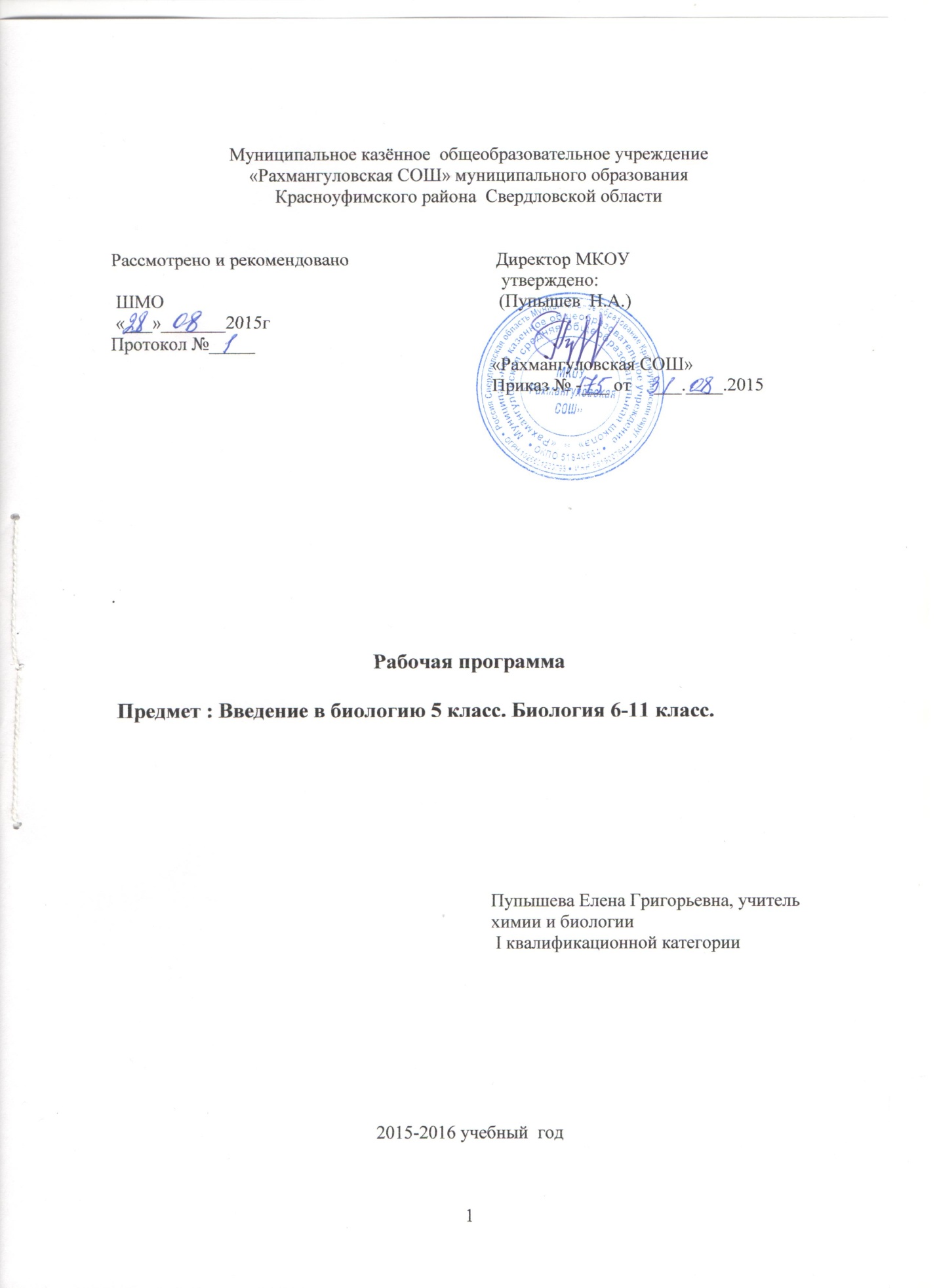 Пояснительная запискаНормативно-правовая база рабочей программы:Нормативные основания.Федеральный уровеньФедеральный закон от 29 декабря 2012 года № 273-ФЗ «Об образовании                в Российской Федерации».СанПиН 2.4.2.2883-11 ""Санитарно-эпидемиологические требования к условиям и организации обучения в общеобразовательных учреждениях" (постановление Главного государственного санитарного врача Российской Федерации от 29 июня 2011 г. N 85) зарегистрировано в Минюсте РФ 15 декабря 2011 г., регистрационный N 22637 (в действующей редакции);Приказ Министерства образования РФ от 5 марта 2004 года №1089 «Об утверждении федерального компонента государственных образовательных стандартов начального общего, основного общего и среднего общего образования» (в действующей редакции);Федеральный государственный образовательный стандарт основного общего образования (приказ Министерства образования и науки РФ       № 1897от 17.12.2010 ). ЭТО ДЛЯ ФГОС 5 КЛАССАПриказ МО и Н РФ №1644 от 29.12.2014 «О внесении изменений в приказ Министерства образования  и науки Российской Федерации от 17.12.2010г.N1897 « Об утверждении федерального государственного образовательного стандарта основного общего образования». Федеральный компонент государственного стандарта (в ред. Приказов Минобрнауки России от 03.06.2008 № 164, от 31.08.2009 № 320, от 19.10.2009 № 427, от 10.11.2011 №2643, от 24.01.2012 № 39, от 31.01.2012 № 69);Примерные программы основного (среднего) общего образования.  М.: Просвещение, 2010.8.Федеральный перечень учебников, рекомендованных Министерством образования и науки Российской Федерации к использованию в образовательном процессе в общеобразовательных учреждениях, на 2014/2015 учебный год, утвержденный приказом Министерства образования и науки Российской федерации от 31.03.2014г. № 253;9.Федеральный перечень учебников, рекомендованных (допущенных) МО И Н РФ к использованию в образовательном процессе в образовательных учреждениях, реализующих образовательные программы общего образования и имеющих государственную аккредитацию, на 2015-2016 учебный год (приказ МО РФ от 28.12.2011 № 2885).Региональный уровень1.	Закон Свердловской области от 15 июля 2013 года № 78-ОЗ «Об образовании в Свердловской области».2.Региональный (национально-региональный) компонент дошкольного, начального общего, основного общего и среднего общего образования Свердловской области от 17.01.2006 г. № 15- ПП.Школьный  уровень1.  Устав МКОУ «Рахмангуловская СОШ», утвержденный приказом начальника муниципального отдела управления образованием муниципального образования Красноуфимский округ от 22.08.2014г. № 406.2. Основная образовательная программа основного(среднего) общего образования МКОУ «Рахмангуловская СОШ»  ( приказ №163 от 30.08.2014).3. Учебный план МКОУ «Рахмангуловская СОШ» (приказ №175 от 31.08.2015).4. Положение о рабочих программах МКОУ «Рахмангуловская СОШ» (приказ №163 от 30.08.2014).Общие цели основного общего образования с учётом специфики учебного предмета:Цели биологического образования в основной школе формулируются на нескольких уровнях: глобальном, метапредметном, личностном и предметном, на уровне требований к результатам освоения содержания предметных программ.Глобальные цели биологического образования являются общими для основной и старшей школы и определяются социальными требованиями, в том числе изменением социальной ситуации развития — ростом информационных перегрузок, изменением характера и способов общения и социальных взаимодействий (объемы и способы получения информации порождают ряд особенностей развития современных подростков). Наиболее продуктивными с точки зрения решения задач развития подростка являются социокультуральная и интеллектуальная взрослость.С учетом вышеназванных подходов глобальными целями биологического образования являются:• социализация обучаемых как вхождение в мир культуры и социальных отношений, обеспечивающее включение учащихся в ту или иную группу или общность — носителя ее норм, ценностей, ориентации, осваиваемых в процессе знакомства с миром живой природы;приобщение к познавательной культуре как системе познавательных (научных) ценностей, накопленных обществом в сфере биологической науки.Помимо этого, биологическое образование призвано обеспечить:ориентацию в системе моральных норм и ценностей: признание высокой ценности жизни во всех ее проявлениях, здоровья своего и других людей; экологическое сознание; воспитание любви к природе;развитие познавательных мотивов, направленных на получение нового знания о живой природе; познавательных качеств личности, связанных с усвоением основ научных знаний, овладением методами исследования природы, формированием интеллектуальных умений;овладение ключевыми компетентностями: учебно-познавательными, информационными, ценностно-смысловыми, коммуникативными;формирование у учащихся познавательной культуры, осваиваемой в процессе познавательной деятельности, и эстетической культуры как способности к эмоционально-ценностному отношению к объектам живой природы.Общая характеристика учебного предмета, курса:Авторская  программа по биологии для 5 класса  составлена на основе Фундаментального ядра содержания общего образования и Требований к результатам основного общего образования, представленных в федеральном государственном образовательном стандарте общего образования второго поколения. В ней также учитываются основные идеи и положения программы развития и формирования универсальных учебных действий для общего образования, соблюдается преемственность с примерными программами начального общего образования. Рабочая программа полностью реализует идеи ФГОС.      Биология – это предмет,  где ведущую роль играет познавательная деятельность, основные виды учебной деятельности ученика на уровне учебных действий включают умения характеризовать, объяснять, классифицировать, овладевать методами научного познания.      Таким образом, в авторской программе обозначено целеполагание предметного курса на разных уровнях: на уровне метапредметных, предметных и личностных целей; на уровне метапредметных, предметных и личностных образовательных результатов (требований); на уровне учебных действий. В основу преподавания биологии положены деятельностный, личностно-ориентированный и компетентностный подходы. Деятельностный подход реализуется на основе максимального включения в образовательный процесс практического компонента учебного содержания - лабораторных и практических работ, экскурсий.Личностно-ориентированный подход предполагает наполнение программ учебным содержанием, значимым для каждого обучающего в повседневной жизни, важным для формирования адекватного поведения человека в окружающей среде.Сущность компетентностного подхода состоит в применении полученных знаний в практической деятельности и повседневной жизни, в формировании универсальных умений на основе практической деятельности. В частности при изучении курса биологии 5 класса активно происходит формирование базовых учебных компетенций:ценностно-смысловой (уметь принимать решения, брать на себя ответственность за их последствия, формулировать собственные ценностные ориентиры по отношению к предмету и сферам деятельности)социокультурной (определять свое место и роль в окружающем мире, владеть эффективными способами организации свободного времени)учебно-познавательной (ставить цель и организовывать её достижение, уметь пояснить свою цель; организовывать планирование, анализ, рефлексию, самооценку своей учебно-познавательной деятельности; задавать вопросы к наблюдаемым фактам, отыскивать причины явлений, обозначать свое понимание или непонимание по отношению к изучаемой проблеме; ставить познавательные задачи; выбирать условия проведения наблюдения или опыта; выбирать необходимые приборы и оборудование, владеть измерительными навыками, работать с инструкциями; описывать результаты, формулировать выводы; выступать устно и письменно с результатами своего исследования с использованием компьютерных средств и технологий (текстовые и графические редакторы, презентации); иметь опыт восприятия картины мира);коммуникативной (владеть способами совместной деятельности в группе, приемами действий в ситуациях общения; умениями искать и находить компромиссы);информационной (владеть навыками работы с различными источниками информации: книгами, учебниками, справочниками, атласами, картами, энциклопедиями, словарями, CD-Rom, Интернет; самостоятельно искать, извлекать, систематизировать, анализировать и отбирать необходимую для решения учебных задач информацию, организовывать, преобразовывать, сохранять и передавать ее);природоведческой и здоровьесберегающей (иметь опыт ориентации и экологической деятельности в природной среде (в лесу, в поле, на водоемах и др.); знать и применять правила поведения в экстремальных ситуациях: под дождем, градом, при сильном ветре, во время грозы, наводнения, пожара; позитивно относиться к своему здоровью; уметь заботиться о собственном здоровье, личной безопасности; владеть способами оказания первой медицинской помощи).      В курсе «Биология: Растения, Бактерии, Грибы, Лишайники» основное внимание уделено растениям, которым принадлежит ведущая роль в жизни человека и всей планеты. Кроме того, даны сведения о биологии бактерий, грибов и лишайников, а также определена их роль в живой природе.       Предмет «Биология» имеет эколого-практическую направленность.Курс биологии на ступени основного общего образования направлен на формирование у учащихся представлений об отличительных особенностях живой природы, ее многообразиии эволюции, человеке как биосоциальном существе. Отбор содержания проведен с учетом культуросообразного подхода, в соответствии с которым учащиеся должны освоить содержание, значимое для формирования познавательной, нравственной и эстетической культуры, сохранения окружающей среды и собственного здоровья; для повседневной жизни и практической деятельности. Примерная программа по биологии строится с учетом следующих содержательных линий:   многообразие и эволюция органического мира;   биологическая природа и социальная сущность человека; уровневая организация живой природы.Содержание структурировано в виде трех разделов: «Живые организмы», «Человек и его здоровье», «Общие биологические закономерности».Раздел «Живые организмы» включает сведения об отличительных признаках живых организмов, их многообразии, системе органического мира, бактериях, растениях, грибах, животных. Содержание раздела представлено на основе функционального и эколого-эволюционного подходов, в соответствии с которыми акценты в изучении организмов переносятся с особенностей строения отдельных представителей на раскрытие процессов их жизнедеятельности и усложнения в ходе эволюции, приспособленности к среде обитания, роли в экосистемах.В разделе «Человек и его здоровье» содержатся сведения о человеке как биосоциальном существе, строении человеческого организма, процессах жизнедеятельности и особенностях психики, роли в окружающей среде.Содержание раздела «Общие биологические закономерности» подчинено обобщению и систематизации знаний, полученных учащимися при изучении курса биологии в основной школе, а также знакомству школьников с некоторыми доступными для их восприятия общебиологическими закономерностями.Описание места учебного предмета, курса в учебном плане:      Курс биологии на ступени основного общего образования направлен на формирование у учащихся представлений об отличительных особенностях живой природы, ее многообразии и эволюции. Биология как учебный предмет вносит существенный вклад в формирование у учащихся системы знаний как о живой природе, так и об окружающем мире в целом. Систематический курс биологии в основной школе направлен на формирование у учащихся представлений об отличительных особенностях живой природы, о ее многообразии и эволюции, человеке как биосоциальном существе. Для формирования у учащихся основ научного мировоззрения, развития интеллектуальных способностей и познавательных интересов в процессе изучения биологии основное внимание следует уделять не передаче суммы готовых знаний, а знакомству учащихся с методами научного познания живой природы, постановке проблем, требующих от учащихся самостоятельной деятельности по их разрешению.Биология в основной школе изучается с 5 по 9 классы. Общее число учебных часов за 5 лет обучения — 280, из них 35 (1 ч в неделю) в 5 классе, 35 (1 ч в неделю) в 6 классе, по 70 (2 ч в неделю) в 7, 8 и 68 часов 9 классе. Курсу биологии на ступени основного общего образования предшествует курс «Окружающий мир» на ступени начального общего образования, который является по отношению к курсу биологии пропедевтическим. Количество часов, отведенных на биологию в основной школе, может быть увеличено за счет реализации внеурочной деятельности. Если предусматривается профиль, где биология изучается на углубленном уровне, то на внеурочную деятельность в основной школе лучше выделить 2 часа в неделю. Формы реализации внеурочной деятельности могут быть самыми разными. Традиционные кружки и факультативы привлекут больше учащихся 5–6 классов, в 7–8 классах можно вводить проектно-исследователькую деятельность через выполнение проектов (тематических и межпредметных), участие в сетевых телекоммуникационных проектах, дистанционных школах, туристических слетах. Вместе с тем, актуальными могут быть и более наукоориентированные направления деятельности, например олимпиадная подготовка или подготовка к итоговой аттестации. Курс биологии изучается в течение пяти лет, и, постепенно усложняясь, выходит на контроль достаточно объемного системного материала. Поэтому подготовке к экзамену следует уделять особое внимание в год его сдачи, т. е. в 9 классе. Для этого лучше использовать специально подготовленную литературу с заданиями и вариантами, аналогичными экзаменационным. Личностные, метапредметные и предметные результаты освоения учебного предмета, курса:Обучение биологии должно быть направлено на достижение обучающимися следующих личностных результатов:знание основных принципов и правил отношения к живой природе, основ здорового образа жизни и здоровьесберегающих технологий;реализация установок здорового образа жизни;сформированность познавательных интересов и мотивов, направленных на изучение живой природы; интеллектуальных умений (доказывать, строить рассуждения, анализировать, сравнивать, делать выводы и др.); эстетического отношения к живым объектам;Осознавать единство и целостность окружающего мира, возможности его познаваемости и объяснимости на основе достижений науки; Постепенно выстраивать собственное целостное мировоззрение;Осознавать потребность и готовность к самообразованию, в том числе и в рамках самостоятельной деятельности вне школы; Оценивать жизненные ситуации с точки зрения безопасного образа жизни и сохранения здоровья; Оценивать экологический риск взаимоотношений человека и природы; Формировать  экологическое мышление: умение оценивать свою деятельность и поступки других людей с точки зрения сохранения окружающей среды – гаранта жизни и благополучия людей на Земле;Метапредметными результатами освоения пятиклассниками программы по биологии являются:овладение азами исследовательской и проектной деятельности, включая умения видеть проблему, ставить вопросы, выдвигать гипотезы, давать определения понятиям, классифицировать, наблюдать, проводить эксперименты, делать выводы и заключения, структурировать материал, объяснять, доказывать, защищать свои идеи;умение работать с разными источниками биологической информации: находить биологическую информацию в различных источниках (тексте учебника, научно-популярной литературе, биологических словарях и справочниках), анализировать и оценивать информацию, преобразовывать информацию из одной формы в другую;способность выбирать целевые и смысловые установки в своих действиях и поступках по отношению к живой природе, здоровью своему и окружающих;умение адекватно использовать речевые средства для дискуссии и аргументации своей позиции, сравнивать разные точки зрения, аргументировать свою точку зрения, отстаивать свою позицию.          Предметными результатами освоения пятиклассниками основной школы программы по биологии являются: 1. В познавательной (интеллектуальной) сфере:выделение существенных признаков биологических объектов (отличительных признаков живых организмов; клеток и организмов растений),  и процессов (обмен веществ и превращение энергии, питание, дыхание, выделение, транспорт веществ, рост, развитие, размножение, регуляция жизнедеятельности организма);необходимости защиты окружающей среды; соблюдения мер профилактики заболеваний, вызываемых растениями, • классификация — определение принадлежности биологических объектов к определенной систематической группе;• объяснение роли биологии в практической деятельности людей; места и роли человека в природе; родства, общности происхождения и эволюции растений и других организмов; роли различных организмов в жизни человека; значения биологического разнообразия для сохранения биосферы;различение на таблицах частей и органоидов клетки, органов растений; на живых объектах и таблицах органов цветкового растения, растений разных отделов, наиболее распространенных растений; съедобных и ядовитых растений; опасных для человека растений, лекарственных  растений.сравнение биологических объектов и процессов, умение делать выводы и умозаключения на основе сравнения;выявление изменчивости организмов; приспособлений организмов к среде обитания; типов взаимодействия разных видов в экосистеме; взаимосвязей между особенностями строения клеток, тканей, органов, систем органов и их функциями;овладение методами биологической науки: наблюдение и описание биологических объектов и процессов; постановка биологических экспериментов и объяснение их результатов.В ценностно-ориентационной сфере:знание основных правил поведения в природе и основ здорового образа жизни;анализ и оценка последствий деятельности человека в природе, влияния факторов риска на здоровье человека.В сфере трудовой деятельности:знание и соблюдение правил работы в кабинете биологии;соблюдение правил работы с биологическими приборами и инструментами (препаровальные иглы, скальпели, лупы, микроскопы).В сфере физической деятельности:освоение приемов оказания первой помощи при отравлении ядовитыми растениями; выращивания и размножения культурных растений, ухода за ними.В эстетической сфере:овладение умением оценивать с эстетической точки зрения объекты живой природы.Содержание учебного предмета в 5 классеРаздел 1. Живой организм: строение и изучение.(9 часов)Введение - 4часа.Что такое живой организм. Науки о живой природе. Методы изучения природы: наблюдение, эксперимент (опыт), измерение. Оборудование для научных исследований. Из истории биологии. Великие естествоиспытатели. Правила работы в кабинете биологии, правила работы с биологическими приборами и инструментами.Лабораторные и практические работы:Знакомство с оборудованием для научных исследований. (Л\р №1)Проведение наблюдений, опытов и измерений с целью конкретизации знаний о методах изучения природы. (Л\р №2) Клетка – основа строения и жизнедеятельности организма- 3часа .Методы изучения клетки. Увеличительные приборы: ручная лупа и световой микроскоп. Клетка – элементарная единица живого. Безъядерные и ядерные клетки. Строение и функции ядра, цитоплазмы и ее органоидов. Хромосомы, их значение. Различия в строении растительной и животной клеток. Содержание химических элементов в клетке. Вода. Другие неорганические вещества, их роль в жизнедеятельности клеток. Органические  вещества: белки, жиры, углеводы, нуклеиновые кислоты, их роль в клетке.Лабораторные и практические работы:Устройство ручной лупы и светового микроскопа. (Л\р №2)Строение клеток кожицы чешуи лука. (Л\р № 3)Определение физических свойств белков, жиров, углеводов.(Л\р №4)Процессы жизнедеятельности организмов – 2часа.Обмен веществ. Питание. Способы питания организмов. Различия в способах питания растений и животных. Дыхание. Его роль в жизни организмов.Демонстрационные работы:Образование на свету в зеленых листьях углеводов.Выделение зелеными листьями  в процессе фотосинтеза кислорода.Раздел 2.  Многообразие организмов, их классификации (14 часов.)Эволюция растений и животных – 1час.Как развивалась жизнь на Земле.Разнообразие живого – 1 час.Бактерии. Грибы – 2часа.Царства живой природы: Бактерии, Грибы. Существенные признаки представителей этих царств, их характеристика, строение, особенности жизнедеятельности, места обитания, их роль в природе и жизни человека.Демонстрации:Знакомство со съедобными и ядовитыми грибами.  Многообразие растительного мира –5 часов.Водоросли. Стро6ение, жизнедеятельность, размножение. Роль водорослей в природе, их использование человеком. Мхи, строение и жизнедеятельность. Роль мхов  в природе, хозяйственное значение. Папоротники, строение и жизнедеятельность. Многообразие папоротников, их роль в природе. Особенности строения, жизнедеятельности и многообразие голосеменных. Роль голосеменных в природе, использование человеком. Покрытосеменные растения, особенности строения, жизнедеятельности, многообразие.Демонстрации:Водоросли в аквариуме.Листья и споры папоротников.Хвоя и шишки голосеменных растений.Строение цветкового растения (органы).Многообразие животного мира – 5 часов.Простейшие. Беспозвоночные. Позвоночные. Значение животных в природе и жизни человека.Раздел 3 .Среда обитания живых организмов  (6часов)Три среды обитания. Жизнь на разных материках. Природные зоны Земли. Жизнь в морях и океанах. Природные сообщества.Лабораторные и практические работы:Определение (узнавание) наиболее распространенных растений и животных с использованием различных источников информации (фотографий, атласов-определителей, гербариев). (Л/р №5)Исследование особенностей строения растений и животных, связанных со средой обитания. Знакомство с экологическими проблемами местности и доступными путями их решения. (Пр.раб. №1)Раздел 4 . Человек на Земле (6часов)Как человек появился на Земле. Как человек изменил Землю. Жизнь под угрозой. Не станет ли Земля пустыней. Здоровье человека и безопасность жизни.Лабораторные и практические работы:Измерение своего роста и массы тела. (Л\р №6)Оказание первой медицинской помощи пострадавшему. (Пр.раб. № 2)Лабораторная работа №7Календарно-тематическое планирование:Планируемые результаты освоения учебной  программы по биологии в 5 классе:Личностными результатами изучения предмета «Биология» являются: Осознавать единство и целостность окружающего мира, возможности его познаваемости и объяснимости на основе достижений науки. Постепенно выстраивать собственное целостное мировоззрение.Осознавать потребность и готовность к самообразованию, в том числе и в рамках самостоятельной деятельности вне школы. Оценивать жизненные ситуации с точки зрения безопасного образа жизни и сохранения здоровья. Оценивать экологический риск взаимоотношений человека и природы. Формировать  экологическое мышление: умение оценивать свою деятельность и поступки других людей с точки зрения сохранения окружающей среды – гаранта жизни и благополучия людей на Земле.Метапредметными результатами изучения курса «Биология» является (УУД).Регулятивные УУД:Самостоятельно обнаруживать и формулировать учебную проблему, определять цель учебной деятельности, выбирать тему проекта.Выдвигать версии решения проблемы, осознавать конечный результат, выбирать из предложенных и искать самостоятельно  средства достижения цели.Составлять (индивидуально или в группе) план решения проблемы (выполнения проекта).Работая по плану, сверять свои действия с целью и, при необходимости, исправлять ошибки самостоятельно.В диалоге с учителем совершенствовать самостоятельно выработанные критерии оценки.Познавательные УУД:Анализировать, сравнивать, классифицировать и обобщать факты и явления. Выявлять причины и следствия простых явлений.Осуществлять сравнение, сериацию и классификацию, самостоятельно выбирая основания и критерии для указанных логических операций; строить классификацию на основе дихотомического деления (на основе отрицания).Строить логическое рассуждение, включающее установление причинно-следственных связей.Создавать схематические модели с выделением существенных характеристик объекта. Составлять тезисы, различные виды планов (простых, сложных и т.п.). Преобразовывать информацию  из одного вида в другой (таблицу в текст и пр.).Вычитывать все уровни текстовой информации. Уметь определять возможные источники необходимых сведений, производить поиск информации, анализировать и оценивать ее достоверность. Коммуникативные УУД:Самостоятельно организовывать учебное взаимодействие в группе (определять общие цели, распределять роли, договариваться друг с другом и т.д.)Лабораторные работы, демонстрации, практические работы:Содержание учебного предмета в 6 классеВведение (2 ч)Что изучает наука биология, каковы общие признаки всех живых организмов, какие методы и приборы используются учеными для изучения природы.Основные понятия: биология; клетка; свойства живого: питание, дыхание, обмен веществ, размножение, рост и развитие, раздражимость; увеличительные приборы: лупа, микроскоп.Лабораторная работа: Знакомство с увеличительными приборами.Глава 1. Строение и состав организмов (13 ч)Строение клетки; химический состав клетки; значение органических и неорганических веществ, входящих в состав клетки; обмен веществ, протекающий в клетке; деление клетки; ткань; какие ткани растительного и животного организма известны, каковы особенности их строения; орган; какие органы растений являются вегетативными и генеративными; каково строение и значение цветка; типы плодов; какие растения относятся к двудольным, а какие к однодольным; что такое система органов; какие системы органов выделяют в организме животного;Основные понятия: клетка: оболочка, ядро, цитоплазма, пластиды, вакуоли; вещества: неорганические, органические; деление клетки; хромосомы; ткань; растительные ткани: основная, покровная, проводящая, механическая, образовательная; животные ткани: эпителиальная, мышечная, соединительная, нервная; орган; вегетативные органы растений: стебель, лист, корень, почка; генеративные органы растений: семя, цветок, плод; система органов: опорно-двигательная, пищеварительная, дыхательная, кровеносная, нервная, выдели-тельная, половая;Лабораторные работы: Строение клетки растений. Строение тканей растений. Строение эпителиальной и соединительной тканей. Строение мышечной и нервной тканей. Вегетативные органы растений. Строение цветка. Строение семени фасоли.Персоналии: Р.Броун, Н.Грю.Глава 2. Жизнедеятельность организмов (15 ч)Какие процессы жизнедеятельности протекают в живых организмах, каковы их особенности у растений и животных.Основные понятия: процессы жизнедеятельности организмов: питание, дыхание, транспорт веществ, выделение, обмен веществ, движение, размножение, рост и развитие; почвенное питание растений; воздушное питание растений (фотосинтез); пищеварение; животные: растительноядные, хищные, всеядные, паразиты; испарение; корневое давление; органы вегетативного размножения растений: черенки, клубни, усы, луковицы, корневища; половые клетки: сперматозоиды, яйцеклетки; индивидуальное развитие животных: зародышевый период, послезародышевый период, период зрелости, период старости.Глава 3. Человек — живой организм (3 ч)Человек как представитель животного мира. Какие особенности строения и жизнедеятельности организма человека, позволяют отнести его к царству Животные; каковостроение основных систем органов человека; в чем состоит отличие человека от остальных представителей животного мира.Основные понятия: человек; полости тела: грудная, брюшная; человек существо: биологическое, социальное; речь; мышление; труд. Редкие и исчезающие виды живых организмов нашего края.(1 ч)Экскурсия в ближайшее природное сообщество.(1 ч)Учебно-тематический план(Биология, 6  класс)Тематическое планирование  по биологии 6  класс.(1 час в неделю, всего 35 часов).Лабораторные работы по биологии 6 классКонтрольные работы (6 класс:1.Контрольный тест «Организм как единое целое».2. Самостоятельные работы3.Итоговый тест за курс 6 класса Приложение(дополнение к пояснительной записке по биологии для ученицы 6-го класса, обучающийся по программе 7-го вида)        Одной из важнейших задач образования в соответствии с Федеральным государственным образовательным стандартом образования является обеспечение «условий для индивидуального развития всех обучающихся, и в особенности тех, кто в наибольшей степени нуждается в специальных  условиях обучения, - одаренных детей и детей с ограниченными возможностями здоровья». В 6 классе справка   ЗПР имеется у Усачёвой Лены.  Имея справку ЗПР, она обучаются в обычном классе с использованием методики коррекционно-развивающегося обучения. Данная методика учитывает особенности этой девочки. Коррекционно-развивающаяся работа ведется с учетом индивидуальных особенностей данных детей: недостаток эмоционально-волевой регуляции, самоконтроля, внимания, низкий уровень учебной мотивации и общая познавательная пассивность, несформированностьоперациональных компонентов учебной деятельности:  недоразвитие отдельных психических процессов – восприятия, памяти и мышления; негрубыми недостатками речи; нарушения моторики в виде недостаточной координации движений, двигательная расторможенность, низкая работоспособность, ограниченный запас знаний и представлений об окружающем мире. Условиями успешного осуществления коррекционно-развивающей работы с данными учащимися является:Создание доброжелательной атмосферы на уроке.Более целесообразной является позиция «лучше меньше, да лучше», для ее осуществления, максимально индивидуализируя процесс обучения, предлагаются меньшие по объему задания.Щадящий режим выполнения самостоятельных работ (При проведении объяснить ход выполнения задания).Использование методов и приемов, создающих на уроке ситуацию успеха: задания с алгоритмами решения, задания с проверкой и т.д.Обучение с более широкой наглядной и словесной конкретизацией общих положений.Постоянное уделение внимания мотивационно-занимательной стороне обучения, стимулирующей развитие познавательных интересов.  Оценку «удовлетворительно» можно поставить, если верно выполнено от 35% до 50% заданий, оценку «хорошо» – от 50% до 65%, а оценку «очень хорошо» - свыше 65%.           Основными задачами учебного курса «Биология»  являются:        формирование у учащихся общих представлений о структуре биологической науки, ее методах исследования, нравственных нормах и принципах отношения к природе.Ожидаемые результаты:Усвоение и применение в своей деятельности основных положений биологической науки о строении и жизнедеятельности бактерий, грибов и растений, многообразии растительных сообществ, их изменении под влиянием деятельности человека.Освоение обязательного минимума государственного образовательного стандарта. Достижение оптимального уровня элементарной грамотности в соответствии с требованиями программы.Объяснение явлений природы, наблюдаемых в повседневной жизни.Соблюдение правил экологического поведения.Ориентация в среде проживания.Учащиеся должны знать:  общие признаки живых организмов; признаки царств живой природы, отделов растений, классов и семейств цветковых растений; строение и функции клеток бактерий, грибов и растений; строение и жизнедеятельность бактериального, грибного, растительного организма, лишайника как комплексного организма; способы размножения растений; типы плодов; факторы среды, влияющие на растения.Учащиеся должны уметь: готовить микропрепараты; пользоваться лупой и микроскопом; распознавать растения различных отделов; сравнивать растения различных отделов, находить черты усложнения; распознавать органы цветкового растения и их видоизменения; устанавливать связь особенностей строения органа со средой обитания; создавать условия, необходимые для роста и развития растений; размножать растения; применять знания о строении и жизнедеятельности бактерий, грибов для обоснования приемов хранения продуктов питания, профилактики  отравлений и заболеваний,  использовать приобретенные знания и умения в практической деятельности и повседневной жизни.Прогнозируемый результат: Научить использовать приобретённые знания и умения в практической деятельности и повседневной жизни.Добиться 100% успеваемости по предмету Добиться  55-60% качестваУчастие в олимпиадных конкурсах по биологии и естествознанию.

СОДЕРЖАНИЕ КУРСА биологии 7 класс(70 часов,  в неделю) Введение (3 часа)Мир живых организмов. Уровни организации и свойства живого. Основные положения учения Ч.Дарвина о естественном отборе. Естественная система живой природы как отражение эволюции жизни на Земле. Царства живой природы.РАЗДЕЛ 1Царство Прокариоты (2часа)Тема 1.1Многообразие, особенности строения и происхождение прокариотических организмов (3 часа)Происхождение и эволюция бактерий. Общие свойствaпрокариотических организмов. Многообразие форм бактерий. Особенности строения бактериальной клетки. Понятие о типах обмена у прокариот. Особенности организации и жизнедеятельности прокариот; распространенность и роль в биоценозах. Экологическая роль и медицинское значение (на примере представителей подцарства Настоящие бактерии).   ДемонстрацияСхемы возникновения одноклеточных эукариот, многоклеточных организмов; развитие царств растений и животных, представленных в учебнике. Строение клеток различных прокариот. Строение и многообразие бактерий.   Основные понятия. Безъядерные (прокариотические) клетки. Эукариотические клетки, имеющие ограниченное оболочкой ядро. Клетка — элементарная структурно-функциональная единица всего живого.Умения. Объяснять с материалистических позиций процесс возникновения жизни на Земле как естественное событие в цепи эволюционных преобразований материи в целом. Характеризовать особенности организации клеток прокариот, анализировать их роль в биоценозах. Приводить примеры распространенности прокариот.РАЗДЕЛ 2 Царство Грибы (5часа)Тема 2.1Общая характеристика грибов 4часа)Происхождение и эволюция грибов. Особенности строения клеток грибов. Основные черты организации многоклеточных грибов. Отделы: Хитридиомикота, Зигомикота, Аскомикота, Базидиомикота, Омикота; группа Несовершенные грибы. Особенности жизнедеятельности и распространение. Роль грибов в биоценозах и хозяйственной деятельности человека.Демонстрация. Схемы строения представителей Различных систематических групп грибов. Различные представители царства Грибы. Строение плодового тела шляпочного гриба.	Лабораторные и практические работы
Строение плесневого гриба мукора
Распознавание съедобных и ядовитых грибов.Тема 2.2 Лишайники (1 час)Понятие о симбиозе. Общая характеристика лишайников. Типы слоевищ лишайников; особенности жизнедеятельности, распространенность и экологическая роль лишайников.    Демонстрация. Схемы строения лишайников. Различные представители лишайников.   Основные понятия. Царства живой природы. Доядерные (прокариотические) организмы; бактерии, цианобактерии. Эукариотические организмы, имеющие ограниченное оболочкой ядро.   Умения. Объяснять строение грибов и лишайников. Приводить примеры распространенности грибов и лишайников и характеризовать их роль в биоценозах.РАЗДЕЛ 3Царство Растения (16 часов)Тема 3.1Общая характеристика растений (1 час)Растительный организм как целостная система. Клетки, ткани, органы и системы органов растений. Регуляция жизнедеятельности растений; фитогормоны. Особенности жизнедеятельности растений; фотосинтез, пигменты. Систематика растений; низшие и высшие растения.    Демонстрация. Рисунки учебника, показывающие особенности строения и жизнедеятельности различных представителей царства растений. Схемы, отражающие основные направления эволюции растительных организмов.Лабораторная работа «Распознавание растений разных отделов»Тема3.2Низшие растения (2часа)Водоросли как древнейшая группа растений. Общая характеристика водорослей. Особенности строения тела. Одноклеточные и многоклеточные водоросли. Многообразие водорослей: отделы Зеленые водоросли, Бурые и Красные водоросли. Распространение в водных и наземных биоценозах, экологическая роль водорослей. Практическое значение.   Демонстрация. Схемы строения водорослей различных отделов.   Лабораторная работаИзучение внешнего строения водорослейРаспознавание отделов водорослейТема 3.3Высшие растения (3часов)Происхождение и общая характеристика высших растений. Особенности организации и индивидуального развития высших растений.Споровые растения. Общая характеристика, происхождение.Отдел Моховидные; особенности организации, жизненного цикла. Распространение и роль в биоценозах.Отдел Плауновидные; особенности организации, жизненного цикла. Распространение и роль в биоценозах.Отдел Хвощевидные; особенности организации, жизненного цикла. Распространение и роль в биоценозах.Отдел Папоротниковидные. Происхождение и особенности организации папоротников. Жизненный цикл папоротников. Распространение папоротников в природе и их роль в биоценозах.Демонстрация. Схемы строения и жизненных циклов мхов, хвощей и плаунов. Различные представители мхов, плаунов и хвощей. Схемы строения папоротника; древние папоротниковидные. Схема пшена развития папоротника. Различные представители папоротников.	Лабораторная работаИзучение внешнего строения мхов.Изучение внешнего строения папоротника. Распознавание отделов моховидные Распознавание отделов , Распознавание отдела ПапортникообразныеТема 3.4Отдел Голосеменные растения (3часа)Происхождение и особенности организации голосеменных растений; строение тела, жизненные формы голосеменных. Многообразие, распространенность голосеменных, их роль в биоценозах и практическое значение.   Демонстрация. Схемы строения голосеменных, циклразвития сосны. Различные представители голосеменных.Лабораторная работаИзучение строения и многообразия голосеменных растений.Распознавание отдела голосеменные растенияТема3.5Отдел Покрытосеменные (Цветковые) растения(6часов)Происхождение и особенности организации покрытосеменных растений; строение тела, жизненные формы покрытосеменных. Классы Однодольные и Двудольные, основные семейства (2 семейства однодольных и 3 семейства двудольных растений). Многообразие, распространенность цветковых, их рольв биоценозах, в жизни человека и его хозяйственной деятельности.    Демонстрация. Схема строения цветкового растения; строения цветка. Цикл развития цветковых растений (двойное оплодотворение). Представители различных семейств покрытосеменных растений.    Лабораторные и практические работыИзучение строения покрытосеменных растений.Распознавание наиболее распространенных растений своей местности, определение их систематического положения в жизни человека.Распознавание отдела.	Основные понятия. Растительный организм. Низшие растения. Отделы растений. Зеленые, бурые и красные водоросли.Мхи, плауны, хвощи, папоротники; жизненный цикл; спорофит и гаметофит.Голосеменные растения; значение появления семени; жизненный цикл сосны; спорофит и гаметофит.Высшие растения. Отделы растений. Покрытосеменные растения; значение появления плода; жизненный цикл цветкового растения; спорофит и гаметофит.	Умения. Объяснять особенности организации клеток, органов и тканей растений. Приводить примеры распространенности водорослей, споровых, голосеменных и цветковых растений и характеризовать их роль в биоценозах.РАЗДЕЛ 4Царство Животные (37 часов)Тема 4.1Общая характеристика животных (1 час)Животный организм как целостная система. Клетки, ткани, органы и системы органов животных. Регуляция жизнедеятельности животных; нервная и эндокринная регуляции. Особенности жизнедеятельности животных, отличающие их от представителей других царств живой природы. Систематика животных; таксономические категории; одноклеточные и многоклеточные (беспозвоночные и хордовые) животные.Тема 4.2Подцарство Одноклеточные (2 часа)Общая характеристика простейших. Клетка одноклеточных животных как целостный организм; особенности организации клеток простейших, специальные органоиды. Разнообразие простейших и их роль в биоценозах, жизни человека и его хозяйственной деятельности.Тип Саркожгутиконосцы; многообразие форм саркодовых и жгутиковых.Тип Споровики; споровики — паразиты человека и животных. Особенности организации представителей.Тип Инфузории. Многообразие инфузорий и их роль в биоценозах.    Демонстрация.  Схемы строения амебы, эвглены зеленой и инфузории туфельки. Представители различных групп одноклеточных.Тема 4.3Подцарство Многоклеточные (1 час)Общая характеристика многоклеточных животных; типы симметрии. Клетки и ткани животных. Простейшие многоклеточные — губки; их распространение и экологическое значение.	Демонстрация. Типы симметрии у многоклеточных животных. Многообразие губок.Тема 4.4Двуслойные животные Тип Кишечнополостные (3часа)Особенности организации кишечнополостных. Бесполое и половое размножение. Многообразие и распространение кишечнополостных; гидроидные, сцифоидные и кораллы. Роль в природных сообществах.	Демонстрация. Схема строения гидры, медузы и колонии коралловых полипов. Биоценоз кораллового рифа. Внешнее и внутреннее строение кишечнополостных.Лабораторная работа Распознование животных типа Кишечнополостные Тема 4.5Трёхслойные животные Тип Плоские черви (2 часа)Особенности организации плоских червей. Свободноживущие ресничные черви. Многообразие ресничных червей и их роль в биоценозах. Приспособления к паразитизму у плоских червей; классы сосальщиков и ленточных червей. Понятие о жизненном цикле; циклы развития печеночного сосальщика и бычьего цепня. Многообразие плоских червей-паразитов; меры профилактики паразитарных заболеваний.	Демонстрация. Схемы строения плоских червей, ведущих свободный и паразитический образ жизни. Различные представители ресничных червей. Схемы жизненных циклов печеночного сосальщика и бычьего цепня.Лабораторная работа Распознавание животных типа Плоские черви, Выявление приспособления плоских червей к среде обитанияТема 4.6Тип Круглые черви (1 час)Особенности организации круглых червей (на примере аскариды человеческой). Свободноживущие и паразитические круглые черви. Цикл развития аскариды человеческой; меры профилактики аскаридоза. Демонстрация. Схема строения и цикл развития аскариды человеческой. Различные свободноживущие и паразитические формы круглых червей. Лабораторная работа Распознование животных типа Круглые черви Тема 4.7Тип Кольчатые черви (3 часа)Особенности организации кольчатых червей (на примере многощетинкового червя нереиды); вторичная полость тела. Многообразие кольчатых червей; многощетинковые и малощетинковые кольчатые черви, пиявки. Значение кольчатых червей в биоценозах.    Демонстрация. Схема строения многощетинкового и малощетинкового кольчатых червей. Различные представители типа кольчатых червей.   Лабораторная работаВнешнее строение дождевого червя., Лабораторная работа Распознование животных типа Кольчатые черви ,Определение принадлежности  кольчатых червей Тема 4.8Тип Моллюски (2 часа)Особенности организации моллюсков; смешанная полость тела. Многообразие моллюсков; классы Брюхоногих, двустворчатых и головоногих моллюсков. Значение моллюсков в биоценозах. Роль в жизни человека и его хозяйственной деятельности.	Демонстрация. Схема строения брюхоногих, двустворчатых и головоногих моллюсков. Различные представители типа моллюсков.	Лабораторная работаРаспознование животных типа Моллюски
 Выявление приспособлений у моллюсков к среде обитания ,  Тема 4.9Тип Членистоногие (7 часов)Происхождение и особенности организации членистоногих. Многообразие членистоногих; классы ракообразных, паукообразных, насекомых и многоножек.Класс Ракообразные. Общая характеристика класса ракообразных на примере речного рака. Высшие и низшие раки. Многообразие и значение ракообразных в биоценозах.Класс Паукообразные. Общая характеристика паукообразных. Пауки, скорпионы, клещи. Многообразие и значение паукообразных в биоценозах.Класс Насекомые. Многообразие насекомых. Общая характеристика класса насекомых; отряды насекомых с полным и неполным метаморфозом. Многообразие и значение насекомых в биоценозах. Многоножки.  Демонстрация. Схема строения речного рака. Различные представители низших и высших ракообразных. Схема строения паука-крестовика. Различные представители класса. Схемы строения насекомых различных отрядов; многоножек.  Лабораторная работаИзучение внешнего строения и многообразия членистоногих., Выявление приспособлений у ракообразных к среде обитания,  Выявление приспособленийу паукообразных к среде обитания. Выявление приспособлений у насекомых к среде обитания  Тема Тип Иглокожие (1 час)Общая характеристика типа. Многообразие иглокожих; классы Морские звезды, Морские ежи, Голотурии. Многообразие и экологическое значение.   Демонстрация. Схемы строения морской звезды, морского ежа и голотурии. Схема придонного биоценоза.Тема Тип Хордовые. Бесчерепные (1 час)Происхождение хордовых; подтипы бесчерепных и позвоночных. Общая характеристика типа. Подтип Бесчерепные: ланцетник; особенности его организации и распространения. Демонстрация. Схема строения ланцетника.Тема Подтип Позвоночные (Черепные). Надкласс Рыбы (2 часа)Общая характеристика позвоночных. Происхождение рыб. Общая характеристика рыб. Классы Хрящевые (акулы и скаты) и Костные рыбы. Многообразие костных рыб: хрящекостные, кистеперые, двоякодышащие и лучеперые рыбы. Многообразие видов и черты приспособленности к среде обитания. Экологическое и хозяйственное значение рыб.    Демонстрация. Многообразие рыб. Схема строения кистеперых и лучеперых рыб.   Лабораторная работа Выявление приспособлений у хрящевых рыб к среде обитания ,Особенности внешнего строения рыб в связи с образом жизни.ТемаКласс Земноводные (3часа)Первые земноводные. Общая характеристика земноводных как первых наземных позвоночных. Бесхвостые, хвостатые и безногие амфибии; многообразие, среда обитания и экологические особенности. Структурно-функциональная организация земноводных на примере лягушки. Экологическая роль и многообразие земноводных.    Демонстрация. Многообразие амфибий. Схема строения кистеперых рыб и земноводных.   Лабораторная работаОсобенности внешнего строения лягушки в связи с образом жизни.ТемаКласс Пресмыкающиеся (2 часа)Происхождение рептилий. Общая характеристика пресмыкающихся как первичноназемных животных. Структурно-функциональная организация пресмыкающихся на примере ящерицы. Чешуйчатые (змеи, ящерицы и хамелеоны), крокодилы и черепахи. Распространение и многообразие форм рептилий; положение в экологических системах. Вымершие группы пресмыкающихся.	Демонстрация.   Многообразие  пресмыкающихся. Схема строения земноводных и рептилий.Лабораторная работа Выявление приспособленийу пресмыкающихся к среде обитанияТемаКласс Птицы (4часа)Происхождение птиц; первоптицы и их предки; настоящие птицы. Килегрудые, или летающие; бескилевые, или бегающие; пингвины, или плавающие птицы. Особенности организации и экологическая дифференцировка летающих птиц (птицы леса, степей и пустынь, открытых воздушных пространств, болот, водоемов и побережий). Охрана и привлечение птиц; домашние птицы. Роль птиц в природе, жизни человека и его хозяйственной деятельности.   Демонстрация. Многообразие птиц. Схема строения рептилий и птиц.   Лабораторная работаОсобенности внешнего строения птиц в связи с образом жизни. Выявление приспособленийу птиц к среде обитания , Распознавать домашних животных(птиц)ТемаКласс Млекопитающие (5 часов)Происхождение млекопитающих. Первозвери(утконос и ехидна). Низшие звери (сумчатые). Настоящие звери (плацентарные). Структурно-функциональные особенности организации млекопитающихна примере собаки. Экологическая роль млекопитающих в процессе развития живой природы в кайнозойской эре. Основные отряды плацентарных млекопитающих: насекомоядные, рукокрылые, Грызуны, зайцеобразные, хищные, ластоногие, китообразные, непарнокопытные, парнокопытные, приматы и др. Значение млекопитающих в природе и хозяйственной деятельности человека. Охрана цепных зверей. Домашние млекопитающие (крупный и мелкий рогатый скот и другие сельскохозяйственные животные). Демонстрация схем, отражающих экологическую дифференцировку млекопитающих. Многообразие млекопитающих. Схема строения рептилий и млекопитающих.Лабораторные и практические работы Изучение строения млекопитающих.Распознавание животных своей местности, определение их систематического положения и значения и жизни человека.   Основные понятия. Животный организм. Одноклеточные животные. Многоклеточные животные. Систематика животных; основные типы беспозвоночных животных, их классификация.Основные типы червей, их классификация. Лучевая и двусторонняя симметрия. Вторичная полость тела (целом).Моллюски. Смешанная полость тела.Систематика членистоногих; классы ракообразных, паукообразных, насекомых и многоножек.Тип Хордовые. Внутренний осевой скелет, вторичноротость.Надкласс Рыбы. Хрящевые и костные рыбы. Приспособления к водному образу жизни, конечности, жаберный аппарат, форма тела.Класс Земноводные. Бесхвостые, хвостатые и безногие амфибии. Приспособления к водному и наземному образу жизни, форма тела, конечности, органы воздушного дыхания.Класс Пресмыкающиеся. Многообразие пресмыкающихся: чешуйчатые, крокодилы, черепахи. Приспособления к наземному образу жизни, форма тела, конечности, органы воздушного дыхания.Класс Птицы. Многообразие птиц. Приспособления к полету, форма тела, конечности, органы воздушного дыхания.Класс Млекопитающие. Многообразие млекопитающих. Умения. Объяснять особенности животного организма. Приводить примеры распространенности простейших и характеризовать их роль в биоценозах.Объяснять особенности организации многоклеточного животного организма. Приводить примеры распространенности многоклеточных и характеризовать их роль в биоценозах.Приводить примеры распространенности плоских и круглых червей и характеризовать их роль в биоценозах.Объяснять особенности организации многощетинковых и малощетинковых кольчатых червей. Приводить примеры распространенности червей и характеризовать их роль в биоценозах.Объяснять особенности организации моллюсков. Приводить примеры их распространенности и характеризовать роль в биоценозах.Объяснять особенности организации членистоногих. Приводить примеры их распространенности и характеризовать роль в биоценозах.Объяснять принципы организации хордовых животных и выделять прогрессивные изменения в их строении.Объяснять принципы организации рыб и выделять прогрессивные изменения в их строении.Объяснять принципы организации амфибий, выделить прогрессивные изменения в их строении и проводить сравнительный анализ с предковой группой – рыбами.Объяснять принципы организации рептилий, выделять прогрессивные изменения в их строении и проводить сравнительный анализ с предковой группой – амфибиями.Объяснять принципы организации птиц, выделять прогрессивные изменения в их строении и проводить сравнительный анализ с предковой группой – рептилиями.Объяснять принципы организации млекопитающих, выделять прогрессивные изменения в их строении и проводить сравнительный анализ с предковой группой — рептилиями.РАЗДЕЛ 5 Царство Вирусы (3час)Общая характеристика вирусов. История их открытия. Строение вируса на примере вируса табачной мозаики. Взаимодействие вируса и клетки. Вирусы — возбудители опасных заболеваний человека. Профилактика заболевания гриппом. Происхождение вирусов.    Демонстрация. Модели различных вирусных частииц. Схемы взаимодействия вируса и клетки при горизонтальном и вертикальном типе передачи инфекции. Схемы, отражающие процесс развития вирусных заболеваний.Основные понятия. Вирус, бактериофаг. Взаимодействие вируса и клетки. Вирусные инфекционные заболевания, меры профилактики.Умения. Объяснять принципы организации вирусов, характер их взаимодействия с клеткой.Повторение, итоговое тестирование и анализ тестирования (4 часа)Перечень лабораторных и  практических работ  (7 Класс)Лабораторная работа «Распознавание растений разных отделов»Строение плесневого гриба мукораРаспознавание съедобных и ядовитых грибов.Изучение внешнего строения водорослейРаспознавание отделов водорослейИзучение внешнего строения мхов.Изучение внешнего строения папоротника. Распознавание отделов моховидные Распознавание отделов , Распознавание отдела ПапортникообразныеИзучение строения и многообразия голосеменных растений.Распознавание отдела голосеменные растенияИзучение строения покрытосеменных растений.Распознавание наиболее распространенных растений своей местности, определение их систематического положения в жизни человека.Распознавание отдела.Распознование животных типа КишечнополостныеРаспознавание животных типа Плоские черви, Выявление приспособления плоских червей к среде обитанияРаспознование животных типа Круглые черви Внешнее строение дождевого червя., Лабораторная работа Распознование животных типа Кольчатые черви ,Определение принадлежности  кольчатых червей Распознование животных типа Моллюски
Выявление приспособлений у моллюсков к среде обитания Изучение внешнего строения и многообразия членистоногих., Выявление приспособлений у ракообразных к среде обитания,  Выявление приспособлений у паукообразных к среде обитания. Выявление приспособлений у насекомых к среде обитания Выявление приспособлений у хрящевых рыб к среде обитания ,Особенности внешнего строения рыб в связи с образом жизни. Особенности внешнего строения лягушки в связи с образом жизни.Выявление приспособлений у пресмыкающихся к среде обитанияОсобенности внешнего строения птиц в связи с образом жизни.Выявление приспособлений у птиц к среде обитания , Распознавать домашних животных(птиц)Изучение строения млекопитающих.Распознавание животных своей местности, определение их систематического положения и значения и жизни человека.Контрольные работыТестирование по темам «Царство Прокариоты. Царство Грибы» (или письменная работа с заданиями, соответствующими требованиям к уровню подготовки).Тестирование по темам «Подцарство Низшие растения. Подцарство Высшие растения. Отдел Голосеменные растения» (или письменная работа с заданиями, соответствующими требованиям  к уровню подготовки).Тестирование по теме «Отдел Покрытосеменные растения» (или письменная работа с заданиями, соответствующими требованиям к уровню подготовки).Тестирование по темам «Признаки царства. Одноклеточные животные. Двухслойные животные. Тип Кишечнополостные» (или письменная работа с заданиями, соответствующими требованиям к уровню подготовки).Тестирование по темам «Тип Плоские черви. Тип Круглые черви. Тип Кольчатые черви» (или письменная работа с заданиями, соответствующими требованиям к уровню подготовки).Тестирование по темам «Тип Моллюски. Тип Членистоногие» (или письменная работа с заданиями, соответствующими требованиям к уровню подготовки).Тестирование по пройденным темам (или письменная работа с заданиями, соответствующими требованиям к уровню подготовки).Тестирование по темам «Класс Пресмыкающиеся и класс Птицы» (или письменная работа с заданиями, соответствующими требованиям к уровню подготовки).Тестирование по теме «Млекопитающие» (или письменная работа с заданиями, соответствующими требованиям к уровню подготовки).8классРабочая программа для 8-го класса предусматривает обучение биологии в объеме 2 часов в неделю.      Рабочая программа для 8 класса предусматривает изучение материала в следующей последовательности. На первых уроках курса раскрывается биосоциальная природа человека, определяется место человека в природе, раскрываются предмет и методы анатомии, физиологии и гигиены, приводится знакомство с разноуровневой организацией организма человека. На последующих уроках дается обзор основных систем органов, вводятся сведения об обмене веществ, нервной и гуморальной системах, их связи, анализаторах, поведении и психике. На последних занятиях рассматриваются индивидуальное развитие человека, наследственные и приобретенные качества личности.Принципы отбора основного и дополнительного содержания связаны с преемственностью целей образования на различных ступенях и уровнях обучения, а также с возрастными особенностями развития учащихся.        Особое внимание уделяется познавательной активности учащихся, их мотивированности к самостоятельной учебной работе. В связи с этим при организации учебно-познавательной деятельности предполагается работа с тетрадью на печатной основе:Н.И. Сонин, М.Р. Сапин Биология. Человек. 8 класс: Рабочая тетрадь к учебнику «Биология. Человек» 8 класс. - М.: Дрофа, 2005. -63с.В тетрадь включены вопросы и задания, в том числе в форме лабораторных работ, схем, немых рисунков. Работа с немыми рисунками позволит диагностировать сформированность умения узнавать (распознавать) системы органов и другие структурные компоненты организма человека. Рабочая программа ориентирована на использование учебника:Н.И.Сонин, М.Р.Сапин. «Биология.Человек» 8 класс: Учеб. для общеобразоват. учеб. заведений. - М.: Учебно-тематическое планирование. 8 классСодержание учебного предмета в 8 классеРаздел 1. Введение. Науки, изучающие организм человека (2 ч)Науки, изучающие организм человека: анатомия, физиология, психология и гигиена. Их становление и методы исследования.Человек и окружающая среда. Природная и социальная среда обитания человека. Защита среды обитания человека. Раздел 2. Происхождение человека (3 ч)Место человека в системе органического мира,систематике. Черты сходства и различия человека и животных. Доказательства животного происхождения человека. Основные этапы эволюции человека. Влияние биологических и социальных факторов на эволюцию человека. Человеческие расы. Человек как вид.ДемонстрацияМодель «Происхождение человека». Модели остатков древней культуры человека.Экскурсия. Происхождение человека.Раздел 3. Строение организма (4 ч)Общий обзор организма человека. Уровни организации. Строение организма человека: клетки, ткани, органы и системы органов. Внешняя и внутренняя среда организма.Строение и функции клетки. Роль ядра в передаче наследственных свойств организма. Органоиды клетки. Деление. Жизненные процессы клетки: обмен веществ, биосинтез и биологическое окисление, их значение. Роль ферментов в обмене веществ. Рост и развитие клетки. Состояния физиологического покоя и возбуждения. Ткани. Образование тканей. Эпителиальные, соединительные, мышечные, нервная ткани.Строение и функция нейрона. Синапс. Рефлекторная регуляция органов и систем организма. Центральная и периферическая части нервной системы. Спинной и головной мозг. Нервы и нервные узлы. Рефлекс и рефлекторная дуга. Нейронные цепи.      Процессы возбуждения и торможения, их значение. Чувствительные, вставочные и исполнительные нейроны. Прямые и обратные связи. Роль рецепторов в восприятии раздражений.ДемонстрацияРазложение пероксида водорода ферментом каталазой.Лабораторные и практические работыСтроение клеток и тканей. Микропрепараты клеток, эпителиальной, соединительной, мышечной и нервной тканей.Самонаблюдение мигательного рефлекса и условия его проявления и торможения. Коленный рефлекс и др. Раздел 4. Опорно-двигательная система (7 ч)Опора и движение. Опорно-двигательная система.Скелет и мышцы, их функции. Химический состав костей, их макро- и микростроение, типы костей. Скелет человека, его приспособление к прямохождению, трудовой деятельности. Изменения, связанные с развитием мозга и речи. Типы соединений костей: неподвижные, полуподвижные, подвижные (суставы). Строение мышц и сухожилий. Обзор мышц человеческого тела. Мышцы-антагонисты и синергисты. Работа скелетных мышц и их регуляция. Понятие о двигательной единице. Значение физических упражнений и культуры труда для формирования скелета и мускулатуры. Изменение мышцы при тренировке. Последствия гиподинамии. Энергетика мышечного сокращения. Динамическая и статическая работа. Нарушения осанки и развитие плоскостопия: причины, выявление, предупреждение и исправление. Первая помощь при травмах опорно-двигательной системы: ушибах, переломах костей и вывихах суставов. Профилактика травматизма.ДемонстрацияСкелет и муляжи торса человека, черепа, костей конечностей, позвонков. Распилы костей. Приёмы оказания первой помощи при травмах.Лабораторные и практические работыМикроскопическое строение кости.Мышцы человеческого тела (выполняется либо в классе, либо дома).Утомление при статической и динамической работе.Определение гармоничности физического развития. Выявление нарушения осанки и наличия плоскостопия.Самонаблюдения работы основных мышц, роли плечевого пояса в движениях руки.Раздел 5. Внутренняя среда организма (3 ч)Внутренняя среда организма, значение её постоянства.Компоненты внутренней среды: кровь, тканевая жидкость, лимфа. Их взаимодействие. Гомеостаз.Кровь.Состав крови: плазма и форменные элементы (тромбоциты, эритроциты, лейкоциты). Функции клеток крови. Свёртывание крови. Роль кальция и витамина Kв свёртывании крови. Анализ крови. Малокровие. Кроветворение.  Лимфа.Борьба организма с инфекцией. Иммунитет. Защитные барьеры организма. Л. Пастер и И. И. Мечников. Антигены и антитела. Аллергические  реакции. Специфический и неспецифический иммунитет. Клеточный и гуморальный иммунитет.Иммунная система. Роль лимфоцитов в иммунной защите. Фагоцитоз. Воспаление. Инфекционные и паразитарные болезни. Ворота инфекции. Возбудители и переносчики болезни. Бацилло- и вирусоносители. Течение инфекционных болезней. Профилактика. Иммунология на службе здоровья. Предупредительные прививки. Лечебные сыворотки. Естественный и искусственный иммунитет. Активный и пассивный иммунитет. Тканевая совместимость. Переливание крови. Группы крови. Резус-фактор. Пересадка органов и тканей.Лабораторные и практические работыМикроскопическое строение  крови человека и лягушки. Раздел 6. Кровеносная и лимфатическая системы организма (б ч)Транспорт веществ.  Органы кровеносной и лимфатической систем, их роль в организме. Строение кровеносных и лимфатических сосудов. Круги кровообращения. Строение и работа сердца. Автоматизм сердца. Движение крови по сосудам. Регуляция кровоснабжения органов. Кровяное  давление (артериальное), пульс. Гигиена сердечно-сосудистой системы. Доврачебная помощь при заболевании сердца и сосудов. Приёмы оказания первой помощь при кровотечениях.ДемонстрацияМодели сердца и торса человека. Приёмы измерения артериального давления по методу Короткова. Приёмы остановки кровотечений.Лабораторные и практические работыПоложение венозных клапанов в опущенной и поднятой руке.Изменения в тканях при перетяжках, затрудняющих кровообращение.Определение скорости кровотока в сосудах ногтевого ложа.Опыты, выявляющие природу пульса.Подсчёт пульса в разных условиях и измерение артериального давления.Раздел 7. Дыхание (4 ч)Дыхание. Значение дыхания. Дыхательная система. Строение и функции органов дыхания. Голосообразование. Инфекционные и органические заболевания дыхательных путей, миндалин и околоносовых пазух, профилактика, доврачебная помощь. Газообмен в лёгких и тканях. Механизмы вдоха и выдоха. Регуляция  дыхания: нервная и гуморальная. Охрана воздушной среды. Функциональные возможности дыхательной системы как показатель здоровья. Жизненная ёмкость лёгких. Гигиена органов дыхания. Заболевания органов дыхания и их выявление и предупреждение. Флюорография. Туберкулёз и рак лёгких. Приёмы оказания первой помощи при отравлении угарным газом, спасении утопающего, заваливании землёй, электротравме. Клиническая и биологическая смерть. Искусственное дыхание и непрямой массаж сердца. Реанимация. Вред табакокурения  и других вредных привычек на организм. Инфекционные заболевания и меры их профилактики.ДемонстрацияМодель гортани. Модель, поясняющая механизм вдоха и выдоха. Приёмы определения проходимости носовых ходов у маленьких детей. Роль резонаторов, усиливающих звук. Опыт по обнаружению углекислого газа в выдыхаемом воздухе. Измерение жизненной ёмкости лёгких. Приёмы искусственного дыхания.Лабораторные и практические работыДыхательные движения. Измерение жизненной ёмкости лёгких.Измерение обхвата грудной клетки в состоянии вдоха и выдоха.Функциональные пробы с задержкой дыхания на вдохе и выдохе. Раздел 8. Пищеварение (б ч)Питание. Пищевые продукты и питательные вещества, их роль в обмене веществ.Пищеварение. Значение пищеварения. Пищеварительная  система. Строение и функции пищеварительной системы: пищеварительный канал, пищеварительные железы. Пищеварение в различных отделах пищеварительного тракта. Регуляция деятельности пищеварительной системы. Заболевания органов пищеварения, их профилактика. Гигиена органов пищеварения. Нарушения работы пищеварительной системы и их профилактика. Предупреждение желудочно-кишечных инфекций и гельминтозов. Доврачебная помощь при пищевых отравлениях.ДемонстрацияТорс человека.Лабораторные и практические работыДействие ферментов слюны на крахмал.Самонаблюдения: определение положения слюнных желёз, движение гортани при глотании. Раздел 9. Обмен веществ и энергии (3 ч)Обмен веществ и энергии — основное свойство всех живых существ. Обмен веществ и превращение энергии в организме. Пластический и энергетический обмен. Обмен белков, жиров, углеводов. Обмен  воды и минеральных солей. Заменимые и незаменимые аминокислоты, микро- и макроэлементы. Роль ферментов в обмене веществ. Витамины. Энергозатраты человека и пищевой рацион. Рациональное питание. Нормы и режим питания. Основной и общий обмен. Энергетическая ёмкость пищи.Лабораторные и практические работыУстановление зависимости между нагрузкой и уровнем энергетического обмена по результатам функциональной пробы с задержкой дыхания до и после нагрузки. Составление пищевых рационов в зависимости от энергозатрат. Раздел 10. Покровные органы. Терморегуляция. Выделение (4 ч) Покровы  телачеловека. Строение и функции кожи. Ногти и волосы. Роль кожи в терморегуляции и  обменных процессах. Рецепторы кожи. Участие в теплорегуляции. Уход за кожей, ногтями и волосами в зависимости от типа кожи. Гигиена одежды и обуви. Причины кожных заболеваний. Грибковые и паразитарные болезни, их профилактика и лечение у дерматолога. Травмы: ожоги, обморожения. Терморегуляция организма. Закаливание организма. Приёмы оказания первой помощи при травмах, ожогах, обморожениях и их профилактика.Выделение. Строение и функции выделительной системы. Значение органов выделения в поддержании гомеостаза внутренней среды организма. Органы мочевыделительной системы, их строение и функции. Строение ифункции работа почек. Нефроны. Первичная и конечная моча. Заболевания органов выделительной системы и их предупреждение. ДемонстрацияРельефная таблица «Строение кожи». Модель почки. Рельефная таблица «Органы выделения».Лабораторные и практические работыСамонаблюдения: рассмотрение под лупой тыльной и ладонной поверхности кисти.Определение типа кожи с помощью бумажной салфетки.Определение совместимости шампуня с особенностями местной воды. Раздел 11. Нервная система (5 ч)Нервная система.Значение нервной системы. Мозг и психика. Строение нервной системы: спинной и головной мозг — центральная нервная система, нервы и нервные узлы — периферическая. Рефлексы и рефлекторная дуга. Строение и функции спинного мозга. Строение головного мозга. Функции продолговатого, среднего мозга, моста и мозжечка. Передний мозг. Функции промежуточного мозга и коры больших полушарий. Старая и новая кора больших полушарий головного мозга. Аналитико-синтетическая и замыкательная функции коры больших полушарий головного мозга. Доли больших полушарий и сенсорные зоны коры. Соматический и вегетативный отделы нервной системы. Симпатический и парасимпатический подотделы вегетативной нервной системы, их взаимодействие. ДемонстрацияМодель головного мозга человека.Лабораторные и практические работыСтроение и функции спинного и головного мозга.Пальценосовая проба и особенности движений, связанных с функциями мозжечка и среднего мозга.Рефлексы продолговатого и среднего мозга.Штриховое раздражение кожи — тест, определяющий изменение тонуса симпатического и парасимпатического отделов вегетативной нервной системы при раздражении. Раздел 12. Анализаторы. Органы чувств (5 ч)Анализаторы. Значение анализаторов. Органы чувств. Достоверность получаемой информации. Иллюзии и их коррекция. Зрительный анализатор. Строение и функции органа зрения. Положение и строение глаз. Ход лучей через прозрачную среду глаза. Строение и функции сетчатки. Корковая часть зрительного анализатора. Бинокулярное зрение. Гигиена зрения. Нарушения зрения и их предупреждение. Предупреждение глазных болезней, травм глаза. Предупреждение близорукости и дальнозоркости. Коррекция зрения. Слуховой анализатор. Значение слуха. Строение и функции органа слуха. Рецепторы слуха. Корковая часть слухового анализатора. Гигиена органов слуха. Нарушения слуха и их предупреждение. Причины тугоухости и глухоты, их предупреждение. Вестибулярный аппарат. Мышечное и кожное чувство.  Обоняние. Вкус. Взаимодействие анализаторов.ДемонстрацияМодели глаза и уха. Опыты, выявляющие функции радужной оболочки, хрусталика, палочек и колбочек.Лабораторные и практические работыСтроение и работа органа зрения.Опыты, выявляющие иллюзии, связанные с бинокулярным зрением, а также зрительные, слуховые, тактильные иллюзии.Обнаружение слепого пятна.Определение остроты слуха.Раздел 13. Высшая нервная деятельность. Поведение. Психика (5 ч)Поведение и психика человека. Вклад отечественных учёных в разработку учения о высшей нервной деятельности. И. М. Сеченов и И. П. Павлов. Открытие центрального торможения. Безусловные и условные рефлексы. Инстинкты. Безусловное и условное торможение. Закон взаимной индукции возбуждения-торможения. Учение А. А. Ухтомского о доминанте. Врождённые программы поведения: безусловные рефлексы, инстинкты, запечатление. Приобретённые программы поведения: условные рефлексы, рассудочная деятельность, динамический стереотип. Особенности  поведения человека.Биологические ритмы. Сон и бодрствование. Стадии сна. Сновидения. Особенности высшей нервной деятельности человека. Потребности людей и животных.Речь. Речь как средство общения и как средство организации своего поведения. Внешняя и внутренняя речь. Роль речи в развитии высших психических функций. Осознанные действия и интуиция. Познавательные процессы: мышление, внимание, память. Волевые действия, побудительная и тормозная функции воли. Внушаемость и негативизм. Эмоции и чувства: эмоциональные реакции, эмоциональные состояния и эмоциональные отношения. Внимание. Физиологические основы внимания, его виды и основные свойства. Причины рассеянности. Воспитание внимания, памяти, воли. Развитие наблюдательности и мышления.Темперамент и характер. Способность и одарённость. Межличностные отношения. Роль обучения и воспитания в развитии поведения и психики.ДемонстрацияБезусловные и условные рефлексы человека (по методу речевого подкрепления). Двойственные изображения. Иллюзии установки. Выполнение тестов на наблюдательность и внимание, логическую и механическую память, консерватизм мышления и пр.Лабораторные и практические работыВыработка навыка зеркального письма как пример разрушения старого и выработки нового динамического стереотипа.Изменение числа колебаний образа усечённой пирамиды при непроизвольном, произвольном внимании и при активной работе с объектом.Предметные результаты обученияРаздел 14. Железы внутренней секреции (эндокринная система) (2 ч)Эндокринная система. Железы внешней, внутренней и смешанной секреции. Гормоны, механизмы их действия на клетки.  Нерогуморальная регуляция процессов жизнедеятельности организма. Промежуточный мозг и органы эндокринной системы. Гормоны гипофиза и щитовидной железы, их влияние на рост и развитие, обмен веществ. Гормоны половых желёз, надпочечников и поджелудочной железы. Причины сахарного диабета. Нарушения деятельности нервной и эндокринной систем и их предупреждение. ДемонстрацияМодель черепа с откидной крышкой для показа местоположения гипофиза. Модель гортани с щитовидной железой. Модель почек с надпочечниками.Раздел 15. Индивидуальное развитие организма (5 ч)Размножение и развитие.Жизненные циклы организмов. Бесполое и половое размножение. Преимущества полового размножения. Мужская и женская половые системы. Половые железы и половые клетки. Сперматозоиды и яйцеклетки. Роль половых хромосом в определении пола будущего ребёнка. Менструации и поллюции. Образование и развитие зародыша: овуляция, оплодотворение яйцеклетки, укрепление зародыша в матке. Развитие зародыша и плода. Беременность . Роды. Биогенетический закон Геккеля— Мюллера и причины отступления от него. Вредное влияние на развитие организма курения, употребление алкоголя, наркотиков. Наследственные и врождённые заболевания. Медико-генетическое консультирование. Заболевания и инфекции передающиеся половым путём: СПИД, сифилис и др.; их профилактика. ВИЧ-инфекция и её профилактика.. Развитие ребёнка после рождения. Новорождённый и грудной ребёнок, уход за ним. Половое созревание. Биологическая и социальная зрелость. Вред ранних половых контактов и абортов. Индивид и личность. Темперамент и характер. Самопознание, общественный образ жизни, межличностные отношения. Стадии вхождения личности в группу. Интересы, склонности, способности. Выбор жизненного пути. ДемонстрацияТесты, определяющие тип темперамента. Раздел 16. Здоровый образ жизни.Здоровый образ жизни. Соблюдение санитарно-гигиенических норм и правил здорового образа жизни. Укрепление здоровья: аутотренинг, закаливание, двигательная активность. Влияние физических упражнений на органы и системы органов. Факторы риска: стрессы, гиподинамия, переутомление, переохлаждение. Вредные и полезные привычки, их влияние на состояние здоровья.Календарно-тематическое планирование курса  биологии «Человек» 8 класса, 70 часов (2 час в неделю)/по учебнику  Сонин Н.И, Сапин М.Р./9классРабочая программа для 9-го класса предусматривает обучение биологии в объеме 2 часов в неделю.В 9 классе предусматривается изучение теоретических и прикладных основ общей биологии. Программа курса включает в себя вопросы программы общеобразовательной школы для 10-11 классов. В ней сохранены все разделы и темы, изучаемые в средней общеобразовательной школе, однако содержание каждого учебного блока упрощено в соответствии с возрастными особенностями обучающихся и с учетом образовательного уровня. Это нашло свое отражение в рабочей программе вчасти требований к подготовке выпускников, уровень которых в значительной степени отличается от уровня требований, предъявляемых к учащимся 10-11 классов, как в отношении контролируемого объема содержания, так и в отношении проверяемых видов деятельности.Принципы отбора основного и дополнительного содержания связаны с преемственностью целей образования на различных ступенях и уровнях обучения, а также с возрастными особенностями развития учащихся. Для приобретения практических навыков и повышения уровня знаний в рабочую программу включены лабораторные и практические работы, предусмотренные Примерной программой.Система уроков сориентирована не столько на передачу «готовых знаний», сколько на формирование активной личности, мотивированной к самообразованию, обладающей достаточными навыками и психологическими установками к самостоятельному поиску, отбору, анализу и использовании: информации. Курс завершают уроки, позволяющие обобщить и систематизировать знания, а также применить умения, приобретенные при изучении биологии.     Рабочая программа ориентирована на использование учебника:С.Г.Мамонтов, В.Б.Захаров, И.Б. Агафонова, Н.И.Сонин «Биология. Общие закономерности. 9 класс»: Учебник для общеобразоват. учеб. заведений. - М.: Дрофа, 2000г.Учебно-тематическийСодержание программы курса 9 класса1. Эволюция живого мира на Земле.Основные свойства живых организмов. Многообразие живых организмов. Развитие биологии в додарвиновский период. Эволюционная теория Ж. Б. Ламарка. Научные и социальные предпосылки возникновения теории Ч. Дарвина. Учение Ч. Дарвина об искусственном отборе. Учение Ч. Дарвина о естественном отборе. Приспособленность организмов к условиям внешней среды как результат действия естественного отбора. Приспособленность организмов к среде обитания. Микроэволюция. Вид, его критерии и структура. Морфологический критерий вида. Макроэволюция. Главные направления эволюции. Общие закономерности биологической эволюции. Современные представления о возникновении жизни на Земле. Жизнь в архейскую и протерозойскую эру. Жизнь в палеозойскую эру. Жизнь в мезозойскую эру. Жизнь в кайнозойскую эру. Лабораторные работы: Л. Р. № 1 «Приспособленность организмов к среде обитания»Л. Р. № 2 « Изучение изменчивости, критериев вида, результатов искусственного отбора на сортах культурных растений »2. Структурная организация живых организмов.Клеточная теория строения организмов. Сравнительная характеристика клеток прокариот и эукариот. Изучение строения растительной и животной клетки под микроскопом. Химическая организация клетки. Неорганические вещества. Органические вещества – углеводы, липиды. Органические вещества – белки, строение и функции. Органические вещества – нуклеиновые кислоты. Строение клетки эукариот. Цитоплазматическая мембрана, органоиды. Ядро, строение, функции. Строение клетки прокариот. Обмен веществ и энергии. Энергетический обмен. Обмен веществ и энергии у автотрофных организмов.Лабораторные работы:Л. Р. № 3   «Изучение строения растительной и животной клетки под микроскопом» Л. Р. № 4 «Плазмолиз и деплазмолиз в клетках кожицы лука»3. Размножение и индивидуальное развитие организмов.Бесполое размножение организмов. Митоз. Половое размножение. Мейоз. Развитие половых клеток. Онтогенез. Эмбриональный период развития. Онтогенез. Постэмбриональный период развития.4. Наследственность и изменчивость видов.Наука генетика. Основные понятия генетики. Гибридологический метод изучения наследования признаков организма. Первый закон Менделя – закон доминирования. Второй закон Менделя – закон расщепления. Явления неполного доминирования. Решение генетических задач на моногибридное скрещивание. Дигибридное скрещивание. Третий закон Менделя. Анализирующее скрещивание. Генетика пола. Наследование признаков, сцепленных с полом. Закономерности изменчивости. Наследственная изменчивость. Мутации. Модификационная изменчивость. Норма реакции. Изменчивость организмов. Селекция. Методы селекции растений и животных.Л. Р. № 5 «Решение генетических зада и составление родословной»Л. Р. № 6 «Построение вариационной кривой (размеры листьев растений, антропометрические данные учащихся)»5. Взаимоотношения организмов и среды. Основы экологии.Наука экология. Биосфера, ее структура и функции. Круговорот веществ  в природе. Биогеоценозы. Влияние условий на формирование фауны и флоры. Биоценозы. Абиотические факторы. Интенсивность действия факторов среды. Биотические факторы. Взаимоотношения между организмами. Биосфера и человек. Антропогенные факторы. Природные ресурсы и их использование. Влияние действия антропогенных факторов на окружающую среду. Охрана природы.Способы и формы оценивания результатовКонтрольный тест № 1 по теме: «Эволюция  живого мира на Земле»Контрольный тест № 2  по теме «Структурная организация живых организмов»Контрольный тест № 3 по теме «Размножение и индивидуальное развитие организмов»Контрольный тест № 4 по теме: «Наследственность и изменчивость организмов»Итоговый тест  № 5 за курс 9-го классаПеречень учебно-методического обеспеченияПечатные издания:Борисова Л. В. Тематическое и поурочное планирование по биологии, - М. : Экзамен, 2007Мамонтов С. Г. Захаров В.Б. Сонин Н.И. Биология. Общие закономерности. 9 класс: учебник для общеобразовательных учреждений. - М. : Дрофа. 2006.Сонин Н. И. Биология. Общие закономерности: рабочая тетрадь к учебнику Биология. 9 класс. – М.: Дрофа.2006.Комплект таблиц по курсу биологии 9 классаУчебно-практическое и учебно-лабораторное оборудование:Комплект лабораторного оборудования МикропрепаратыМикроскопыСкелеты позвоночныхНатуральные объекты:Влажные препаратыГербарийКомнатные растенияКоллекция насекомых                                         Лабораторные работы:Л. Р. № 1 «Приспособленность организмов к среде обитания»Л. Р. № 2 « Изучение изменчивости, критериев вида, результатов искусственного отбора на сортах культурных растений »Л. Р. № 3   «Изучение строения растительной и животной клетки под микроскопом» Л. Р. № 4 «Плазмолиз и деплазмолиз в клетках кожицы лука»Л. Р. № 5 «Решение генетических зада и составление родословной»Л. Р. № 6 «Построение вариационной кривой (размеры листьев растений, антропометрические данные учащихся)»Л.Р. №7 «Составить цепи питания»Поурочное тематическое планирование 9 классПеречень предлагаемых проектов:Великие естествоиспытатели.Значение бактерий в природе и для человека.Как животные и растения приспособлены к среде обитания?Многообразие и значение грибов.Влияние деятельности человека на животный и растительный мир Норильского промышленного района.Заповедники Таймыра. Заповедники Красноярского края. Красная книга Красноярского края.Учебно-методическое обеспечение образовательного процессаФедеральный государственный образовательный стандарт основного общего образования (утвержден приказом Министерства образования и науки  Российской Федерации от «17»  декабря  2010 г. № 1897)Примерная основная образовательная программа ОУ (основная школа) М. «Просвещение» 2011Примерные программы по учебным предметам. Биология 6-9 классы. Естествознание 5 класс. Москва, «Просвещение» 2010 Плешаков А.А., Сонин Н.И. Биология. Введение в биологию. 5 класс: учебник. – М.: Дрофа, любое издание.Сонин Н.И. Биология. Введение в биологию. 5 класс: рабочая тетрадь. – М.: Дрофа, любое издание.Кириленкова В.Н., Сивоглазов В.И. Биология. Введение в биологию. 5 класс: методическое пособие. – М.: Дрофа, любое издание.Электронно-образовательные ресурсы:Материально-техническое обеспечение учебного процессаОборудование класса: парты - 4 штуки, стулья - 8 штук, стол учителя – 1, книжный шкаф – 5 штук, доска – 1 штука, вытяжной шкаф – 1 штука. Натуральные объекты: живые растения, гербарии  растений, муляжи грибов, коллекции насекомых, чучела птиц и животных, модели  цветков.Учебно-практическое и учебно-лабораторное оборудование:Увеличительные приборы, измерительные приборы, лабораторное оборудованиеГеографические карты материков: «Физическая карта полушарий», «Карта природных зон мира», «Карта природных зон России»Экранно-звуковые средства:  видеофрагменты и другие информационные объекты, отражающие основные темы курса биологииВ комплект технических и информационно-коммуникативных средств обучения: нетбук, слайд-проектор, принтер, телевизор, экран.Комплекты печатных демонстрационных пособий: дидактический материал по ботанике, зоологии, анатомии, общей биологии. Печатные пособия по ботанике, зоологии.Планируемые результаты освоения обучающимися основной образовательной программы основного общего образованияЖивые организмыВыпускник научится:• характеризовать особенности строения и процессов жизнедеятельности биологических объектов (клеток, организмов), их практическую значимость;• применять методы биологической науки для изучения клеток и организмов: проводить наблюдения за живыми организмами, ставить несложные биологические эксперименты и объяснять их результаты, описывать биологические объекты и процессы;• использовать составляющие исследовательской и проектной деятельности по изучению живых организмов (приводить доказательства, классифицировать, сравнивать, выявлять взаимосвязи);• ориентироваться в системе познавательных ценностей: оценивать информацию о живых организмах, получаемую из разных источников; последствия деятельности человека в природе.Выпускник получит возможность научиться:• соблюдать правила работы в кабинете биологии, с биологическими приборами и инструментами;• использовать приёмы оказания первой помощи при отравлении ядовитыми грибами, ядовитыми растениями, укусах животных; работы с определителями растений; выращивания и размножения культурных растений, домашних животных;• выделять эстетические достоинства объектов живой природы;• осознанно соблюдать основные принципы и правила отношения к живой природе;• ориентироваться в системе моральных норм и ценностей по отношению к объектам живой природы (признание высокой ценности жизни во всех её проявлениях, экологическое сознание, эмоционально-ценностное отношение к объектам живой природы);• находить информацию о растениях и животных в научно-популярной литературе, биологических словарях и справочниках, анализировать, оценивать её и переводить из одной формы в другую;• выбирать целевые и смысловые установки в своих действиях и поступках по отношению к живой природе.Человек и его здоровьеВыпускник научится:• характеризовать особенности строения и процессов жизнедеятельности организма человека, их практическую значимость;• применять методы биологической науки при изучении организма человека: проводить наблюдения за состоянием собственного организма, измерения, ставить несложные биологические эксперименты и объяснять их результаты;• использовать составляющие исследовательской и проектной деятельности по изучению организма человека: приводить доказательства родства человека с млекопитающими животными, сравнивать клетки, ткани, процессы жизнедеятельности организма человека; выявлять взаимосвязи между особенностями строения клеток, тканей, органов, систем органов и их функциями;• ориентироваться в системе познавательных ценностей: оценивать информацию об организме человека, получаемую из разных источников, последствия влияния факторов риска на здоровье человека.Выпускник получит возможность научиться:• использовать на практике приёмы оказания первой помощи при простудных заболеваниях, ожогах, обморожениях, травмах, спасении утопающего; рациональной организации труда и отдыха; проведения наблюдений за состоянием собственного организма;• выделять эстетические достоинства человеческого тела;• реализовывать установки здорового образа жизни;• ориентироваться в системе моральных норм и ценностей по отношению к собственному здоровью и здоровью других людей;• находить в учебной и научно-популярной литературе информацию об организме человека, оформлять её в виде устных сообщений, докладов, рефератов, презентаций;• анализировать и оценивать целевые и смысловые установки в своих действиях и поступках по отношению к здоровью своему и окружающих; последствия влияния факторов риска на здоровье человека.Общие биологические закономерностиВыпускник научится:• характеризовать общие биологические закономерности, их практическую значимость;• применять методы биологической науки для изучения общих биологических закономерностей: наблюдать и описывать клетки на готовых микропрепаратах, экосистемы своей местности;• использовать составляющие проектной и исследовательской деятельности по изучению общих биологических закономерностей, свойственных живой природе; приводить доказательства необходимости защиты окружающей среды; выделять отличительные признаки живых организмов; существенные признаки биологических систем и биологических процессов;• ориентироваться в системе познавательных ценностей: оценивать информацию о деятельности человека в природе, получаемую из разных источников;• анализировать и оценивать последствия деятельности человека в природе.Выпускник получит возможность научиться:• выдвигать гипотезы о возможных последствиях деятельности человека в экосистемах и биосфере;• аргументировать свою точку зрения в ходе дискуссии по обсуждению глобальных экологических проблем.КОНТРОЛЬ УРОВНЯ ПОДГОТОВКИ УЧАЩИХСЯ.	Система контроля учебных достижений учащихся включает разные варианты  поурочного контроля (тесты, программированные опросы, работа в рабочей тетради, лабораторные работы) и тематический контроль ( повторительно-обобщающие  уроки и зачеты). Выбор формы контроля зависит от психофизических особенностей учащихся и ориентирован на выполнение минимума биологического образования в основной школе. В преподавании курса используются технологии полного усвоения, поэтому планируется проведение срезовых работ.  Отметка «5». Полно раскрыто содержание материала в объеме программы и учебника. Четко и правильно даны определения и раскрыто содержание понятий, верно использованы научные термины. Для доказательства использованы различные умения, выводы из наблюдений и опытов. Ответ самостоятельный. Использованы ранее приобретенные знания.Отметка «4». Раскрыто основное содержание материала. В основном правильно даны определения понятий и использованы научные термины. Ответ самостоятельный, определения понятий неполные, допущены незначительные нарушения последовательности изложения большие неточности при использовании терминов или в выводах и обобщениях из наблюдений и опытов.Отметка «3». Усвоено основное содержание учебного материала. Но изложено фрагментарно. Не всегда последовательно. Определения понятий недостаточно четкие. Не использованы в качестве доказательства выводы и обобщения из наблюдений и опытов или допущены ошибки при их изложении.Отметка «2». Основное содержание учебного материала не раскрыто. Не даны ответы на вспомогательные вопросы учителя. Допущены грубые ошибки в определении понятий. При использовании терминологии.	При оценке знаний учитываются индивидуальные особенности учащихся.10-11 классРабочая программа составлена на основе Федерального компонента государственного Стандарта среднего (полного) общего образования по биологии (базовый уровень)(Приказ МО от 5 марта . № 1089), примерной программы по биологии среднего (полного) общего образования (базовый уровень). Использована авторская программа среднего общего образования по биологии для базового изучения биологии в X – XI классах И.Б.Агафонова, В.И.Сивоглазова (линия Н.И.Сонина). Программа разработана на основе концентрического подхода к структурированию учебного материала. В основу программы положен принцип развивающего обучения. Изучение курса «Биология» в 10-11 классах на базовом уровне основывается на знаниях, полученных учащимися в основной школе. В программе распределение материала структурировано по уровням организации живой природы. Биология как учебный предмет является неотъемлемой составной частью естественнонаучного образования на всех ступенях образования. Модернизация образования предусматривает повышение биологической грамотности подрастающего поколения. Независимо от того, какую специальность выберут в будущем выпускники школы, их жизнь будет неразрывно связана с биологией. Здоровье человека, его развитие, жизнь и здоровье будущих детей, пища, которую мы едим, воздух, которым мы дышим, та среда, в которой мы живем, - все это объекты биологии. 	Задачи, решаемые в процессе обучения биологии в школе: формирование у школьников естественнонаучного мировоззрения, основанного на понимании взаимосвязи элементов живой и неживой природы, осознании человека как части природы, продукта эволюции живой природы;формирование у школьников экологического мышления и навыков здорового образа жизни на основе умелого владения способами самоорганизации жизнедеятельности;приобретение школьниками опыта разнообразной практической деятельности, опыта познания и самопознания в процессе изучения окружающего мира;воспитание гражданской ответственности и правового самосознания, самостоятельности и инициативности учащихся через включение их в позитивную созидательную экологическую деятельность;создание условий для возможности осознанного выбора индивидуальной образовательной траектории, способствующей последующему профессиональному самоопределению, в соответствии с индивидуальными интересами ребенка и  потребностями региона.Это осуществляется через дополнение традиционных тем федерального компонента экологической и валеологической составляющими, актуализацию внутрипредметных связей, конкретизацию общетеоретических положений примерами регионального биоразнообразия.Программа по биологии для учащихся  10-11 класса построена на важной содержательной основе – гуманизме; биоцентризме и полицентризме в раскрытии свойств живой природы, ее закономерностей; многомерности разнообразия уровней организации жизни; историзме явлений в природе и открытий в биологической области знаний; понимании биологии как науки и как явления культуры.Программа курса «Биология» для учащихся 10-11 классов ставит целью подготовку высокоразвитых людей, способных к активной деятельности; развитие индивидуальных способностей учащихся; формирование современной картины мира в их мировоззрении.Деятельностный подход реализуется на основе максимального включения в образовательный процесс практического компонента учебного содержания - лабораторных и практических работ, экскурсий.Личностно-ориентированный подход предполагает наполнение программ учебным содержанием, значимым для каждого обучающего в повседневной жизни, важным для формирования адекватного поведения человека в окружающей среде.Компетентностный подход состоит в применении полученных знаний в практической деятельности и повседневной жизни, в формировании универсальных умений на основе практической деятельности.В предложенной программе усилена практическая направленность деятельности школьников. Предусмотренные в содержании почти каждой темы практические и лабораторные работы, экскурсии позволяют значительную часть уроков проводить в деятельностной форме. Программа предполагает широкое общение с живой природой, природой родного края, что способствует развитию у школьников естественнонаучного мировоззрения и экологического мышления, воспитанию патриотизма и гражданской ответственности.Согласно действующему Базисному учебному плану рабочая программа  базового уровня в 10 – 11 классе рассчитана на изучение предмета один час в неделю (34ч) при изучении предмета в течение двух лет (10 и 11 классы). В учебный процесс включены 2 практических и 1 лабораторная работа (10 класс), 4 практических и 3 лабораторных работы (11 класс). В связи со сложностью изучаемого материала считаю более целесообразным добавить 4 ч из резервного времени на изучение раздела «Клетка», 1 ч  в разделе «Вид», 3 ч в разделе «Экосистемы»Рабочая программа по биологии реализуется через формирование у учащихся общеучебных умений и навыков, универсальных способов деятельности и ключевых компетенций за счёт использования технологий коллективного обучения, опорных конспектов, дидактических материалов, и применения технологии графического представления информации  при структурировании знаний.Технологии опорных конспектов и графического представления информации позволяют давать и запоминать информацию блоками обеспечивают экономию времени при объяснении нового материала; представляют материал в более наглядном доступном для восприятия виде, воздействует на разные системы восприятия учащихся, обеспечивая лучшее усвоение.; дифференциация  решает задачу индивидуального подхода; коллективное обучение снижает конфликтные ситуации, позволяет обучающимся работать в соответствии со своим ритмом В связи с использованием технологий КСО при изучении тем «Закономерности наследственности и изменчивости», «Происхождение жизни на Земле», «Происхождение человека» планирование уроков изменено.ОСНОВНОЕ СОДЕРЖАНИЕ  ПРОГРАММЫСодержание программы 10-11 клкссовЗа основу взята программа среднего общего образования по биологии для базового изучения биологии в X – XI классахИ.Б.Агафонова, В. И. Сивоглазова (линия Н. И. Сонина) и Стандарт среднего (полного) общего образования по биологии (базовый уровень).БИОЛОГИЯ КАК НАУКА.  МЕТОДЫ НАУЧНОГО ПОЗНАНИЯ (4 час)Объект изучения биологии – живая природа. Отличительные признаки живой природы: уровневая организация и эволюция. Основные уровни организации живой природы. Биологические системы. Современная естественнонаучная картина мира. Роль биологических теорий, идей, гипотез в формировании современной естественнонаучной картины мира. Методы познания живой природы. ДемонстрацииБиологические системыУровни организации живой природыМетоды познания живой природыКЛЕТКА (12 час)Развитие знаний о клетке (Р.Гук, Р.Вирхов, К.Бэр, М.Шлейден и Т.Шванн).Клеточная теория. Роль клеточной теории в становлении современной естественнонаучной картины мира.Химический состав клетки. Роль неорганических и органических веществ в клетке и организме человека. Строение клетки. Основные части и органоиды клетки, их функции; доядерные и ядерные клетки. Вирусы. Меры профилактики распространения вирусных заболеваний. Профилактика СПИДа.Строение и функции хромосом. ДНК – носитель наследственной информации. Удвоение молекулы ДНК в клетке. Значение постоянства числа и формы хромосом в клетках. Ген. Генетический код. Роль генов в биосинтезе белка. ДемонстрацииСтроение молекулы белкаСтроение молекулы ДНКСтроение молекулы РНКСтроение клеткиСтроение клеток прокариот и эукариотСтроение вирусаХромосомыХарактеристика генаУдвоение молекулы ДНКЛабораторные и практические работы          Изучение строения растительной и животной клетки под микроскопом.ОРГАНИЗМ (18 час)Организм – единое целое. Многообразие организмов.Обмен веществ и превращения энергии – свойство живых организмов. Особенности обмена веществ у растений, животных, бактерий.Размножение – свойство организмов. Деление клетки – основа роста, развития и размножения организмов. Половое и бесполое размножение. Оплодотворение, его значение. Искусственное опыление у растений и оплодотворение у животных.Индивидуальное развитие организма (онтогенез). Причины нарушений развития организмов. Индивидуальное развитие человека. Репродуктивное здоровье. Последствия влияния алкоголя, никотина, наркотических веществ на развитие зародыша человека.Наследственность и изменчивость – свойства организмов. Генетика – наука о закономерностях наследственности и изменчивости.Г.Мендель – основоположник генетики. Генетическая терминология и символика. Закономерности наследования, установленные Г.Менделем. Хромосомная теория наследственности.Современные представления о гене и геноме.Наследственная и ненаследственная изменчивость. Влияние мутагенов на организм человека. Значение генетики для медицины и селекции. Наследование признаков у человека. Половые хромосомы. Сцепленное с полом наследование. Наследственные болезни человека, их причины и профилактика.Генетика – теоретическая основа селекции. Селекция. Учение Н.И.Вавилова о центрах многообразия и происхождения культурных растений.Основные методы селекции: гибридизация, искусственный отбор.Биотехнология, ее достижения, перспективы развития. Этические аспекты развития некоторых исследований в биотехнологии (клонирование человека).ДемонстрацииМногообразие организмовОбмен веществ и превращения энергии в клеткеФотосинтезДеление клетки (митоз, мейоз)Способы бесполого размноженияПоловые клеткиОплодотворение у растений и животныхИндивидуальное развитие организмаМоногибридное скрещиваниеДигибридное скрещиваниеПерекрест хромосомНеполное доминированиеСцепленное наследованиеНаследование, сцепленное с поломНаследственные болезни человекаВлияние алкоголизма, наркомании, курения на наследственностьМутацииМодификационная изменчивостьЦентры многообразия и происхождения культурных растенийИскусственный отборГибридизацияИсследования в области биотехнологииЛабораторные и практические работы Составление простейших схем скрещиванияРешение элементарных генетических задачВыявление источников мутагенов в окружающей среде (косвенно) и оценка возможных последствий их влияния на организмВИД (21 час)История эволюционных идей. Значение работ К.Линнея, учения Ж.Б.Ламарка,эволюционной теории Ч.Дарвина. Роль эволюционной теории в формировании современной естественнонаучной картины мира. Вид, его критерии. Популяция - структурная единица вида, единица эволюции. Движущие силы эволюции, их влияние на генофонд популяции. Синтетическая теория эволюции. Результаты эволюции. Сохранение многообразия видов как основа устойчивого развития биосферы. Причины вымирания видов. Биологический прогресс и биологический регресс.Гипотезы происхождения жизни. Отличительные признаки живого. Усложнение живых организмов на Земле в процессе эволюции. Гипотезы происхождения человека. Доказательства родства человека с млекопитающими животными.  Эволюция человека. Происхождение человеческих рас.ДемонстрацииКритерии вида  Популяция – структурная единица вида, единица эволюцииДвижущие силы эволюцииВозникновение и многообразие приспособлений у организмовОбразование новых видов в природеЭволюция растительного мираЭволюция животного мираРедкие и исчезающие видыФормы сохранности ископаемых растений и животныхДвижущие силы антропогенезаПроисхождение человекаПроисхождение человеческих расЛабораторные и практические работыИзучение морфологического критерия вида на живых растениях или гербарных материалах Выявление изменчивости у особей  одного видаВыявление приспособлений у организмов к среде обитанияЭКОСИСТЕМЫ (13 час)Экологические факторы, их значение в жизни организмов. Биологические ритмы.  Межвидовые отношения: паразитизм, хищничество, конкуренция, симбиоз. Видовая и пространственная структура экосистем. Пищевые связи, круговорот веществ и превращения энергии в экосистемах. Причины устойчивости и смены экосистем. Искусственные сообщества – агроэкосистемы.Биосфера – глобальная экосистема. Учение В. И. Вернадского о биосфере. Роль живых организмов в биосфере. Биомасса. Биологический круговорот (на примере круговорота углерода). Эволюция биосферы. Глобальные экологические проблемы и пути их решения. Последствия деятельности человека в окружающей среде. Правила поведения в природной среде.ДемонстрацииЭкологические факторы и их влияние на организмыБиологические ритмыМежвидовые отношения: паразитизм, хищничество, конкуренция, симбиозЯрусность растительного сообществаПищевые цепи и сетиЭкологическая пирамидаКруговорот веществ и превращения энергии в экосистемеЭкосистемаАгроэкосистемаБиосфераКруговорот углерода в биосфереБиоразнообразиеГлобальные экологические проблемыПоследствия деятельности человека в окружающей средеБиосфера и человекЗаповедники и заказники РоссииЛабораторные и практические работыВыявление антропогенных изменений в экосистемах своей местностиСоставление схем передачи веществ и энергии (цепей питания)Решение экологических задачАнализ и оценка последствий собственной деятельности в окружающей среде, глобальных экологических проблем и путей их решения                                                       Эволюционное учение Развитие представлений об эволюции живой природы до Ч. ДарвинаРазвитие биологии в додарвиновский период. Господство в науке представлений об «изначальной целесообразности» и неизменности живой природы. Работы К. Линнея по систематике растений и животных. Труды Ж. Кювье и Ж. де Сент-Илера. Эволюционная теория Ж.-Б. Ламарка. Первые русские эволюционисты.ДарвинизмПредпосылки возникновения учения Ч. Дарвина: достижения в области естественных наук, экспедиционный материал Ч. Дарвина. Учение Ч. Дарвина об искусственном отборе.Учение Ч. Дарвина о естественном отборе. Вид — эволюционная единица. Всеобщая индивидуальная изменчивость и избыточная численность потомства. Борьба за существование и естественный отбор.Синтетическая теория эволюции. МикроэволюцияСинтез генетики и классического дарвинизма. Эволюционная роль мутаций. Генетические процессы в популяциях. Закон Харди—Вайнберга. Формы естественного отбора. Приспособленность организмов к среде обитания как результат действия естественного отбора. Микроэволюция. Современные представления о видообразовании (С. С. Четвериков, И. И. Шмальгаузен). Пути и скорость видообразования; географическое и экологическое видообразование. Эволюционная роль модификаций; физиологические адаптации. Темпы эволюции.Основные закономерности эволюции. МакроэволюцияГлавные направления эволюционного процесса. Биологический прогресс и биологический регресс (А. Н. Северцов). Пути достижения биологического прогресса. Основные закономерности эволюции: дивергенция, конвергенция, параллелизм; правила эволюции групп организмов.Результаты эволюции: многообразие видов, органическая целесообразность, постепенное усложнение организации.Развитие органического мираОсновные черты эволюции животного и растительного мираРазвитие жизни на Земле в архейскую и протерозойскую эру. Первые следы жизни на Земле. Появление всех современных типов беспозвоночных животных. Первые хордовые. Развитие водных растений.Развитие жизни на Земле в палеозойскую эру. Эволюция растений; появление первых сосудистых растений, папоротники, семенные папоротники, голосеменные растения. Возникновение позвоночных (рыб, земноводных, пресмыкающихся).Развитие жизни на Земле в мезозойскую эру. Появление и распространение покрытосеменных растений. Возникновение птиц и млекопитающих. Вымирание древних голосеменных растений и пресмыкающихся.Развитие жизни на Земле в кайнозойскую эру. Бурное развитие цветковых растений, многообразие насекомых (параллельная эволюция). Развитие плацентарных млекопитающих, появление хищных. Появление приматов. Появление первых представителей семейства Люди. Четвертичный период: эволюция млекопитающих. Развитие приматов; направления эволюции человека. Общие предки человека и человекообразных обезьян.Происхождение человекаМесто человека в живой природе. Систематическое положение вида Homosapiens в системе животного мира. Признаки и свойства человека, позволяющие отнести его к различным систематическим группам царства животных. Стадии эволюции человека: древнейший человек, древний человек, первые современные люди.Свойства человека как биологического вида. Популяционная структура вида Homosapiens; человеческие расы; расообразование; единство происхождения рас.Свойства человека как биосоциального существа. Движущие силы антропогенеза. Ф. Энгельс о роли труда в процессе превращения обезьяны в человека. Развитиечленораздельной речи, сознания и общественных отношений в становлении человека. Взаимоотношение социального и биологического в эволюции человека. Антинаучная сущность «социального дарвинизма» и расизма. Ведущая роль законов общественной жизни в социальном прогрессе человечества. Биологические свойства человеческого общества. Взаимоотношения организма и среды. Основы экологии Понятие о биосфереБиосфера — живая оболочка планеты. Структура биосферы: литосфера, гидросфера, атмосфера. Компоненты биосферы: живое вещество, видовой состав, разнообразие и вклад в биомассу, биокосное и косное вещество биосферы (В. И. Вернадский). Круговорот веществ в природе.Жизнь в сообществахИстория формирования сообществ живых организмов. Геологическая история материков; изоляция, климатические условия. Биогеография. Основные биомы суши и Мирового океана. Биогеографические области.Взаимоотношения организма и средыЕстественные сообщества живых организмов. Биогеоценозы. Компоненты биогеоценозов: продуценты, консументы, редуценты. Биоценозы: видовое разнообразие, плотность популяций, биомасса.Абиотические факторы среды. Роль температуры, освещенности, влажности и других факторов в жизнедеятельности сообществ. Интенсивность действия фактора среды; ограничивающий фактор. Взаимодействие факторов среды, пределы выносливости. Биотические факторы среды. Цепи и сети питания. Экологические пирамиды: чисел, биомассы, энергии. Смена биоценозов. Причины смены биоценозов; формирование новых сообществ.Взаимоотношения между организмамиФормы взаимоотношений между организмами. Позитивные отношения — симбиоз: кооперация, мутуализм, комменсализм. Антибиотические отношения: хищничество, паразитизм, конкуренция. Нейтральные отношения — нейтрализм. Биосфера и человекВзаимосвязь природы и общества. Биология охраны природыАнтропогенные факторы воздействия на биоценозы (гинь человека в природе). Проблемы рационального природопользования, охрана природы: защита от загрязнений, сохранение эталонов и памятников природы, обеспечение природными ресурсами населения планеты.Меры по образованию экологических комплексов, экологическое образование.БионикаИспользование человеком в хозяйственной деятельности принципов организации растений и животных. Формы живого в природе и их промышленные аналоги (строительные сооружения, машины, механизмы, приборы и т. д.).Содержание биологического образования распределяю на следующие блоки:В 10 классе изучаются  разделы:Биология как наука. Методы научного познания –4 часаКлетка  - 12 часовОрганизм  - 18 часовВ том числе   5 лабораторных работ В 11 классе изучаются  разделы:Вид – 21 часовЭкосистемы – 13 часовВ том числе 4 лабораторных работКАЛЕНДАРНО-ТЕМАТИЧЕСКОЕ ПЛАНИРОВАНИЕ КУРСА ОБЩЕЙ БИОЛОГИИ В 10 КЛАССЕЛабораторные и практические работыИзучение строения растительной и животной клетки под микроскопом.Составление простейших схем скрещиванияРешение элементарных генетических задачВыявление источников мутагенов в окружающей среде (косвенно) и оценка возможных последствий их влияния на организмИзучение морфологического критерия вида на живых растениях или гербарных материалах Выявление изменчивости у особей  одного видаВыявление приспособлений у организмов к среде обитанияВыявление антропогенных изменений в экосистемах своей местностиСоставление схем передачи веществ и энергии (цепей питания)Решение экологических задачАнализ и оценка последствий собственной деятельности в окружающей среде, глобальных экологических проблем и путей их решениКонтрольные работы ( 10 класс) Тест №1 «Биология как наука. Методы научного познания»Тест №2 «Химическая организация клетки».Тест №3 «Строение эукариотической и прокариотической клеток»Тест №4 «Размножение и развитие организмов»Тест №5 по теме «Основы генетики и селекции».Тест №6 Итоговый тест за весь курс 10-го классаКАЛЕНДАРНО-ТЕМАТИЧЕСКОЕ ПЛАНИРОВАНИЕ КУРСА ОБЩЕЙ БИОЛОГИИ В 11 КЛАССЕЛабораторные работы (11 класс)ЛР №1  « Изучение морфологического критерия вида на живых растениях или гербарных материалах».ЛР №2 «Выявление изменчивости у особей  одного вида»ЛР №3 «Выявление приспособлений организмов к среде обитания».ПР №1 «Составление цепей питания»ПР №2 «Решение экологических задач»ПР №3 «Выявление антропогенных изменений в экосистемах своей местности»ПР №4 «Анализ и оценка последствий собственной деятельности в окружающей среде, глобальных экологических проблем и путей их решения»Контрольные работы :Тест №1 «Основные закономерности эволюции»Тест №2 «Происхождение человека»Тест № 3 «Экосистема»Тест № 4 Итоговый тест за курс 11 классаТРЕБОВАНИЯ К УРОВНЮ ПОДГОТОВКИ ОБУЧАЩИХСЯ НА СТУПЕНИ СРЕДНЕГО (ПОЛНОГО) ОБРАЗОВАНИЯПредметно-информационная составляющая образованности:знать основные положения биологических теорий (клеточная, эволюционная теория Ч.Дарвина); учение В.И.Вернадского о биосфере; сущность законов Г.Менделя, закономерностей изменчивости;строение биологических объектов: клетки; генов и хромосом; вида и экосистем (структура); сущность биологических процессов: размножение, оплодотворение, действие искусственного и естественного отбора, формирование приспособленности, образование видов, круговорот веществ и превращения энергии в экосистемах и биосфере;вклад выдающихся ученых в развитие биологической науки; биологическую терминологию и символику;Деятельностно-коммуникативная составляющая образованности:объяснять: роль биологии в формировании научного мировоззрения; вклад биологических теорий в формирование современной естественнонаучной картины мира; единство живой и неживой природы, родство живых организмов; отрицательное влияние алкоголя, никотина, наркотических веществ на развитие зародыша человека; влияние мутагенов на организм человека, экологических факторов на организмы; взаимосвязи организмов и окружающей среды; причины эволюции, изменяемости видов, нарушений развития организмов, наследственных заболеваний, мутаций, устойчивости и смены экосистем; необходимости сохранения многообразия видов;решать элементарные биологические задачи; составлять элементарные схемы скрещивания и схемы переноса веществ и энергии в экосистемах (цепи питания);описывать особей видов по морфологическому критерию; выявлять приспособления организмов к среде обитания, источники мутагенов в окружающей среде (косвенно), антропогенные изменения в экосистемах своей местности;сравнивать: биологические объекты (химический состав тел живой и неживой природы, зародыши человека и других млекопитающих, природные экосистемы и агроэкосистемы своей местности), процессы (естественный и искусственный отбор, половое и бесполое размножение) и делать выводы на основе сравнения; анализировать и оценивать различные гипотезы сущности жизни, происхождения жизни и человека, глобальные экологические проблемы и пути их решения, последствия собственной деятельности в окружающей среде;изучать изменения в экосистемах на биологических моделях;находить информацию о биологических объектах в различных источниках (учебных текстах, справочниках, научно-популярных изданиях, компьютерных базах данных, ресурсах Интернет) и критически ее оценивать;Ценностно-ориентационная составляющая образованности:соблюдение мер профилактики отравлений, вирусных и других заболеваний, стрессов, вредных привычек (курение, алкоголизм, наркомания); правил поведения в природной среде;оказание первой помощи при простудных и других заболеваниях, отравлении пищевыми продуктами;оценка этических аспектов некоторых исследований в области биотехнологии (клонирование, искусственное оплодотворение).                           ЛИТЕРАТУРА И СРЕДСТВА ОБУЧЕНИЯ.Рабочая программа ориентирована на использование учебника:В.И.Сивоглазов, И.Б.Агафонова, Е.Т.Захарова. Общая биология. Базовый уровень: учеб. для 10-11 кл. общеобразовательных учреждений.- М.: Дрофа, 2007. -368с.Методические пособия и дополнительная литература для учителя:Козлова Т.А. Общая биология. Базовый уровень. 10-11 классы: метод. пособие к учебнику В.И.Сивоглазова, И.Б.Агафоновой, Е.Т.Захаровой. «Общая биология. Базовый уровень». – М.: Дрофа, 2006. – 140с.Биология: Справочник школьника и студента/Под ред. З.Брема  и И.Мейнке; Пер. с нем. – 3-е изд., стереотип. – М.: Дрофа, 2003, с.243-244. ЛернерГ.И.Общая биология. (10-11 классы): Подготовка к ЕГЭ. Контрольные и самостоятельные работы/Г.И.Лернер. – М.: Эксмо, 2007. – 288с. Кемп П., Армс К. Введение в биологию. – М.: Мир, 1988. – 671 с.Билич Г.Л., Крыжановский В.А. Биология для поступающих в вузы. – М.: Ониск, 2007. – 1088 сMULTIMEDIA – поддержка курса «Общая биология»Электронные уроки и тесты. Биология в школе. – «Просвещение-медиа», 2007-2008Репетитор по биологии Кирилла и Мефодия 2008. – «Нью Медиа Дженерейшн», 2008Дополнительная литература для учеников:Вахненко Д.В. Сборник задач по биологии для абитериентов, участников олимпиад и школьников. – Ростов н/Д: Феникс, 2005.- 128 с.Шишкинская Н.А. генетика и селекция. Теория. Задания. Ответы. – Саратов: Лицей, 2005. – 240 с.Биология  в таблицах и схемах. Сост. Онищенко А.В. – Санкт-Петербург, ООО «Виктория-плюс», 2004Иванова Т.В. Сборник заданий по общей биологии: Пособие для учащихся общеобразоват. учреждений. – М.: Просвещение, 2002Интернет-ресурсы:http://www.gnpbu.ru/web_resurs/Estestv_nauki_2.htm. Подборка интернет-материалов для учителей биологии по разным биологическим дисциплинам.http://school-collection.edu.ruЕдиная коллекция цифровых образовательных ресурсов. Литература для учителяН. И. Сонина, М.Р. Сапина. Биология/учебник. Человек. Москва.2003гВ. С. Кучменко. Программно-методические материалы: Биология.2009Г. И. Лернер. ГИА.Биология: Сборник заданий. М.: Эксмо, .Т. В. Козачек. Биология. 8 класс: поурочные планы. Волгоград, .Для ученика.Н. И. Сонина, М.Р. Сапина. Биология/учебник. Человек.2003г Н. И. Сонина, М.Р. Сапина. Биология. Человек. Рабочая тетрадь. 8 класс.   М.: Дрофа, 2008.Адреса сайтов в ИНТЕРНЕТЕwww.bio. 1september.ru - газета «Биология» - приложение к «1 сентября» www.bio.nature.u- научные новости биологии www.edios.ru - Эйдос - центр дистанционного образованияwww.km.ru/education- учебные материалы и словари на сайте «Кирилл и Мефодий»Перечень учебно-методического обеспеченияМамонтов С. Г. Захаров В.Б. Сонин Н.И. Биология. Общие закономерности. 9 класс: учебник для общеобразовательных учреждений. - М. : Дрофа. 2004.Сонин Н. И. Биология. Общие закономерности: рабочая тетрадь к учебнику Биология. 9 класс. – М.: Дрофа.2006.Комплект таблиц по курсу биологии 9 классаУчебно-практическое и учебно-лабораторное оборудование:Комплект лабораторного оборудования МикропрепаратыМикроскопыСкелеты позвоночныхНатуральные объекты:Влажные препаратыГербарийКомнатные растенияКоллекция насекомыхКритерии оценки по дисциплине «биология»ОЦЕНКА УСТНОГО ОТВЕТАОтметка «5»:- ответ полный и правильный на основании изученной теории-материал изложен в определенной логической последовательности-ответ самостоятельныйОтметка «4»:-ответ полный и правильный на основании изученной теории- материал изложен в определенной логической последовательности, при этом допущены 2-3 несущественные ошибки, исправленные по требованию учителяОтметка «3»:-ответ полный, но при этом допущена существенная ошибка или ответнеполный, несвязный, по наводящим вопросам учителяОтметка «2»:- при ответе обнаружено непонимание учеником основного содержания учебного материала или допущены существенные ошибки, которые ученик не может исправить при наводящих вопросах учителяОценка выполнения практических (лабораторных) работ. 
Отметка "5" ставится, если ученик: 
1) правильно определил цель опыта; 
2) выполнил работу в полном объеме с соблюдением необходимой последовательности проведения опытов и измерений; 
3) самостоятельно и рационально выбрал и подготовил для опыта необходимое оборудование, все опыты провел в условиях и режимах, обеспечивающих получение результатов и выводов с наибольшей точностью; 
4) научно грамотно, логично описал наблюдения и сформулировал выводы из опыта. В представленном отчете правильно и аккуратно выполнил все записи, таблицы, рисунки, графики, вычисления и сделал выводы; 
5) проявляет организационно-трудовые умения (поддерживает чистоту рабочего места и порядок на столе, экономно использует расходные материалы). 
7) эксперимент осуществляет по плану с учетом техники безопасности и правил работы с материалами и оборудованием. 
Отметка "4" ставится, если ученик выполнил требования к оценке "5", но: 
1. опыт проводил в условиях, не обеспечивающих достаточной точности измерений; 
2. или было допущено два-три недочета; 
3. или не более одной негрубой ошибки и одного недочета, 
4. или эксперимент проведен не полностью; 
5. или в описании наблюдений из опыта допустил неточности, выводы сделал неполные.Отметка "3" ставится, если ученик: 
1. правильно определил цель опыта; работу выполняет правильно не менее чем наполовину, однако объём выполненной части таков, что позволяет получить правильные результаты и выводы по основным, принципиально важным задачам работы; 
2. или подбор оборудования, объектов, материалов, а также работы по началу опыта провел с помощью учителя; или в ходе проведения опыта и измерений были допущены ошибки в описании наблюдений, формулировании выводов; 
3. опыт проводился в нерациональных условиях, что привело к получению результатов с большей погрешностью; или в отчёте были допущены в общей сложности не более двух ошибок (в записях единиц, измерениях, в вычислениях, графиках, таблицах, схемах, и т.д.) не принципиального для данной работы характера, но повлиявших на результат выполнения; 
4. допускает грубую ошибку в ходе эксперимента (в объяснении, в оформлении работы, в соблюдении правил техники безопасности при работе с материалами и оборудованием), которая исправляется по требованию учителя. Отметка "2" ставится, если ученик: 
1. не определил самостоятельно цель опыта; выполнил работу не полностью, не подготовил нужное оборудование и объем выполненной части работы не позволяет сделать правильных выводов; 
2. или опыты, измерения, вычисления, наблюдения производились неправильно; 
3. или в ходе работы и в отчете обнаружились в совокупности все недостатки, отмеченные в требованиях к оценке "3"; 
4. допускает две (и более) грубые ошибки в ходе эксперимента, в объяснении, в оформлении работы, в соблюдении правил техники безопасности при работе с веществами и оборудованием, которые не может исправить даже по требованию учителя. О письменных работах учащихся общеобразовательных школ по биологии Организация и контроль за всеми видами письменных работ осуществляется на основе единых требований к устной и письменной речи учащихся.Виды письменных работ учащихся.Основными видами классных и домашних письменных работ учащихся являются обучающие работы, к которым относятся:-планы и конспекты лекций учителя;      -рефераты по биологии;  -планы статей и других материалов из учебников; -ответы на вопросы по биологии; -отчеты по выполнению лабораторных и практических работ по биологии; -отчеты по индивидуальным или групповым заданиям по итогам экскурсий по биологии;  -отчеты по летним заданиям по биологии (6 класс) (первый урок биологии в 7-ом классе); -домашние творческие работы, презентаций,  которые даются по усмотрению учителя отдельным учащимся; -составление аналитических и обобщающих таблиц, схем, кластеров и т.д. (без копирования готовых таблиц и схем учебников).Оценка самостоятельных письменных и контрольных работ. Отметка "5" ставится, если ученик: 
1. выполнил работу без ошибок и недочетов; 
2) допустил не более одного недочета. 
Отметка "4" ставится, если ученик выполнил работу полностью, но допустил в ней: 
1. не более одной негрубой ошибки и одного недочета; 
2. или не более двух недочетов. 
Отметка "3" ставится, если ученик правильно выполнил не менее 2/3 работы или допустил: 
1. не более двух грубых ошибок; 
2. или не более одной грубой и одной негрубой ошибки и одного недочета; 
3. или не более двух-трех негрубых ошибок; 
4. или одной негрубой ошибки и трех недочетов; 
5. или при отсутствии ошибок, но при наличии четырех-пяти недочетов. 
Отметка "2" ставится, если ученик: 
1. допустил число ошибок и недочетов превосходящее норму, при которой может быть выставлена оценка "3"; 
2. или если правильно выполнил менее половины работы.Количество и назначение ученических тетрадей по биологии .Для выполнения всех видов обучающих работ учащиеся должны иметь следующее количество тетрадей:   По биологии - по 2 тетради:    1 тетрадь – рабочая тетрадь, где выполняются письменные работы на уроке, в том числе и лабораторные работы, оценки за которые выставляются каждому ученику;  2 тетрадь –и контроля знаний, где выполняются задания по контролю знаний учащихся (тестовые задания, проверочные контрольные работы);  Нормы выполнения лабораторных и практических работ, экскурсий и летних заданий по биологии регламентируются учебной программой по биологии для всех типов общеобразовательных школ.Порядок ведения тетрадей учащихся.Все записи в тетрадях учащиеся должны проводить с соблюдением следующих требований:1. Писать аккуратным и разборчивым почерком.2. Единообразно выполнять надписи на обложке тетради: указывать, для чего предназначена тетрадь; класс; номер и название школы; указывать фамилию и имя;3. Соблюдать поля с внешней стороны;4. Верхнюю строку каждого листа не пропускать;5. Указывать где выполняется работа (классная или домашняя);6. Писать на отдельной строке название темы урока, а также темы письменных работ (лабораторных, практических работ) и номера лабораторных и практических работ;7. Обозначать номер упражнения, задачи, тестового задания и т. д.;8. Указывать вид выполняемой работы (план-конспект, ответы на вопросы, графический диктант, тестовое задание и т.д.);9. Соблюдать красную строку.Между датой и заголовком, наименованием вида работы и заголовком, а также между заголовком и текстом в тетрадях строку не пропускать. Между заключительной строкой текста одной письменной работы и датой или заголовком (наименование вида) следующей работы в тетрадях пропускать 2 строки (для отделения одной работы от другой и для выставления оценки за работу).Выполнять аккуратно подчеркивания, условные обозначения карандашом или ручкой, в случае необходимости – с применением линейки.Исправлять ошибки следующим образом:неверно написанную букву или пунктуационный знак зачеркивать косой линией;часть слова, слово, предложение – тонкой горизонтальной линией;вместо зачеркнутого надписывать нужные буквы, слова, предложения;не заключать неверные написания в скобки.Рабочая тетрадь по биологии  - это тетрадь в клеточку, толщиной не менее 48 листов. В рабочих тетрадях по биологии  оформляются все письменные работы, предусмотренные на уроке, а также отчеты по выполнению лабораторных работ . В конспект урока входят все определения новых понятий, терминов, изучаемых на уроке, схемы, рисунки, таблицы, которые учитель предлагает на доске или просит записать. Все записи в тетрадях должны быть аккуратными, выполняются ручкой с синей пастой. Схемы, рисунки, таблицы оформляются карандашом. Качество ведения тетрадей проверяется по требованию учителя. Проверка тетрадей осуществляется по мере необходимости и в соответствии с требованиями по проверке письменных работ по биологииРекомендации к оформлению отчета по выполнению лабораторной работы. Оформление отчетов по выполнению лабораторных работ осуществляется в рабочей тетради по биологии. От предыдущей работы отступают 3-4 клетки и записывают дату проведения. Посередине следующей строки записывают номер лабораторной работы. Далее, каждый раз с новой строки записывают тему, цель и оборудование. После строки «ход работы» коротко поэтапно описывается выполнение работы. Если в ходе работы задается вопрос, то записывается ответ, если требуется оформить рисунок, заполнить таблицу, то соответственно выполняется рисунок или заполняется таблица. Рисунки должны иметь размер не меньше, чем 6х6 см. не обязательно рисовать все, что видно в микроскоп, достаточно зарисовать небольшой фрагмент. Все рисунки должны иметь обозначения составных частей. В противном случае снижается оценка. Рисунки должны располагаться на левой стороне тетрадного листа, подписи к рисункам – внизу. Таблицы заполняются четко и аккуратно. Таблица должна занимать всю ширину тетрадной страницы.Схемы должны быть крупными и четкими, выполненными простым карандашом (допускается использование цветных карандашей), содержать только главные, наиболее характерные особенности, детали.Ответы на вопросы должны быть аргументированы; ответы типа «да» или «нет» не принимаются. Списанные и одинаковые ответы на задания не оцениваются или же оценка снижается на балл.В конце каждой лабораторной работы обязательно записывается вывод по итогам выполненной работы (вывод формулируется исходя из цели работы). Лабораторная работа без вывода не оценивается выше «2».Рекомендации к ведению и оформлению тетрадей для практических работ по биологии.Отчеты по выполнению практических работ по биологии оформляются в специальных тетрадях. Тетрадь для практических работ по биологии - тонкая тетрадь в клеточку, толщиной 12 - 18 листов.Тетрадь для практических работ проверяется учителем после каждой проведенной работы, оценки выставляются каждому ученику, с занесением оценок в классный журнал.Здесь также оценивается качество ведения: аккуратность, выполнение схем, рисунков и таблиц и т.д. Если требования не выполняются, то оценка снижается.Практические и лабораторные работы проводятся по биологии согласно календарно-тематическому планированию, в соответствии с требованиями учебной программы по биологии. Практические и лабораторные работы проводятся как индивидуально, так и для пары или группы учащихся. Поэтому учитель заранее сообщает график выполнения этих работ.При оценке результативности выполнения практической и лабораторной работы учитель использует следующие критерии:умение ученика применять теоретические знания при выполнении работы;умение пользоваться приборами, инструментами, самостоятельность при выполнении задания; темп и ритм работы, четкость и слаженность выполнения задания;достижение необходимых результатов; оформление результатов работы.Как правило, при проведении практических и лабораторных работ не проводится дифференциация заданий по уровням, поэтому оценивание результатов выполненного задания осуществляется учителем на основе предлагаемых критериев.№Содержание(Раздел, тема)Кол-вочасовКол-вочасовХарактеристика деятельности учащихсяХарактеристика деятельности учащихсяДата проведенияДата проведения№Содержание(Раздел, тема)Кол-вочасовКол-вочасовХарактеристика деятельности учащихсяХарактеристика деятельности учащихсяПо плануПо фактуРаздел 1. Живой организм: строение и изучение.(9 часов)Раздел 1. Живой организм: строение и изучение.(9 часов)Раздел 1. Живой организм: строение и изучение.(9 часов)Раздел 1. Живой организм: строение и изучение.(9 часов)Раздел 1. Живой организм: строение и изучение.(9 часов)Раздел 1. Живой организм: строение и изучение.(9 часов)Раздел 1. Живой организм: строение и изучение.(9 часов)Раздел 1. Живой организм: строение и изучение.(9 часов)Введение – 4чВведение – 4чВведение – 4чВведение – 4чВведение – 4чВведение – 4чВведение – 4чВведение – 4ч1Что такое живой организм1Сравнивает разные живые организмыФормирует понятие «живой организм»Выделяет и обобщает существенные признаки живых организмов; обобщает новые и полученные на уроке знания о живых организмахДоказывает связь живой и неживой природыСравнивает разные живые организмыФормирует понятие «живой организм»Выделяет и обобщает существенные признаки живых организмов; обобщает новые и полученные на уроке знания о живых организмахДоказывает связь живой и неживой природыСравнивает разные живые организмыФормирует понятие «живой организм»Выделяет и обобщает существенные признаки живых организмов; обобщает новые и полученные на уроке знания о живых организмахДоказывает связь живой и неживой природыСентябрь12Науки о живой природеЛабораторная работа №1«Знакомство с оборудованием для научных исследований».1л\рПоказывает рисунки, связанные с природой,Противопоставляет различные науки о природеЗапоминает, какая наука, с чем связана, что она изучает Распознает объекты изучения естественных наук, сравнивает науки о природеОсмысливает разнообразие наук о природеПоказывает рисунки, связанные с природой,Противопоставляет различные науки о природеЗапоминает, какая наука, с чем связана, что она изучает Распознает объекты изучения естественных наук, сравнивает науки о природеОсмысливает разнообразие наук о природеПоказывает рисунки, связанные с природой,Противопоставляет различные науки о природеЗапоминает, какая наука, с чем связана, что она изучает Распознает объекты изучения естественных наук, сравнивает науки о природеОсмысливает разнообразие наук о природе23Методы изучения природыЛабораторная работа №2«Проведение наблюдений, опытов и измерений с целью конкретизации знаний о методах изучения природы»1лрЗнакомится с  методами изучения природыИсследует различные методы изучения природы, Знакомится с оборудованием для научных исследований.Проводит  наблюдения, опыты и измерения с целью конкретизации знаний о методах изучения природы.Моделирует изучение природы, анализирует полученные знания;Осмысление методов изучения природыЗнакомится с  методами изучения природыИсследует различные методы изучения природы, Знакомится с оборудованием для научных исследований.Проводит  наблюдения, опыты и измерения с целью конкретизации знаний о методах изучения природы.Моделирует изучение природы, анализирует полученные знания;Осмысление методов изучения природыЗнакомится с  методами изучения природыИсследует различные методы изучения природы, Знакомится с оборудованием для научных исследований.Проводит  наблюдения, опыты и измерения с целью конкретизации знаний о методах изучения природы.Моделирует изучение природы, анализирует полученные знания;Осмысление методов изучения природы34Из истории биологии. Великие естествоиспытатели1Знакомится с  именами  великих естествоиспытателей и их значением для истории биологии, Запоминает имена ученых и их значение для биологии,Формулирует  оценку вклада ученых-биологов в развитие наукиПонимает  роль исследований и открытий ученых-биологов в развитии представлений о живой природеЗнакомится с  именами  великих естествоиспытателей и их значением для истории биологии, Запоминает имена ученых и их значение для биологии,Формулирует  оценку вклада ученых-биологов в развитие наукиПонимает  роль исследований и открытий ученых-биологов в развитии представлений о живой природеЗнакомится с  именами  великих естествоиспытателей и их значением для истории биологии, Запоминает имена ученых и их значение для биологии,Формулирует  оценку вклада ученых-биологов в развитие наукиПонимает  роль исследований и открытий ученых-биологов в развитии представлений о живой природе4Клетка - основа строения и жизнедеятельности организма - 3ч .Клетка - основа строения и жизнедеятельности организма - 3ч .Клетка - основа строения и жизнедеятельности организма - 3ч .Клетка - основа строения и жизнедеятельности организма - 3ч .Клетка - основа строения и жизнедеятельности организма - 3ч .Клетка - основа строения и жизнедеятельности организма - 3ч .Клетка - основа строения и жизнедеятельности организма - 3ч .Клетка - основа строения и жизнедеятельности организма - 3ч .5Увеличительные приборыЛабораторная работа №3«Устройство ручной лупы и светового микроскопа».«Строение клеток кожицы чешуи лука».1лрЗнакомится с работой лупы и светового микроскопа, историей их открытияИзучает правила работы с микроскопомРаспознает части светового микроскопа, Знакомится с методикой приготовления микропрепаратовДемонстрирует приготовление микропрепарата, оценивает приготовление микропрепаратовПонимает  важность открытия увеличительных приборов, в том числе современныхЗнакомится с работой лупы и светового микроскопа, историей их открытияИзучает правила работы с микроскопомРаспознает части светового микроскопа, Знакомится с методикой приготовления микропрепаратовДемонстрирует приготовление микропрепарата, оценивает приготовление микропрепаратовПонимает  важность открытия увеличительных приборов, в том числе современныхЗнакомится с работой лупы и светового микроскопа, историей их открытияИзучает правила работы с микроскопомРаспознает части светового микроскопа, Знакомится с методикой приготовления микропрепаратовДемонстрирует приготовление микропрепарата, оценивает приготовление микропрепаратовПонимает  важность открытия увеличительных приборов, в том числе современных56Живые клетки1Знакомится с историей открытия и  понятием «клетка»Доказывает, что они живыеИзучает различные виды клетокОбъясняет причину их отличияРаспознает части клетки: органоидыСравнивает животную и растительную клеткиОсознает единство строения клетокМоделирует строение клетокПонимает появление множества клеток из одной Знакомится с историей открытия и  понятием «клетка»Доказывает, что они живыеИзучает различные виды клетокОбъясняет причину их отличияРаспознает части клетки: органоидыСравнивает животную и растительную клеткиОсознает единство строения клетокМоделирует строение клетокПонимает появление множества клеток из одной Знакомится с историей открытия и  понятием «клетка»Доказывает, что они живыеИзучает различные виды клетокОбъясняет причину их отличияРаспознает части клетки: органоидыСравнивает животную и растительную клеткиОсознает единство строения клетокМоделирует строение клетокПонимает появление множества клеток из одной Октябрь17Химический состав клеткиЛабораторная работа №4«Определение физических свойств белков, жиров, углеводов».1лрПеречисляет  химические элементы, входящие в состав живых организмов,Сравнивает химический состав тел живой и неживой природы Знакомится с названиями химических веществ клеткиПриводит примеры органических и неорганических веществПонимает их роль в организмеИзучает химический состав семянОбобщает знания о клетки, доказывает единство происхождения клеткиОсознает сложность строения клетокПеречисляет  химические элементы, входящие в состав живых организмов,Сравнивает химический состав тел живой и неживой природы Знакомится с названиями химических веществ клеткиПриводит примеры органических и неорганических веществПонимает их роль в организмеИзучает химический состав семянОбобщает знания о клетки, доказывает единство происхождения клеткиОсознает сложность строения клетокПеречисляет  химические элементы, входящие в состав живых организмов,Сравнивает химический состав тел живой и неживой природы Знакомится с названиями химических веществ клеткиПриводит примеры органических и неорганических веществПонимает их роль в организмеИзучает химический состав семянОбобщает знания о клетки, доказывает единство происхождения клеткиОсознает сложность строения клеток2Раздел 3. Процессы жизнедеятельности - 2чРаздел 3. Процессы жизнедеятельности - 2чРаздел 3. Процессы жизнедеятельности - 2чРаздел 3. Процессы жизнедеятельности - 2чРаздел 3. Процессы жизнедеятельности - 2чРаздел 3. Процессы жизнедеятельности - 2чРаздел 3. Процессы жизнедеятельности - 2чРаздел 3. Процессы жизнедеятельности - 2ч8Вещества и явления в окружающем мире.Обмен веществ. Питание1Узнает о сущности обмена веществ, его составляющих (питание, дыхание)Сравнивает питание у разных организмовПонимает сущность фотосинтеза – питания зеленых растений с помощью солнечного светаНаблюдает образование крахмала в зеленых листьях на свету и образование кислорода в процессе фотосинтезаОбъясняет разницу в питании разных организмов (гетеротрофы и автотрофы)Соотносит свой способ питания с другими;Формулирует важность обмена веществ, разнообразие питания у организмовПонимает  сложность строения живых организмовУзнает о сущности обмена веществ, его составляющих (питание, дыхание)Сравнивает питание у разных организмовПонимает сущность фотосинтеза – питания зеленых растений с помощью солнечного светаНаблюдает образование крахмала в зеленых листьях на свету и образование кислорода в процессе фотосинтезаОбъясняет разницу в питании разных организмов (гетеротрофы и автотрофы)Соотносит свой способ питания с другими;Формулирует важность обмена веществ, разнообразие питания у организмовПонимает  сложность строения живых организмовУзнает о сущности обмена веществ, его составляющих (питание, дыхание)Сравнивает питание у разных организмовПонимает сущность фотосинтеза – питания зеленых растений с помощью солнечного светаНаблюдает образование крахмала в зеленых листьях на свету и образование кислорода в процессе фотосинтезаОбъясняет разницу в питании разных организмов (гетеротрофы и автотрофы)Соотносит свой способ питания с другими;Формулирует важность обмена веществ, разнообразие питания у организмовПонимает  сложность строения живых организмов39Дыхание и его роль в жизни организмаКонтрольная работа №11к\рВыявляет сущность процесса дыхания, его важность для живых организмов,Сравнивает способы дыхания у разных организмов (растений и животных: водных, наземных), Объясняет разницу способов дыхания у разных организмовРаскрывает роль дыхания в жизни организмовОсмысливает  важность для живых организмов процесса дыханияВыявляет сущность процесса дыхания, его важность для живых организмов,Сравнивает способы дыхания у разных организмов (растений и животных: водных, наземных), Объясняет разницу способов дыхания у разных организмовРаскрывает роль дыхания в жизни организмовОсмысливает  важность для живых организмов процесса дыханияВыявляет сущность процесса дыхания, его важность для живых организмов,Сравнивает способы дыхания у разных организмов (растений и животных: водных, наземных), Объясняет разницу способов дыхания у разных организмовРаскрывает роль дыхания в жизни организмовОсмысливает  важность для живых организмов процесса дыхания4Раздел 2.Многообразие организмов, их классификация – 14ч.Раздел 2.Многообразие организмов, их классификация – 14ч.Раздел 2.Многообразие организмов, их классификация – 14ч.Раздел 2.Многообразие организмов, их классификация – 14ч.Раздел 2.Многообразие организмов, их классификация – 14ч.Раздел 2.Многообразие организмов, их классификация – 14ч.Раздел 2.Многообразие организмов, их классификация – 14ч.Раздел 2.Многообразие организмов, их классификация – 14ч. Эволюция растений и животных -2ч. Эволюция растений и животных -2ч. Эволюция растений и животных -2ч. Эволюция растений и животных -2ч. Эволюция растений и животных -2ч. Эволюция растений и животных -2ч. Эволюция растений и животных -2ч. Эволюция растений и животных -2ч.10Как развивалась жизнь на Земле.1Знакомится с историей появления и развития жизни на ЗемлеРазличает древних животных и растений  по картинкамКомментирует первичность водных обитателейОбъясняет необходимые изменения у животных  при выходе на сушу, при жизни вдали от воды, связанном с полетом и с похолоданием.Объясняет необходимые изменения у растений при выходе на сушу, вдали от воды.Составляет геохронологическую схему эволюции живых организмовДает определение Эволюции органического мираПриводит доказательства родства, общности происхождения и эволюции растений и животных.Знакомится с историей появления и развития жизни на ЗемлеРазличает древних животных и растений  по картинкамКомментирует первичность водных обитателейОбъясняет необходимые изменения у животных  при выходе на сушу, при жизни вдали от воды, связанном с полетом и с похолоданием.Объясняет необходимые изменения у растений при выходе на сушу, вдали от воды.Составляет геохронологическую схему эволюции живых организмовДает определение Эволюции органического мираПриводит доказательства родства, общности происхождения и эволюции растений и животных.Знакомится с историей появления и развития жизни на ЗемлеРазличает древних животных и растений  по картинкамКомментирует первичность водных обитателейОбъясняет необходимые изменения у животных  при выходе на сушу, при жизни вдали от воды, связанном с полетом и с похолоданием.Объясняет необходимые изменения у растений при выходе на сушу, вдали от воды.Составляет геохронологическую схему эволюции живых организмовДает определение Эволюции органического мираПриводит доказательства родства, общности происхождения и эволюции растений и животных.Ноябрь211Разнообразие живого1Сравнивает представителей царств живой природыПриводит примеры основных представителей царств живой природыВыявляет отличительные признаки представителей царств живой природыОпределяет предмет изучения систематикиКлассифицирует организмы по правилам очередности таксонов  систематикиПонимает принцип современной классификации живых организмовСравнивает представителей царств живой природыПриводит примеры основных представителей царств живой природыВыявляет отличительные признаки представителей царств живой природыОпределяет предмет изучения систематикиКлассифицирует организмы по правилам очередности таксонов  систематикиПонимает принцип современной классификации живых организмовСравнивает представителей царств живой природыПриводит примеры основных представителей царств живой природыВыявляет отличительные признаки представителей царств живой природыОпределяет предмет изучения систематикиКлассифицирует организмы по правилам очередности таксонов  систематикиПонимает принцип современной классификации живых организмов3Бактерии. Грибы – 2ч.Бактерии. Грибы – 2ч.Бактерии. Грибы – 2ч.Бактерии. Грибы – 2ч.Бактерии. Грибы – 2ч.Бактерии. Грибы – 2ч.Бактерии. Грибы – 2ч.Бактерии. Грибы – 2ч.12БактерииУзнает о бактериях, представителях отдельного царства живой природы.Характеризует главное отличие клетки бактерии от клеток других царствВыделяет существенные особенности строения и функционирования бактериальных клеток.Знает правила, позволяющие избежать заражения болезнетворными бактериями. Имеет представление о положительной и отрицательной роли бактерий в природе и жизни человека Узнает о бактериях, представителях отдельного царства живой природы.Характеризует главное отличие клетки бактерии от клеток других царствВыделяет существенные особенности строения и функционирования бактериальных клеток.Знает правила, позволяющие избежать заражения болезнетворными бактериями. Имеет представление о положительной и отрицательной роли бактерий в природе и жизни человека Узнает о бактериях, представителях отдельного царства живой природы.Характеризует главное отличие клетки бактерии от клеток других царствВыделяет существенные особенности строения и функционирования бактериальных клеток.Знает правила, позволяющие избежать заражения болезнетворными бактериями. Имеет представление о положительной и отрицательной роли бактерий в природе и жизни человека 413Грибы1Знакомится  с царством Грибов, его особенностямиИзучает строение гриба (грибница (мицелий), гифы, плодовое тело)Классифицирует грибы (шляпочные грибы (съедобные, ядовитые), дрожжевые грибы, плесневые грибы, грибы-паразиты)Распознает шляпочные съедобные грибы и ядовитыеОбъясняет «дружбу» некоторых шляпочных грибов и деревьев (симбиоз – взаимовыгодное сожительство)Описывает значение основных групп грибов Знакомится  с царством Грибов, его особенностямиИзучает строение гриба (грибница (мицелий), гифы, плодовое тело)Классифицирует грибы (шляпочные грибы (съедобные, ядовитые), дрожжевые грибы, плесневые грибы, грибы-паразиты)Распознает шляпочные съедобные грибы и ядовитыеОбъясняет «дружбу» некоторых шляпочных грибов и деревьев (симбиоз – взаимовыгодное сожительство)Описывает значение основных групп грибов Знакомится  с царством Грибов, его особенностямиИзучает строение гриба (грибница (мицелий), гифы, плодовое тело)Классифицирует грибы (шляпочные грибы (съедобные, ядовитые), дрожжевые грибы, плесневые грибы, грибы-паразиты)Распознает шляпочные съедобные грибы и ядовитыеОбъясняет «дружбу» некоторых шляпочных грибов и деревьев (симбиоз – взаимовыгодное сожительство)Описывает значение основных групп грибов Декабрь1Многообразие растительного мира - 5чМногообразие растительного мира - 5чМногообразие растительного мира - 5чМногообразие растительного мира - 5чМногообразие растительного мира - 5чМногообразие растительного мира - 5чМногообразие растительного мира - 5чМногообразие растительного мира - 5ч14Водоросли1Объясняет принципиальное отличие растений от других живых существ (фотосинтез)Приводит примеры систематических групп растенийУзнает особенности строения и распространения водорослейСравнивает строение одноклеточных и многоклеточных водорослей, их размножениеОписывает значение водорослей в природе и для человекаОбъясняет принципиальное отличие растений от других живых существ (фотосинтез)Приводит примеры систематических групп растенийУзнает особенности строения и распространения водорослейСравнивает строение одноклеточных и многоклеточных водорослей, их размножениеОписывает значение водорослей в природе и для человекаОбъясняет принципиальное отличие растений от других живых существ (фотосинтез)Приводит примеры систематических групп растенийУзнает особенности строения и распространения водорослейСравнивает строение одноклеточных и многоклеточных водорослей, их размножениеОписывает значение водорослей в природе и для человека215Мхи. Папаротники1Знакомится с мхами (появление органов и спор) ,с папоротниками (особенностями строения и размножения)Сравнивает строение водоросли и мхаПонимает причину их отличия (растения суши)Описывает строение и особенности произрастания кукушкиного льна и сфагнума Распознает листья со спорами  папоротника в гербарии представителей папоротников, хвощей и плауновОбъясняет, почему сейчас на планете не осталось гигантских папоротниковых лесовРассматривает отпечатки древних папоротников на каменном углеПонимает происхождение каменного угля и нефтиОбъясняет, почему невозможно найти цветущий папоротникЗнакомится с мхами (появление органов и спор) ,с папоротниками (особенностями строения и размножения)Сравнивает строение водоросли и мхаПонимает причину их отличия (растения суши)Описывает строение и особенности произрастания кукушкиного льна и сфагнума Распознает листья со спорами  папоротника в гербарии представителей папоротников, хвощей и плауновОбъясняет, почему сейчас на планете не осталось гигантских папоротниковых лесовРассматривает отпечатки древних папоротников на каменном углеПонимает происхождение каменного угля и нефтиОбъясняет, почему невозможно найти цветущий папоротникЗнакомится с мхами (появление органов и спор) ,с папоротниками (особенностями строения и размножения)Сравнивает строение водоросли и мхаПонимает причину их отличия (растения суши)Описывает строение и особенности произрастания кукушкиного льна и сфагнума Распознает листья со спорами  папоротника в гербарии представителей папоротников, хвощей и плауновОбъясняет, почему сейчас на планете не осталось гигантских папоротниковых лесовРассматривает отпечатки древних папоротников на каменном углеПонимает происхождение каменного угля и нефтиОбъясняет, почему невозможно найти цветущий папоротник316Голосеменные1Знакомится с многообразием голосеменныхПриводит доказательства наличия прогрессивных особенностей строения, жизнедеятельности голосеменных по сравнению со споровыми.Выясняет отличие споры от семениОбъясняет преимущества семенного размножения перед размножением с помощью спор.Изучает расположение семян на шишках, хвоинки – видоизмененные листьяСравнивает ель и сосну (теневыносливое и светолюбивое растения)Приводит примеры использования голосеменных растений человекомЗнакомится с многообразием голосеменныхПриводит доказательства наличия прогрессивных особенностей строения, жизнедеятельности голосеменных по сравнению со споровыми.Выясняет отличие споры от семениОбъясняет преимущества семенного размножения перед размножением с помощью спор.Изучает расположение семян на шишках, хвоинки – видоизмененные листьяСравнивает ель и сосну (теневыносливое и светолюбивое растения)Приводит примеры использования голосеменных растений человекомЗнакомится с многообразием голосеменныхПриводит доказательства наличия прогрессивных особенностей строения, жизнедеятельности голосеменных по сравнению со споровыми.Выясняет отличие споры от семениОбъясняет преимущества семенного размножения перед размножением с помощью спор.Изучает расположение семян на шишках, хвоинки – видоизмененные листьяСравнивает ель и сосну (теневыносливое и светолюбивое растения)Приводит примеры использования голосеменных растений человеком417Покрытосеменные(цветковые) растения1Называет и сравнивает представителей разных классов покрытосеменных растений. Выявляет черты более высокой организации у покрытосеменных чем у голосеменных (цветок, плод)Применяет знания о движущих силах эволюции, сравнивая внешнее строение от водорослей до цветковыхРазличает органы цветковых (вегетативные и генеративные). Выделяет  и сравнивает особенности разных жизненных форм покрытосеменных и сред их обитанияНазывает и сравнивает представителей разных классов покрытосеменных растений. Выявляет черты более высокой организации у покрытосеменных чем у голосеменных (цветок, плод)Применяет знания о движущих силах эволюции, сравнивая внешнее строение от водорослей до цветковыхРазличает органы цветковых (вегетативные и генеративные). Выделяет  и сравнивает особенности разных жизненных форм покрытосеменных и сред их обитанияНазывает и сравнивает представителей разных классов покрытосеменных растений. Выявляет черты более высокой организации у покрытосеменных чем у голосеменных (цветок, плод)Применяет знания о движущих силах эволюции, сравнивая внешнее строение от водорослей до цветковыхРазличает органы цветковых (вегетативные и генеративные). Выделяет  и сравнивает особенности разных жизненных форм покрытосеменных и сред их обитания518Значение растений в природе и жизни человека.  1Выстраивает эволюционное направление развития растенийПонимает причины изменения в филогенезе (от воды на сушу)Отличает по картинкам древние вымершие или редкие растения (псилофиты, риниофиты, древовидные папоротники, хвощи, плауны, секвои…)Приводит примерыроли растений в природе и хозяйственной деятельности человекаКлассифицирует растения на дикорастущие и культурные (пищевые, технические, декоративные, кормовые, лекарственные)Доказывает, что в природе не существует абсолютно вредных растенийПриводит примеры растений, занесенных в Красную книгуФормулирует правила поведения в лесуВыстраивает эволюционное направление развития растенийПонимает причины изменения в филогенезе (от воды на сушу)Отличает по картинкам древние вымершие или редкие растения (псилофиты, риниофиты, древовидные папоротники, хвощи, плауны, секвои…)Приводит примерыроли растений в природе и хозяйственной деятельности человекаКлассифицирует растения на дикорастущие и культурные (пищевые, технические, декоративные, кормовые, лекарственные)Доказывает, что в природе не существует абсолютно вредных растенийПриводит примеры растений, занесенных в Красную книгуФормулирует правила поведения в лесуВыстраивает эволюционное направление развития растенийПонимает причины изменения в филогенезе (от воды на сушу)Отличает по картинкам древние вымершие или редкие растения (псилофиты, риниофиты, древовидные папоротники, хвощи, плауны, секвои…)Приводит примерыроли растений в природе и хозяйственной деятельности человекаКлассифицирует растения на дикорастущие и культурные (пищевые, технические, декоративные, кормовые, лекарственные)Доказывает, что в природе не существует абсолютно вредных растенийПриводит примеры растений, занесенных в Красную книгуФормулирует правила поведения в лесуЯнварь2Раздел 7. Многообразие животных – 5чРаздел 7. Многообразие животных – 5чРаздел 7. Многообразие животных – 5чРаздел 7. Многообразие животных – 5чРаздел 7. Многообразие животных – 5чРаздел 7. Многообразие животных – 5чРаздел 7. Многообразие животных – 5чРаздел 7. Многообразие животных – 5ч19Животные. Простейшие1Приводит примеры животныхВыделяет особенности представителей царства животныхОтличает клетку растения и клетку животногоЗнакомится с одноклеточными животными – ПростейшимиОтличает Простейших от бактерийОписывает некоторых представителей Простейших (амебу, инфузорию, малярийного плазмодия)Понимает опасность заражения человека малярийным плазмодием и пути его зараженияПриводит примеры животныхВыделяет особенности представителей царства животныхОтличает клетку растения и клетку животногоЗнакомится с одноклеточными животными – ПростейшимиОтличает Простейших от бактерийОписывает некоторых представителей Простейших (амебу, инфузорию, малярийного плазмодия)Понимает опасность заражения человека малярийным плазмодием и пути его зараженияПриводит примеры животныхВыделяет особенности представителей царства животныхОтличает клетку растения и клетку животногоЗнакомится с одноклеточными животными – ПростейшимиОтличает Простейших от бактерийОписывает некоторых представителей Простейших (амебу, инфузорию, малярийного плазмодия)Понимает опасность заражения человека малярийным плазмодием и пути его заражения320Беспозвоночные1Делит животных на одноклеточных и многоклеточных (беспозвоночных и позвоночных)Понимает главный принцип деления животных на позвоночных и беспозвоночныхЗнакомится с особенностями строения и образа жизни различных типов беспозвоночных: кишечнополостных, червей, моллюсков, членистоногих, иглокожихРаспознает беспозвоночных животных по типамОпределяет наиболее распространенный типДелит животных на одноклеточных и многоклеточных (беспозвоночных и позвоночных)Понимает главный принцип деления животных на позвоночных и беспозвоночныхЗнакомится с особенностями строения и образа жизни различных типов беспозвоночных: кишечнополостных, червей, моллюсков, членистоногих, иглокожихРаспознает беспозвоночных животных по типамОпределяет наиболее распространенный типДелит животных на одноклеточных и многоклеточных (беспозвоночных и позвоночных)Понимает главный принцип деления животных на позвоночных и беспозвоночныхЗнакомится с особенностями строения и образа жизни различных типов беспозвоночных: кишечнополостных, червей, моллюсков, членистоногих, иглокожихРаспознает беспозвоночных животных по типамОпределяет наиболее распространенный тип421Позвоночные1Понимает главный принцип деления животных на позвоночных и беспозвоночныхЗнакомится с особенностями строения и образа жизни различных классов позвоночных: рыбы, земноводные, пресмыкающиеся, птицы, млекопитающие в зависимости от среды обитания.Распознает позвоночных животных по классамОпределяет наиболее распространенный класс, наиболее высокоорганизованный.Анализируют и моделируют очередность исторической последовательности появления классов животных в процессе эволюции.Знакомятся с названиями вымерших древних животных: стегоцефала, динозавров, фороракоса, археоптерикса, саблезубого тигра, мамонта…Понимает главный принцип деления животных на позвоночных и беспозвоночныхЗнакомится с особенностями строения и образа жизни различных классов позвоночных: рыбы, земноводные, пресмыкающиеся, птицы, млекопитающие в зависимости от среды обитания.Распознает позвоночных животных по классамОпределяет наиболее распространенный класс, наиболее высокоорганизованный.Анализируют и моделируют очередность исторической последовательности появления классов животных в процессе эволюции.Знакомятся с названиями вымерших древних животных: стегоцефала, динозавров, фороракоса, археоптерикса, саблезубого тигра, мамонта…Понимает главный принцип деления животных на позвоночных и беспозвоночныхЗнакомится с особенностями строения и образа жизни различных классов позвоночных: рыбы, земноводные, пресмыкающиеся, птицы, млекопитающие в зависимости от среды обитания.Распознает позвоночных животных по классамОпределяет наиболее распространенный класс, наиболее высокоорганизованный.Анализируют и моделируют очередность исторической последовательности появления классов животных в процессе эволюции.Знакомятся с названиями вымерших древних животных: стегоцефала, динозавров, фороракоса, археоптерикса, саблезубого тигра, мамонта…Февраль122Значение животных в природе и жизни человека.1Характеризуют роль животных в природе (цепи питания) и жизни человека (домашние, служебно-декоративные,  паразиты, ядовитые)Демонстрируют знания о существовании различных пород животныхОсваивают навыки содержания домашних животных.Характеризуют роль животных в природе (цепи питания) и жизни человека (домашние, служебно-декоративные,  паразиты, ядовитые)Демонстрируют знания о существовании различных пород животныхОсваивают навыки содержания домашних животных.Характеризуют роль животных в природе (цепи питания) и жизни человека (домашние, служебно-декоративные,  паразиты, ядовитые)Демонстрируют знания о существовании различных пород животныхОсваивают навыки содержания домашних животных.223Контрольная работа № 21к\рЦарства природы, бактерии, грибы, растения, животные.Царства природы, бактерии, грибы, растения, животные.Царства природы, бактерии, грибы, растения, животные.3Раздел 3.  Среда обитания живых организмов -  6ч.Раздел 3.  Среда обитания живых организмов -  6ч.Раздел 3.  Среда обитания живых организмов -  6ч.Раздел 3.  Среда обитания живых организмов -  6ч.Раздел 3.  Среда обитания живых организмов -  6ч.Раздел 3.  Среда обитания живых организмов -  6ч.Раздел 3.  Среда обитания живых организмов -  6ч.Раздел 3.  Среда обитания живых организмов -  6ч.24Три среды обитания.111Знакомится с тремя средами обитанияХарактеризует условия каждой из нихВыявляет приспособления организмов к среде обитания.Соотносит виды конечностей животных со средой их обитания425Жизнь на разных материках.111Демонстрирует  элементарные представления о животном и растительном мире материков планетыОтличает представителей флоры и фауны по полушариям, материкамИспользует карту растений и животных ЗемлиЗнает и умеет находить  материки планеты на карте.Систематизирует информацию о многообразии растительного и животного мира материков.Март126Природные зоны Земли.111Перечисляет природные зоны ЗемлиПонимает причины их сменыХарактеризует положение и условия основных природных зон: (тундра, тайга, широколиственный и смешанный  лес, травянистая равнина – степь и саванна, пустыня, субтропический лес)Приводит примеры многообразия растительного и животного мира в связи с природными условиями (абиотическими факторами).227Жизнь в морях и океанах.Лабораторная работа №51л\р1л\р1л\рПриводит примеры морских обитателейОбъясняет приспособления живых организмов, обитающих в разных частях и на разных глубинах океана. Понимает рациональность приспособлений обитателей океана к разным условиям в его пределахСоотносит внешний вид морских обитателей и природное сообществоОсознает роль Мирового океана на планете. 328Природные сообществаПрактическая работа №11п\р1п\р1п\рДемонстрирует элементарные представления о природных сообществах планеты. Различает естественные и искусственные сообществаСоставляет элементарные пищевые цепиПонимает значение пищевых связей в сообществах для осуществления круговорота веществДелает вывод о круговороте веществ в природе .429Контрольная работа № 31к\р1к\р1к\рНаземная, водная, почвенная среды обитания живых организмов.Апрель1Раздел 4. Человек на Земле – 6ч.Раздел 4. Человек на Земле – 6ч.Раздел 4. Человек на Земле – 6ч.Раздел 4. Человек на Земле – 6ч.Раздел 4. Человек на Земле – 6ч.Раздел 4. Человек на Земле – 6ч.Раздел 4. Человек на Земле – 6ч.Раздел 4. Человек на Земле – 6ч.30Как человек появился на Земле?Лабораторная работа №61л\р1л\р1л\рПолучает представление об эволюции человека.Выделяет три вида людейХарактеризует все три вида (Ч. Умелого, Ч. Прямоходящего и Ч. Разумного: неандертальца и кроманьонца)Находит сходство и отличия человекообразных обезьян и современного человекаПонимает роль  совместной охоты и трудовой деятельности в социализации предка человекаДелает выводо эволюции человека, как биологического и социального существаПрогнозирует дальнейший ход эволюции человека231Как человек изменил Землю111Анализирует последствия хозяйственной деятельности человека в природе с древностиПеречисляет и характеризует важнейшие экологические проблемы, которые необходимо решить человечеству (радиоактивные отходы, озоновая дыра, кислотные дожди, парниковый эффект)Предлагает пути выхода из создавшейся ситуации332Жизнь под угрозой. Не станет ли Земля пустыней?111Называет исчезнувшие виды растений и животных. Выясняет, какие редкие и исчезающие виды растений и животных обитают в их регионе.Понимает причины исчезновения видовОбсуждает способы сохранения биологического разнообразияОбъясняет причины исчезновения степей, лесов, болот, обмеления рек.Определяет степень личного участия в природоохранной работе.Предлагает меры по уменьшению опустынивания планеты433Здоровье человека и безопасность жизни.Лабораторная работа №71л\р1л\р1л\рФормулирует понятие Здорового образа жизниЗапоминает ядовитые растения и животныеОсваивает приемы оказания первой помощи пострадавшим при отравлениях, кровотечениях, растяжении связок, ударах молнии, укусах животныхОбосновывает необходимость соблюдения правил поведения в природе и выполнения гигиенических требований и правил поведения, направленных на сохранение здоровья.Май134Контрольная работа №41к\р1к\р1к\рБиологическое разнообразие,  Красная книга, здоровый образ жизни.235Анализ контрольной работы3№Тема Оборудование 2Л,р №1«Знакомство с оборудованием для научных исследований».Лабораторное оборудование (набор).3Л\р № 2«Проведение наблюдений, опытов и измерений с целью конкретизации знаний о методах изучения природы»Изображения растений, животных, гербарии.5Л,р №3«Устройство ручной лупы и светового микроскопа».«Строение клеток кожицы чешуи лука».Ручная лупа, микроскоп, набор для изготовления временного микропрепарата7Л.р №4«Определение физических свойств белков, жиров, углеводов».Семя подсолнечника, клубень картофеля, фильтровальная бумага, раствор йода, пипетка, мука, стакан, вода.8Дем.«Образование на свету в зеленых листьях углеводов».Комнатное растение, черная бумага, спиртовка, вода, раствор спирта, раствор йода. 11Дем.«Разнообразие живого»Коллекции насекомых, гербарии растений, изображения животных, муляжи грибов.13Дем.«Съедобные и ядовитые грибы».Открытки с изображением грибов, муляжи грибов14Дем.«Водоросли в аквариуме».Аквариумные водоросли (элодея), лупа, набор для препарирования, микроскоп15Дем.«Листья и споры папоротников».Гербарий «Лист папоротника», лупа ручная.16Дем.«Хвоя и шишки голосеменных растений»Гербарий «Ветка сосны», шишки сосны и ели.17Дем.«Строение цветкового растения (органы)».Гербарии цветковых растений. Семена цветковых растений.27Л.р.№6«Определение (узнавание) наиболее распространенных растений и животных с использованием различных источников информации (фотографий, атласов-определителей, гербариев)»Гербарии, фотографии, определитель28Пр.раб.№1«Исследование особенностей строения растений и животных, связанных со средой обитания. Знакомство с экологическими проблемами местности и доступными путями их решения».Гербарии, фотографии, карточки30Л.р.№6«Измерение своего роста и массы тела»Весы, сантиметровая лента.33Л.р.№7«Оказание первой медицинской помощи пострадавшему»Бинт, марлевые салфетки, жгут, шина.№ п/пРаздел. Тема.Количество часовПрактическая часть1Раздел 1: СТРОЕНИЕ И СВОЙСТВА ЖИВЫХ ОРГАНИЗМОВ1162Тема 1.1: Основные свойства живых организмов. 13Тема 1.2. Химический состав клетки.14Тема 1.3. Строение растительной и животной клеток.225Тема 1.4. Деление клетки.16Тема 1.5. Ткани растений и животных.27Тема 1.6. Органы и системы органов.338Тема 1.7. Организм как единое целое.19Раздел 2. ЖИЗНЕДЕЯТЕЛЬНОСТЬ ОРГАНИЗМА.18610Тема 2.1. Питание и пищеварение.211Тема 2.2. Дыхание.212Тема 2.3.Транспорт веществ в организме.2113Тема 2.4. Выделение.214Тема 2.5. Скелет – опора организма.1215Тема 2.6. Движение.1116Тема 2.7. Координация и регуляция.317Тема 2.8. Размножение.3118Тема 2.9. Рост и развитие.2119Раздел 3. ОРГАНИЗМ И СРЕДА.220Тема 3.1. Среда обитания организмов. Факторы среды.121Тема 3.2. Природные сообщества.1224. ОБОБЩЕНИЕ.4№ п/пНазвание раздела,  темы урока.Материал учебника.Практическая часть.Дата проведения.Дата проведения.Дата проведения.ЦОРы. Оборудование.Раздел 1. Строение и свойства живых организмов (11 часов).Раздел 1. Строение и свойства живых организмов (11 часов).Раздел 1. Строение и свойства живых организмов (11 часов).Раздел 1. Строение и свойства живых организмов (11 часов).Раздел 1. Строение и свойства живых организмов (11 часов).Раздел 1. Строение и свойства живых организмов (11 часов).Раздел 1. Строение и свойства живых организмов (11 часов).Раздел 1. Строение и свойства живых организмов (11 часов).Тема 1.1. Основные свойства живых организмов (1 час).Тема 1.1. Основные свойства живых организмов (1 час).Тема 1.1. Основные свойства живых организмов (1 час).Тема 1.1. Основные свойства живых организмов (1 час).Тема 1.1. Основные свойства живых организмов (1 час).Тема 1.1. Основные свойства живых организмов (1 час).Тема 1.1. Основные свойства живых организмов (1 час).Тема 1.1. Основные свойства живых организмов (1 час).1.Основные свойства живых организмов.Т.Б.в кабинете химии и биологииСтр. 4-9Выучить признакисентябрьсентябрьРисунки учебникаТема 1.2. Химический состав клетки (1 час).Тема 1.2. Химический состав клетки (1 час).Тема 1.2. Химический состав клетки (1 час).Тема 1.2. Химический состав клетки (1 час).Тема 1.2. Химический состав клетки (1 час).Тема 1.2. Химический состав клетки (1 час).Тема 1.2. Химический состав клетки (1 час).Тема 1.2. Химический состав клетки (1 час).2.Химический состав клетки.Стр. 10-15Рисунки учебникаТема 1.3. Строение растительной и животной клеток (2 часа).Тема 1.3. Строение растительной и животной клеток (2 часа).Тема 1.3. Строение растительной и животной клеток (2 часа).Тема 1.3. Строение растительной и животной клеток (2 часа).Тема 1.3. Строение растительной и животной клеток (2 часа).Тема 1.3. Строение растительной и животной клеток (2 часа).Тема 1.3. Строение растительной и животной клеток (2 часа).Тема 1.3. Строение растительной и животной клеток (2 часа).3.Клетка – элементарная частица живого.Стр. 16-17Оформить лаб-ю работуЛР №1«Строение растительной клетки»ЛР №1«Строение растительной клетки»ЛР №1«Строение растительной клетки»Таблицы.4.Строение и функции органоидов клетки. Стр. 18-23Оформить лаб-ю работуЛР №2.«Сравнение растительной и животной клеток».ЛР №2.«Сравнение растительной и животной клеток».ЛР №2.«Сравнение растительной и животной клеток».Таблицы.Тема 1.4. Деление клетки (1 час.)Тема 1.4. Деление клетки (1 час.)Тема 1.4. Деление клетки (1 час.)Тема 1.4. Деление клетки (1 час.)Тема 1.4. Деление клетки (1 час.)Тема 1.4. Деление клетки (1 час.)Тема 1.4. Деление клетки (1 час.)Тема 1.4. Деление клетки (1 час.)5.Деление клетки.Стр. 24-29октябрьоктябрьоктябрьТема 1.5. Ткани растений и животных (2 часа).Тема 1.5. Ткани растений и животных (2 часа).Тема 1.5. Ткани растений и животных (2 часа).Тема 1.5. Ткани растений и животных (2 часа).Тема 1.5. Ткани растений и животных (2 часа).Тема 1.5. Ткани растений и животных (2 часа).Тема 1.5. Ткани растений и животных (2 часа).Тема 1.5. Ткани растений и животных (2 часа).6.Ткани растений.Стр. 30-31Таблицы.7.Ткани животных.Стр. 32-37Рисунки учебникаТема 1.6. Органы и системы органов (3 часа).Тема 1.6. Органы и системы органов (3 часа).Тема 1.6. Органы и системы органов (3 часа).Тема 1.6. Органы и системы органов (3 часа).Тема 1.6. Органы и системы органов (3 часа).Тема 1.6. Органы и системы органов (3 часа).Тема 1.6. Органы и системы органов (3 часа).Тема 1.6. Органы и системы органов (3 часа).8.Строение корня и побега.Стр. 38-40, 42-43Оформить лаб-ю работуЛР №3,4,«Изучение  строения корня и побега».ЛР №3,4,«Изучение  строения корня и побега».Рисунки учебника9.Цветок. Соцветия. Плоды. Строение семян.Стр. 40-41, 43-45Оформить лаб-ю работуЛР №5, 6,.«Изучение строения цветка и строение семян однодольных и двудольных»ЛР №5, 6,.«Изучение строения цветка и строение семян однодольных и двудольных»ноябрьноябрьТаблицы.10.Строение органов животного.Стр. 46-51Заполнить таблицу «Системы органов животного»Таблицы.Тема 1.7. Организм как единое целое (1 час).Тема 1.7. Организм как единое целое (1 час).Тема 1.7. Организм как единое целое (1 час).Тема 1.7. Организм как единое целое (1 час).Тема 1.7. Организм как единое целое (1 час).Тема 1.7. Организм как единое целое (1 час).Тема 1.7. Организм как единое целое (1 час).Тема 1.7. Организм как единое целое (1 час).11.Контрольный тест «Организм как единое целое».Стр. 52-5130в, с.56 УстноУроки КиМ, Таблицы.Раздел 2. Жизнедеятельность организма (18 часов).Раздел 2. Жизнедеятельность организма (18 часов).Раздел 2. Жизнедеятельность организма (18 часов).Раздел 2. Жизнедеятельность организма (18 часов).Раздел 2. Жизнедеятельность организма (18 часов).Раздел 2. Жизнедеятельность организма (18 часов).Раздел 2. Жизнедеятельность организма (18 часов).Раздел 2. Жизнедеятельность организма (18 часов).Тема 2.1. Питание и пищеварение (2 часа).Тема 2.1. Питание и пищеварение (2 часа).Тема 2.1. Питание и пищеварение (2 часа).Тема 2.1. Питание и пищеварение (2 часа).Тема 2.1. Питание и пищеварение (2 часа).Тема 2.1. Питание и пищеварение (2 часа).Тема 2.1. Питание и пищеварение (2 часа).Тема 2.1. Питание и пищеварение (2 часа).12. Особенности питания растительного организма.Фотосинтез и его значение в жизни растений.Стр. 58-59,641-5в,  УстноноябрьноябрьТаблицы.13.Особенности питания животных.Пищеварение и его значение. Пищеварительные ферменты.Стр. 60-64, 65-67изучить декабрь декабрьРисунки учебникаТема 2.2. Дыхание (2 часа).Тема 2.2. Дыхание (2 часа).Тема 2.2. Дыхание (2 часа).Тема 2.2. Дыхание (2 часа).Тема 2.2. Дыхание (2 часа).Тема 2.2. Дыхание (2 часа).Тема 2.2. Дыхание (2 часа).Тема 2.2. Дыхание (2 часа).14.Дыхание у растений.Стр. 68,69С.73(1-3) УстноРисунки учебника15.Дыхание у животных.Стр. 68-69, 70-73(4-10) УстноРисунки учебникаТема 2.3. Транспорт веществ в организме (2 часа).Тема 2.3. Транспорт веществ в организме (2 часа).Тема 2.3. Транспорт веществ в организме (2 часа).Тема 2.3. Транспорт веществ в организме (2 часа).Тема 2.3. Транспорт веществ в организме (2 часа).Тема 2.3. Транспорт веществ в организме (2 часа).Тема 2.3. Транспорт веществ в организме (2 часа).Тема 2.3. Транспорт веществ в организме (2 часа).16.Передвижение веществ в растении.Стр. 74,77Оформить лаб-ю работуЛР №7«Изучить передвижение веществ у растений».Рисунки учебника17.Передвижение веществ в животном организме.Стр. 74-77, 77-79январьянварьянварьРисунки учебникаТема 2.4. Выделение (2 часа).Тема 2.4. Выделение (2 часа).Тема 2.4. Выделение (2 часа).Тема 2.4. Выделение (2 часа).Тема 2.4. Выделение (2 часа).Тема 2.4. Выделение (2 часа).Тема 2.4. Выделение (2 часа).Тема 2.4. Выделение (2 часа).18.Выделение у растений, грибов и животных.Стр. 80-85Рисунки учебника19.Обмен веществ у растений и животных.Стр. 86-91Таблицы.Тема 2.5. Скелет – опора организма (1 час).Тема 2.5. Скелет – опора организма (1 час).Тема 2.5. Скелет – опора организма (1 час).Тема 2.5. Скелет – опора организма (1 час).Тема 2.5. Скелет – опора организма (1 час).Тема 2.5. Скелет – опора организма (1 час).Тема 2.5. Скелет – опора организма (1 час).Тема 2.5. Скелет – опора организма (1 час).20.Опорные системы растений и животных, их значение в жизни организма.Стр. 92-97Оформить лаб-ю работуЛР №8«Изучение строение костей».февральфевральфевральРисунки учебникаТема 2.6. Движение (1 час).Тема 2.6. Движение (1 час).Тема 2.6. Движение (1 час).Тема 2.6. Движение (1 час).Тема 2.6. Движение (1 час).Тема 2.6. Движение (1 час).Тема 2.6. Движение (1 час).Тема 2.6. Движение (1 час).21.Движение.Стр. 98-109Оформить лаб-ю работуЛР  №9«Изучение движения уживотных».Рисунки учебникаТема 2.7. Координация и регуляция (3 часа).Тема 2.7. Координация и регуляция (3 часа).Тема 2.7. Координация и регуляция (3 часа).Тема 2.7. Координация и регуляция (3 часа).Тема 2.7. Координация и регуляция (3 часа).Тема 2.7. Координация и регуляция (3 часа).Тема 2.7. Координация и регуляция (3 часа).Тема 2.7. Координация и регуляция (3 часа).22.Регуляция процессов жизнедеятельности организма. Раздражимость.Стр. 110-115, 117-119изучитьРисунки учебника.23.Эндокринная система и её роль в регуляции жизнедеятельности позвоночных животных.Стр. 116изучитьРисунки учебника Таблицы.24.Регуляция процессов жизнедеятельности у растений.Стр. 116-117, 120-121 изучитьмартмартмартРисунки учебника. Таблицы.Тема 2.8. Размножение (3 часа).Тема 2.8. Размножение (3 часа).Тема 2.8. Размножение (3 часа).Тема 2.8. Размножение (3 часа).Тема 2.8. Размножение (3 часа).Тема 2.8. Размножение (3 часа).Тема 2.8. Размножение (3 часа).Тема 2.8. Размножение (3 часа).25.Размножение, его виды Бесполое размножение.Стр. 122-127Оформить лаб-ю работуЛР  №10«Черенкование комнатных растений».Таблицы.26.Половое размножение животных.Стр. 128-133мартмартмартРисунки учебника27.Половое размножение растений.Стр. 134-139апрельапрельапрельРисунки учебникаТема 2.9. Рост и развитие (2 часа).Тема 2.9. Рост и развитие (2 часа).Тема 2.9. Рост и развитие (2 часа).Тема 2.9. Рост и развитие (2 часа).Тема 2.9. Рост и развитие (2 часа).Тема 2.9. Рост и развитие (2 часа).Тема 2.9. Рост и развитие (2 часа).Тема 2.9. Рост и развитие (2 часа).28.Рост и развитие растений.Стр. 140-145Оформить лаб-ю работуЛР №11«Прорастание семян».Таблицы.29.Рост и развитие животных.Стр. 146-151, 152-15 Оформить лаб-ю работу 4ЛР  №12«Изучить прямое и непрямое развитие насекомы»Таблицы.Раздел 3. Организм и среда (2 часа).Раздел 3. Организм и среда (2 часа).Раздел 3. Организм и среда (2 часа).Раздел 3. Организм и среда (2 часа).Раздел 3. Организм и среда (2 часа).Раздел 3. Организм и среда (2 часа).Раздел 3. Организм и среда (2 часа).Раздел 3. Организм и среда (2 часа).Тема 3.1. Среда обитания организмов. Факторы среды (1 час).Тема 3.1. Среда обитания организмов. Факторы среды (1 час).Тема 3.1. Среда обитания организмов. Факторы среды (1 час).Тема 3.1. Среда обитания организмов. Факторы среды (1 час).Тема 3.1. Среда обитания организмов. Факторы среды (1 час).Тема 3.1. Среда обитания организмов. Факторы среды (1 час).Тема 3.1. Среда обитания организмов. Факторы среды (1 час).Тема 3.1. Среда обитания организмов. Факторы среды (1 час).30.Среда обитания организмов. Факторы среды.Стр. 156-163Задание по рисункус.162Таблицы.Тема 3.2. Природные сообщества (1 час).Тема 3.2. Природные сообщества (1 час).Тема 3.2. Природные сообщества (1 час).Тема 3.2. Природные сообщества (1 час).Тема 3.2. Природные сообщества (1 час).Тема 3.2. Природные сообщества (1 час).Тема 3.2. Природные сообщества (1 час).Тема 3.2. Природные сообщества (1 час).31.Природные сообщества.Стр. 164-171С.170 задание по рисункумаймаймайТаблицы.4. Обобщение (3 часа).4. Обобщение (3 часа).4. Обобщение (3 часа).4. Обобщение (3 часа).4. Обобщение (3 часа).4. Обобщение (3 часа).4. Обобщение (3 часа).4. Обобщение (3 часа).32.Что мы узнали о строении и жизнедеятельности живых организмов.Стр. 54-56, 152-154, 172-173Таблицы.33Итоговый тест.-Уроки КиМ,.34Анализ контрольной работы.-35Итоговый урок№Название работыТемаУрок1 «Строение растительной клетки»Тема «Строение растительной и животной клеток» 32 «Сравнение растительной и животной клеток». 43,4Корневые системы. ЛР №3,4,«Изучение  строения корня и побега».Тема 1.6. Органы и системы органов85,6 «Изучение строения цветка и строение семян однодольных и двудольных»Тема 1.6. Органы и системы органов97 «Изучить передвижение веществ у растений».Тема 2.3. Транспорт веществ в организме168 «Изучение строение костей».Тема 2.5. Скелет – опора организма209 «Изучение движения у животных».2110 «Черенкование комнатных растений».Тема 2.8. Размножение2511 «Прорастание семян».Тема 2.9. Рост и развитие2812«Изучить прямое и непрямое развитие насекомых».29                                                                     ТЕМАТИЧЕСКОЕ ПЛАНИРОВАНИЕ (7 класс)                                                                     ТЕМАТИЧЕСКОЕ ПЛАНИРОВАНИЕ (7 класс)                                                                     ТЕМАТИЧЕСКОЕ ПЛАНИРОВАНИЕ (7 класс)                                                                     ТЕМАТИЧЕСКОЕ ПЛАНИРОВАНИЕ (7 класс)                                                                     ТЕМАТИЧЕСКОЕ ПЛАНИРОВАНИЕ (7 класс)№Тема уроковДатаЭлементы содержанияТребования к уровню подготовкиИзмерителиДополнительные элементы содержанияВВЕДЕНИЕ (1 час)- сформировать у учащихся знания о многообразии живых организмов, основных Царств живой природы;- формировать умение объяснять причины такой классификации живых оргнаизмов.ВВЕДЕНИЕ (1 час)- сформировать у учащихся знания о многообразии живых организмов, основных Царств живой природы;- формировать умение объяснять причины такой классификации живых оргнаизмов.ВВЕДЕНИЕ (1 час)- сформировать у учащихся знания о многообразии живых организмов, основных Царств живой природы;- формировать умение объяснять причины такой классификации живых оргнаизмов.ВВЕДЕНИЕ (1 час)- сформировать у учащихся знания о многообразии живых организмов, основных Царств живой природы;- формировать умение объяснять причины такой классификации живых оргнаизмов.ВВЕДЕНИЕ (1 час)- сформировать у учащихся знания о многообразии живых организмов, основных Царств живой природы;- формировать умение объяснять причины такой классификации живых оргнаизмов.ВВЕДЕНИЕ (1 час)- сформировать у учащихся знания о многообразии живых организмов, основных Царств живой природы;- формировать умение объяснять причины такой классификации живых оргнаизмов.ВВЕДЕНИЕ (1 час)- сформировать у учащихся знания о многообразии живых организмов, основных Царств живой природы;- формировать умение объяснять причины такой классификации живых оргнаизмов.1.Многообразие живых организмов.1-я неделя сентябряЦарства     живых     организмов: бактерии, грибы, растения, животные. Классификация организмов. Основные положения эволюционного учения Ч. Дарвина.Называть основные царства живых организмов.Задание 1 на с.З в рабочей тетради к учебнику.Вирусы. Основные систематические  категории.1.Урок  изучения  и  первичного     закрепления новых знаний.Царства     живых     организмов: бактерии, грибы, растения, животные. Классификация организмов. Основные положения эволюционного учения Ч. Дарвина.Перечислять факторы эволюции.Задание со свободным ответом по выбору учителя.Вирусы. Основные систематические  категории.1.Урок  изучения  и  первичного     закрепления новых знаний.Царства     живых     организмов: бактерии, грибы, растения, животные. Классификация организмов. Основные положения эволюционного учения Ч. Дарвина.Объяснять значение классификации живых организмов.Задание со свободным ответом по выбору учителя.Вирусы. Основные систематические  категории.РАЗДЕЛ 1.  ЦАРСТВО ПРОКАРИОТЫ МНОГООБРАЗИЕ, ОСОБЕННОСТИ СТРОЕНИЯ И ПРОИСХОЖДЕНИЯ ПРОКАРИОТИЧЕСКИХ ОРГАНИЗМОВ (2 часа)- сформировать знания учащихся о особенностях строения и жизнедеятельности бактерий, их роли в прироже и жизни человека;- формировать умение объяснять эти особенности и выделять главное в строении бактерий различных групп.РАЗДЕЛ 1.  ЦАРСТВО ПРОКАРИОТЫ МНОГООБРАЗИЕ, ОСОБЕННОСТИ СТРОЕНИЯ И ПРОИСХОЖДЕНИЯ ПРОКАРИОТИЧЕСКИХ ОРГАНИЗМОВ (2 часа)- сформировать знания учащихся о особенностях строения и жизнедеятельности бактерий, их роли в прироже и жизни человека;- формировать умение объяснять эти особенности и выделять главное в строении бактерий различных групп.РАЗДЕЛ 1.  ЦАРСТВО ПРОКАРИОТЫ МНОГООБРАЗИЕ, ОСОБЕННОСТИ СТРОЕНИЯ И ПРОИСХОЖДЕНИЯ ПРОКАРИОТИЧЕСКИХ ОРГАНИЗМОВ (2 часа)- сформировать знания учащихся о особенностях строения и жизнедеятельности бактерий, их роли в прироже и жизни человека;- формировать умение объяснять эти особенности и выделять главное в строении бактерий различных групп.РАЗДЕЛ 1.  ЦАРСТВО ПРОКАРИОТЫ МНОГООБРАЗИЕ, ОСОБЕННОСТИ СТРОЕНИЯ И ПРОИСХОЖДЕНИЯ ПРОКАРИОТИЧЕСКИХ ОРГАНИЗМОВ (2 часа)- сформировать знания учащихся о особенностях строения и жизнедеятельности бактерий, их роли в прироже и жизни человека;- формировать умение объяснять эти особенности и выделять главное в строении бактерий различных групп.РАЗДЕЛ 1.  ЦАРСТВО ПРОКАРИОТЫ МНОГООБРАЗИЕ, ОСОБЕННОСТИ СТРОЕНИЯ И ПРОИСХОЖДЕНИЯ ПРОКАРИОТИЧЕСКИХ ОРГАНИЗМОВ (2 часа)- сформировать знания учащихся о особенностях строения и жизнедеятельности бактерий, их роли в прироже и жизни человека;- формировать умение объяснять эти особенности и выделять главное в строении бактерий различных групп.РАЗДЕЛ 1.  ЦАРСТВО ПРОКАРИОТЫ МНОГООБРАЗИЕ, ОСОБЕННОСТИ СТРОЕНИЯ И ПРОИСХОЖДЕНИЯ ПРОКАРИОТИЧЕСКИХ ОРГАНИЗМОВ (2 часа)- сформировать знания учащихся о особенностях строения и жизнедеятельности бактерий, их роли в прироже и жизни человека;- формировать умение объяснять эти особенности и выделять главное в строении бактерий различных групп.РАЗДЕЛ 1.  ЦАРСТВО ПРОКАРИОТЫ МНОГООБРАЗИЕ, ОСОБЕННОСТИ СТРОЕНИЯ И ПРОИСХОЖДЕНИЯ ПРОКАРИОТИЧЕСКИХ ОРГАНИЗМОВ (2 часа)- сформировать знания учащихся о особенностях строения и жизнедеятельности бактерий, их роли в прироже и жизни человека;- формировать умение объяснять эти особенности и выделять главное в строении бактерий различных групп.2.Общая  характеристика бактерий.1-я неделя сентябряСтроение  бактериальной  клетки: оболочка, цитоплазма, ядерное вещество, включения. Питание, размножение, образование спор.Распознавать    и    описывать строение бактериальной клетки.Задание 5 на с.4 в рабочей тетради к учебнику. Задание    к    немому рисунку на с. 17.Кокки,    диплококки, сарцины, стафилококки, бациллы, вибрионы, спириллы. Паразиты    и сапротрофы. Аэробы       и анаэробы.2.Урок изучения  и  первичного     закрепления новых знаний.Строение  бактериальной  клетки: оболочка, цитоплазма, ядерное вещество, включения. Питание, размножение, образование спор.Объяснять особенности жизнедеятельности бактерий.Вопросы 5 и 9 на с.16.Кокки,    диплококки, сарцины, стафилококки, бациллы, вибрионы, спириллы. Паразиты    и сапротрофы. Аэробы       и анаэробы.2.Учебник, стр. 11-12 до слов «В природе бактерии   распространены...»Строение  бактериальной  клетки: оболочка, цитоплазма, ядерное вещество, включения. Питание, размножение, образование спор.Объяснять особенности жизнедеятельности бактерий.Вопросы 5 и 9 на с.16.Кокки,    диплококки, сарцины, стафилококки, бациллы, вибрионы, спириллы. Паразиты    и сапротрофы. Аэробы       и анаэробы.3.Многообразие  и значение бактерий.2-я неделя сентябряЗначение  в  природе  и  жизни человека. Бактерии разложения и   гниения,   клубеньковые,   мо-лочно-кислые,   болезнетворные бактерии.Выделять особенности строения и жизнедеятельности бактерий различных групп.Задание со свободным ответом по выбору учителя.Археобакте-рии.3.Комбинированный урок.2-я неделя сентябряЗначение  в  природе  и  жизни человека. Бактерии разложения и   гниения,   клубеньковые,   мо-лочно-кислые,   болезнетворные бактерии.Объяснять роль бактерий в природе и жизни человека.Задание 7 на с.4 в рабочей тетради к учебнику. Вопросы 10 и 11 на с.16 учебника.Археобакте-рии.3.Учебник, стр. 12-13.2-я неделя сентябряЗначение  в  природе  и  жизни человека. Бактерии разложения и   гниения,   клубеньковые,   мо-лочно-кислые,   болезнетворные бактерии.Объяснять роль бактерий в природе и жизни человека.Задание 7 на с.4 в рабочей тетради к учебнику. Вопросы 10 и 11 на с.16 учебника.Археобакте-рии.РАЗДЕЛ 2. ЦАРСТВО ГРИБЫ (5 часов)РАЗДЕЛ 2. ЦАРСТВО ГРИБЫ (5 часов)РАЗДЕЛ 2. ЦАРСТВО ГРИБЫ (5 часов)РАЗДЕЛ 2. ЦАРСТВО ГРИБЫ (5 часов)РАЗДЕЛ 2. ЦАРСТВО ГРИБЫ (5 часов)РАЗДЕЛ 2. ЦАРСТВО ГРИБЫ (5 часов)РАЗДЕЛ 2. ЦАРСТВО ГРИБЫ (5 часов)ТЕМА 2.1. ОБЩАЯ ХАРАКТЕРИСТИКА ГРИБОВ (4 часа)- сформировать у учащихся знания о признаках царства грибов и особенностях строения грибов;- формировать умение распознавать и описывать грибы, называть их способы питания, сравнивать с растениями и животными и выделять главные признаки царства грибов, объяснять их роль в природе и жизни человека. ТЕМА 2.1. ОБЩАЯ ХАРАКТЕРИСТИКА ГРИБОВ (4 часа)- сформировать у учащихся знания о признаках царства грибов и особенностях строения грибов;- формировать умение распознавать и описывать грибы, называть их способы питания, сравнивать с растениями и животными и выделять главные признаки царства грибов, объяснять их роль в природе и жизни человека. ТЕМА 2.1. ОБЩАЯ ХАРАКТЕРИСТИКА ГРИБОВ (4 часа)- сформировать у учащихся знания о признаках царства грибов и особенностях строения грибов;- формировать умение распознавать и описывать грибы, называть их способы питания, сравнивать с растениями и животными и выделять главные признаки царства грибов, объяснять их роль в природе и жизни человека. ТЕМА 2.1. ОБЩАЯ ХАРАКТЕРИСТИКА ГРИБОВ (4 часа)- сформировать у учащихся знания о признаках царства грибов и особенностях строения грибов;- формировать умение распознавать и описывать грибы, называть их способы питания, сравнивать с растениями и животными и выделять главные признаки царства грибов, объяснять их роль в природе и жизни человека. ТЕМА 2.1. ОБЩАЯ ХАРАКТЕРИСТИКА ГРИБОВ (4 часа)- сформировать у учащихся знания о признаках царства грибов и особенностях строения грибов;- формировать умение распознавать и описывать грибы, называть их способы питания, сравнивать с растениями и животными и выделять главные признаки царства грибов, объяснять их роль в природе и жизни человека. ТЕМА 2.1. ОБЩАЯ ХАРАКТЕРИСТИКА ГРИБОВ (4 часа)- сформировать у учащихся знания о признаках царства грибов и особенностях строения грибов;- формировать умение распознавать и описывать грибы, называть их способы питания, сравнивать с растениями и животными и выделять главные признаки царства грибов, объяснять их роль в природе и жизни человека. ТЕМА 2.1. ОБЩАЯ ХАРАКТЕРИСТИКА ГРИБОВ (4 часа)- сформировать у учащихся знания о признаках царства грибов и особенностях строения грибов;- формировать умение распознавать и описывать грибы, называть их способы питания, сравнивать с растениями и животными и выделять главные признаки царства грибов, объяснять их роль в природе и жизни человека. 4.Общая характеристика грибов.2-я неделя сентябряПризнаки царства грибов. Строение     грибов:     грибница, плодовое тело. Разнообразие грибов по способу питания: сапрофиты, паразиты.Распознавать    и    описывать внешнее строение грибов, основных органоидов грибной клетки.Задания 9 и 11 на с.5 в рабочей тетради к учебнику. Задания к немому рисунку на с.27 учебника.4.Урок изучения  и  первичного     закрепления новых знаний.Признаки царства грибов. Строение     грибов:     грибница, плодовое тело. Разнообразие грибов по способу питания: сапрофиты, паразиты.Называть способы питания многоклеточных грибов.Задание со свободным ответом по выбору учителя.4.Учебник, стр. 20-22.Признаки царства грибов. Строение     грибов:     грибница, плодовое тело. Разнообразие грибов по способу питания: сапрофиты, паразиты.Выделять особенности царства Грибы.Задание 8 на с.5 в рабочей тетради к учебнику. Вопросы 1 и 8 на с.26 учебника.4.Учебник, стр. 20-22.Признаки царства грибов. Строение     грибов:     грибница, плодовое тело. Разнообразие грибов по способу питания: сапрофиты, паразиты.Сравнивать грибы с растениями и животными.Вопрос 2 на с.26 учебника.5.Плесневые грибы.3-я неделя сентябряОсобенности строения  плесневых грибов.  Плесневые грибы: мукор и пеницилл. Дрожжи.Называть значение плесневых грибов в природе и жизни человека.Задание со свободным ответом по выбору учителя.Классы    Ас-комицеты, Зигомицеты, Несовершенные грибы.5.Комбинированный урок.Особенности строения  плесневых грибов.  Плесневые грибы: мукор и пеницилл. Дрожжи.Распознавать    и    описывать строение плесневых грибов.Выполнение лабораторной    работы    №2   «Строение плесневых грибов».Классы    Ас-комицеты, Зигомицеты, Несовершенные грибы.5.Учебник, стр. 23.Особенности строения  плесневых грибов.  Плесневые грибы: мукор и пеницилл. Дрожжи.Объяснять роль плесневых грибов в природе и в жизни человека.Задание со свободным ответом по выбору учителя.Классы    Ас-комицеты, Зигомицеты, Несовершенные грибы.6.Шляпочные грибы.3-я неделя сентябряОсобенности строения шляпочных грибов. Мицелий. Микориза. Шляпочные грибы (съедобные и ядовитые),     наиболее     часто встречающиеся в Красноярском крае.Приводить примеры шляпочных грибов, произрастающих в Волгоградской области.Задание со свободным ответом по выбору учителя.Класс   Бази-диомицеты.6.Комбинированный урок.Особенности строения шляпочных грибов. Мицелий. Микориза. Шляпочные грибы (съедобные и ядовитые),     наиболее     часто встречающиеся в Красноярском крае.Распознавать    и    описывать съедобные и ядовитые шляпочные грибы.Выполнение лабораторной    работы    № 3 «Распознавание  съедобных и ядовитых грибов». Задания 14-15 на с.6 в рабочей     тетради     к учебнику. Вопрос 10 на с.26 учебника.Класс   Бази-диомицеты.6.Учебник, стр. 23.Особенности строения шляпочных грибов. Мицелий. Микориза. Шляпочные грибы (съедобные и ядовитые),     наиболее     часто встречающиеся в Красноярском крае.Распознавать    и    описывать съедобные и ядовитые шляпочные грибы.Выполнение лабораторной    работы    № 3 «Распознавание  съедобных и ядовитых грибов». Задания 14-15 на с.6 в рабочей     тетради     к учебнику. Вопрос 10 на с.26 учебника.Класс   Бази-диомицеты.Объяснять роль шляпочных грибов в природе и в жизни человека.Задание   13   на   с.6   в рабочей     тетради     к учебнику. Вопрос    11    на    с.26 учебника.7.Зачет №1.4-я неделя сентябряТестирование по темам «Царство Прокариоты. Царство Грибы» (или письменная работа с заданиями, соответствующими требованиям к уровню подготовки).Тестирование по темам «Царство Прокариоты. Царство Грибы» (или письменная работа с заданиями, соответствующими требованиям к уровню подготовки).Тестирование по темам «Царство Прокариоты. Царство Грибы» (или письменная работа с заданиями, соответствующими требованиям к уровню подготовки).7.Урок контроля, оценки и    коррекции    знаний учащихся.Тестирование по темам «Царство Прокариоты. Царство Грибы» (или письменная работа с заданиями, соответствующими требованиям к уровню подготовки).Тестирование по темам «Царство Прокариоты. Царство Грибы» (или письменная работа с заданиями, соответствующими требованиям к уровню подготовки).Тестирование по темам «Царство Прокариоты. Царство Грибы» (или письменная работа с заданиями, соответствующими требованиям к уровню подготовки).ТЕМА 2.2. ЛИШАЙНИКИ (1 час)- сформировать у учащихся знания о особенностях строения лишайников как одной из форм симбиотических отношений живых организмов, о их значении в природе;- формировать умение распознавать и описывать строение лишайников, выделять особенности их строения.ТЕМА 2.2. ЛИШАЙНИКИ (1 час)- сформировать у учащихся знания о особенностях строения лишайников как одной из форм симбиотических отношений живых организмов, о их значении в природе;- формировать умение распознавать и описывать строение лишайников, выделять особенности их строения.ТЕМА 2.2. ЛИШАЙНИКИ (1 час)- сформировать у учащихся знания о особенностях строения лишайников как одной из форм симбиотических отношений живых организмов, о их значении в природе;- формировать умение распознавать и описывать строение лишайников, выделять особенности их строения.ТЕМА 2.2. ЛИШАЙНИКИ (1 час)- сформировать у учащихся знания о особенностях строения лишайников как одной из форм симбиотических отношений живых организмов, о их значении в природе;- формировать умение распознавать и описывать строение лишайников, выделять особенности их строения.ТЕМА 2.2. ЛИШАЙНИКИ (1 час)- сформировать у учащихся знания о особенностях строения лишайников как одной из форм симбиотических отношений живых организмов, о их значении в природе;- формировать умение распознавать и описывать строение лишайников, выделять особенности их строения.ТЕМА 2.2. ЛИШАЙНИКИ (1 час)- сформировать у учащихся знания о особенностях строения лишайников как одной из форм симбиотических отношений живых организмов, о их значении в природе;- формировать умение распознавать и описывать строение лишайников, выделять особенности их строения.ТЕМА 2.2. ЛИШАЙНИКИ (1 час)- сформировать у учащихся знания о особенностях строения лишайников как одной из форм симбиотических отношений живых организмов, о их значении в природе;- формировать умение распознавать и описывать строение лишайников, выделять особенности их строения.8."Лишайники.4-я неделя сентябряЛишайники - симбиоз гриба  и водорослей. Условия жизни. Значение. Питание, размножение.Распознавать    и    описывать строение лишайника.Задание 16 на  с.6 в рабочей тетради к учебнику.Типы    слоевищ   лишайников: кустистые,  листовые,    накипные.8.Комбинированный урок.Лишайники - симбиоз гриба  и водорослей. Условия жизни. Значение. Питание, размножение.Объяснять роль лишайников в природе.Задание 20 на с.10 в рабочей тетради к учебнику.Типы    слоевищ   лишайников: кустистые,  листовые,    накипные.8.Учебник, стр. 28-32.Лишайники - симбиоз гриба  и водорослей. Условия жизни. Значение. Питание, размножение.Выделять особенности строения и жизнедеятельности.Задание 19 на с.10 в рабочей тетради к учебнику.Типы    слоевищ   лишайников: кустистые,  листовые,    накипные.РАЗДЕЛ 3. ЦАРСТВО РАСТЕНИЯ (16 часов)РАЗДЕЛ 3. ЦАРСТВО РАСТЕНИЯ (16 часов)РАЗДЕЛ 3. ЦАРСТВО РАСТЕНИЯ (16 часов)РАЗДЕЛ 3. ЦАРСТВО РАСТЕНИЯ (16 часов)РАЗДЕЛ 3. ЦАРСТВО РАСТЕНИЯ (16 часов)РАЗДЕЛ 3. ЦАРСТВО РАСТЕНИЯ (16 часов)РАЗДЕЛ 3. ЦАРСТВО РАСТЕНИЯ (16 часов)ТЕМА 3.1. ОБЩАЯ ХАРАКТЕРИСТИКА РАСТЕНИЙ (1 час)- сформировать у учащихся знания о признаках царства Растения, делении их на высшие и низшие организмы;- формировать умение называть эти признаки, распознавать основные отделы царства Растений, различать и описывать низшие и высшие растения.ТЕМА 3.1. ОБЩАЯ ХАРАКТЕРИСТИКА РАСТЕНИЙ (1 час)- сформировать у учащихся знания о признаках царства Растения, делении их на высшие и низшие организмы;- формировать умение называть эти признаки, распознавать основные отделы царства Растений, различать и описывать низшие и высшие растения.ТЕМА 3.1. ОБЩАЯ ХАРАКТЕРИСТИКА РАСТЕНИЙ (1 час)- сформировать у учащихся знания о признаках царства Растения, делении их на высшие и низшие организмы;- формировать умение называть эти признаки, распознавать основные отделы царства Растений, различать и описывать низшие и высшие растения.ТЕМА 3.1. ОБЩАЯ ХАРАКТЕРИСТИКА РАСТЕНИЙ (1 час)- сформировать у учащихся знания о признаках царства Растения, делении их на высшие и низшие организмы;- формировать умение называть эти признаки, распознавать основные отделы царства Растений, различать и описывать низшие и высшие растения.ТЕМА 3.1. ОБЩАЯ ХАРАКТЕРИСТИКА РАСТЕНИЙ (1 час)- сформировать у учащихся знания о признаках царства Растения, делении их на высшие и низшие организмы;- формировать умение называть эти признаки, распознавать основные отделы царства Растений, различать и описывать низшие и высшие растения.ТЕМА 3.1. ОБЩАЯ ХАРАКТЕРИСТИКА РАСТЕНИЙ (1 час)- сформировать у учащихся знания о признаках царства Растения, делении их на высшие и низшие организмы;- формировать умение называть эти признаки, распознавать основные отделы царства Растений, различать и описывать низшие и высшие растения.ТЕМА 3.1. ОБЩАЯ ХАРАКТЕРИСТИКА РАСТЕНИЙ (1 час)- сформировать у учащихся знания о признаках царства Растения, делении их на высшие и низшие организмы;- формировать умение называть эти признаки, распознавать основные отделы царства Растений, различать и описывать низшие и высшие растения.9.Общая  характеристика царства Растения.1-я неделя октябряПризнаки царства Растения. Высшие и низшие растения. Отделы высших растений.Называть признаки царства Растения.Задание со свободным ответом по выбору учителя.9.Урок  изучения  и  первичного     закрепления новых знаний.Признаки царства Растения. Высшие и низшие растения. Отделы высших растений.Распознавать отделы растений.Выполнение лабораторной работы №1 «Распознавание растений разных отделов».9.Учебник, стр. 36-37.Признаки царства Растения. Высшие и низшие растения. Отделы высших растений.Различать и описывать низшие и высшие растения.Задание со свободным ответом по выбору учителя.ТЕМА 3.2. ПОДЦАРСТВО НИЗШИЕ РАСТЕНИЯ (2 часа)- сформировать знания учащихся о основных признаках подцарства низших растений- водорослей, их строении и особенностях жизнедеятельности;- формировать умение распознавать и описывать строение водорослей, выделять их основные признаки, объяснять роль водорослей в природе и жизни человека.ТЕМА 3.2. ПОДЦАРСТВО НИЗШИЕ РАСТЕНИЯ (2 часа)- сформировать знания учащихся о основных признаках подцарства низших растений- водорослей, их строении и особенностях жизнедеятельности;- формировать умение распознавать и описывать строение водорослей, выделять их основные признаки, объяснять роль водорослей в природе и жизни человека.ТЕМА 3.2. ПОДЦАРСТВО НИЗШИЕ РАСТЕНИЯ (2 часа)- сформировать знания учащихся о основных признаках подцарства низших растений- водорослей, их строении и особенностях жизнедеятельности;- формировать умение распознавать и описывать строение водорослей, выделять их основные признаки, объяснять роль водорослей в природе и жизни человека.ТЕМА 3.2. ПОДЦАРСТВО НИЗШИЕ РАСТЕНИЯ (2 часа)- сформировать знания учащихся о основных признаках подцарства низших растений- водорослей, их строении и особенностях жизнедеятельности;- формировать умение распознавать и описывать строение водорослей, выделять их основные признаки, объяснять роль водорослей в природе и жизни человека.ТЕМА 3.2. ПОДЦАРСТВО НИЗШИЕ РАСТЕНИЯ (2 часа)- сформировать знания учащихся о основных признаках подцарства низших растений- водорослей, их строении и особенностях жизнедеятельности;- формировать умение распознавать и описывать строение водорослей, выделять их основные признаки, объяснять роль водорослей в природе и жизни человека.ТЕМА 3.2. ПОДЦАРСТВО НИЗШИЕ РАСТЕНИЯ (2 часа)- сформировать знания учащихся о основных признаках подцарства низших растений- водорослей, их строении и особенностях жизнедеятельности;- формировать умение распознавать и описывать строение водорослей, выделять их основные признаки, объяснять роль водорослей в природе и жизни человека.ТЕМА 3.2. ПОДЦАРСТВО НИЗШИЕ РАСТЕНИЯ (2 часа)- сформировать знания учащихся о основных признаках подцарства низших растений- водорослей, их строении и особенностях жизнедеятельности;- формировать умение распознавать и описывать строение водорослей, выделять их основные признаки, объяснять роль водорослей в природе и жизни человека.10.Строение    и    жизне-1-яОсновные признаки водорослей.Давать определение термину:Задание 25 на с.12 вФитопланк-деятельность     водо-неделяРизоиды. Слоевище, хроматофор.Процессы жизнедеятельности. Места обитания и распространение.низшие растения.рабочей тетради с пе-тон.рослей.октябряРизоиды. Слоевище, хроматофор.Процессы жизнедеятельности. Места обитания и распространение.чатной основой.Урок  изучения   и  пер-Ризоиды. Слоевище, хроматофор.Процессы жизнедеятельности. Места обитания и распространение.Распознавать    и    описыватьВыполнение    лабора-вичного     закрепленияРизоиды. Слоевище, хроматофор.Процессы жизнедеятельности. Места обитания и распространение.строение водорослей.торной   работы   №4новых знании.Ризоиды. Слоевище, хроматофор.Процессы жизнедеятельности. Места обитания и распространение.«Изучение     внешнего строения водорослей».Учебник, стр. 38-39.Ризоиды. Слоевище, хроматофор.Процессы жизнедеятельности. Места обитания и распространение.Распознавать тип размноженияЗадания    к    немомуу водорослей.рисунку на с.47 учебника.Выделять   признаки   водорос-Задание 22 на с.11 влей.рабочей тетради с печатной основой. Вопросы  1-3  и  5 на с.46 учебника.11.Значение и многооб-2-яЗначение водорослей в природеНазывать отделы водорослей иВопрос    4    на    с.46Фитопланк-разие водорослей.неделя октябряи в жизни человека Отделы   водорослей:   зеленые, бурые,  красные.  Места обитания.места обитания.учебника.тон. Зеленые  водоросли:Комбинированныйи в жизни человека Отделы   водорослей:   зеленые, бурые,  красные.  Места обитания.Распознавать  водоросли   раз-Выполнение    лабора-тон. Зеленые  водоросли:урок.и в жизни человека Отделы   водорослей:   зеленые, бурые,  красные.  Места обитания.ных отделов.торной работы №5«Распознавание  отделов водорослей». Задание 21 на с.11 в рабочей тетради с печатной основой. Задания    к    немому рисунку на с.47 учебника.улотрикс, спирогира. Бурые водоросли:      ламинария. Красные  водоросли: порфира.Учебник, стр. 40-45.и в жизни человека Отделы   водорослей:   зеленые, бурые,  красные.  Места обитания.Объяснять роль водорослей вЗадание 26 на с.13 вулотрикс, спирогира. Бурые водоросли:      ламинария. Красные  водоросли: порфира.природе и в жизни человека.рабочей тетради с печатной основой. Вопросы 6, 8 на с.46 учебника.ТЕМА 3.3. ПОДЦАРСТВО ВЫСШИЕ РАСТЕНИЯ (3 часа)- сформировать знания учащихся о особенностях строения и многообразия высших растений;  - формировать умение распознавать и описывать их строение, выделять особенности приспособлений в связи с выходом на сушу, сравнивать между собой основных представителей отделов и выделять главные признаки, объяснять роль в природе и жизни человека.ТЕМА 3.3. ПОДЦАРСТВО ВЫСШИЕ РАСТЕНИЯ (3 часа)- сформировать знания учащихся о особенностях строения и многообразия высших растений;  - формировать умение распознавать и описывать их строение, выделять особенности приспособлений в связи с выходом на сушу, сравнивать между собой основных представителей отделов и выделять главные признаки, объяснять роль в природе и жизни человека.ТЕМА 3.3. ПОДЦАРСТВО ВЫСШИЕ РАСТЕНИЯ (3 часа)- сформировать знания учащихся о особенностях строения и многообразия высших растений;  - формировать умение распознавать и описывать их строение, выделять особенности приспособлений в связи с выходом на сушу, сравнивать между собой основных представителей отделов и выделять главные признаки, объяснять роль в природе и жизни человека.ТЕМА 3.3. ПОДЦАРСТВО ВЫСШИЕ РАСТЕНИЯ (3 часа)- сформировать знания учащихся о особенностях строения и многообразия высших растений;  - формировать умение распознавать и описывать их строение, выделять особенности приспособлений в связи с выходом на сушу, сравнивать между собой основных представителей отделов и выделять главные признаки, объяснять роль в природе и жизни человека.ТЕМА 3.3. ПОДЦАРСТВО ВЫСШИЕ РАСТЕНИЯ (3 часа)- сформировать знания учащихся о особенностях строения и многообразия высших растений;  - формировать умение распознавать и описывать их строение, выделять особенности приспособлений в связи с выходом на сушу, сравнивать между собой основных представителей отделов и выделять главные признаки, объяснять роль в природе и жизни человека.ТЕМА 3.3. ПОДЦАРСТВО ВЫСШИЕ РАСТЕНИЯ (3 часа)- сформировать знания учащихся о особенностях строения и многообразия высших растений;  - формировать умение распознавать и описывать их строение, выделять особенности приспособлений в связи с выходом на сушу, сравнивать между собой основных представителей отделов и выделять главные признаки, объяснять роль в природе и жизни человека.ТЕМА 3.3. ПОДЦАРСТВО ВЫСШИЕ РАСТЕНИЯ (3 часа)- сформировать знания учащихся о особенностях строения и многообразия высших растений;  - формировать умение распознавать и описывать их строение, выделять особенности приспособлений в связи с выходом на сушу, сравнивать между собой основных представителей отделов и выделять главные признаки, объяснять роль в природе и жизни человека.12.Отдел Моховидные.2-яОсновные признаки мхов. Появ-Давать определение термину:Задание   со   свобод-Гаметофит,неделяление органов и тканей.высшие споровые растения.ным ответом  по вы-спорофит.октябряВысшие споровые растения. Строение и жизнедеятельность.бору учителя.Урок  изучения  и  пер-октябряВысшие споровые растения. Строение и жизнедеятельность.Распознавать    и    описыватьВыполнение      лабора-вичного     закрепления новых знаний.строение мхов.торной    работы    №6 «Изучение внешнего строения мхов».торной    работы    №6 «Изучение внешнего строения мхов».Учебник, стр. 48-51.Распознавать растения отдела Моховидные.Выполнение лабораторной работы №7 «Распознавание растений отдела Моховидные». Задания к немому рисунку на с.55 учебника.Выполнение лабораторной работы №7 «Распознавание растений отдела Моховидные». Задания к немому рисунку на с.55 учебника.Учебник, стр. 48-51.Выявлять приспособления растений в связи с выходом на сушу.Вопрос    1    на    с.54 учебника.Вопрос    1    на    с.54 учебника.13.*Отдел      Плауновид-ные и отдел Хвощевидные.3-я неделя октябряОсновные признаки. Значение в природе и в жизни человека.Распознавать растения отделов Плауновидные и Хвощевидные.Выполнение лабораторной работы №1 «Распознавание растений отделов Плауновидные и Хвощевидные». Задание 29 на с.16 в рабочей тетради с печатной основой. Задания    к    немому рисунку на с.61 учебника.Выполнение лабораторной работы №1 «Распознавание растений отделов Плауновидные и Хвощевидные». Задание 29 на с.16 в рабочей тетради с печатной основой. Задания    к    немому рисунку на с.61 учебника.13.Комбинированный урок.Основные признаки. Значение в природе и в жизни человека.Объяснять роль в природе и в жизни человека.Вопрос    4    на    с.60 учебника.Вопрос    4    на    с.60 учебника.13.Учебник, стр. 56-59.Основные признаки. Значение в природе и в жизни человека.Сравнивать хвощи и плауны.Вопрос    1    на    с.60 учебника.Вопрос    1    на    с.60 учебника.14.-15Отдел    Папоротниковидные.3-я неделя октябряМеста обитания и условия жизни. Основные признаки папоротников. Строение папоротников. Размножение. Значение  в  природе  и  жизни человека.Называть места обитания и условия жизни.Распознавать растения отдела Папоротникообразные.Вопрос    4    на    с.66 учебника.Выполнение лабораторной работы №7 «Распознавание    растений    отдела    Папоротникообразные». Задания    к    немому рисунку на с.67 учебника.Вопрос    4    на    с.66 учебника.Выполнение лабораторной работы №7 «Распознавание    растений    отдела    Папоротникообразные». Задания    к    немому рисунку на с.67 учебника.14.-15Комбинированный урок.Места обитания и условия жизни. Основные признаки папоротников. Строение папоротников. Размножение. Значение  в  природе  и  жизни человека.Называть места обитания и условия жизни.Распознавать растения отдела Папоротникообразные.Вопрос    4    на    с.66 учебника.Выполнение лабораторной работы №7 «Распознавание    растений    отдела    Папоротникообразные». Задания    к    немому рисунку на с.67 учебника.Вопрос    4    на    с.66 учебника.Выполнение лабораторной работы №7 «Распознавание    растений    отдела    Папоротникообразные». Задания    к    немому рисунку на с.67 учебника.Распознавать    и    описывать строение папоротников.Выполнение лабораторной  работы   №7-а «Изучение внешнего строения папоротников». Задание 31 на с. 16 в рабочей тетради с печатной основой.Выполнение лабораторной  работы   №7-а «Изучение внешнего строения папоротников». Задание 31 на с. 16 в рабочей тетради с печатной основой.Учебник, стр. 62-65.Объяснять роль в природе и в жизни человека.Вопрос    5    на    с.66 учебника.Вопрос    5    на    с.66 учебника.ТЕМА 3.4. ГОЛОСЕМЕННЫЕ РАСТЕНИЯ (3 часа)- сформировать знания учащихся о особенностях строения  и местах обитания голосеменных растений;- формировать умение распознавать растения отдела Голосеменные, описывать основные этапы их развития, выделять их особенности и объяснять роль в природе и жизни человека.ТЕМА 3.4. ГОЛОСЕМЕННЫЕ РАСТЕНИЯ (3 часа)- сформировать знания учащихся о особенностях строения  и местах обитания голосеменных растений;- формировать умение распознавать растения отдела Голосеменные, описывать основные этапы их развития, выделять их особенности и объяснять роль в природе и жизни человека.ТЕМА 3.4. ГОЛОСЕМЕННЫЕ РАСТЕНИЯ (3 часа)- сформировать знания учащихся о особенностях строения  и местах обитания голосеменных растений;- формировать умение распознавать растения отдела Голосеменные, описывать основные этапы их развития, выделять их особенности и объяснять роль в природе и жизни человека.ТЕМА 3.4. ГОЛОСЕМЕННЫЕ РАСТЕНИЯ (3 часа)- сформировать знания учащихся о особенностях строения  и местах обитания голосеменных растений;- формировать умение распознавать растения отдела Голосеменные, описывать основные этапы их развития, выделять их особенности и объяснять роль в природе и жизни человека.ТЕМА 3.4. ГОЛОСЕМЕННЫЕ РАСТЕНИЯ (3 часа)- сформировать знания учащихся о особенностях строения  и местах обитания голосеменных растений;- формировать умение распознавать растения отдела Голосеменные, описывать основные этапы их развития, выделять их особенности и объяснять роль в природе и жизни человека.ТЕМА 3.4. ГОЛОСЕМЕННЫЕ РАСТЕНИЯ (3 часа)- сформировать знания учащихся о особенностях строения  и местах обитания голосеменных растений;- формировать умение распознавать растения отдела Голосеменные, описывать основные этапы их развития, выделять их особенности и объяснять роль в природе и жизни человека.ТЕМА 3.4. ГОЛОСЕМЕННЫЕ РАСТЕНИЯ (3 часа)- сформировать знания учащихся о особенностях строения  и местах обитания голосеменных растений;- формировать умение распознавать растения отдела Голосеменные, описывать основные этапы их развития, выделять их особенности и объяснять роль в природе и жизни человека.ТЕМА 3.4. ГОЛОСЕМЕННЫЕ РАСТЕНИЯ (3 часа)- сформировать знания учащихся о особенностях строения  и местах обитания голосеменных растений;- формировать умение распознавать растения отдела Голосеменные, описывать основные этапы их развития, выделять их особенности и объяснять роль в природе и жизни человека.ТЕМА 3.4. ГОЛОСЕМЕННЫЕ РАСТЕНИЯ (3 часа)- сформировать знания учащихся о особенностях строения  и местах обитания голосеменных растений;- формировать умение распознавать растения отдела Голосеменные, описывать основные этапы их развития, выделять их особенности и объяснять роль в природе и жизни человека.16.Отдел Голосеменные растения.4-я неделя октябряМеста обитания и условия жизни. Строение голосеменных растений. Появление семян. Размножение.Давать определение термину «голосеменные растения».Давать определение термину «голосеменные растения».Задание со свободным ответом по выбору учителя.Задание со свободным ответом по выбору учителя.Строение мужской      и женской шишки.16.Урок изучения  и  первичного     закрепления новых знаний.Места обитания и условия жизни. Строение голосеменных растений. Появление семян. Размножение.Распознавать растения отдела Голосеменные растения.Распознавать растения отдела Голосеменные растения.Выполнение лабораторной работы №9 «Распознавание    растений отдела Голосеменные растения». Задания    к    немому рисунку на с.75 учебника.Выполнение лабораторной работы №9 «Распознавание    растений отдела Голосеменные растения». Задания    к    немому рисунку на с.75 учебника.Строение мужской      и женской шишки.16.Учебник, стр. 68-70.Места обитания и условия жизни. Строение голосеменных растений. Появление семян. Размножение.Описывать этапы развития голосеменных растений.Описывать этапы развития голосеменных растений.Задание 35 на с.20 в рабочей тетради с печатной основой. Задания    к    немому рисунку на с.75 учебника.Задание 35 на с.20 в рабочей тетради с печатной основой. Задания    к    немому рисунку на с.75 учебника.Строение мужской      и женской шишки.16.Учебник, стр. 68-70.Места обитания и условия жизни. Строение голосеменных растений. Появление семян. Размножение.Выделять особенности голосеменных растений.Выделять особенности голосеменных растений.Вопрос    1     на    с.74 учебника.Вопрос    1     на    с.74 учебника.Строение мужской      и женской шишки.17.Многообразие     голосеменных.4-я неделя октябряВиды растений, наиболее распространенные в Красноярском крае. Значение  в  природе  и  жизни человека.Приводить примеры голосеменных растений.Приводить примеры голосеменных растений.Вопрос    2    на    с.74 учебника.Вопрос    2    на    с.74 учебника.17.Комбинированный урок.Виды растений, наиболее распространенные в Красноярском крае. Значение  в  природе  и  жизни человека.Распознавать    и    описывать наиболее распространенные голосеменные растения.Распознавать    и    описывать наиболее распространенные голосеменные растения.Выполнение лабораторной   работы   №8 «Изучение строения и многообразия голосеменных растений».Выполнение лабораторной   работы   №8 «Изучение строения и многообразия голосеменных растений».17.Учебник, стр. 70-73.Виды растений, наиболее распространенные в Красноярском крае. Значение  в  природе  и  жизни человека.Объяснять роль голосеменных растений в природе и в жизни человека.Объяснять роль голосеменных растений в природе и в жизни человека.Вопрос 9-10  на  с.74 учебника.Вопрос 9-10  на  с.74 учебника.18.Зачет №2.5-я неделя октябряТестирование по темам «Подцарство Низшие растения. Подцарство Высшие растения. Отдел Голосеменные растения» (или письменная работа с заданиями, соответствующими тре-бованиям  к уровню подготовки).Тестирование по темам «Подцарство Низшие растения. Подцарство Высшие растения. Отдел Голосеменные растения» (или письменная работа с заданиями, соответствующими тре-бованиям  к уровню подготовки).Тестирование по темам «Подцарство Низшие растения. Подцарство Высшие растения. Отдел Голосеменные растения» (или письменная работа с заданиями, соответствующими тре-бованиям  к уровню подготовки).18.Урок контроля, оценки и    коррекции    знаний учащихся.Тестирование по темам «Подцарство Низшие растения. Подцарство Высшие растения. Отдел Голосеменные растения» (или письменная работа с заданиями, соответствующими тре-бованиям  к уровню подготовки).Тестирование по темам «Подцарство Низшие растения. Подцарство Высшие растения. Отдел Голосеменные растения» (или письменная работа с заданиями, соответствующими тре-бованиям  к уровню подготовки).Тестирование по темам «Подцарство Низшие растения. Подцарство Высшие растения. Отдел Голосеменные растения» (или письменная работа с заданиями, соответствующими тре-бованиям  к уровню подготовки).ТЕМА 3.5. ОТДЕЛ ПОКРЫТОСЕМЕННЫЕ (ЦВЕТКОВЫЕ) РАСТЕНИЯ (6 часов)- сформировать знания учащихся о особенностях строения и многообразия покрытосеменных растений, их происхождении и размножении;- формировать умение распознавать растения этого отдела, описывать их жизненные формы, объяснять происхождение, выделять главные особенности основных классов отдела.ТЕМА 3.5. ОТДЕЛ ПОКРЫТОСЕМЕННЫЕ (ЦВЕТКОВЫЕ) РАСТЕНИЯ (6 часов)- сформировать знания учащихся о особенностях строения и многообразия покрытосеменных растений, их происхождении и размножении;- формировать умение распознавать растения этого отдела, описывать их жизненные формы, объяснять происхождение, выделять главные особенности основных классов отдела.ТЕМА 3.5. ОТДЕЛ ПОКРЫТОСЕМЕННЫЕ (ЦВЕТКОВЫЕ) РАСТЕНИЯ (6 часов)- сформировать знания учащихся о особенностях строения и многообразия покрытосеменных растений, их происхождении и размножении;- формировать умение распознавать растения этого отдела, описывать их жизненные формы, объяснять происхождение, выделять главные особенности основных классов отдела.ТЕМА 3.5. ОТДЕЛ ПОКРЫТОСЕМЕННЫЕ (ЦВЕТКОВЫЕ) РАСТЕНИЯ (6 часов)- сформировать знания учащихся о особенностях строения и многообразия покрытосеменных растений, их происхождении и размножении;- формировать умение распознавать растения этого отдела, описывать их жизненные формы, объяснять происхождение, выделять главные особенности основных классов отдела.ТЕМА 3.5. ОТДЕЛ ПОКРЫТОСЕМЕННЫЕ (ЦВЕТКОВЫЕ) РАСТЕНИЯ (6 часов)- сформировать знания учащихся о особенностях строения и многообразия покрытосеменных растений, их происхождении и размножении;- формировать умение распознавать растения этого отдела, описывать их жизненные формы, объяснять происхождение, выделять главные особенности основных классов отдела.ТЕМА 3.5. ОТДЕЛ ПОКРЫТОСЕМЕННЫЕ (ЦВЕТКОВЫЕ) РАСТЕНИЯ (6 часов)- сформировать знания учащихся о особенностях строения и многообразия покрытосеменных растений, их происхождении и размножении;- формировать умение распознавать растения этого отдела, описывать их жизненные формы, объяснять происхождение, выделять главные особенности основных классов отдела.ТЕМА 3.5. ОТДЕЛ ПОКРЫТОСЕМЕННЫЕ (ЦВЕТКОВЫЕ) РАСТЕНИЯ (6 часов)- сформировать знания учащихся о особенностях строения и многообразия покрытосеменных растений, их происхождении и размножении;- формировать умение распознавать растения этого отдела, описывать их жизненные формы, объяснять происхождение, выделять главные особенности основных классов отдела.19.Происхождение         и особенности     строения      покрытосеменных.2-я неделя ноябряОсобенности строения покрытосеменных растений. Жизненные    формы:    деревья, кустарники, травы. Размножение.Распознавать растения отдела Покрытосеменные растения.Выполнение лабораторной работы №11«Распознавание растений отдела Покрытосеменные растения». Задания к немому рисунку на с.87 учебника.19.Урок  изучения  и  первичного     закрепления новых знаний.Особенности строения покрытосеменных растений. Жизненные    формы:    деревья, кустарники, травы. Размножение.Распознавать    и    описывать жизненные формы покрытосеменных растений.Выполнение лабораторной   работы   №10 «Изучение строения и многообразия покрытосеменных растений». Задание 37 на с.23 в рабочей тетради с печатной основой.19.Учебник, стр. 76-81.Особенности строения покрытосеменных растений. Жизненные    формы:    деревья, кустарники, травы. Размножение.Объяснять происхождение покрытосеменных растений.Задание со свободным ответом по выбору учителя.19.Учебник, стр. 76-81.Особенности строения покрытосеменных растений. Жизненные    формы:    деревья, кустарники, травы. Размножение.Выделять особенности покрытосеменных растений.Вопрос   1-3   на   с.86 учебника.20.Систематика    отдела Покрытосеменные.2-я неделя ноябряПризнаки классов Однодольные и Двудольные.Называть классы покрытосеменных растений.Вопрос    8    на    с.74 учебника.20.Комбинированный урок.Признаки классов Однодольные и Двудольные.Распознавать    и    описывать растения класса Двудольные и класса Однодольные.Задание 38 на с.23 в рабочей тетради с печатной основой.20.Учебник, стр. 82-83.Признаки классов Однодольные и Двудольные.Сравнивать растения классов Однодольные и Двудольные.Вопрос    10   на    с.74 учебника.21.Семейства        класса Двудольные     растения.3-я неделя ноябряПризнаки класса Двудольные. Значение   растений   основных семейств класса Двудольные.Распознавать    и    описывать наиболее  распространенные  в данной местности растения семейств класса Двудольные.Выполнение    лабораторной  работы  №11  «Распознавание    наиболее   распространенных   растений   Свердловской области». Задание 39 на с.27 в рабочей тетради с печатной основой.21.Урок         комплексного применения   ЗУН   учащимися.Признаки класса Двудольные. Значение   растений   основных семейств класса Двудольные.Определять     принадлежность растений к классу Двудольные.Выполнение    лабораторной работы №12 «Определение       принадлежности растений к классу Двудольные». Задания    к    немому рисунку на с.75 учебника.21.Учебник, стр. 82.Признаки класса Двудольные. Значение   растений   основных семейств класса Двудольные.Определять     принадлежность растений к классу Двудольные.Выполнение    лабораторной работы №12 «Определение       принадлежности растений к классу Двудольные». Задания    к    немому рисунку на с.75 учебника.22.Семейства        класса Однодольные   растения.3-я неделя ноябряПризнаки   однодольных   растений. Редкие и охраняемые растения семейства Лилейные.Распознавать     растения     семейств: Лилейные, Злаки.Выполнение    лабораторной  работы  №20 «Распознавание    наиболее  распространенных   растений   Свердловской области». Задание 39 на с.27 в рабочей тетради с печатной основой.22.Урок         комплексного применения   ЗУН   учащимися.Признаки   однодольных   растений. Редкие и охраняемые растения семейства Лилейные.Определять     принадлежность растений   к   классу   Однодольные.Выполнение    лабораторной работы №    ____ «Определение       принадлежности растений к классу Однодольные». Задания    к    немому рисунку на с.75 учебника.22.Учебник, стр. 83.Признаки   однодольных   растений. Редкие и охраняемые растения семейства Лилейные.Объяснять  причины  сокращения численности редких и охраняемых растений.Задание   со   свободным ответом по выбору учителя.23.Многообразие,     распространение покрытосеменных.4-я неделя ноябряСельскохозяйственные     растения:        овощные,        плодово-ягодные, масличные, зерновые,Распознавать           важнейшие сельскохозяйственные      растения.Выполнение    лабораторной   работы   №21 «Распознавание    важ-кормовые культуры.нейших сельскохозяйственных растений».нейших сельскохозяйственных растений».Урок обобщения и систематизации знаний.кормовые культуры.Объяснять    роль    покрытосеменных растений в природе и в жизни человека.Объяснять    роль    покрытосеменных растений в природе и в жизни человека.Задание со свободным ответом по выбору учителя.Задание со свободным ответом по выбору учителя.Подготовиться  к зачету.кормовые культуры.Объяснять    роль    покрытосеменных растений в природе и в жизни человека.Объяснять    роль    покрытосеменных растений в природе и в жизни человека.Задание со свободным ответом по выбору учителя.Задание со свободным ответом по выбору учителя.24.Зачет №3.4-я неделя ноябряТестирование по теме «Отдел Покрытосеменные растения» (или письменная работа с заданиями, соответствующими требованиям к уровню подготовки).Тестирование по теме «Отдел Покрытосеменные растения» (или письменная работа с заданиями, соответствующими требованиям к уровню подготовки).Тестирование по теме «Отдел Покрытосеменные растения» (или письменная работа с заданиями, соответствующими требованиям к уровню подготовки).Тестирование по теме «Отдел Покрытосеменные растения» (или письменная работа с заданиями, соответствующими требованиям к уровню подготовки).Тестирование по теме «Отдел Покрытосеменные растения» (или письменная работа с заданиями, соответствующими требованиям к уровню подготовки).24.Урок контроля, оценки и    коррекции    знаний учащихся.Тестирование по теме «Отдел Покрытосеменные растения» (или письменная работа с заданиями, соответствующими требованиям к уровню подготовки).Тестирование по теме «Отдел Покрытосеменные растения» (или письменная работа с заданиями, соответствующими требованиям к уровню подготовки).Тестирование по теме «Отдел Покрытосеменные растения» (или письменная работа с заданиями, соответствующими требованиям к уровню подготовки).Тестирование по теме «Отдел Покрытосеменные растения» (или письменная работа с заданиями, соответствующими требованиям к уровню подготовки).Тестирование по теме «Отдел Покрытосеменные растения» (или письменная работа с заданиями, соответствующими требованиям к уровню подготовки).РАЗДЕЛ 4. ЖИВОТНЫЕ (37 часов)РАЗДЕЛ 4. ЖИВОТНЫЕ (37 часов)РАЗДЕЛ 4. ЖИВОТНЫЕ (37 часов)РАЗДЕЛ 4. ЖИВОТНЫЕ (37 часов)РАЗДЕЛ 4. ЖИВОТНЫЕ (37 часов)РАЗДЕЛ 4. ЖИВОТНЫЕ (37 часов)РАЗДЕЛ 4. ЖИВОТНЫЕ (37 часов)РАЗДЕЛ 4. ЖИВОТНЫЕ (37 часов)РАЗДЕЛ 4. ЖИВОТНЫЕ (37 часов)ТЕМА 4.1. ОБЩАЯ ХАРАКТЕРИСТИКА ЖИВОТНЫХ (1 час)- сформировать знания учащихся о особенностях царства Животные, типах симметрии, характерных для этих организмов;- формировать умение учащихся сравнивать представителей различных ц-в живых орг-мов, выделяя особ-ти строения животных, приводить примеры животных с различными типами симметрии.ТЕМА 4.1. ОБЩАЯ ХАРАКТЕРИСТИКА ЖИВОТНЫХ (1 час)- сформировать знания учащихся о особенностях царства Животные, типах симметрии, характерных для этих организмов;- формировать умение учащихся сравнивать представителей различных ц-в живых орг-мов, выделяя особ-ти строения животных, приводить примеры животных с различными типами симметрии.ТЕМА 4.1. ОБЩАЯ ХАРАКТЕРИСТИКА ЖИВОТНЫХ (1 час)- сформировать знания учащихся о особенностях царства Животные, типах симметрии, характерных для этих организмов;- формировать умение учащихся сравнивать представителей различных ц-в живых орг-мов, выделяя особ-ти строения животных, приводить примеры животных с различными типами симметрии.ТЕМА 4.1. ОБЩАЯ ХАРАКТЕРИСТИКА ЖИВОТНЫХ (1 час)- сформировать знания учащихся о особенностях царства Животные, типах симметрии, характерных для этих организмов;- формировать умение учащихся сравнивать представителей различных ц-в живых орг-мов, выделяя особ-ти строения животных, приводить примеры животных с различными типами симметрии.ТЕМА 4.1. ОБЩАЯ ХАРАКТЕРИСТИКА ЖИВОТНЫХ (1 час)- сформировать знания учащихся о особенностях царства Животные, типах симметрии, характерных для этих организмов;- формировать умение учащихся сравнивать представителей различных ц-в живых орг-мов, выделяя особ-ти строения животных, приводить примеры животных с различными типами симметрии.ТЕМА 4.1. ОБЩАЯ ХАРАКТЕРИСТИКА ЖИВОТНЫХ (1 час)- сформировать знания учащихся о особенностях царства Животные, типах симметрии, характерных для этих организмов;- формировать умение учащихся сравнивать представителей различных ц-в живых орг-мов, выделяя особ-ти строения животных, приводить примеры животных с различными типами симметрии.ТЕМА 4.1. ОБЩАЯ ХАРАКТЕРИСТИКА ЖИВОТНЫХ (1 час)- сформировать знания учащихся о особенностях царства Животные, типах симметрии, характерных для этих организмов;- формировать умение учащихся сравнивать представителей различных ц-в живых орг-мов, выделяя особ-ти строения животных, приводить примеры животных с различными типами симметрии.ТЕМА 4.1. ОБЩАЯ ХАРАКТЕРИСТИКА ЖИВОТНЫХ (1 час)- сформировать знания учащихся о особенностях царства Животные, типах симметрии, характерных для этих организмов;- формировать умение учащихся сравнивать представителей различных ц-в живых орг-мов, выделяя особ-ти строения животных, приводить примеры животных с различными типами симметрии.ТЕМА 4.1. ОБЩАЯ ХАРАКТЕРИСТИКА ЖИВОТНЫХ (1 час)- сформировать знания учащихся о особенностях царства Животные, типах симметрии, характерных для этих организмов;- формировать умение учащихся сравнивать представителей различных ц-в живых орг-мов, выделяя особ-ти строения животных, приводить примеры животных с различными типами симметрии.25.Общая характеристика    Царства    Животные.5-я неделя ноябряПризнаки царства Животные. Типы   симметрии:   лучевая   и двусторонняя.Приводить примеры животных с различным типом симметрии.Приводить примеры животных с различным типом симметрии.Задание со свободным ответом по выбору учителя.Задание со свободным ответом по выбору учителя.25.Урок изучения  и  первичного     закрепления новых знаний.Признаки царства Животные. Типы   симметрии:   лучевая   и двусторонняя.Выделять особенности животных.Выделять особенности животных.Задание со свободным ответом по выбору учителя.Задание со свободным ответом по выбору учителя.25.Учебник, стр. 92.Признаки царства Животные. Типы   симметрии:   лучевая   и двусторонняя.Сравнивать царства: Растения, Грибы, Животные.Сравнивать царства: Растения, Грибы, Животные.Задание со свободным ответом по выбору учителя.Задание со свободным ответом по выбору учителя.ТЕМА 4.2. ПОДЦАРСТВО ОДНОКЛЕТОЧНЫЕ (2 часа)- сформировать знания учащихся о особенностях строения и жизнедеятельности одноклеточных организмов;- формировать умение определять принадлежность простейших к типам, выделять особенности одноклеточного организма, распознавать и описывать строение простейших.ТЕМА 4.2. ПОДЦАРСТВО ОДНОКЛЕТОЧНЫЕ (2 часа)- сформировать знания учащихся о особенностях строения и жизнедеятельности одноклеточных организмов;- формировать умение определять принадлежность простейших к типам, выделять особенности одноклеточного организма, распознавать и описывать строение простейших.ТЕМА 4.2. ПОДЦАРСТВО ОДНОКЛЕТОЧНЫЕ (2 часа)- сформировать знания учащихся о особенностях строения и жизнедеятельности одноклеточных организмов;- формировать умение определять принадлежность простейших к типам, выделять особенности одноклеточного организма, распознавать и описывать строение простейших.ТЕМА 4.2. ПОДЦАРСТВО ОДНОКЛЕТОЧНЫЕ (2 часа)- сформировать знания учащихся о особенностях строения и жизнедеятельности одноклеточных организмов;- формировать умение определять принадлежность простейших к типам, выделять особенности одноклеточного организма, распознавать и описывать строение простейших.ТЕМА 4.2. ПОДЦАРСТВО ОДНОКЛЕТОЧНЫЕ (2 часа)- сформировать знания учащихся о особенностях строения и жизнедеятельности одноклеточных организмов;- формировать умение определять принадлежность простейших к типам, выделять особенности одноклеточного организма, распознавать и описывать строение простейших.ТЕМА 4.2. ПОДЦАРСТВО ОДНОКЛЕТОЧНЫЕ (2 часа)- сформировать знания учащихся о особенностях строения и жизнедеятельности одноклеточных организмов;- формировать умение определять принадлежность простейших к типам, выделять особенности одноклеточного организма, распознавать и описывать строение простейших.ТЕМА 4.2. ПОДЦАРСТВО ОДНОКЛЕТОЧНЫЕ (2 часа)- сформировать знания учащихся о особенностях строения и жизнедеятельности одноклеточных организмов;- формировать умение определять принадлежность простейших к типам, выделять особенности одноклеточного организма, распознавать и описывать строение простейших.ТЕМА 4.2. ПОДЦАРСТВО ОДНОКЛЕТОЧНЫЕ (2 часа)- сформировать знания учащихся о особенностях строения и жизнедеятельности одноклеточных организмов;- формировать умение определять принадлежность простейших к типам, выделять особенности одноклеточного организма, распознавать и описывать строение простейших.ТЕМА 4.2. ПОДЦАРСТВО ОДНОКЛЕТОЧНЫЕ (2 часа)- сформировать знания учащихся о особенностях строения и жизнедеятельности одноклеточных организмов;- формировать умение определять принадлежность простейших к типам, выделять особенности одноклеточного организма, распознавать и описывать строение простейших.26.Общая характеристика простейших.1-я неделя декабряОбщая     характеристика     простейших как одноклеточных организмов. Строение и жизнедеятельность. Типы питания. Способы движения.Называть процессы жизнедеятельности и их значение.Называть процессы жизнедеятельности и их значение.Задание 53 на с.33 в рабочей тетради с печатной основой. Вопросы   3,   5-7   на с.100 учебника.Задание 53 на с.33 в рабочей тетради с печатной основой. Вопросы   3,   5-7   на с.100 учебника.26.Урок  изучения  и  первичного     закрепления новых знаний.Общая     характеристика     простейших как одноклеточных организмов. Строение и жизнедеятельность. Типы питания. Способы движения.Определять   принадлежность простейших к типам.Определять   принадлежность простейших к типам.Задание 50 на с.31 в рабочей тетради с печатной основой.Задание 50 на с.31 в рабочей тетради с печатной основой.26.Учебник, стр. 94-96.Общая     характеристика     простейших как одноклеточных организмов. Строение и жизнедеятельность. Типы питания. Способы движения.Выделять   особенности   одноклеточных животных.Выделять   особенности   одноклеточных животных.Вопрос   1    на   с.100 учебника.Вопрос   1    на   с.100 учебника.27.Многообразие  и значение простейших.1-я неделя декабряСреда обитания и условия жизни. Типы   Саркожгутиконосцы,   Инфузории.Распознавать    и    описывать строение простейших.Распознавать    и    описывать строение простейших.Задание 51-52 на с.32 в  рабочей  тетради  с печатной основой. Задания к немому рисунку на с.101учебника.Задание 51-52 на с.32 в  рабочей  тетради  с печатной основой. Задания к немому рисунку на с.101учебника.Споровики.Комбинированный урок.Сравнивать по заданным критериям простейших.Задание 54 на с.ЗЗв рабочей тетради с печатной основой.Задание 54 на с.ЗЗв рабочей тетради с печатной основой.Учебник, стр. 97-99.Объяснять роль простейших в природе и в жизни человека.Задание 55 на с.ЗЗв рабочей тетради с печатной основой.Задание 55 на с.ЗЗв рабочей тетради с печатной основой.ТЕМА 4.3. ПОДЦАРСТВО МНОГОКЛЕТОЧНЫЕ ЖИВОТНЫЕ (1 час)- сформировать знания учащихся о признаках многоклеточных животных; - формировать умение называть эти признаки и объяснять их происхождение.ТЕМА 4.3. ПОДЦАРСТВО МНОГОКЛЕТОЧНЫЕ ЖИВОТНЫЕ (1 час)- сформировать знания учащихся о признаках многоклеточных животных; - формировать умение называть эти признаки и объяснять их происхождение.ТЕМА 4.3. ПОДЦАРСТВО МНОГОКЛЕТОЧНЫЕ ЖИВОТНЫЕ (1 час)- сформировать знания учащихся о признаках многоклеточных животных; - формировать умение называть эти признаки и объяснять их происхождение.ТЕМА 4.3. ПОДЦАРСТВО МНОГОКЛЕТОЧНЫЕ ЖИВОТНЫЕ (1 час)- сформировать знания учащихся о признаках многоклеточных животных; - формировать умение называть эти признаки и объяснять их происхождение.ТЕМА 4.3. ПОДЦАРСТВО МНОГОКЛЕТОЧНЫЕ ЖИВОТНЫЕ (1 час)- сформировать знания учащихся о признаках многоклеточных животных; - формировать умение называть эти признаки и объяснять их происхождение.ТЕМА 4.3. ПОДЦАРСТВО МНОГОКЛЕТОЧНЫЕ ЖИВОТНЫЕ (1 час)- сформировать знания учащихся о признаках многоклеточных животных; - формировать умение называть эти признаки и объяснять их происхождение.ТЕМА 4.3. ПОДЦАРСТВО МНОГОКЛЕТОЧНЫЕ ЖИВОТНЫЕ (1 час)- сформировать знания учащихся о признаках многоклеточных животных; - формировать умение называть эти признаки и объяснять их происхождение.ТЕМА 4.3. ПОДЦАРСТВО МНОГОКЛЕТОЧНЫЕ ЖИВОТНЫЕ (1 час)- сформировать знания учащихся о признаках многоклеточных животных; - формировать умение называть эти признаки и объяснять их происхождение.ТЕМА 4.3. ПОДЦАРСТВО МНОГОКЛЕТОЧНЫЕ ЖИВОТНЫЕ (1 час)- сформировать знания учащихся о признаках многоклеточных животных; - формировать умение называть эти признаки и объяснять их происхождение.28.Общая  характеристика      многоклеточных животных. Тип Губки.2-я неделя декабряПризнаки   многоклеточных   животных.Называть признаки многоклеточных животных.Задание со свободным ответом по выбору учителя.Задание со свободным ответом по выбору учителя.Тип     Губки. Среда    обитания. Особенности строения: специализация    клеток, два    клеточных       слоя (наружный и внутренний), приспособления      для защиты     от врагов. Роль  в  природе и в жизни человека.Тип     Губки. Среда    обитания. Особенности строения: специализация    клеток, два    клеточных       слоя (наружный и внутренний), приспособления      для защиты     от врагов. Роль  в  природе и в жизни человека.28.Урок изучения  и  первичного     закрепления новых знаний.Признаки   многоклеточных   животных.Объяснять происхождение многоклеточных животных.Задание со свободным ответом по выбору учителя.Задание со свободным ответом по выбору учителя.Тип     Губки. Среда    обитания. Особенности строения: специализация    клеток, два    клеточных       слоя (наружный и внутренний), приспособления      для защиты     от врагов. Роль  в  природе и в жизни человека.Тип     Губки. Среда    обитания. Особенности строения: специализация    клеток, два    клеточных       слоя (наружный и внутренний), приспособления      для защиты     от врагов. Роль  в  природе и в жизни человека.28.Учебник, стр. 97-99.Признаки   многоклеточных   животных.Объяснять происхождение многоклеточных животных.Задание со свободным ответом по выбору учителя.Задание со свободным ответом по выбору учителя.Тип     Губки. Среда    обитания. Особенности строения: специализация    клеток, два    клеточных       слоя (наружный и внутренний), приспособления      для защиты     от врагов. Роль  в  природе и в жизни человека.Тип     Губки. Среда    обитания. Особенности строения: специализация    клеток, два    клеточных       слоя (наружный и внутренний), приспособления      для защиты     от врагов. Роль  в  природе и в жизни человека.ТЕМА 4.4. ДВУХСЛОЙНЫЕ ЖИВОТНЫЕ. ТИП КИШЕЧНОПОЛОСТНЫЕ (3 часа)- сформировать знания учащихся о признаках животных типа Кишечнополостные, их роли в природе и жизни человека;- формировать умение учащихся распознавать и описывать их строение, выделять главные особенности процессов жизнедеятельности, сравнивать между собой по заданным критериям.ТЕМА 4.4. ДВУХСЛОЙНЫЕ ЖИВОТНЫЕ. ТИП КИШЕЧНОПОЛОСТНЫЕ (3 часа)- сформировать знания учащихся о признаках животных типа Кишечнополостные, их роли в природе и жизни человека;- формировать умение учащихся распознавать и описывать их строение, выделять главные особенности процессов жизнедеятельности, сравнивать между собой по заданным критериям.ТЕМА 4.4. ДВУХСЛОЙНЫЕ ЖИВОТНЫЕ. ТИП КИШЕЧНОПОЛОСТНЫЕ (3 часа)- сформировать знания учащихся о признаках животных типа Кишечнополостные, их роли в природе и жизни человека;- формировать умение учащихся распознавать и описывать их строение, выделять главные особенности процессов жизнедеятельности, сравнивать между собой по заданным критериям.ТЕМА 4.4. ДВУХСЛОЙНЫЕ ЖИВОТНЫЕ. ТИП КИШЕЧНОПОЛОСТНЫЕ (3 часа)- сформировать знания учащихся о признаках животных типа Кишечнополостные, их роли в природе и жизни человека;- формировать умение учащихся распознавать и описывать их строение, выделять главные особенности процессов жизнедеятельности, сравнивать между собой по заданным критериям.ТЕМА 4.4. ДВУХСЛОЙНЫЕ ЖИВОТНЫЕ. ТИП КИШЕЧНОПОЛОСТНЫЕ (3 часа)- сформировать знания учащихся о признаках животных типа Кишечнополостные, их роли в природе и жизни человека;- формировать умение учащихся распознавать и описывать их строение, выделять главные особенности процессов жизнедеятельности, сравнивать между собой по заданным критериям.ТЕМА 4.4. ДВУХСЛОЙНЫЕ ЖИВОТНЫЕ. ТИП КИШЕЧНОПОЛОСТНЫЕ (3 часа)- сформировать знания учащихся о признаках животных типа Кишечнополостные, их роли в природе и жизни человека;- формировать умение учащихся распознавать и описывать их строение, выделять главные особенности процессов жизнедеятельности, сравнивать между собой по заданным критериям.ТЕМА 4.4. ДВУХСЛОЙНЫЕ ЖИВОТНЫЕ. ТИП КИШЕЧНОПОЛОСТНЫЕ (3 часа)- сформировать знания учащихся о признаках животных типа Кишечнополостные, их роли в природе и жизни человека;- формировать умение учащихся распознавать и описывать их строение, выделять главные особенности процессов жизнедеятельности, сравнивать между собой по заданным критериям.ТЕМА 4.4. ДВУХСЛОЙНЫЕ ЖИВОТНЫЕ. ТИП КИШЕЧНОПОЛОСТНЫЕ (3 часа)- сформировать знания учащихся о признаках животных типа Кишечнополостные, их роли в природе и жизни человека;- формировать умение учащихся распознавать и описывать их строение, выделять главные особенности процессов жизнедеятельности, сравнивать между собой по заданным критериям.ТЕМА 4.4. ДВУХСЛОЙНЫЕ ЖИВОТНЫЕ. ТИП КИШЕЧНОПОЛОСТНЫЕ (3 часа)- сформировать знания учащихся о признаках животных типа Кишечнополостные, их роли в природе и жизни человека;- формировать умение учащихся распознавать и описывать их строение, выделять главные особенности процессов жизнедеятельности, сравнивать между собой по заданным критериям.29.Особенности     строения  и жизнедеятельности    кишечнополостных.2-я неделя декабряПризнаки   типа:   лучевая   симметрия, наличие кишечной полости,    стрекательные   клетки, двухслойный мешок.Распознавать    и    описывать строение кишечнополостных.Задание 61-62 на с.36 в   рабочей  тетради   с печатной основой. Задания    к    немому рисунку      на      с.115 учебника.Задание 61-62 на с.36 в   рабочей  тетради   с печатной основой. Задания    к    немому рисунку      на      с.115 учебника.29.Особенности     строения  и жизнедеятельности    кишечнополостных.2-я неделя декабряПризнаки   типа:   лучевая   симметрия, наличие кишечной полости,    стрекательные   клетки, двухслойный мешок.Описывать процессы жизнедеятельности.Задание 63-65 на с.36 в  рабочей  тетради  с печатной основой. Вопрос 6-10 на с.114 учебника.Задание 63-65 на с.36 в  рабочей  тетради  с печатной основой. Вопрос 6-10 на с.114 учебника.29.Урок изучения и первичного закрепления новых знаний.Признаки   типа:   лучевая   симметрия, наличие кишечной полости,    стрекательные   клетки, двухслойный мешок.Выделять особенности кишечнополостных.Вопрос   1    на   с.114 учебника.Вопрос   1    на   с.114 учебника.Учебник, стр. 108-111.30.Многообразие и распространение  кишечнополостных. Роль в природных    сообществах.3-я неделя декабряРоль кишечнополостных в природе и в жизни человека.Распознавать животных типа Кишечнополостные.Выполнение лабораторной работы №13 «Распознавание животных типа Кишечнополостные».30.Комбинированный урок.Роль кишечнополостных в природе и в жизни человека.Объяснять роль кишечнополостных в природе и в жизни человека.Задание 66 на с.36 в рабочей тетради с печатной основой. Вопрос   14   на   с.114 учебника.30.Учебник, стр. 111-113.Роль кишечнополостных в природе и в жизни человека.Сравнивать по заданным критериям кишечнополостных.Задание со свободным ответом по выбору учителя.31.Зачет №4.3-я неделя декабряТестирование по темам «Признаки царства. Одноклеточные животные. Двухслойные животные. Тип Кишечнополостные» (или письменная работа с заданиями, соответствующими требованиям к уровню подготовки).Тестирование по темам «Признаки царства. Одноклеточные животные. Двухслойные животные. Тип Кишечнополостные» (или письменная работа с заданиями, соответствующими требованиям к уровню подготовки).Тестирование по темам «Признаки царства. Одноклеточные животные. Двухслойные животные. Тип Кишечнополостные» (или письменная работа с заданиями, соответствующими требованиям к уровню подготовки).31.Урок контроля, оценки и    коррекции    знаний учащихся.Тестирование по темам «Признаки царства. Одноклеточные животные. Двухслойные животные. Тип Кишечнополостные» (или письменная работа с заданиями, соответствующими требованиям к уровню подготовки).Тестирование по темам «Признаки царства. Одноклеточные животные. Двухслойные животные. Тип Кишечнополостные» (или письменная работа с заданиями, соответствующими требованиям к уровню подготовки).Тестирование по темам «Признаки царства. Одноклеточные животные. Двухслойные животные. Тип Кишечнополостные» (или письменная работа с заданиями, соответствующими требованиям к уровню подготовки).ТЕМА 4.5. ТРЕХСЛОЙНЫЕ ЖИВОТНЫЕ. ТИП ПЛОСКИЕ ЧЕРВИ (2 часа)- сформировать знания учащихся о признаках типа Плоские черви;- формировать умение называть их основные системы органов, распознавать животных данного типа, выделять главные особенность их строения.ТЕМА 4.5. ТРЕХСЛОЙНЫЕ ЖИВОТНЫЕ. ТИП ПЛОСКИЕ ЧЕРВИ (2 часа)- сформировать знания учащихся о признаках типа Плоские черви;- формировать умение называть их основные системы органов, распознавать животных данного типа, выделять главные особенность их строения.ТЕМА 4.5. ТРЕХСЛОЙНЫЕ ЖИВОТНЫЕ. ТИП ПЛОСКИЕ ЧЕРВИ (2 часа)- сформировать знания учащихся о признаках типа Плоские черви;- формировать умение называть их основные системы органов, распознавать животных данного типа, выделять главные особенность их строения.ТЕМА 4.5. ТРЕХСЛОЙНЫЕ ЖИВОТНЫЕ. ТИП ПЛОСКИЕ ЧЕРВИ (2 часа)- сформировать знания учащихся о признаках типа Плоские черви;- формировать умение называть их основные системы органов, распознавать животных данного типа, выделять главные особенность их строения.ТЕМА 4.5. ТРЕХСЛОЙНЫЕ ЖИВОТНЫЕ. ТИП ПЛОСКИЕ ЧЕРВИ (2 часа)- сформировать знания учащихся о признаках типа Плоские черви;- формировать умение называть их основные системы органов, распознавать животных данного типа, выделять главные особенность их строения.ТЕМА 4.5. ТРЕХСЛОЙНЫЕ ЖИВОТНЫЕ. ТИП ПЛОСКИЕ ЧЕРВИ (2 часа)- сформировать знания учащихся о признаках типа Плоские черви;- формировать умение называть их основные системы органов, распознавать животных данного типа, выделять главные особенность их строения.ТЕМА 4.5. ТРЕХСЛОЙНЫЕ ЖИВОТНЫЕ. ТИП ПЛОСКИЕ ЧЕРВИ (2 часа)- сформировать знания учащихся о признаках типа Плоские черви;- формировать умение называть их основные системы органов, распознавать животных данного типа, выделять главные особенность их строения.32.Общая характеристика типа Плоские черви.4-я неделя декабряПризнаки типа  Плоские черви: трехслойные   животные,   наличие паренхимы, появление систем органов (пищеварительная, выделительная, половая, нервная).Называть системы органов плоских червей, органы и их функции.Задание 70 на с.409 в рабочей тетради с печатной основой. Задания    к    немому рисунку      на      с.121 учебника.32.Урок  изучения  и  первичного     закрепления новых знаний.Признаки типа  Плоские черви: трехслойные   животные,   наличие паренхимы, появление систем органов (пищеварительная, выделительная, половая, нервная).Распознавать животных типа Плоские черви.Выполнение лабораторной работы №14 «Распознавание животных типа Плоские черви».32.Учебник, стр. 116-117.Признаки типа  Плоские черви: трехслойные   животные,   наличие паренхимы, появление систем органов (пищеварительная, выделительная, половая, нервная).Распознавать последовательность этапов цикла развития печеночного сосальщика.Задание 68 на с.39 в рабочей тетради с печатной основой.32.Учебник, стр. 116-117.Признаки типа  Плоские черви: трехслойные   животные,   наличие паренхимы, появление систем органов (пищеварительная, выделительная, половая, нервная).Выделять особенности строения.Вопрос    1    на    с.120 учебника.32.Учебник, стр. 116-117.Признаки типа  Плоские черви: трехслойные   животные,   наличие паренхимы, появление систем органов (пищеварительная, выделительная, половая, нервная).Сравнивать строение пресноводной гидры и белой планарии.Задание со свободным ответом по выбору учителя.33.Многообразие  и значение    плоских   червей.5-я неделя декабряЛенточные черви. Сосальщики. Среда обитания и образ жизни. Роль кишечнополостных в природе и в жизни человека.Распознавать    и    описывать паразитических плоских червей.Задание 71 на с.40 в рабочей тетради с печатной основой. Задания    к    немому рисунку      на      с.121 учебника.33.Урок обобщения и систематизации знаний.Ленточные черви. Сосальщики. Среда обитания и образ жизни. Роль кишечнополостных в природе и в жизни человека.Выявлять приспособления плоских червей к паразитизму.Выполнение    лабораторной работы №__ «Выявление   приспособлений у плоских червей к среде обитания». Задание 69 на с.39 в рабочей тетради с печатной основой. Вопрос   8   и   11    на с.120 учебника.33.Учебник, стр. 118-120.Ленточные черви. Сосальщики. Среда обитания и образ жизни. Роль кишечнополостных в природе и в жизни человека.Объяснять роль плоских червей в природе и в жизни человека.Задание   со   свободным ответом по выбору учителя.ТЕМА 4.6. ПЕРВИЧНОПОЛОСТНЫЕ. ТИП КРУГЛЫЕ ЧЕРВИ (1 час)- сформировать знания учащихся о особенностях строения и образе жизни представителей типа Круглые черви;- формировать умение распознавать и описывать этих животных, выделять последовательность циклов их развития, объяснять меры профилактики заражения плоскими червями.ТЕМА 4.6. ПЕРВИЧНОПОЛОСТНЫЕ. ТИП КРУГЛЫЕ ЧЕРВИ (1 час)- сформировать знания учащихся о особенностях строения и образе жизни представителей типа Круглые черви;- формировать умение распознавать и описывать этих животных, выделять последовательность циклов их развития, объяснять меры профилактики заражения плоскими червями.ТЕМА 4.6. ПЕРВИЧНОПОЛОСТНЫЕ. ТИП КРУГЛЫЕ ЧЕРВИ (1 час)- сформировать знания учащихся о особенностях строения и образе жизни представителей типа Круглые черви;- формировать умение распознавать и описывать этих животных, выделять последовательность циклов их развития, объяснять меры профилактики заражения плоскими червями.ТЕМА 4.6. ПЕРВИЧНОПОЛОСТНЫЕ. ТИП КРУГЛЫЕ ЧЕРВИ (1 час)- сформировать знания учащихся о особенностях строения и образе жизни представителей типа Круглые черви;- формировать умение распознавать и описывать этих животных, выделять последовательность циклов их развития, объяснять меры профилактики заражения плоскими червями.ТЕМА 4.6. ПЕРВИЧНОПОЛОСТНЫЕ. ТИП КРУГЛЫЕ ЧЕРВИ (1 час)- сформировать знания учащихся о особенностях строения и образе жизни представителей типа Круглые черви;- формировать умение распознавать и описывать этих животных, выделять последовательность циклов их развития, объяснять меры профилактики заражения плоскими червями.ТЕМА 4.6. ПЕРВИЧНОПОЛОСТНЫЕ. ТИП КРУГЛЫЕ ЧЕРВИ (1 час)- сформировать знания учащихся о особенностях строения и образе жизни представителей типа Круглые черви;- формировать умение распознавать и описывать этих животных, выделять последовательность циклов их развития, объяснять меры профилактики заражения плоскими червями.ТЕМА 4.6. ПЕРВИЧНОПОЛОСТНЫЕ. ТИП КРУГЛЫЕ ЧЕРВИ (1 час)- сформировать знания учащихся о особенностях строения и образе жизни представителей типа Круглые черви;- формировать умение распознавать и описывать этих животных, выделять последовательность циклов их развития, объяснять меры профилактики заражения плоскими червями.34.Общая  характеристика типа Круглые черви.2-я неделя январяОбраз     жизни.      Особенности строения. Наличие полости. Значение круглых червей в природе и жизни человека. Профилактика заражения паразитическими червями.Распознавать    и    описывать животных, принадлежащих к типу Круглые черви.Выполнение    лабораторной работы №__ «Распознавание     животных  типа   Круглые черви». Задание 72 на с.41 в рабочей тетради с печатной основой. Задания    к    немому рисунку      на      с. 127 учебника. Вопрос  2-6  на  с.126 учебника.34.Урок изучения  и  первичного     закрепления новых знаний.2-я неделя январяОбраз     жизни.      Особенности строения. Наличие полости. Значение круглых червей в природе и жизни человека. Профилактика заражения паразитическими червями.Распознавать последовательность этапов цикла развития печеночного сосальщика.Задание 73 на с.41 в рабочей тетради с печатной основой. Вопрос   7    на   с.126 учебника.34.Учебник, стр. 122-125.2-я неделя январяОбраз     жизни.      Особенности строения. Наличие полости. Значение круглых червей в природе и жизни человека. Профилактика заражения паразитическими червями.Объяснять меры профилактики заражения.Вопрос  8-9   на  с.126 учебника.Сравнивать плоских и круглых червей.Сравнивать плоских и круглых червей.Задание 74 на с.41   в рабочей тетради с печатной основой.Задание 74 на с.41   в рабочей тетради с печатной основой.ТЕМА 4.7. КОЛЬЧАТЫЕ ЧЕРВИ (3 часа)- сформировать знания учащихся о особенностях строения и многообразии кольчатых червей;- формировать умение распознавать их и описывать, выделять их главные признаки, сравнивать строение кольчатых червей и круглых, объяснять их роль в природе и жизни человека.ТЕМА 4.7. КОЛЬЧАТЫЕ ЧЕРВИ (3 часа)- сформировать знания учащихся о особенностях строения и многообразии кольчатых червей;- формировать умение распознавать их и описывать, выделять их главные признаки, сравнивать строение кольчатых червей и круглых, объяснять их роль в природе и жизни человека.ТЕМА 4.7. КОЛЬЧАТЫЕ ЧЕРВИ (3 часа)- сформировать знания учащихся о особенностях строения и многообразии кольчатых червей;- формировать умение распознавать их и описывать, выделять их главные признаки, сравнивать строение кольчатых червей и круглых, объяснять их роль в природе и жизни человека.ТЕМА 4.7. КОЛЬЧАТЫЕ ЧЕРВИ (3 часа)- сформировать знания учащихся о особенностях строения и многообразии кольчатых червей;- формировать умение распознавать их и описывать, выделять их главные признаки, сравнивать строение кольчатых червей и круглых, объяснять их роль в природе и жизни человека.ТЕМА 4.7. КОЛЬЧАТЫЕ ЧЕРВИ (3 часа)- сформировать знания учащихся о особенностях строения и многообразии кольчатых червей;- формировать умение распознавать их и описывать, выделять их главные признаки, сравнивать строение кольчатых червей и круглых, объяснять их роль в природе и жизни человека.ТЕМА 4.7. КОЛЬЧАТЫЕ ЧЕРВИ (3 часа)- сформировать знания учащихся о особенностях строения и многообразии кольчатых червей;- формировать умение распознавать их и описывать, выделять их главные признаки, сравнивать строение кольчатых червей и круглых, объяснять их роль в природе и жизни человека.ТЕМА 4.7. КОЛЬЧАТЫЕ ЧЕРВИ (3 часа)- сформировать знания учащихся о особенностях строения и многообразии кольчатых червей;- формировать умение распознавать их и описывать, выделять их главные признаки, сравнивать строение кольчатых червей и круглых, объяснять их роль в природе и жизни человека.ТЕМА 4.7. КОЛЬЧАТЫЕ ЧЕРВИ (3 часа)- сформировать знания учащихся о особенностях строения и многообразии кольчатых червей;- формировать умение распознавать их и описывать, выделять их главные признаки, сравнивать строение кольчатых червей и круглых, объяснять их роль в природе и жизни человека.ТЕМА 4.7. КОЛЬЧАТЫЕ ЧЕРВИ (3 часа)- сформировать знания учащихся о особенностях строения и многообразии кольчатых червей;- формировать умение распознавать их и описывать, выделять их главные признаки, сравнивать строение кольчатых червей и круглых, объяснять их роль в природе и жизни человека.ТЕМА 4.7. КОЛЬЧАТЫЕ ЧЕРВИ (3 часа)- сформировать знания учащихся о особенностях строения и многообразии кольчатых червей;- формировать умение распознавать их и описывать, выделять их главные признаки, сравнивать строение кольчатых червей и круглых, объяснять их роль в природе и жизни человека.ТЕМА 4.7. КОЛЬЧАТЫЕ ЧЕРВИ (3 часа)- сформировать знания учащихся о особенностях строения и многообразии кольчатых червей;- формировать умение распознавать их и описывать, выделять их главные признаки, сравнивать строение кольчатых червей и круглых, объяснять их роль в природе и жизни человека.ТЕМА 4.7. КОЛЬЧАТЫЕ ЧЕРВИ (3 часа)- сформировать знания учащихся о особенностях строения и многообразии кольчатых червей;- формировать умение распознавать их и описывать, выделять их главные признаки, сравнивать строение кольчатых червей и круглых, объяснять их роль в природе и жизни человека.35.Общая характеристика    типа    Кольчатые черви.3-я неделя января3-я неделя январяОбраз     жизни.     Особенности строения. Вторичная полость. Появление замкнутой кровеносной системы.Образ     жизни.     Особенности строения. Вторичная полость. Появление замкнутой кровеносной системы.Распознавать    и    описывать строение кольчатых червей.Распознавать    и    описывать строение кольчатых червей.Выполнение    лабораторной работы №___ «Распознавание     животных   типа   Кольчатые черви». Задания    к    немому рисунку      на      с.132 учебника.Выполнение    лабораторной работы №___ «Распознавание     животных   типа   Кольчатые черви». Задания    к    немому рисунку      на      с.132 учебника.35.Урок изучения  и  первичного     закрепления новых знаний.Образ     жизни.     Особенности строения. Вторичная полость. Появление замкнутой кровеносной системы.Образ     жизни.     Особенности строения. Вторичная полость. Появление замкнутой кровеносной системы.Выделять особенности строения Кольчатых червей.Выделять особенности строения Кольчатых червей.Вопрос   1    на   с.132 учебника.Вопрос   1    на   с.132 учебника.35.Учебник, стр. 128-129.Образ     жизни.     Особенности строения. Вторичная полость. Появление замкнутой кровеносной системы.Образ     жизни.     Особенности строения. Вторичная полость. Появление замкнутой кровеносной системы.Сравнить строение органов кольчатых и круглых червей.Сравнить строение органов кольчатых и круглых червей.Задание 77 на с.42 в рабочей тетради с печатной основой.Задание 77 на с.42 в рабочей тетради с печатной основой.36.Многообразие    кольчатых червей.3-я неделя января3-я неделя январяОбраз   жизни    и   особенности строения. Классы: Малощетинковые, Мно- гощетинковые.  Значение  поли- хет в природе.Образ   жизни    и   особенности строения. Классы: Малощетинковые, Мно- гощетинковые.  Значение  поли- хет в природе.Определять принадлежность кольчатых червей к классам.Определять принадлежность кольчатых червей к классам.Выполнение лабораторной работы №___ «Определение принадлежности кольчатых червей к классам».Выполнение лабораторной работы №___ «Определение принадлежности кольчатых червей к классам».Класс   Пиявки.Класс   Пиявки.36.Комбинированный урок.Образ   жизни    и   особенности строения. Классы: Малощетинковые, Мно- гощетинковые.  Значение  поли- хет в природе.Образ   жизни    и   особенности строения. Классы: Малощетинковые, Мно- гощетинковые.  Значение  поли- хет в природе.Распознавать по рисункам представителей кольчатых червей.Распознавать по рисункам представителей кольчатых червей.Задания к немому рисунку      на      с.133 учебника.Задания к немому рисунку      на      с.133 учебника.Класс   Пиявки.Класс   Пиявки.36.Учебник, стр. 122-125.Образ   жизни    и   особенности строения. Классы: Малощетинковые, Мно- гощетинковые.  Значение  поли- хет в природе.Образ   жизни    и   особенности строения. Классы: Малощетинковые, Мно- гощетинковые.  Значение  поли- хет в природе.Называть роль в природе.Называть роль в природе.Вопрос   12   на   с.132 учебника.Вопрос   12   на   с.132 учебника.Класс   Пиявки.Класс   Пиявки.36.Учебник, стр. 122-125.Образ   жизни    и   особенности строения. Классы: Малощетинковые, Мно- гощетинковые.  Значение  поли- хет в природе.Образ   жизни    и   особенности строения. Классы: Малощетинковые, Мно- гощетинковые.  Значение  поли- хет в природе.Объяснять роль кольчатых червей в природе и в жизни человека.Объяснять роль кольчатых червей в природе и в жизни человека.Задание со свободным ответом по выбору учителя.Задание со свободным ответом по выбору учителя.Класс   Пиявки.Класс   Пиявки.36.Учебник, стр. 122-125.Образ   жизни    и   особенности строения. Классы: Малощетинковые, Мно- гощетинковые.  Значение  поли- хет в природе.Образ   жизни    и   особенности строения. Классы: Малощетинковые, Мно- гощетинковые.  Значение  поли- хет в природе.Сравнивать классы кольчатых червей.Сравнивать классы кольчатых червей.Вопрос   9   на    с.132 учебника.Вопрос   9   на    с.132 учебника.Класс   Пиявки.Класс   Пиявки.37.Зачет № 5.4-я неделя января4-я неделя январяТестирование по темам «Тип Плоские черви. Тип Круглые черви. Тип Кольчатые черви» (или письменная работа с заданиями, соответствующими требованиям к уровню подготовки).Тестирование по темам «Тип Плоские черви. Тип Круглые черви. Тип Кольчатые черви» (или письменная работа с заданиями, соответствующими требованиям к уровню подготовки).Тестирование по темам «Тип Плоские черви. Тип Круглые черви. Тип Кольчатые черви» (или письменная работа с заданиями, соответствующими требованиям к уровню подготовки).Тестирование по темам «Тип Плоские черви. Тип Круглые черви. Тип Кольчатые черви» (или письменная работа с заданиями, соответствующими требованиям к уровню подготовки).Тестирование по темам «Тип Плоские черви. Тип Круглые черви. Тип Кольчатые черви» (или письменная работа с заданиями, соответствующими требованиям к уровню подготовки).Тестирование по темам «Тип Плоские черви. Тип Круглые черви. Тип Кольчатые черви» (или письменная работа с заданиями, соответствующими требованиям к уровню подготовки).37.Урок контроля, оценки и    коррекции    знаний учащихся.ТЕМА 4.8. ТИП МОЛЛЮСКИ (2 часа)- сформировать знания учащихся о строении и многообразии животных типа Моллюски;- формировать умение распознавать и описывать этих животных, сравнивать строение моллюсков и кольчатых червей, выявлять приспособления моллюсков к среде обитания и образу жизни.ТЕМА 4.8. ТИП МОЛЛЮСКИ (2 часа)- сформировать знания учащихся о строении и многообразии животных типа Моллюски;- формировать умение распознавать и описывать этих животных, сравнивать строение моллюсков и кольчатых червей, выявлять приспособления моллюсков к среде обитания и образу жизни.ТЕМА 4.8. ТИП МОЛЛЮСКИ (2 часа)- сформировать знания учащихся о строении и многообразии животных типа Моллюски;- формировать умение распознавать и описывать этих животных, сравнивать строение моллюсков и кольчатых червей, выявлять приспособления моллюсков к среде обитания и образу жизни.ТЕМА 4.8. ТИП МОЛЛЮСКИ (2 часа)- сформировать знания учащихся о строении и многообразии животных типа Моллюски;- формировать умение распознавать и описывать этих животных, сравнивать строение моллюсков и кольчатых червей, выявлять приспособления моллюсков к среде обитания и образу жизни.ТЕМА 4.8. ТИП МОЛЛЮСКИ (2 часа)- сформировать знания учащихся о строении и многообразии животных типа Моллюски;- формировать умение распознавать и описывать этих животных, сравнивать строение моллюсков и кольчатых червей, выявлять приспособления моллюсков к среде обитания и образу жизни.ТЕМА 4.8. ТИП МОЛЛЮСКИ (2 часа)- сформировать знания учащихся о строении и многообразии животных типа Моллюски;- формировать умение распознавать и описывать этих животных, сравнивать строение моллюсков и кольчатых червей, выявлять приспособления моллюсков к среде обитания и образу жизни.ТЕМА 4.8. ТИП МОЛЛЮСКИ (2 часа)- сформировать знания учащихся о строении и многообразии животных типа Моллюски;- формировать умение распознавать и описывать этих животных, сравнивать строение моллюсков и кольчатых червей, выявлять приспособления моллюсков к среде обитания и образу жизни.ТЕМА 4.8. ТИП МОЛЛЮСКИ (2 часа)- сформировать знания учащихся о строении и многообразии животных типа Моллюски;- формировать умение распознавать и описывать этих животных, сравнивать строение моллюсков и кольчатых червей, выявлять приспособления моллюсков к среде обитания и образу жизни.ТЕМА 4.8. ТИП МОЛЛЮСКИ (2 часа)- сформировать знания учащихся о строении и многообразии животных типа Моллюски;- формировать умение распознавать и описывать этих животных, сравнивать строение моллюсков и кольчатых червей, выявлять приспособления моллюсков к среде обитания и образу жизни.ТЕМА 4.8. ТИП МОЛЛЮСКИ (2 часа)- сформировать знания учащихся о строении и многообразии животных типа Моллюски;- формировать умение распознавать и описывать этих животных, сравнивать строение моллюсков и кольчатых червей, выявлять приспособления моллюсков к среде обитания и образу жизни.ТЕМА 4.8. ТИП МОЛЛЮСКИ (2 часа)- сформировать знания учащихся о строении и многообразии животных типа Моллюски;- формировать умение распознавать и описывать этих животных, сравнивать строение моллюсков и кольчатых червей, выявлять приспособления моллюсков к среде обитания и образу жизни.ТЕМА 4.8. ТИП МОЛЛЮСКИ (2 часа)- сформировать знания учащихся о строении и многообразии животных типа Моллюски;- формировать умение распознавать и описывать этих животных, сравнивать строение моллюсков и кольчатых червей, выявлять приспособления моллюсков к среде обитания и образу жизни.38.Общая характеристика типа Моллюски.Общая характеристика типа Моллюски.4-я неделя января4-я неделя январяТип Моллюски: среда обитания и   образ   жизни;   особенности строения (мантия, отделы тела). Строение раковины.Тип Моллюски: среда обитания и   образ   жизни;   особенности строения (мантия, отделы тела). Строение раковины.Распознавать    и    описывать животных типа моллюсков.Распознавать    и    описывать животных типа моллюсков.Выполнение лабораторной работы №___ «Распознавание животных типа Моллюски». Задание 79 на с.44; 82 на с.46 в рабочей тетради с печатной основой.Выполнение лабораторной работы №___ «Распознавание животных типа Моллюски». Задание 79 на с.44; 82 на с.46 в рабочей тетради с печатной основой.38.Урок изучения  и  первичного     закрепления новых знаний.Урок изучения  и  первичного     закрепления новых знаний.Тип Моллюски: среда обитания и   образ   жизни;   особенности строения (мантия, отделы тела). Строение раковины.Тип Моллюски: среда обитания и   образ   жизни;   особенности строения (мантия, отделы тела). Строение раковины.*Называть системы органов, органы и их функции.*Называть системы органов, органы и их функции.Задание 80 на с.44 в рабочей тетради с печатной основой. Задания    к    немому рисунку      на      с.142 учебника.Задание 80 на с.44 в рабочей тетради с печатной основой. Задания    к    немому рисунку      на      с.142 учебника.38.Учебник, стр. 134-135.Учебник, стр. 134-135.Тип Моллюски: среда обитания и   образ   жизни;   особенности строения (мантия, отделы тела). Строение раковины.Тип Моллюски: среда обитания и   образ   жизни;   особенности строения (мантия, отделы тела). Строение раковины."Описывать стадии развития моллюсков."Описывать стадии развития моллюсков.Задание 83 на с.46 в рабочей тетради с печатной основой.Задание 83 на с.46 в рабочей тетради с печатной основой.38.Учебник, стр. 134-135.Учебник, стр. 134-135.Тип Моллюски: среда обитания и   образ   жизни;   особенности строения (мантия, отделы тела). Строение раковины.Тип Моллюски: среда обитания и   образ   жизни;   особенности строения (мантия, отделы тела). Строение раковины.Выделять признаки типа Моллюски.Выделять признаки типа Моллюски.Вопрос    1    на    с.142 учебника.Вопрос    1    на    с.142 учебника.38.Учебник, стр. 134-135.Учебник, стр. 134-135.Тип Моллюски: среда обитания и   образ   жизни;   особенности строения (мантия, отделы тела). Строение раковины.Тип Моллюски: среда обитания и   образ   жизни;   особенности строения (мантия, отделы тела). Строение раковины.Сравнивать строение моллюсков и кольчатых червей.Сравнивать строение моллюсков и кольчатых червей.Задание со свободным ответом по выбору учителя.Задание со свободным ответом по выбору учителя.39.Многообразие  и значение моллюсков.Многообразие  и значение моллюсков.5-я неделя января5-я неделя январяМногообразие   и   практическое значение и роль в природе моллюсков. Способы питания и передвижения.Многообразие   и   практическое значение и роль в природе моллюсков. Способы питания и передвижения.Определять принадлежность моллюсков к классам.Определять принадлежность моллюсков к классам.Выполнение лабораторной работы №____ «Определение       принадлежности    моллюсков к классам». Задания    к    немому рисунку     на     с.142 учебника.Выполнение лабораторной работы №____ «Определение       принадлежности    моллюсков к классам». Задания    к    немому рисунку     на     с.142 учебника.39.Комбинированный урок.Комбинированный урок.Многообразие   и   практическое значение и роль в природе моллюсков. Способы питания и передвижения.Многообразие   и   практическое значение и роль в природе моллюсков. Способы питания и передвижения.Выявлять приспособления моллюсков к среде обитания, образу жизни.Выявлять приспособления моллюсков к среде обитания, образу жизни.Выполнение лабораторной работы №____ «Выявление приспособлений у моллюсков к среде обитания».Выполнение лабораторной работы №____ «Выявление приспособлений у моллюсков к среде обитания».39.Учебник, стр. 136-142.Учебник, стр. 136-142.Многообразие   и   практическое значение и роль в природе моллюсков. Способы питания и передвижения.Многообразие   и   практическое значение и роль в природе моллюсков. Способы питания и передвижения.Объяснять роль моллюсков в природе и в жизни человека.Объяснять роль моллюсков в природе и в жизни человека.Задание 84 на с.46 в рабочей тетради с пе-Задание 84 на с.46 в рабочей тетради с пе-чатной основой. Вопросы 14-15 на с.142 учебника.ТЕМА 4.9. ТИП ЧЛЕНИСТОНОГИЕ (7 часов)- сформировать знания учащихся о особенностях строения и многообразии животных типа членистоногие, их роли в природе и жизни человека;- формировать умение распознавать животных данного типа, описывать их внешнее строение, объяснять происхождение, выделять приспособление к среде обитания .ТЕМА 4.9. ТИП ЧЛЕНИСТОНОГИЕ (7 часов)- сформировать знания учащихся о особенностях строения и многообразии животных типа членистоногие, их роли в природе и жизни человека;- формировать умение распознавать животных данного типа, описывать их внешнее строение, объяснять происхождение, выделять приспособление к среде обитания .ТЕМА 4.9. ТИП ЧЛЕНИСТОНОГИЕ (7 часов)- сформировать знания учащихся о особенностях строения и многообразии животных типа членистоногие, их роли в природе и жизни человека;- формировать умение распознавать животных данного типа, описывать их внешнее строение, объяснять происхождение, выделять приспособление к среде обитания .ТЕМА 4.9. ТИП ЧЛЕНИСТОНОГИЕ (7 часов)- сформировать знания учащихся о особенностях строения и многообразии животных типа членистоногие, их роли в природе и жизни человека;- формировать умение распознавать животных данного типа, описывать их внешнее строение, объяснять происхождение, выделять приспособление к среде обитания .ТЕМА 4.9. ТИП ЧЛЕНИСТОНОГИЕ (7 часов)- сформировать знания учащихся о особенностях строения и многообразии животных типа членистоногие, их роли в природе и жизни человека;- формировать умение распознавать животных данного типа, описывать их внешнее строение, объяснять происхождение, выделять приспособление к среде обитания .ТЕМА 4.9. ТИП ЧЛЕНИСТОНОГИЕ (7 часов)- сформировать знания учащихся о особенностях строения и многообразии животных типа членистоногие, их роли в природе и жизни человека;- формировать умение распознавать животных данного типа, описывать их внешнее строение, объяснять происхождение, выделять приспособление к среде обитания .ТЕМА 4.9. ТИП ЧЛЕНИСТОНОГИЕ (7 часов)- сформировать знания учащихся о особенностях строения и многообразии животных типа членистоногие, их роли в природе и жизни человека;- формировать умение распознавать животных данного типа, описывать их внешнее строение, объяснять происхождение, выделять приспособление к среде обитания .ТЕМА 4.9. ТИП ЧЛЕНИСТОНОГИЕ (7 часов)- сформировать знания учащихся о особенностях строения и многообразии животных типа членистоногие, их роли в природе и жизни человека;- формировать умение распознавать животных данного типа, описывать их внешнее строение, объяснять происхождение, выделять приспособление к среде обитания .40.Происхождение    членистоногих и особенности организации.1-я неделя февраляТип    членистоногие.    Внешний скелет,  отделы  тела,  смешанная полость тела.Распознавать животных типа Членистоногие.Выполнение    лабораторной работы №___ «Распознавание     животных   типа    Членистоногие».Выполнение    лабораторной работы №___ «Распознавание     животных   типа    Членистоногие».40.Тип    членистоногие.    Внешний скелет,  отделы  тела,  смешанная полость тела.Распознавать    и    описывать внешнее строение и многообразие членистоногих.Выполнение    лабораторной   работы   №__ «Изучение     внешнего строения и многообразия членистоногих».Выполнение    лабораторной   работы   №__ «Изучение     внешнего строения и многообразия членистоногих».40.Учебник, стр. 144.Тип    членистоногие.    Внешний скелет,  отделы  тела,  смешанная полость тела.Объяснять происхождение членистоногих.Вопрос   со   свободным ответом по выбору учителя.Вопрос   со   свободным ответом по выбору учителя.40.Учебник, стр. 144.Тип    членистоногие.    Внешний скелет,  отделы  тела,  смешанная полость тела.Выделять признаки животных типа Членистоногие.41.Класс Ракообразные.1-я неделя февраляОбраз жизни и внешнее строение ракообразных. Системы   внутренних   органов: пищеварительная,      дыхательная, кровеносная,  выделительная, нервная, половая, органы чувств. Многообразие и значение.Называть системы органов, органы и их функции.Задание 88 на с.48 в рабочей тетради с печатной основой. Задания    к    немому рисунку      на      с.151 учебника.Задание 88 на с.48 в рабочей тетради с печатной основой. Задания    к    немому рисунку      на      с.151 учебника.41.Комбинированный урок.Образ жизни и внешнее строение ракообразных. Системы   внутренних   органов: пищеварительная,      дыхательная, кровеносная,  выделительная, нервная, половая, органы чувств. Многообразие и значение.Выявлять приспособления ракообразных к среде обитания, образу жизни.Выполнение    лабораторной             работы ___.      «Выявление приспособлений у ракообразных    к    среде обитания».Выполнение    лабораторной             работы ___.      «Выявление приспособлений у ракообразных    к    среде обитания».41.Учебник, стр. 145-150.Образ жизни и внешнее строение ракообразных. Системы   внутренних   органов: пищеварительная,      дыхательная, кровеносная,  выделительная, нервная, половая, органы чувств. Многообразие и значение.Распознавать на рисунках и описывать строение ракообразных.Задание 85-86 на с.47 в  рабочей  тетради  с печатной основой. Задания    к    немому рисунку      на      с.151 учебника. Вопросы      5-11      на с.150 учебника.Задание 85-86 на с.47 в  рабочей  тетради  с печатной основой. Задания    к    немому рисунку      на      с.151 учебника. Вопросы      5-11      на с.150 учебника.Объяснять роль ракообразных в природе и в жизни человека.Задание 90 на с.48 в рабочей тетради с печатной основой.Задание 90 на с.48 в рабочей тетради с печатной основой.42.Класс       Паукообразные.2-я неделя февраляОбраз   жизни   и   особенности строения паукообразных: вось-миногие, отсутствие усиков, органы дыхания наземного типа, отделы      тела      (головогрудь, брюшко). Системы внутренних органов. Поведение и особенности жизнедеятельности. Клещи.   Значение   паукообразных.Называть системы органов, органы и их функции.Задание 96 на с.50 в рабочей тетради с печатной основой.Задание 96 на с.50 в рабочей тетради с печатной основой.42.Комбинированный урок.2-я неделя февраляОбраз   жизни   и   особенности строения паукообразных: вось-миногие, отсутствие усиков, органы дыхания наземного типа, отделы      тела      (головогрудь, брюшко). Системы внутренних органов. Поведение и особенности жизнедеятельности. Клещи.   Значение   паукообразных.Распознавать    и    описывать строение паука.Задание 91 на с.48 в рабочей тетради с печатной основой. Задания к немому рисунку на с.157 учебника.Задание 91 на с.48 в рабочей тетради с печатной основой. Задания к немому рисунку на с.157 учебника.42.Учебник, стр. 152-155.2-я неделя февраляОбраз   жизни   и   особенности строения паукообразных: вось-миногие, отсутствие усиков, органы дыхания наземного типа, отделы      тела      (головогрудь, брюшко). Системы внутренних органов. Поведение и особенности жизнедеятельности. Клещи.   Значение   паукообразных.Выявлять приспособления паукообразных к среде обитания, образу жизни.Выполнение лабораторной работы №_____ «Выявление      приспособлений у паукообразных к среде обитания». Задание 95 на с.48 в рабочей тетради с печатной основой.Выполнение лабораторной работы №_____ «Выявление      приспособлений у паукообразных к среде обитания». Задание 95 на с.48 в рабочей тетради с печатной основой.42.Учебник, стр. 152-155.2-я неделя февраляОбраз   жизни   и   особенности строения паукообразных: вось-миногие, отсутствие усиков, органы дыхания наземного типа, отделы      тела      (головогрудь, брюшко). Системы внутренних органов. Поведение и особенности жизнедеятельности. Клещи.   Значение   паукообразных.Объяснять роль паукообразных в природе и в жизни человека.Вопрос   10   на   с.156 учебника.Вопрос   10   на   с.156 учебника.43.Общая  характеристика насекомых.2-я неделя февраляОбраз   жизни    и   особенности внешнего строения насекомых: три отдела тела, три пары ног, крылья у большинства, органы дыхания наземного типа. Типы  ротового  аппарата:  гры-зуще-лижущий,  колюще-сосущий,   фильтрующий,   сосущий.Распознавать    и    описывать строение насекомых.Задание 97 на с.51 в рабочей тетради с печатной основой. Вопросы      5-11      на с.166 учебника. Задания    к    немому рисунку      на      с.167 учебника.Задание 97 на с.51 в рабочей тетради с печатной основой. Вопросы      5-11      на с.166 учебника. Задания    к    немому рисунку      на      с.167 учебника.43.Общая  характеристика насекомых.Образ   жизни    и   особенности внешнего строения насекомых: три отдела тела, три пары ног, крылья у большинства, органы дыхания наземного типа. Типы  ротового  аппарата:  гры-зуще-лижущий,  колюще-сосущий,   фильтрующий,   сосущий.Называть системы органов, органы и их функции.Задание 101 на с.52 в рабочей тетради с печатной основой.Задание 101 на с.52 в рабочей тетради с печатной основой.43.Урок  изучения  и  первичного     закрепления новых знаний.Образ   жизни    и   особенности внешнего строения насекомых: три отдела тела, три пары ног, крылья у большинства, органы дыхания наземного типа. Типы  ротового  аппарата:  гры-зуще-лижущий,  колюще-сосущий,   фильтрующий,   сосущий.Выявлять приспособления насекомых к среде обитания, образу жизни.Выполнение лабораторной работы №____ «Выявление приспособлений у насекомых к среде обитания».Выполнение лабораторной работы №____ «Выявление приспособлений у насекомых к среде обитания».43.Учебник, стр. 158-162.Образ   жизни    и   особенности внешнего строения насекомых: три отдела тела, три пары ног, крылья у большинства, органы дыхания наземного типа. Типы  ротового  аппарата:  гры-зуще-лижущий,  колюще-сосущий,   фильтрующий,   сосущий.Сравнивать представителей классов членистоногих.Задание 98 на с.51 в рабочей тетради с печатной основой.Задание 98 на с.51 в рабочей тетради с печатной основой.44.Размножение   и   развитие насекомых.3-я неделя февраляРазвитие насекомых: с неполным и полным превращением.Приводить примеры насекомых с различными типами развития.Задание со свободным ответом по выбору учителя.44.Комбинированный урок.Развитие насекомых: с неполным и полным превращением.Распознавать    и    описывать стадии развития с неполным превращением.Задание 104 на с.53 в рабочей тетради с печатной основой.44.Учебник стр. 163.Развитие насекомых: с неполным и полным превращением.Распознавать    и    описывать стадии развития с неполным превращением.Задание 104 на с.53 в рабочей тетради с печатной основой.45- 46.Значение и многообразие насекомых.3-я неделя февраляМногообразие насекомых.  Значение насекомых в природе и жизни человека.Приводить примеры редких и охраняемых насекомых, обитающих в Волгоградской области.Задание со свободным ответом по выбору учителя.Первично-бескрылые и крылатые.45- 46.Комбинированный урок.Многообразие насекомых.  Значение насекомых в природе и жизни человека.Описывать представителей отрядов насекомых.Задание 106 на с.54 в рабочей тетради с печатной основой.Первично-бескрылые и крылатые.45- 46.Учебник, стр. 163-165.Многообразие насекомых.  Значение насекомых в природе и жизни человека.Объяснять роль насекомых в природе и в жизни человека.Вопрос   12   на   с.166 учебника.Первично-бескрылые и крылатые.47.Зачет №6.4-я неделя февраляТестирование по темам «Тип Моллюски. Тип Членистоногие» (или письменная работа с заданиями, соответствующими требованиям к уровню подготовки).Тестирование по темам «Тип Моллюски. Тип Членистоногие» (или письменная работа с заданиями, соответствующими требованиям к уровню подготовки).Тестирование по темам «Тип Моллюски. Тип Членистоногие» (или письменная работа с заданиями, соответствующими требованиям к уровню подготовки).47.Урок контроля, оценки и коррекции знаний учащихся.Тестирование по темам «Тип Моллюски. Тип Членистоногие» (или письменная работа с заданиями, соответствующими требованиям к уровню подготовки).Тестирование по темам «Тип Моллюски. Тип Членистоногие» (или письменная работа с заданиями, соответствующими требованиям к уровню подготовки).Тестирование по темам «Тип Моллюски. Тип Членистоногие» (или письменная работа с заданиями, соответствующими требованиям к уровню подготовки).ТЕМА 4.10. ТИП ИГЛОКОЖИЕ (1 час)- сформировать знания учащихся о особенностях строения животных типах иглокожие; - формировать умение распознавать их строение, называть системы органов, характеризовать признаки данного типа.ТЕМА 4.10. ТИП ИГЛОКОЖИЕ (1 час)- сформировать знания учащихся о особенностях строения животных типах иглокожие; - формировать умение распознавать их строение, называть системы органов, характеризовать признаки данного типа.ТЕМА 4.10. ТИП ИГЛОКОЖИЕ (1 час)- сформировать знания учащихся о особенностях строения животных типах иглокожие; - формировать умение распознавать их строение, называть системы органов, характеризовать признаки данного типа.ТЕМА 4.10. ТИП ИГЛОКОЖИЕ (1 час)- сформировать знания учащихся о особенностях строения животных типах иглокожие; - формировать умение распознавать их строение, называть системы органов, характеризовать признаки данного типа.ТЕМА 4.10. ТИП ИГЛОКОЖИЕ (1 час)- сформировать знания учащихся о особенностях строения животных типах иглокожие; - формировать умение распознавать их строение, называть системы органов, характеризовать признаки данного типа.ТЕМА 4.10. ТИП ИГЛОКОЖИЕ (1 час)- сформировать знания учащихся о особенностях строения животных типах иглокожие; - формировать умение распознавать их строение, называть системы органов, характеризовать признаки данного типа.ТЕМА 4.10. ТИП ИГЛОКОЖИЕ (1 час)- сформировать знания учащихся о особенностях строения животных типах иглокожие; - формировать умение распознавать их строение, называть системы органов, характеризовать признаки данного типа.48.*Общая       характеристика иглокожих.4-я неделя февраляОсобенности строения и жизнедеятельности. Роль иглокожих в природе и в жизни человека.Распознавать строение и представителей иглокожих.Задание 107 на с.56 в рабочей тетради с печатной основой. Задания    к    немому рисунку      на      с.173 учебника.48.Урок изучения  и  первичного     закрепления новых знаний.Особенности строения и жизнедеятельности. Роль иглокожих в природе и в жизни человека.Называть системы органов, органы и их функции.Задание 108 на с.56 в рабочей тетради с печатной основой.48.Учебник, стр. 170-171.Особенности строения и жизнедеятельности. Роль иглокожих в природе и в жизни человека.Характеризовать тип Иглокожие.Задание 109 на с.56 в рабочей тетради с печатной основой.ТЕМА 4.11. ТИП ХОРДОВЫЕ. БЕСЧЕРЕПНЫЕ ЖИВОТНЫЕ (1 час)- сформировать знания учащихся о особенностях бесчерепных животных типа Хордовые;- формировать умение называть основные подтипы данного типа, приводить примеры представителей, выделять признаки животных типа Хордовые.ТЕМА 4.11. ТИП ХОРДОВЫЕ. БЕСЧЕРЕПНЫЕ ЖИВОТНЫЕ (1 час)- сформировать знания учащихся о особенностях бесчерепных животных типа Хордовые;- формировать умение называть основные подтипы данного типа, приводить примеры представителей, выделять признаки животных типа Хордовые.ТЕМА 4.11. ТИП ХОРДОВЫЕ. БЕСЧЕРЕПНЫЕ ЖИВОТНЫЕ (1 час)- сформировать знания учащихся о особенностях бесчерепных животных типа Хордовые;- формировать умение называть основные подтипы данного типа, приводить примеры представителей, выделять признаки животных типа Хордовые.ТЕМА 4.11. ТИП ХОРДОВЫЕ. БЕСЧЕРЕПНЫЕ ЖИВОТНЫЕ (1 час)- сформировать знания учащихся о особенностях бесчерепных животных типа Хордовые;- формировать умение называть основные подтипы данного типа, приводить примеры представителей, выделять признаки животных типа Хордовые.ТЕМА 4.11. ТИП ХОРДОВЫЕ. БЕСЧЕРЕПНЫЕ ЖИВОТНЫЕ (1 час)- сформировать знания учащихся о особенностях бесчерепных животных типа Хордовые;- формировать умение называть основные подтипы данного типа, приводить примеры представителей, выделять признаки животных типа Хордовые.ТЕМА 4.11. ТИП ХОРДОВЫЕ. БЕСЧЕРЕПНЫЕ ЖИВОТНЫЕ (1 час)- сформировать знания учащихся о особенностях бесчерепных животных типа Хордовые;- формировать умение называть основные подтипы данного типа, приводить примеры представителей, выделять признаки животных типа Хордовые.ТЕМА 4.11. ТИП ХОРДОВЫЕ. БЕСЧЕРЕПНЫЕ ЖИВОТНЫЕ (1 час)- сформировать знания учащихся о особенностях бесчерепных животных типа Хордовые;- формировать умение называть основные подтипы данного типа, приводить примеры представителей, выделять признаки животных типа Хордовые.49.Общая  характеристика    типа    Хордовые. Подтип Бесчерепные.1-я неделя мартаПризнаки хордовых: внутренний скелет,  нервная трубка,  пищеварительная трубка, двусторонняя симметрия тела, вторичная полость. Местообитание      и      внешнее строение. Системы  внутренних органов. Роль в природе и жизни человека.Называть подтипы типа хордовых   и   приводить   примеры представителей.Задание со свободным ответом по выбору учителя.49.Урок изучения  и  первичного     закрепления новых знаний.1-я неделя мартаПризнаки хордовых: внутренний скелет,  нервная трубка,  пищеварительная трубка, двусторонняя симметрия тела, вторичная полость. Местообитание      и      внешнее строение. Системы  внутренних органов. Роль в природе и жизни человека.Распознавать   животных   типа Хордовые.Выполнение лабораторной работы №___ «Распознавание животных типа Хордовые» .49.Учебник, стр. 174-175.1-я неделя мартаПризнаки хордовых: внутренний скелет,  нервная трубка,  пищеварительная трубка, двусторонняя симметрия тела, вторичная полость. Местообитание      и      внешнее строение. Системы  внутренних органов. Роль в природе и жизни человека.Выделять признаки типа Хордовые.Вопрос    1    на    с.184 учебника.ТЕМА 4.12. ПОДТИП ПОЗВОНОЧНЫЕ (ЧЕРЕПНЫЕ). НАДКЛАСС РЫБЫ (2 часа)- сформировать знания учащихся о особенностях строения и жизнедеятельности животных надкласса рыбы;- формировать умение распознавать и описывать этих животных, объяснять их происхождение, называть системы органов и их функции, выявлять особенности приспособлений к среде обитания.ТЕМА 4.12. ПОДТИП ПОЗВОНОЧНЫЕ (ЧЕРЕПНЫЕ). НАДКЛАСС РЫБЫ (2 часа)- сформировать знания учащихся о особенностях строения и жизнедеятельности животных надкласса рыбы;- формировать умение распознавать и описывать этих животных, объяснять их происхождение, называть системы органов и их функции, выявлять особенности приспособлений к среде обитания.ТЕМА 4.12. ПОДТИП ПОЗВОНОЧНЫЕ (ЧЕРЕПНЫЕ). НАДКЛАСС РЫБЫ (2 часа)- сформировать знания учащихся о особенностях строения и жизнедеятельности животных надкласса рыбы;- формировать умение распознавать и описывать этих животных, объяснять их происхождение, называть системы органов и их функции, выявлять особенности приспособлений к среде обитания.ТЕМА 4.12. ПОДТИП ПОЗВОНОЧНЫЕ (ЧЕРЕПНЫЕ). НАДКЛАСС РЫБЫ (2 часа)- сформировать знания учащихся о особенностях строения и жизнедеятельности животных надкласса рыбы;- формировать умение распознавать и описывать этих животных, объяснять их происхождение, называть системы органов и их функции, выявлять особенности приспособлений к среде обитания.ТЕМА 4.12. ПОДТИП ПОЗВОНОЧНЫЕ (ЧЕРЕПНЫЕ). НАДКЛАСС РЫБЫ (2 часа)- сформировать знания учащихся о особенностях строения и жизнедеятельности животных надкласса рыбы;- формировать умение распознавать и описывать этих животных, объяснять их происхождение, называть системы органов и их функции, выявлять особенности приспособлений к среде обитания.ТЕМА 4.12. ПОДТИП ПОЗВОНОЧНЫЕ (ЧЕРЕПНЫЕ). НАДКЛАСС РЫБЫ (2 часа)- сформировать знания учащихся о особенностях строения и жизнедеятельности животных надкласса рыбы;- формировать умение распознавать и описывать этих животных, объяснять их происхождение, называть системы органов и их функции, выявлять особенности приспособлений к среде обитания.ТЕМА 4.12. ПОДТИП ПОЗВОНОЧНЫЕ (ЧЕРЕПНЫЕ). НАДКЛАСС РЫБЫ (2 часа)- сформировать знания учащихся о особенностях строения и жизнедеятельности животных надкласса рыбы;- формировать умение распознавать и описывать этих животных, объяснять их происхождение, называть системы органов и их функции, выявлять особенности приспособлений к среде обитания.50.Происхождение   рыб. Хрящевые рыбы.1-я неделя мартаХрящевые рыбы: акулы и скаты. Черты  примитивного строения. Приспособления к местам обитания. Роль в природе и значение для человека.Распознавать    и    описывать представителей хрящевых рыб.Задание со свободным ответом по выбору учителя.50.Комбинированный урок.Хрящевые рыбы: акулы и скаты. Черты  примитивного строения. Приспособления к местам обитания. Роль в природе и значение для человека.Объяснять         происхождение рыб.Задание со свободным ответом по выбору учителя.50.Комбинированный урок.Хрящевые рыбы: акулы и скаты. Черты  примитивного строения. Приспособления к местам обитания. Роль в природе и значение для человека.Выявлять    приспособленность хрящевых рыб к местам обитания.Выполнение лабораторной работы №___ «Выявление приспособлений у хрящевых рыб к среде обитания». Вопрос 11 на с.184 учебника.50.Учебник, стр. 180-181.Хрящевые рыбы: акулы и скаты. Черты  примитивного строения. Приспособления к местам обитания. Роль в природе и значение для человека.Объяснять значение хрящевых рыб в природе и жизни человека.Задание со свободным ответом по выбору учителя.51.Костные рыбы.Общие   признаки   подтипа   Черепные:  наличие  позвоночника и разделение нервной трубки на головной и спинной мозг, развитие черепа, формирование парных конечностей. Особенности внешнего строении. Роль   плавников   в   движении рыб. Расположение и значение органов чувств.Называть    системы    органов, органы и их функции.Задание 112 на с.57 в рабочей тетради с печатной основой. Задания    к    немому рисунку      на      с. 185 учебника.51.Комбинированный урок.Общие   признаки   подтипа   Черепные:  наличие  позвоночника и разделение нервной трубки на головной и спинной мозг, развитие черепа, формирование парных конечностей. Особенности внешнего строении. Роль   плавников   в   движении рыб. Расположение и значение органов чувств.Определять     принадлежность костных рыб к отрядам.Выполнение лабораторной работы №__«Определение принадлежности костных рыб к отрядам».Практическое значение.Задания к немому рисунку на с.185 учебника.Учебник, стр. 182-183, стр. 176-179.Практическое значение.Выявлять особенности внешнего строения к среде обитания, образу жизни.Выполнение лабораторной   работы   №__ «Выявление     особенностей           внешнего строения рыб в связи с образом жизни». Задание 110 на с.56 в рабочей тетради с печатной основой.Учебник, стр. 182-183, стр. 176-179.Практическое значение.Объяснять роль костных рыб в природе и в жизни человека.Вопросы     13-14     на с.184 учебника.ТЕМА 4.13. КЛАСС ЗЕМНОВОДНЫЕ (2 часа)- сформировать знания учащихся о особенностях строения и местах обитания животных класса земноводные;- формировать умение распознавать и описывать их строение, выделять особенности внешнего строения к среде обитания, объяснять их происхождение и значение в природе.ТЕМА 4.13. КЛАСС ЗЕМНОВОДНЫЕ (2 часа)- сформировать знания учащихся о особенностях строения и местах обитания животных класса земноводные;- формировать умение распознавать и описывать их строение, выделять особенности внешнего строения к среде обитания, объяснять их происхождение и значение в природе.ТЕМА 4.13. КЛАСС ЗЕМНОВОДНЫЕ (2 часа)- сформировать знания учащихся о особенностях строения и местах обитания животных класса земноводные;- формировать умение распознавать и описывать их строение, выделять особенности внешнего строения к среде обитания, объяснять их происхождение и значение в природе.ТЕМА 4.13. КЛАСС ЗЕМНОВОДНЫЕ (2 часа)- сформировать знания учащихся о особенностях строения и местах обитания животных класса земноводные;- формировать умение распознавать и описывать их строение, выделять особенности внешнего строения к среде обитания, объяснять их происхождение и значение в природе.ТЕМА 4.13. КЛАСС ЗЕМНОВОДНЫЕ (2 часа)- сформировать знания учащихся о особенностях строения и местах обитания животных класса земноводные;- формировать умение распознавать и описывать их строение, выделять особенности внешнего строения к среде обитания, объяснять их происхождение и значение в природе.ТЕМА 4.13. КЛАСС ЗЕМНОВОДНЫЕ (2 часа)- сформировать знания учащихся о особенностях строения и местах обитания животных класса земноводные;- формировать умение распознавать и описывать их строение, выделять особенности внешнего строения к среде обитания, объяснять их происхождение и значение в природе.ТЕМА 4.13. КЛАСС ЗЕМНОВОДНЫЕ (2 часа)- сформировать знания учащихся о особенностях строения и местах обитания животных класса земноводные;- формировать умение распознавать и описывать их строение, выделять особенности внешнего строения к среде обитания, объяснять их происхождение и значение в природе.52.Общая характеристика земноводных.2-я неделя мартаМеста обитания и образ жизни. Признаки      класса.      Внешнее строение.     Приспособления    к образу   жизни.    Многообразие. Отряды:  Хвостатые  и  Бесхвостые. Значение  земноводных  в  природе и в жизни человека. Охрана земноводных.Распознавать    и    описывать строение земноводных на примере лягушки.Задание 119 на с.61 в рабочей тетради с печатной основой.52.Урок изучения  и  первичного     закрепления новых знаний.2-я неделя мартаМеста обитания и образ жизни. Признаки      класса.      Внешнее строение.     Приспособления    к образу   жизни.    Многообразие. Отряды:  Хвостатые  и  Бесхвостые. Значение  земноводных  в  природе и в жизни человека. Охрана земноводных.Выявлять особенности внешнего строения к среде обитания, образу жизни.Выполнение лабораторной   работы   №__ «Выявление особенностей внешнего строения лягушки в связи с образом жизни». Задание 121 на с.62 в рабочей тетради с печатной основой.52.Учебник, стр. 186-192.2-я неделя мартаМеста обитания и образ жизни. Признаки      класса.      Внешнее строение.     Приспособления    к образу   жизни.    Многообразие. Отряды:  Хвостатые  и  Бесхвостые. Значение  земноводных  в  природе и в жизни человека. Охрана земноводных.Объяснять происхождение земноводных на основе сопоставления рыб и земноводных.Задание 126 на с.64 в рабочей тетради с печатной основой.53.Многообразие и роль земноводных  в  природе и жизни человека.2-я неделя мартаМногообразие. Отряды: Хвостатые и Бесхвостые. Значение  земноводных  в  природе и в жизни человека. Охрана земноводных.Определять принадлежность земноводных к отрядам Бесхвостые и Хвостатые.Выполнение лабораторной работы №___ «Определение принадлежности земноводных к отрядам».53.Комбинированный урок.2-я неделя мартаМногообразие. Отряды: Хвостатые и Бесхвостые. Значение  земноводных  в  природе и в жизни человека. Охрана земноводных.Выявлять приспособления земноводных к среде обитания, образу жизни.Выполнение лабораторной работы №___ «Выявление     приспо-соблений у земноводных к среде обитания».Учебник, стр. 193.Объяснять роль земноводных в природе и в жизни человека.Вопрос   14   на   с. 194 учебника.54.Зачет №7.3-я неделя мартаТестирование по пройденным темам (или письменная работа с заданиями, соответствующими требованиям к уровню подготовки).Тестирование по пройденным темам (или письменная работа с заданиями, соответствующими требованиям к уровню подготовки).Тестирование по пройденным темам (или письменная работа с заданиями, соответствующими требованиям к уровню подготовки).54.Урок контроля, оценки и    коррекции    знаний учащихся.3-я неделя мартаТестирование по пройденным темам (или письменная работа с заданиями, соответствующими требованиям к уровню подготовки).Тестирование по пройденным темам (или письменная работа с заданиями, соответствующими требованиям к уровню подготовки).Тестирование по пройденным темам (или письменная работа с заданиями, соответствующими требованиям к уровню подготовки).ТЕМА 4.14. КЛАСС ПРЕСМЫКАЮЩИЕСЯ (2 часа)- сформировать знания учащихся о особенностях строения и жизнедеятельности животных класса пресмыкающиеся;- формировать умение выделять особенности их строения, распознавать их представителей, сравнивать с животными класса земноводных и доказывать, что они имеют более сложное строение.ТЕМА 4.14. КЛАСС ПРЕСМЫКАЮЩИЕСЯ (2 часа)- сформировать знания учащихся о особенностях строения и жизнедеятельности животных класса пресмыкающиеся;- формировать умение выделять особенности их строения, распознавать их представителей, сравнивать с животными класса земноводных и доказывать, что они имеют более сложное строение.ТЕМА 4.14. КЛАСС ПРЕСМЫКАЮЩИЕСЯ (2 часа)- сформировать знания учащихся о особенностях строения и жизнедеятельности животных класса пресмыкающиеся;- формировать умение выделять особенности их строения, распознавать их представителей, сравнивать с животными класса земноводных и доказывать, что они имеют более сложное строение.ТЕМА 4.14. КЛАСС ПРЕСМЫКАЮЩИЕСЯ (2 часа)- сформировать знания учащихся о особенностях строения и жизнедеятельности животных класса пресмыкающиеся;- формировать умение выделять особенности их строения, распознавать их представителей, сравнивать с животными класса земноводных и доказывать, что они имеют более сложное строение.ТЕМА 4.14. КЛАСС ПРЕСМЫКАЮЩИЕСЯ (2 часа)- сформировать знания учащихся о особенностях строения и жизнедеятельности животных класса пресмыкающиеся;- формировать умение выделять особенности их строения, распознавать их представителей, сравнивать с животными класса земноводных и доказывать, что они имеют более сложное строение.ТЕМА 4.14. КЛАСС ПРЕСМЫКАЮЩИЕСЯ (2 часа)- сформировать знания учащихся о особенностях строения и жизнедеятельности животных класса пресмыкающиеся;- формировать умение выделять особенности их строения, распознавать их представителей, сравнивать с животными класса земноводных и доказывать, что они имеют более сложное строение.ТЕМА 4.14. КЛАСС ПРЕСМЫКАЮЩИЕСЯ (2 часа)- сформировать знания учащихся о особенностях строения и жизнедеятельности животных класса пресмыкающиеся;- формировать умение выделять особенности их строения, распознавать их представителей, сравнивать с животными класса земноводных и доказывать, что они имеют более сложное строение.55.Общая  характеристика пресмыкающихся.3-я неделя мартаОсобенности   внешнего   строения. Приспособления к жизни в наземно-воздушной   среде:   покровы тела, наличие век, отсутствие желез. Происхождение        пресмыкающихся.Выявлять приспособления пресмыкающихся к среде обитания, образу жизни.Выполнение лабораторной работы №___ «Выявление приспособлений у пресмыкающихся к среде обитания». Вопрос 2 на с.202 учебника.55.Урок изучения  и  первичного     закрепления новых знаний.Особенности   внешнего   строения. Приспособления к жизни в наземно-воздушной   среде:   покровы тела, наличие век, отсутствие желез. Происхождение        пресмыкающихся.Доказывать, что пресмыкающиеся имеют более сложное строение.Задание 130 на с.65 в рабочей тетради с печатной основой.55.Учебник, стр. 196-200.Особенности   внешнего   строения. Приспособления к жизни в наземно-воздушной   среде:   покровы тела, наличие век, отсутствие желез. Происхождение        пресмыкающихся.Сравнивать пресмыкающихся и земноводных.Задание 132 на с.66 в рабочей тетради с печатной основой.56.Многообразие   и   роль пресмыкающихся        в природе и жизни человека.1-я неделя апреляМногообразие. Отряды: Черепахи и Чешуйчатые. Роль в природе и жизни человека. Значение    пресмыкающихся    в природе и в жизни человека. Охрана пресмыкающихся.Распознавать    по    рисункам представителей классам Пресмыкающиеся.Задания к немому рисунку      на      с.203 учебника.56.Комбинированный урок.Многообразие. Отряды: Черепахи и Чешуйчатые. Роль в природе и жизни человека. Значение    пресмыкающихся    в природе и в жизни человека. Охрана пресмыкающихся.Определять принадлежность пресмыкающиеся к отрядам Чешуйчатые и Черепахи.Выполнение лабораторной работы №___«Определение       принадлежности   пресмыкающиеся к отрядам». Задание 131 на с.65 в рабочей тетради с печатной основой.56.Учебник, стр. 201.Многообразие. Отряды: Черепахи и Чешуйчатые. Роль в природе и жизни человека. Значение    пресмыкающихся    в природе и в жизни человека. Охрана пресмыкающихся.Объяснять роль пресмыкающихся в природе и в жизни человека.Вопрос   10   на   с.202 учебника.ТЕМА 4.15. КЛАСС ПТИЦЫ (4 часа)- сформировать знания учащихся о особенностях строения и процессах жизнедеятельности животных класса птицы;- формировать умение учащихся выделять эти особенности, распознавать основных представителей данного класса, выделять основные приспособления птиц к полету, объяснять их роль вы природе и жизни человека.ТЕМА 4.15. КЛАСС ПТИЦЫ (4 часа)- сформировать знания учащихся о особенностях строения и процессах жизнедеятельности животных класса птицы;- формировать умение учащихся выделять эти особенности, распознавать основных представителей данного класса, выделять основные приспособления птиц к полету, объяснять их роль вы природе и жизни человека.ТЕМА 4.15. КЛАСС ПТИЦЫ (4 часа)- сформировать знания учащихся о особенностях строения и процессах жизнедеятельности животных класса птицы;- формировать умение учащихся выделять эти особенности, распознавать основных представителей данного класса, выделять основные приспособления птиц к полету, объяснять их роль вы природе и жизни человека.ТЕМА 4.15. КЛАСС ПТИЦЫ (4 часа)- сформировать знания учащихся о особенностях строения и процессах жизнедеятельности животных класса птицы;- формировать умение учащихся выделять эти особенности, распознавать основных представителей данного класса, выделять основные приспособления птиц к полету, объяснять их роль вы природе и жизни человека.ТЕМА 4.15. КЛАСС ПТИЦЫ (4 часа)- сформировать знания учащихся о особенностях строения и процессах жизнедеятельности животных класса птицы;- формировать умение учащихся выделять эти особенности, распознавать основных представителей данного класса, выделять основные приспособления птиц к полету, объяснять их роль вы природе и жизни человека.ТЕМА 4.15. КЛАСС ПТИЦЫ (4 часа)- сформировать знания учащихся о особенностях строения и процессах жизнедеятельности животных класса птицы;- формировать умение учащихся выделять эти особенности, распознавать основных представителей данного класса, выделять основные приспособления птиц к полету, объяснять их роль вы природе и жизни человека.ТЕМА 4.15. КЛАСС ПТИЦЫ (4 часа)- сформировать знания учащихся о особенностях строения и процессах жизнедеятельности животных класса птицы;- формировать умение учащихся выделять эти особенности, распознавать основных представителей данного класса, выделять основные приспособления птиц к полету, объяснять их роль вы природе и жизни человека.ТЕМА 4.15. КЛАСС ПТИЦЫ (4 часа)- сформировать знания учащихся о особенностях строения и процессах жизнедеятельности животных класса птицы;- формировать умение учащихся выделять эти особенности, распознавать основных представителей данного класса, выделять основные приспособления птиц к полету, объяснять их роль вы природе и жизни человека.ТЕМА 4.15. КЛАСС ПТИЦЫ (4 часа)- сформировать знания учащихся о особенностях строения и процессах жизнедеятельности животных класса птицы;- формировать умение учащихся выделять эти особенности, распознавать основных представителей данного класса, выделять основные приспособления птиц к полету, объяснять их роль вы природе и жизни человека.ТЕМА 4.15. КЛАСС ПТИЦЫ (4 часа)- сформировать знания учащихся о особенностях строения и процессах жизнедеятельности животных класса птицы;- формировать умение учащихся выделять эти особенности, распознавать основных представителей данного класса, выделять основные приспособления птиц к полету, объяснять их роль вы природе и жизни человека.ТЕМА 4.15. КЛАСС ПТИЦЫ (4 часа)- сформировать знания учащихся о особенностях строения и процессах жизнедеятельности животных класса птицы;- формировать умение учащихся выделять эти особенности, распознавать основных представителей данного класса, выделять основные приспособления птиц к полету, объяснять их роль вы природе и жизни человека.ТЕМА 4.15. КЛАСС ПТИЦЫ (4 часа)- сформировать знания учащихся о особенностях строения и процессах жизнедеятельности животных класса птицы;- формировать умение учащихся выделять эти особенности, распознавать основных представителей данного класса, выделять основные приспособления птиц к полету, объяснять их роль вы природе и жизни человека.57.Общая  характеристика птиц.Общая  характеристика птиц.1-я неделя апреля1-я неделя апреляОбщая характеристика класса. Среда обитания птиц. Особенности внешнего строения птиц. Приспособленность к полетуОбщая характеристика класса. Среда обитания птиц. Особенности внешнего строения птиц. Приспособленность к полетуРаспознавать    и    описывать органы и системы органов птиц.Распознавать    и    описывать органы и системы органов птиц.Задания к немому рисунку      на      с.221 учебника.Задания к немому рисунку      на      с.221 учебника.57.Урок  изучения   и   первичного     закрепления новых знаний.Урок  изучения   и   первичного     закрепления новых знаний.1-я неделя апреля1-я неделя апреляОбщая характеристика класса. Среда обитания птиц. Особенности внешнего строения птиц. Приспособленность к полетуОбщая характеристика класса. Среда обитания птиц. Особенности внешнего строения птиц. Приспособленность к полетуВыделять особенности строения птиц к полету.Выделять особенности строения птиц к полету.Выполнение лабораторной   работы   №___«Выявление     особенностей           внешнего строения птиц в связи с образом жизни». Задание 136 на с.68 в рабочей тетради с печатной основой.Выполнение лабораторной   работы   №___«Выявление     особенностей           внешнего строения птиц в связи с образом жизни». Задание 136 на с.68 в рабочей тетради с печатной основой.57.Урок  изучения   и   первичного     закрепления новых знаний.Урок  изучения   и   первичного     закрепления новых знаний.1-я неделя апреля1-я неделя апреляОбщая характеристика класса. Среда обитания птиц. Особенности внешнего строения птиц. Приспособленность к полетуОбщая характеристика класса. Среда обитания птиц. Особенности внешнего строения птиц. Приспособленность к полетуДоказывать, что птицы более совершенные животные по сравнению с рептилиями.Доказывать, что птицы более совершенные животные по сравнению с рептилиями.Вопрос 6-13 на с.220 учебника.Вопрос 6-13 на с.220 учебника.57.Учебник, стр. 204-211.Учебник, стр. 204-211.1-я неделя апреля1-я неделя апреляОбщая характеристика класса. Среда обитания птиц. Особенности внешнего строения птиц. Приспособленность к полетуОбщая характеристика класса. Среда обитания птиц. Особенности внешнего строения птиц. Приспособленность к полетуОбъяснять происхождение птиц.Объяснять происхождение птиц.Задание со свободным ответом по выбору учителя.Задание со свободным ответом по выбору учителя.58.Экологические    группы птиц.Экологические    группы птиц.2-я неделя апреля2-я неделя апреляЭкологические  группы  птиц по местам обитания: птицы лесов, водоемов и их побережий, открытых пространств. Экологические  группы  птиц по типу   питания:   растительноядные, насекомоядные, хищные и всеядные птицы.Экологические  группы  птиц по местам обитания: птицы лесов, водоемов и их побережий, открытых пространств. Экологические  группы  птиц по типу   питания:   растительноядные, насекомоядные, хищные и всеядные птицы.Распознавать    по    рисункам птиц различных экологических групп.Распознавать    по    рисункам птиц различных экологических групп.Задание 142 на с.70 в рабочей тетради с печатной основой. Задания    к    немому рисунку      на      с.221 учебника.Задание 142 на с.70 в рабочей тетради с печатной основой. Задания    к    немому рисунку      на      с.221 учебника.58.Комбинированный урок.Комбинированный урок.2-я неделя апреля2-я неделя апреляЭкологические  группы  птиц по местам обитания: птицы лесов, водоемов и их побережий, открытых пространств. Экологические  группы  птиц по типу   питания:   растительноядные, насекомоядные, хищные и всеядные птицы.Экологические  группы  птиц по местам обитания: птицы лесов, водоемов и их побережий, открытых пространств. Экологические  группы  птиц по типу   питания:   растительноядные, насекомоядные, хищные и всеядные птицы.Выявлять приспособления птиц к среде обитания, образу жизни.Выявлять приспособления птиц к среде обитания, образу жизни.58.Учебник, стр. 213-217.Учебник, стр. 213-217.2-я неделя апреля2-я неделя апреляЭкологические  группы  птиц по местам обитания: птицы лесов, водоемов и их побережий, открытых пространств. Экологические  группы  птиц по типу   питания:   растительноядные, насекомоядные, хищные и всеядные птицы.Экологические  группы  птиц по местам обитания: птицы лесов, водоемов и их побережий, открытых пространств. Экологические  группы  птиц по типу   питания:   растительноядные, насекомоядные, хищные и всеядные птицы.Выявлять приспособления птиц к среде обитания, образу жизни.Выявлять приспособления птиц к среде обитания, образу жизни.59.Роль птиц в природе и жизни человека.Роль птиц в природе и жизни человека.2-я неделя апреля2-я неделя апреляОхрана   и   привлечение   птиц. Роль птиц в биогеоценозах и в жизни человека. Промысловые птицы, их рациональное использование и охрана. Домашние   птицы.   Важнейшие породы домашних птиц, их использование человеком.Охрана   и   привлечение   птиц. Роль птиц в биогеоценозах и в жизни человека. Промысловые птицы, их рациональное использование и охрана. Домашние   птицы.   Важнейшие породы домашних птиц, их использование человеком.Распознавать домашних птиц.Распознавать домашних птиц.Выполнение лабораторной   работы   №__«Распознавание домашних животных (птиц)».Выполнение лабораторной   работы   №__«Распознавание домашних животных (птиц)».59.Комбинированный урок.Комбинированный урок.2-я неделя апреля2-я неделя апреляОхрана   и   привлечение   птиц. Роль птиц в биогеоценозах и в жизни человека. Промысловые птицы, их рациональное использование и охрана. Домашние   птицы.   Важнейшие породы домашних птиц, их использование человеком.Охрана   и   привлечение   птиц. Роль птиц в биогеоценозах и в жизни человека. Промысловые птицы, их рациональное использование и охрана. Домашние   птицы.   Важнейшие породы домашних птиц, их использование человеком.Приводить примеры домашних и промысловых птиц.Приводить примеры домашних и промысловых птиц.Задание со свободным ответом по выбору учителя.Задание со свободным ответом по выбору учителя.59.Учебник, стр. 218-219.Учебник, стр. 218-219.2-я неделя апреля2-я неделя апреляОхрана   и   привлечение   птиц. Роль птиц в биогеоценозах и в жизни человека. Промысловые птицы, их рациональное использование и охрана. Домашние   птицы.   Важнейшие породы домашних птиц, их использование человеком.Охрана   и   привлечение   птиц. Роль птиц в биогеоценозах и в жизни человека. Промысловые птицы, их рациональное использование и охрана. Домашние   птицы.   Важнейшие породы домашних птиц, их использование человеком.Объяснять роль птиц в природе и в жизни человека.Объяснять роль птиц в природе и в жизни человека.Вопрос   15   на   с.220 учебника.Вопрос   15   на   с.220 учебника.60.Зачет №8.3-я неделя апреля3-я неделя апреляТестирование по темам «Класс Пресмыкающиеся и класс Птицы» (или письменная работа с заданиями, соответствующими требованиям к уровню подготовки).Тестирование по темам «Класс Пресмыкающиеся и класс Птицы» (или письменная работа с заданиями, соответствующими требованиям к уровню подготовки).Тестирование по темам «Класс Пресмыкающиеся и класс Птицы» (или письменная работа с заданиями, соответствующими требованиям к уровню подготовки).Тестирование по темам «Класс Пресмыкающиеся и класс Птицы» (или письменная работа с заданиями, соответствующими требованиям к уровню подготовки).Тестирование по темам «Класс Пресмыкающиеся и класс Птицы» (или письменная работа с заданиями, соответствующими требованиям к уровню подготовки).Тестирование по темам «Класс Пресмыкающиеся и класс Птицы» (или письменная работа с заданиями, соответствующими требованиям к уровню подготовки).60.Урок контроля, оценки и    коррекции    знаний учащихся.3-я неделя апреля3-я неделя апреляТестирование по темам «Класс Пресмыкающиеся и класс Птицы» (или письменная работа с заданиями, соответствующими требованиям к уровню подготовки).Тестирование по темам «Класс Пресмыкающиеся и класс Птицы» (или письменная работа с заданиями, соответствующими требованиям к уровню подготовки).Тестирование по темам «Класс Пресмыкающиеся и класс Птицы» (или письменная работа с заданиями, соответствующими требованиям к уровню подготовки).Тестирование по темам «Класс Пресмыкающиеся и класс Птицы» (или письменная работа с заданиями, соответствующими требованиям к уровню подготовки).Тестирование по темам «Класс Пресмыкающиеся и класс Птицы» (или письменная работа с заданиями, соответствующими требованиям к уровню подготовки).Тестирование по темам «Класс Пресмыкающиеся и класс Птицы» (или письменная работа с заданиями, соответствующими требованиям к уровню подготовки).ТЕМА 4.16. КЛАСС МЛЕКОПИТАЮЩИЕ (5 часов)- сформировать знания учащихся о особенностях строения и происхождения животных класса млекопитающие;- формировать умение распознавать представителей различных отрядов, выделять особенности их строения, объяснять их происхождение, выявлять приспособление к среде обитания.ТЕМА 4.16. КЛАСС МЛЕКОПИТАЮЩИЕ (5 часов)- сформировать знания учащихся о особенностях строения и происхождения животных класса млекопитающие;- формировать умение распознавать представителей различных отрядов, выделять особенности их строения, объяснять их происхождение, выявлять приспособление к среде обитания.ТЕМА 4.16. КЛАСС МЛЕКОПИТАЮЩИЕ (5 часов)- сформировать знания учащихся о особенностях строения и происхождения животных класса млекопитающие;- формировать умение распознавать представителей различных отрядов, выделять особенности их строения, объяснять их происхождение, выявлять приспособление к среде обитания.ТЕМА 4.16. КЛАСС МЛЕКОПИТАЮЩИЕ (5 часов)- сформировать знания учащихся о особенностях строения и происхождения животных класса млекопитающие;- формировать умение распознавать представителей различных отрядов, выделять особенности их строения, объяснять их происхождение, выявлять приспособление к среде обитания.ТЕМА 4.16. КЛАСС МЛЕКОПИТАЮЩИЕ (5 часов)- сформировать знания учащихся о особенностях строения и происхождения животных класса млекопитающие;- формировать умение распознавать представителей различных отрядов, выделять особенности их строения, объяснять их происхождение, выявлять приспособление к среде обитания.ТЕМА 4.16. КЛАСС МЛЕКОПИТАЮЩИЕ (5 часов)- сформировать знания учащихся о особенностях строения и происхождения животных класса млекопитающие;- формировать умение распознавать представителей различных отрядов, выделять особенности их строения, объяснять их происхождение, выявлять приспособление к среде обитания.ТЕМА 4.16. КЛАСС МЛЕКОПИТАЮЩИЕ (5 часов)- сформировать знания учащихся о особенностях строения и происхождения животных класса млекопитающие;- формировать умение распознавать представителей различных отрядов, выделять особенности их строения, объяснять их происхождение, выявлять приспособление к среде обитания.ТЕМА 4.16. КЛАСС МЛЕКОПИТАЮЩИЕ (5 часов)- сформировать знания учащихся о особенностях строения и происхождения животных класса млекопитающие;- формировать умение распознавать представителей различных отрядов, выделять особенности их строения, объяснять их происхождение, выявлять приспособление к среде обитания.ТЕМА 4.16. КЛАСС МЛЕКОПИТАЮЩИЕ (5 часов)- сформировать знания учащихся о особенностях строения и происхождения животных класса млекопитающие;- формировать умение распознавать представителей различных отрядов, выделять особенности их строения, объяснять их происхождение, выявлять приспособление к среде обитания.ТЕМА 4.16. КЛАСС МЛЕКОПИТАЮЩИЕ (5 часов)- сформировать знания учащихся о особенностях строения и происхождения животных класса млекопитающие;- формировать умение распознавать представителей различных отрядов, выделять особенности их строения, объяснять их происхождение, выявлять приспособление к среде обитания.ТЕМА 4.16. КЛАСС МЛЕКОПИТАЮЩИЕ (5 часов)- сформировать знания учащихся о особенностях строения и происхождения животных класса млекопитающие;- формировать умение распознавать представителей различных отрядов, выделять особенности их строения, объяснять их происхождение, выявлять приспособление к среде обитания.ТЕМА 4.16. КЛАСС МЛЕКОПИТАЮЩИЕ (5 часов)- сформировать знания учащихся о особенностях строения и происхождения животных класса млекопитающие;- формировать умение распознавать представителей различных отрядов, выделять особенности их строения, объяснять их происхождение, выявлять приспособление к среде обитания.61.Общая  характеристика.4-я неделя апреля4-я неделя апреляПризнаки   класса   Млекопитающие. Среды жизни и места обитания. Особенности   внешнего   строения. Строение кожи. Шерстяной покров. Железы млекопитающих.Признаки   класса   Млекопитающие. Среды жизни и места обитания. Особенности   внешнего   строения. Строение кожи. Шерстяной покров. Железы млекопитающих.Называть    системы    органов, органы и их функции.Называть    системы    органов, органы и их функции.Задание 151 на с.74 в рабочей тетради с печатной основой.Задание 151 на с.74 в рабочей тетради с печатной основой.61.Урок  изучения  и  первичного     закрепления новых знаний.4-я неделя апреля4-я неделя апреляПризнаки   класса   Млекопитающие. Среды жизни и места обитания. Особенности   внешнего   строения. Строение кожи. Шерстяной покров. Железы млекопитающих.Признаки   класса   Млекопитающие. Среды жизни и места обитания. Особенности   внешнего   строения. Строение кожи. Шерстяной покров. Железы млекопитающих.Распознавать   представителей класса Млекопитающие.Распознавать   представителей класса Млекопитающие.Задания к немому рисунку      на      с.237 учебника.Задания к немому рисунку      на      с.237 учебника.61.Учебник, стр. 222-223.4-я неделя апреля4-я неделя апреляПризнаки   класса   Млекопитающие. Среды жизни и места обитания. Особенности   внешнего   строения. Строение кожи. Шерстяной покров. Железы млекопитающих.Признаки   класса   Млекопитающие. Среды жизни и места обитания. Особенности   внешнего   строения. Строение кожи. Шерстяной покров. Железы млекопитающих.Объяснять         происхождение млекопитающих.Объяснять         происхождение млекопитающих.Задание       160-161 на с.77 в рабочей тетради с печатной основой. Вопрос   15   на   с.236 учебника.Задание       160-161 на с.77 в рабочей тетради с печатной основой. Вопрос   15   на   с.236 учебника.62.Внутреннее строение млекопитающих.4-я неделя апреля4-я неделя апреляСистемы    внутренних   органов млекопитающих. Особенности обмена веществ.Системы    внутренних   органов млекопитающих. Особенности обмена веществ.Распознавать    и    описывать органы и системы органов млекопитающих.Распознавать    и    описывать органы и системы органов млекопитающих.Задание 154-155 на с.75 в рабочей тетради с печатной основой.Задание 154-155 на с.75 в рабочей тетради с печатной основой.62.Комбинированный урок.Системы    внутренних   органов млекопитающих. Особенности обмена веществ.Системы    внутренних   органов млекопитающих. Особенности обмена веществ.Выделять особенности  строения млекопитающих.Выделять особенности  строения млекопитающих.Вопрос   3   на   с.236 учебника.Вопрос   3   на   с.236 учебника.62.Учебник, стр. 224-228.Системы    внутренних   органов млекопитающих. Особенности обмена веществ.Системы    внутренних   органов млекопитающих. Особенности обмена веществ.Выделять особенности  строения млекопитающих.Выделять особенности  строения млекопитающих.Вопрос   3   на   с.236 учебника.Вопрос   3   на   с.236 учебника.63.Размножение   и   развитие      млекопитающих.1-я неделя мая1-я неделя маяСтроение органов размножения. Вскармливание детенышей молоком. Особенности    развития.    Внутреннее развитие.Строение органов размножения. Вскармливание детенышей молоком. Особенности    развития.    Внутреннее развитие.Называть и описывать органы размножения.Называть и описывать органы размножения.Вопрос   13   на   с.236 учебника. Задание 158-159 на с.76 в рабочей тетради с печатной основой.Вопрос   13   на   с.236 учебника. Задание 158-159 на с.76 в рабочей тетради с печатной основой.63.Комбинированный урок.Строение органов размножения. Вскармливание детенышей молоком. Особенности    развития.    Внутреннее развитие.Строение органов размножения. Вскармливание детенышей молоком. Особенности    развития.    Внутреннее развитие.Описывать развитие детеныша млекопитающих.Описывать развитие детеныша млекопитающих.Задание 156 на с.76 в рабочей тетради с печатной основой.Задание 156 на с.76 в рабочей тетради с печатной основой.63.Учебник, стр. 229.Строение органов размножения. Вскармливание детенышей молоком. Особенности    развития.    Внутреннее развитие.Строение органов размножения. Вскармливание детенышей молоком. Особенности    развития.    Внутреннее развитие.Объяснять особенности развития млекопитающих.Объяснять особенности развития млекопитающих.Вопрос   14   на   с.236 учебника.Вопрос   14   на   с.236 учебника.64.Многообразие млекопитающих.1-я неделя мая1-я неделя маяПризнаки отряда. Значение в природе и в жизни человека. Меры   по  охране   млекопитающих.Признаки отряда. Значение в природе и в жизни человека. Меры   по  охране   млекопитающих.Определять     принадлежность млекопитающих к отрядам.Определять     принадлежность млекопитающих к отрядам.Выполнение лабораторной работы №___ «Определение принадлежности млекопитающих к отрядам».Выполнение лабораторной работы №___ «Определение принадлежности млекопитающих к отрядам».Комбинированный урок.Выявлять приспособления млекопитающих к среде обитания, образу жизни.Выполнение лабораторной работы №___ «Выявление приспособлений у млекопитающих к среде обитания».Учебник, стр. 230-235.Выявлять приспособления млекопитающих к среде обитания, образу жизни.Выполнение лабораторной работы №___ «Выявление приспособлений у млекопитающих к среде обитания».65.Зачет №9.2-я неделя маяТестирование по теме «Млекопитающие» (или письменная работа с заданиями, соответствующими требованиям к уровню подготовки).Тестирование по теме «Млекопитающие» (или письменная работа с заданиями, соответствующими требованиям к уровню подготовки).Тестирование по теме «Млекопитающие» (или письменная работа с заданиями, соответствующими требованиям к уровню подготовки).65.Урок контроля, оценки и    коррекции    знаний учащихся.Тестирование по теме «Млекопитающие» (или письменная работа с заданиями, соответствующими требованиям к уровню подготовки).Тестирование по теме «Млекопитающие» (или письменная работа с заданиями, соответствующими требованиям к уровню подготовки).Тестирование по теме «Млекопитающие» (или письменная работа с заданиями, соответствующими требованиям к уровню подготовки).РАЗДЕЛ 5. ЦАРСТВО ВИРУСЫ (2 часа)- сформировать знания учащихся о вирусах как представителей неклеточной формы жизни;- формировать умение распознавать и описывать вирусы, выделять особенности их строения, характеризовать меры профилактики вирусных заболеваний, объяснять родство, общность происхождения и эволюцию растений и животных.РАЗДЕЛ 5. ЦАРСТВО ВИРУСЫ (2 часа)- сформировать знания учащихся о вирусах как представителей неклеточной формы жизни;- формировать умение распознавать и описывать вирусы, выделять особенности их строения, характеризовать меры профилактики вирусных заболеваний, объяснять родство, общность происхождения и эволюцию растений и животных.РАЗДЕЛ 5. ЦАРСТВО ВИРУСЫ (2 часа)- сформировать знания учащихся о вирусах как представителей неклеточной формы жизни;- формировать умение распознавать и описывать вирусы, выделять особенности их строения, характеризовать меры профилактики вирусных заболеваний, объяснять родство, общность происхождения и эволюцию растений и животных.РАЗДЕЛ 5. ЦАРСТВО ВИРУСЫ (2 часа)- сформировать знания учащихся о вирусах как представителей неклеточной формы жизни;- формировать умение распознавать и описывать вирусы, выделять особенности их строения, характеризовать меры профилактики вирусных заболеваний, объяснять родство, общность происхождения и эволюцию растений и животных.РАЗДЕЛ 5. ЦАРСТВО ВИРУСЫ (2 часа)- сформировать знания учащихся о вирусах как представителей неклеточной формы жизни;- формировать умение распознавать и описывать вирусы, выделять особенности их строения, характеризовать меры профилактики вирусных заболеваний, объяснять родство, общность происхождения и эволюцию растений и животных.РАЗДЕЛ 5. ЦАРСТВО ВИРУСЫ (2 часа)- сформировать знания учащихся о вирусах как представителей неклеточной формы жизни;- формировать умение распознавать и описывать вирусы, выделять особенности их строения, характеризовать меры профилактики вирусных заболеваний, объяснять родство, общность происхождения и эволюцию растений и животных.РАЗДЕЛ 5. ЦАРСТВО ВИРУСЫ (2 часа)- сформировать знания учащихся о вирусах как представителей неклеточной формы жизни;- формировать умение распознавать и описывать вирусы, выделять особенности их строения, характеризовать меры профилактики вирусных заболеваний, объяснять родство, общность происхождения и эволюцию растений и животных.66.Общая  характеристика вирусов.2-я неделя маяСтроение вируса. Взаимодействие вируса и клетки.Распознавать    и    описывать строение вируса.Задания к немому рисунку      на      с.245 учебника.Открытие вирусов.66.Урок  изучения  и  первичного     закрепления новых знаний.2-я неделя маяСтроение вируса. Взаимодействие вируса и клетки.Выделять особенности жизнедеятельности вирусов.Вопрос  7-8   на  с.244 учебника.Открытие вирусов.66.Учебник, стр. 242.2-я неделя маяСтроение вируса. Взаимодействие вируса и клетки.Выделять особенности жизнедеятельности вирусов.Вопрос  7-8   на  с.244 учебника.Открытие вирусов.67.Значение вирусов.3-я неделя маяЗначение вирусов. Вирусные заболевания. Меры профилактики.Объяснять роль вирусов в жизни человека.Вопрос 2 и 4 на с.244 учебника.67.Комбинированный урок.Значение вирусов. Вирусные заболевания. Меры профилактики.Характеризовать меры профилактики вирусных заболеваний.Задание со свободным ответом по выбору учителя.67.Учебник, стр. 243.Значение вирусов. Вирусные заболевания. Меры профилактики.Характеризовать меры профилактики вирусных заболеваний.Задание со свободным ответом по выбору учителя.68.Многообразие живых организмов.3-я неделя маяМногообразие   живых   организмов - результат эволюции.Объяснять родство, общность происхождения и эволюцию растений и животных.Задание со свободным ответом по выбору учителя.68.Урок обобщения и систематизации знаний.Многообразие   живых   организмов - результат эволюции.Объяснять родство, общность происхождения и эволюцию растений и животных.Задание со свободным ответом по выбору учителя.68.Распределение летних заданий.Многообразие   живых   организмов - результат эволюции.Объяснять родство, общность происхождения и эволюцию растений и животных.Задание со свободным ответом по выбору учителя.№/№Тема.Кол-во часов1Повторение2ч2Место человека в системе органического2 ч3Происхождение человека2 ч4Краткая история развития знаний о строении и функциях организма человека1 ч5Общий обзор строения и функций организма4 ч6Координация и регуляция11 ч7Анализаторы 8Опора и движение8 ч9Внутренняя среда организма4 ч.10Транспорт веществ5 ч 11  Дыхание4 ч12Пищеварение5 ч13Обмен веществ и энергии2 ч14Выделение2 ч15Покровы тела3 ч16Размножение и развитие3 ч17Высшая нервная деятельность 5 ч№ урока№ урокаДата Дата Тема урокаЭлементы содержания, задачи урокаТип урокаФорма организации деятельностиМетоды обученияТребования к уровню подготовкиучащихсяСредства обучения№ урока№ урокапланфактТема урокаЭлементы содержания, задачи урокаТип урокаФорма организации деятельностиМетоды обученияТребования к уровню подготовкиучащихсяСредства обучения22Раздел 1.Место человека в системе органического мираРаздел 1.Место человека в системе органического мираРаздел 1.Место человека в системе органического мираРаздел 1.Место человека в системе органического мираРаздел 1.Место человека в системе органического мираРаздел 1.Место человека в системе органического мираРаздел 1.Место человека в системе органического мираРаздел 1.Место человека в системе органического мира1/11/1Сентябрь1Место человека в системе органического мира(с.3-5 изучить)Определить место человека в системе органического мира, формировать умение работать с учебником, совершать мыслительные операцииВводныйИндивидуальная, фронтальная, работа с учебникомПроблемныезнать основные понятия, особенности строения и поведения человека, его место в системе;уметь обсуждать проблему, использовать знанияРисунки учебника2/22/2Особенности человека(выписать особенности человекеа)Определить характерные для человека особенности, формировать умения анализировать, сравнивать, обобщатьКомбинированныйИндивидуальная, фронтальная, работа с учебником, в парах. Проблемные, частично-поисковыезнать основные понятия, характерные особенности человека;уметь работать с различными источниками информации, сравнивать, анализироватьРисунки учебника, дополнительная литература22Раздел 2.Происхождение человекаРаздел 2.Происхождение человекаРаздел 2.Происхождение человекаРаздел 2.Происхождение человекаРаздел 2.Происхождение человекаРаздел 2.Происхождение человекаРаздел 2.Происхождение человекаРаздел 2.Происхождение человека3/122Происхождение человека, этапы его становления(заполнить таблицу в тетради)Углубить знания учащихся о происхождении человека, формировать умение объяснять причины совершенствования поведения человекаКомбинированныйИндивидуальная, фронтальная, работа с учебником Проблемные, частично-поисковыезнать основные понятия, этапы происхождениячеловека;уметь работать с различными источниками информации, сравнивать, анализироватьБюсты австралопитека, кроманьонца, неандертальца, питекантропа, шимпанзе4/2Расы человека, их происхождение и единство(с.16, вопр.1-10 с.18)Раскрыть понятие «раса», механизмы образования рас продолжить формировать умения анализировать, сравнивать, обобщатьКомбинированныйИндивидуальная, фронтальная, работа с учебником Проблемныезнать основные понятия, виды рас, их происхождение,уметь самостоятельно работать с источниками, извлекать нужную информациюБюсты представителей азиатско-американской, представителя евразийской (европеоидной), представителя экваториальной рас1Раздел 3.Краткая история развития знаний о строении и функциях организма человекаРаздел 3.Краткая история развития знаний о строении и функциях организма человекаРаздел 3.Краткая история развития знаний о строении и функциях организма человекаРаздел 3.Краткая история развития знаний о строении и функциях организма человекаРаздел 3.Краткая история развития знаний о строении и функциях организма человекаРаздел 3.Краткая история развития знаний о строении и функциях организма человека5/133История развития знаний о строении и функциях организма человека(составить план)Познакомить учащихся с краткой историей развития знаний о человеке, его строении и функцияхКомбинированныйИндивидуальная, фронтальная, работа с учебником Проблемныезнать историю развития знаний о происхождении человека, его строении и функциях,уметь работать с различными источниками информации, сравнивать, анализироватьДополнительная литература, учебник, портреты ученых4Раздел 4.Общий обзор строения и функций организма человекаРаздел 4.Общий обзор строения и функций организма человекаРаздел 4.Общий обзор строения и функций организма человекаРаздел 4.Общий обзор строения и функций организма человекаРаздел 4.Общий обзор строения и функций организма человекаРаздел 4.Общий обзор строения и функций организма человека6-7/1-23-43-4Клеточное строение организма(с.28-29 изучить)Закрепить знания о клеточном строении организма, строении животной клетки, органоидов клеткиКомбинированныйИндивидуальная, фронтальная, работа с учебником, в парах Проблемныезнать основные понятия, строение клетки, отличие растительной и животной клеток,уметь называть органоиды клетки, сравнивать клетки различных царствТаблица «эукариотическая клетка» «ратительная и животная клетка», рисунки учебника, таблица8/344Ткани и органыЛабораторная работа №1 «Изучение микроскопического строения тканей»Определить сущность понятия ткань и орган, формировать умение распознавать ткани и органыКомбинированныйфронтальная, работа в парах, само- и взаимоконтрольПроблемныезнать основные понятия, типы и виды тканейуметь различать виды тканей, органы, ими образованныеОборудование для л/р, микропрепараты, инструктивная карта9/455Органы, системы органов, организмПрактическая работа №1 «Распознавание на таблицах органов и систем органов»Определить сущность понятий, основные функции физиологических систем и органов, из образующихКомбинированныйфронтальная, работа в парах, само- и взаимоконтрольПроблемныезнать основные понятия, функции основных систем, органов,уметь работать с различными источниками информации, сравнивать, анализироватьВидеофрагмент «Общее знакомство с организмом человека», инструктивные карты, таблицы, муляжи10Раздел 5.Координация и регуляцияРаздел 5.Координация и регуляцияРаздел 5.Координация и регуляцияРаздел 5.Координация и регуляцияРаздел 5.Координация и регуляцияРаздел 5.Координация и регуляция10/1Гуморальная регуляция, железы внутренней секреции.Определить сущность гуморальной регуляции, особенности работы желез внутренней секреции, роль гормонов в жизни человекаКомбинированныйИндивидуальная, фронтальная, работа с учебником  Проблемныезнать основные понятия, железы, образующие эндокринный аппарат, его строение и функции, роль гормоновуметь применять полученные знанияБарельеф «Эндокринная система», рисунки учебника11/2Октябрь1Октябрь1Гормоны и их роль в обменных процессах, нервно-гуморальная регуляция.Объяснить учащимся характерные особенности гормонов и их роль в обмене веществ, рассказать о нарушениях нервно-гуморальной регуляцииКомбинированныйИндивидуальная, фронтальная, работа с учебником Проблемныезнать основные определения, особенности гормонов и их роль, признаки нарушения н.- грегуляцииДополнительная литература12/3Нервная регуляция, значение нервной системы. Рефлекс Усвоить строение и классификацию нервной системы, строение нервной ткани, сущность понятий рефлекс, рефлекторная дугаКомбинированный, вводныйИндивидуальная, фронтальная, работа с учебником Проблемные, частично-поисковыезнать строение и функции нервной системы, нейрона, сущность основных понятий.уметь работать с различными источниками информации, сравнивать, анализироватьТаблица «Нервная система»13/422Строение и функции спинного мозгаОпределить место спинного мозга, его форму, длину, функцииКомбинированныйфронтальная, работа в парах, индивидуальная Проблемныезнать строение и функции спинного мозга,уметь работать с текстом учебника, логически мыслитьТаблица «Нервная система»,Барельеф «Строение спинного мозга»14/522Строение и функции отделов головного мозгаПрактическая работа №2 «Изучение головного мозга человека» (по муляжам)Изучить строение основных отделов головного мозга, их функцииКомбинированныйфронтальная, работа в парах, само- и взаимоконтрольПроблемныезнать основные понятия, строение и функции головного мозгауметь объяснять суть процессов происходивших в головном мозгеБарельефы «Мозг. Вид сбоку», «Зоны мозга»15/633Большие полушария головного мозгаПознакомить учащихся с особенностями строения полушарий головного мозгаКомбинированныйИндивидуальная, фронтальная, работа с учебником Проблемныезнать строение полушарий головного мозга, функции долей и зон коры больших полушарийуметь сравнивать строение головного мозга человека и животныхМуляж «полушария мозга», рисунки учебника, барельеф «зоны мозга»16/733Анализаторы, их строение, функции. Зрительный анализаторЛабораторная работа №2 «Изучение изменения размера зрачка»Определить термин анализатор, особенности строения, формировать умение работать с учебникомИнтегрированныйфронтальная, работа в парах, само- и взаимоконтрольПроблемныезнать основные понятия и термины, строение и функции глазауметь работать с текстом учебника, логически мыслитьБарельеф «Строение глаза», модель глаза, видеофрагмент «зрительный анализатор», инструктивная карта17/844Анализаторы слуха и равновесияДать учащимся представление о том, как устроены органы слуха и равновесия, каковы их физиологические особенности; рассмотреть механизм действия анализаторов слуха и равновесия; обсудить вопросы гигиены органов зрения, слуха и равновесия.КомбинированныйИндивидуальная, фронтальная, работа с учебником Проблемныезнать строение и функции анализаторов, гигиену органов слухауметь показывать связующую роль анализаторов между организмом и средойМодель уха, слуховые косточки, рисунки учебника, видеофрагмент «анализатор слуха»18/944Кожно-мышечная чувствительность, обоняние, вкус Чувствительность анализаторов, их взаимодействиеПознакомить учащихся со строением и функционированием кожно-мышечного анализатора, вкусового и обонятельного анализаторов. Закрепить знания, полученные на предыдущих уроках.КомбинированныйИндивидуальная, фронтальная, работа с учебником Проблемныезнать различные виды анализаторов, их локализацию в организме, строение и функцииРисунки учебника, барельеф «строение кожи», видеофрагмент 19/10Ноябрь2Ноябрь2Обобщение и систематизация знаний по теме «Координация и регуляция»Закрепить знания учащихсяобобщающийИндивидуальная, групповая, работа с учебником РепродуктивныеТест Тестовые задания8 Раздел 6. Опора и движение Раздел 6. Опора и движение Раздел 6. Опора и движение Раздел 6. Опора и движение Раздел 6. Опора и движение Раздел 6. Опора и движение20/122Скелет человека, его отделы.Расширить знания о строении и функциях скелета; изучить строение скелета человека; обратить внимание на особенности скелета человека, связанные с прямохождением и трудовой деятельностью.ВводныйИндивидуальная, фронтальная, работа с учебником Проблемныезнать значение аппарата опоры и движения, строение и функции скелетауметь распознавать части опорно-двигательного аппаратаСкелет человека, таблица «опорно-двигательная система»21/233Состав и строение костей. Лабораторная работа №3 «Изучение внешнего строения костей»Изучить строение и химический состав костей, типы соединения костей в скелете; разобраться в классификации костей, используя наглядный материал; дать представление о возрастном изменении костной тканиКомбинированныйфронтальная, работа в парах, само- и взаимоконтрольПроблемныезнать виды костей, строение и химический состав кости, типы соединения костейуметь определять тип соединения костейСкелет человека, таблица «опорно-двигательная система», рисунки учебника, презентация, инструктивные карты22/333Рост костей. Типы соединения костейИзучить строение и химический состав костей, типы соединения костей в скелете; разобраться в классификации костей, используя наглядный материал; дать представление о возрастном изменении костной тканиКомбинированныйфронтальная, работа в парах, само- и взаимоконтрольПроблемныезнать виды костей, строение и химический состав кости, типы соединения костейуметь определять тип соединения костейСкелет человека, таблица «опорно-двигательная система», рисунки учебника, презентация, инструктивные карты23/444Заболевания опорно-двигательной системы и их профилактика.На основе повторения материала о строении костей и скелета человека охарактеризовать виды травм, научить оказывать первую доврачебную помощь при ушибах, растяжении связок, вывихах суставов, переломах костей.КомбинированныйИндивидуальная, групповая, работа с учебником Частично-поисковыезнать виды травм, из признакиуметь оказывать ПМППрезентация, видеофрагмент24/544Мышечная система. Строение и развитие мышц. Основные группы мышц, их функции.Расширить знания о строении и функциональных особенностях мышечной ткани; сформировать представления об основных группах мышц тела человека.КомбинированныйФронтальная, индивидуальная, групповая, работа с учебником Проблемныезнать строение и свойства мышечной ткани, основные группы мышц,уметь определять группы мышц, работать с текстом учебника, логически мыслитьТаблица «мышечная система»25/6Декабрь1Декабрь1Работа мышц. Роль нервной системы в регуляции работы мышц.Закрепить представления о взаимосвязи строения и функциях мышц, рассмотреть условия нормального функционирования мышц, механизмы регуляции мышечных сокращений, факторов, влияющих на работоспособность мышц.КомбинированныйФронтальная, индивидуальная, групповая, работа с учебником Проблемныезнать условия функционирования мышц, систему, управляющую работой мышцуметь самостоятельно работать с источниками, извлекать нужную информациюТаблица «мышечная система», презентация, 26/711Значение физкультуры и режим труда в правильном формировании опорно-двигательной системы. Практическая работа №3 «Измерение массы и роста своего организма»Раскрыть значение двигательной активности для развития скелета и мышц человека, продолжить формирование представлений о здоровом образе жизни.Комбинированныйфронтальная, работа в парах, само- и взаимоконтрольПроблемныезнать условия развития костей и мышц, причины возникновения плоскостопияВидеофрагмент «опора и движение», оборудование для пр/р, инструктивные карты27/822Взаимосвязь строения и функций опорно-двигательного аппарата, роль двигательной активностиРаскрыть значение двигательной активности для развития скелета и мышц человека, продолжить формирование представлений о здоровом образе жизни.ОбобщающийФронтальная, индивидуальная, работа с учебником Частично-поисковыезнать черты сходства и различия в опорно-двигательном аппарате человека и животныхКарточки с заданиями, тестовые задания3Раздел 7.Внутренняя среда организмаРаздел 7.Внутренняя среда организмаРаздел 7.Внутренняя среда организмаРаздел 7.Внутренняя среда организмаРаздел 7.Внутренняя среда организмаРаздел 7.Внутренняя среда организма28/122Внутренняя среда организма. Плазма крови, форменные элементы кровиЛабораторная работа №4 «Изучение микроскопического строения крови»Сформировать представление о внутренней среде организма, познакомить с ее составом; обратить внимание на важность поддержания постоянства внутренней среды для организма; дать понятие гомеостаза. Закрепить знания о составе и функциях внутренней среды организма; изучить механизм свертывания крови, его значение и возможные нарушенияВводныйфронтальная, работа в парах, само- и взаимоконтрольПроблемно-поисковыезнать состав внутренней среды организма, особенности и значение крови, тканевой жидкости, лимфы,уметь самостоятельно работать с источниками, извлекать нужную информацию знать состав, строение, место образования и значение плазмы, элементов кровиОборудование для л/р, готовые микропрепараты, инструктивные карты, рисунки учебника29/233ИммунитетСформировать понятие о защитных свойствах организма, рассмотреть виды иммунитета, объяснить сущность борьбы организма с инфекционными заболеваниями, значение профилактических прививок.КомбинированныйФронтальная, индивидуальная, групповая, работа с учебником Частично- поисковыйзнать основные понятия, виды иммунитета, виды прививокуметь самостоятельно работать с источниками, извлекать нужную информациюТаблица «Иммунная система человека»30/333Группа крови, переливание крови, донорство, резус-факторЗакрепить знания о составе и функциях внутренней среды организма; изучить механизм свертывания крови, его значение и возможные нарушения; сформировать представления о группах крови, их совместимости, роли доноров.ОбобщающийФронтальная, индивидуальная, групповая, работа с учебником Проблемно-поисковыезнать группы крови, значение переливания крови,уметь работать с источниками информацииТаблица «Гомеостаз», видеофрагмент «кровь», магнитная модель «Генетика группа крови»,  «Наследование резус-фактора»4Раздел 8. Транспорт веществРаздел 8. Транспорт веществРаздел 8. Транспорт веществРаздел 8. Транспорт веществРаздел 8. Транспорт веществРаздел 8. Транспорт веществ31/144Движение крови и лимфы в организме, органы кровообращенияЗакрепить сведения о функциях крови; изучить строение органов кровообращения, функций кровообращенияКомбинированныйФронтальная, индивидуальная, работа с учебником Проблемныйзнать особенности строения органов кровообращенияуметь считать пульс, измерять кровяное давлениеТаблица «кровеносная система»32/244Сердце, его строение и регуляция деятельностиЗакрепление знаний о значении кровообращения в организме; осознание взаимосвязи строения и функций сердца; изучение механизмов регуляции работы сердца.КомбинированныйФронтальная, индивидуальная, работа с учебником Проблемныйзнать работу сердца, стадии сердечного цикла, особенности регуляции работы сердцаМуляж «сердце», рисунки учебника33/3Январь2Январь2Движение крови и лимфы по сосудамЛабораторная работа №5 «Измерение кровяного давления»Изучить закономерности движения крови по сосудам; познакомить с понятиями «кровяное давление», «пульсовое давление» и физиологическим смыслом измерения этих параметров; продолжить формирование представлений о здоровом образе жизни человека.Комбинированныйфронтальная, работа в парах, само- и взаимоконтрольПроблемныйзнать основные термины,  особенности движения крови по венам, особенности работы лимфатической системыуметь считать пульс, измерять кровяное давлениеВидеофрагмент «кровеносная система», Таблица «кровеносная система», оборудование для л/р, инструктивная карта34/422Заболевания органов кровообращения, их предупреждение.Практическая работа №4 «Определение пульса и подсчет числа сердечных сокращений»Обобщить сведения о видах кровотечений и мерах оказания первой помощи; показать вредное влияние алкоголя, никотина и других негативных факторов на сердечно-сосудистую систему; дать представление о способах профилактики заболеваний сердечно-сосудистой системыКомбинированныйфронтальная, работа в парах, само- и взаимоконтрольЧастично-поисковыйзнать о влиянии вредных привычек на СССуметь распознавать виды кровотечений, оказывать ПМП при повреждении сосудовВидеофрагмент «кровеносная система», оборудование для пр/р, инструктивная карта5Раздел 9. ДыханиеРаздел 9. ДыханиеРаздел 9. ДыханиеРаздел 9. ДыханиеРаздел 9. ДыханиеРаздел 9. Дыхание35/133Потребность организма человека в кислороде, строение органов дыханияПознакомить со строением органов дыхания, осознать взаимосвязь строения и функциональных особенностей дыхательной системыВводныйФронтальная, индивидуальная, работа с учебником Частично-поисковый, проблемныйзнать сущность процесса дыхания, роль кислорода в организме человека,уметь выполнять практические заданияТаблица «дыхательная система»36-38/2-43-43-4Газообмен в легких и тканях, дыхательные движения и их регуляцияПрактическая работа №5 «Определение частоты дыхания»Разобраться в механизме газообмена, осознав взаимосвязь кровеносной и дыхательной систем; изучить способы регуляции деятельности дыхательной системы.Комбинированныйфронтальная, работа в парах, само- и взаимоконтрольЧастично-поисковыйзнать особенности строения легких, механизм газообмена,уметь характеризовать изменения состава вдыхаемого и выдыхаемого воздухаТаблица «дыхание», презентация, видеофрагмент «дыхание», оборудование для пр/р, инструктивная карта39/544Заболевания органов дыхания, их предупреждение, Познакомить учащихся с возможными нарушениями в работе дыхательной системы, с правилами оказания первой помощи при остановке дыхания, показать вредное воздействие курения на организм человека, продолжить формирование представлений о здоровом образе жизни.ОбобщающийФронтальная, индивидуальная, групповая, работа с учебником Проблемныезнать заболевания и нарушения органов дыхания, правила дыханияуметь оказывать ПМП при нарушениях дыхания и СССПрезентация, сообщения учащихся, Тестовое задание5Раздел 10. ПищеварениеРаздел 10. ПищеварениеРаздел 10. ПищеварениеРаздел 10. ПищеварениеРаздел 10. ПищеварениеРаздел 10. Пищеварение40/1Февраль1Февраль1Пищевые продукты и питательные веществараскрыть значение пищеварения в организме человека, выяснить сущность превращения питательных веществ в организме, уточнить разницу между понятиями «пищевые продукты» и «питательные вещества».ВводныйФронтальная, индивидуальная, групповая, работа с учебником Проблемныезнать основные понятия, функции пищеварительной системы, роль питательных веществуметь самостоятельно работать с источниками, извлекать нужную информациюПрезентация, дополнительная литература41/211Пищеварение в ротовой полостиРаскрыть механизм пищеварения в ротовой полости, изучить детали строения зубов, сформулировать правила ухода за зубами и ротовой полостью.КомбинированныйФронтальная, индивидуальная, групповая, работа с учебником Проблемныезнать процесс пищеварения в ротовой полостиуметь самостоятельно работать с источниками, извлекать нужную информациюТаблица «пищеварительная система», видеофрагмент42-43/3-422Пищеварение в желудке и кишечникеЛабораторная работа «6 «Воздействие желудочного сока на белки, слюны на крахмал»Дать представление об особенностях строения желудка, кишечника, механизмах их работы; раскрыть свойства ферментов пищеварительных желез; продолжить формирование у учащихся умения понимать взаимосвязь строения и функций органов, представлений о здоровом образе жизни.Комбинированныйфронтальная, работа в парах, само- и взаимоконтрольЧастично-поисковыезнать строение желудка и кишечника, процессы, происходящие в них, свойства ферментов желудочного сокаТаблица «пищеварительная система», видеофрагмент «пищеварение», оборудование для пр/р, инструктивная карта44/533Гигиена питания и предупреждение желудочно-кишечных заболеванийДать представление о причинах возникновения заболеваний желудочно-кишечного тракта, их профилактике, мерах первой помощи при их возникновении; расширить знания о пищеварении; сформулировать правила личной гигиены и режима питания.КомбинированныйФронтальная, индивидуальная, групповая, работа с учебником Частично-поисковыезнать значение кулинарной обработки пищи, режим питания, меры предупреждения заболеваний желудочно-кишечного трактаПрезентация, видеофрагментТестовые задания2Раздел 11. Обмен веществ и энергииРаздел 11. Обмен веществ и энергииРаздел 11. Обмен веществ и энергииРаздел 11. Обмен веществ и энергииРаздел 11. Обмен веществ и энергииРаздел 11. Обмен веществ и энергии45/133Общая характеристика обмена веществ и энергииРазвить представления о взаимосвязях различных систем органов; изучить механизм и биологический смысл пластического и энергетического обмена как двух сторон метаболизма; продолжить формирование представлений о здоровом образе жизни человека, рациональном питании.КомбинированныйФронтальная, индивидуальная, групповая, работа с учебником Проблемныезнать энергетический и пластический обмен, роль органов кровообращения, дыхания и выделения в обмене веществуметь самостоятельно работать с источниками, извлекать нужную информациюПрезентация, дополнительная литература46/244Витамины. Их роль в обмене веществ.Продолжить изучение биологически активных веществ организма человека; дать представление о многообразии витаминов, их значении; рассмотреть причины и симптомы авитаминозов; формировать понятие здорового питания и здорового образа жизни.КомбинированныйФронтальная, индивидуальная, групповая, работа с учебником Проблемныезнать значение витаминов, роль витаминов в обмене веществуметь правильно хранить продукты питанияПрезентация, сообщения учащихся2Раздел 12. ВыделениеРаздел 12. ВыделениеРаздел 12. ВыделениеРаздел 12. ВыделениеРаздел 12. ВыделениеРаздел 12. Выделение47/144Органы выделения.  Почки, их строение и функции.Раскрыть структурные и функциональные особенности почек как основных органов мочевыделительной системы, рассмотреть механизм образования мочи.КомбинированныйФронтальная, индивидуальная, работа с учебником Проблемныезнать значение и строение мочевыделительной системы, особенности внешнего строения и локализацию почекТаблица «органы выделения», модель почки, барельеф «строение почки»48/2Март1Март1Роль кожи в выделении из организма продуктов обмена веществ. Заболевания почек.Обобщить и закрепить материал предыдущего урока, дополнить его, рассмотреть вопросы гигиены почек и мочевыводящих путей, познакомить с причинами патологий этих органов и мерами по их профилактике, продолжить формирование представлений о здоровом образе жизни.КомбинированныйФронтальная, индивидуальная, работа с учебником Проблемныезнать влияние заболеваний на работу почек, роль гигиены питанияуметь самостоятельно работать с источниками, извлекать нужную информациюПрезентация, видеофрагмент «выделительная система»Тестовое задание3Раздел 13. Покровы телаРаздел 13. Покровы телаРаздел 13. Покровы телаРаздел 13. Покровы телаРаздел 13. Покровы телаРаздел 13. Покровы тела49/111Строение и функции кожиПознакомить учащихся со строением и функциями кожи, рассмотреть структурные и функциональные особенности ее производных: волос, ногтей, сальных, потовых и молочных желез.ВводныйФронтальная, работа с учебником Проблемныезнать строение и функции кожи, основные термины,уметь устанавливать связь строения и функций кожиБарельеф «строение кожи», рисунки учебника50/222Роль кожи в теплорегуляции Познакомить с механизмами терморегуляции в организме человека, раскрыть роль повышения температуры во время болезни, рассмотреть меры оказания первой помощи при перегревании и переохлажденииКомбинированныйФронтальная, индивидуальная, работа с учебником Проблемныезнать роль кожи в терморегуляции, условия хранения постоянной температуры телауметь разъяснять механизм терморегуляции, оказывать ПМП при нарушениях терморегуляцииВидеофрагмент «кожа», дополнительная литература51/322Закаливание. Гигиена одежды и обуви. Заболевания кожи и их предупреждение.Рассмотреть меры оказания первой помощи при перегревании и переохлаждении, значение закаливания для сохранения здоровья, продолжить формирование представлений о здоровом образе жизни, формирование знаний о гигиене человеческого тела.ОбобщающийФронтальная, групповая, работа с учебником Частично-поисковыезнать роль закаливания организма, гигиенические требования к одежде и обувиуметь соблюдать правили гигиеныПрезентация, видеофрагмент  «ЗОЖ»3Раздел 14. Размножение и развитиеРаздел 14. Размножение и развитиеРаздел 14. Размножение и развитиеРаздел 14. Размножение и развитиеРаздел 14. Размножение и развитиеРаздел 14. Размножение и развитие52/133Система органов размножения, строение и гигиенаОбобщить сведения о различных типах размножения в природе, выявить черты преимущества полового размножения, познакомить с особенностями строения мужской и женской половой системы.КомбинированныйФронтальная, работа с учебником Проблемныезнать строение и функции половой системы, преимущества полового размноженияуметь использовать эмбриологические данные для доказательства эволюции человекаТаблица «женская и мужская половая системы», презентация53/233Оплодотворение. Внутриутробное развитие, роды.Обобщить сведения о репродуктивной системе человека, рассмотреть основные возрастные периоды развития человека, их особенности. Планирование семьиКомбинированныйФронтальная, индивидуальная, работа с учебником Проблемныезнать особенности роста и развития ребенка, периоды формирования организмауметь самостоятельно работать с источниками, извлекать нужную информациюПрезентация, видеофрагмент «размножение и развитие»Тестовое задание54/344Рост и развитие ребенка. Планирование семьиОбобщить сведения о репродуктивной системе человека, рассмотреть основные возрастные периоды развития человека, их особенности. Планирование семьиКомбинированныйФронтальная, индивидуальная, работа с учебником Проблемныезнать особенности роста и развития ребенка, периоды формирования организмауметь самостоятельно работать с источниками, извлекать нужную информациюПрезентация, видеофрагмент «размножение и развитие»Тестовое задание5Раздел 15. Высшая нервная деятельностьРаздел 15. Высшая нервная деятельностьРаздел 15. Высшая нервная деятельностьРаздел 15. Высшая нервная деятельностьРаздел 15. Высшая нервная деятельностьРаздел 15. Высшая нервная деятельность55/144Рефлекс – основа нервной деятельности. Виды рефлексов. Формы поведения.Познакомить с Рефлек-торной теорией поведения; механизмом возникновения и торможения рефлексов; рассмотреть особенности условных и безусловных рефлексов.ВводныйФронтальная, индивидуальная, работа с учебником Проблемныезнать особенности высшей нервной деятельности, определение рефлексауметь раскрывать суть рефлекторной теории поведенияДополнительная литература, таблица, видеофрагмент «поведение», портрет Павлова, Сеченова56/2Апрель1Апрель1Торможение. Типы нервной системы. Познакомить с механизмом возникновения и торможения рефлексов; рассмотреть особенности условных и безусловных рефлексов.КомбинированныйФронтальная, индивидуальная, работа с учебником Проблемныезнать роль и физиологическую природу различных видов торможенияСообщения, опорный конспект, дополнительная литература, видеофрагмент57/311Биологические ритмы. Сон, его значение и гигиена Познакомить с биологической природой сна как разновидности деятельности мозга; сформулировать условия полноценного сна, продолжить формирование представлений о здоровом образе жизни.КомбинированныйФронтальная, индивидуальная, групповая, работа с учебником Проблемныезнать основные термины, фазы сна, их характеристикиуметь анализировать, выделять главное, обсуждать проблемуОпорный конспект, видеофрагмент58/422Особенности высшей нервной деятельности человека. Познавательный процессЗакрепить материал предыдущих уроков; выяснить особенности ВНД человека; раскрыть значение речи, мышления, памяти, внимания в процессе сознательной психической деятельности человека, общении, передаче опыта, адаптации к среде.КомбинированныйФронтальная, индивидуальная, работа с учебником Проблемныезнать особенности ВНД человека, значение речи, мышления, сущность памяти, её видыуметь анализировать, выделять главное, обсуждать проблемуОпорный конспект, видеофрагмент, презентация59/522Типы нервной деятельностиПознакомить с типами нервной деятельности и видами темперамента, проявлением различных типов темперамента и характера; продолжить формирование представлений о человеке как сложно устроенной целостной системе.ДиалогФронтальная, индивидуальная работа с учебником Проблемныйзнать типы ВНД, темпераменты, сущность терминов,уметь характеризовать темперамент человекаОпорный конспект, видеофрагмент, презентацияТестовое задание4Раздел 16. Человек и его здоровьеРаздел 16. Человек и его здоровьеРаздел 16. Человек и его здоровьеРаздел 16. Человек и его здоровьеРаздел 16. Человек и его здоровьеРаздел 16. Человек и его здоровье60/133Соблюдение санитарно-гигиенических норм и правил ЗОЖ, факторы риска для здоровья человекаУглубить знания учащихся о ЗОЖ, раскрыть понятие факторы риска и меры борьбы с нимиДиалогФронтальная, индивидуальная, работа с учебником Проблемныйзнать основные понятияуметь применять полученные знанияПрезентация, дополнительная литература, памятка ЗОЖ61/233Вредные привычки, их влияние на здоровье человекаУглубить знания учащихся о действии вредных привычек на организм человека, о мерах их профилактикиДиалогФронтальная, индивидуальная, групповая, работа с учебником Проблемныйзнать основные понятияСообщения, презентация, видеофрагмент, карточки с заданиями62/344Оказание первой доврачебной помощи.Лабораторная работа №7 «Изучение приемов остановки капиллярного, артериального и венозного кровотечений»Показать учащимся простейшие способы оказания ПМП при различных видах повреждений (при кровотечениях, отравлении угарным газом, спасении утопающего, травмах, ожогах, обморожении)Диалогфронтальная, работа в парах, само- и взаимоконтрольПроблемныйуметь применять полученные знанияТаблица ПМП, презентация, оборудование для л/р63/444Человек и окружающая средаПрактическая работа №6 «Анализ и оценка влияния факторов окружающей среды, факторов риска на здоровье»Познакомить с типами влияния окружающей среды на человека, меры борьбы с ними. Правила поведения человека в окружающей среде.Диалогфронтальная, работа в парах, само- и взаимоконтрольПроблемныйзнать основные понятияДополнительная литература, видеофрагмент, оборудование для пр/р, инструктивные карточки77Резерв Резерв Резерв Резерв Резерв Резерв 64/164/1Май1Повторение и обобщение материала по темам «Гуморальная регуляция»Контроль 65/265/21Повторение и обобщение материала по темам «Нервно-гуморальная регуляция человека»Контроль 66/366/32Зачет по темам «Опорно-двигательный аппарат»Контроль 67/467/42Контрольно-зачетный урок  по темам «Внутренняя среда организма»Контроль 68/568/53Повторение и обобщение материала по темам «Координация и регуляция», «ВНД»69/669/63Итоговый урок по курсу «Человек и его здоровье»Контроль 70/770/74Анализ результатов итогового теста по курсу «Человек и его здоровье»СодержаниеКол-во часовКол-во тестовВведение1Эволюция живого мира на Земле211Структурная организация живых организмов111Размножение и индивидуальное развитие  организмов61Наследственность и изменчивость организмов201Взаимоотношения организма и среды. Основы экологии.8Итоговое повторение4                                                                                                                                                                                                                                                                                                                                                                                                 № урокаТема урокаКол-во часовДата проведенияВиды деятельностиЛабораторные работы, практические работы, экскурсии, демонстрацииКонтрольные работыД.З.1.                                                     Биология – наука о жизни1сентябрь1Объяснение роли биологии в практической деятельности людей. Учиться соблюдать правила работы с биологическими приборами и инструментами, правила работы в кабинете биологииС.62.Основные свойства живых организмов11Уметь выделять существенные признаки биологических процессов. Сравнивать процессы жизнедеятельности у разных организмов, делать выводы на основе сравнения.С.8, составить кластер3.Многообразие живых организмов12Выделять существенные признаки вида и представителей разных царств природы. Уметь определять принадлежность биологически х объектов к определенной систематической группе. Объяснять значение биологического разнообразия для сохранения устойчивости биосферыС.8 С.11 в.44.Становление систематики12Объяснять формирование приспособленности организмов к среде обитания и причины многообразия видов. Выявлять приспособления организмов к среде обитания, изменчивость у организмов одного вида.С.12,составить схему5.Эволюционная теория Ж. Б. Ламарка13Объяснять формирование приспособленности организмов к среде обитания и причины многообразия видов. Выявлять приспособления организмов к среде обитания, изменчивость у организмов одного видаС.15, составить план ответа6.Научные и социальные предпосылки возникновения теории Ч. Дарвина13Объяснять формирование приспособленности организмов к среде обитания и причины многообразия видов. Выявлять приспособления организмов к среде обитания, изменчивость у организмов одного видаС.18приготовить сообщение 7.Учение Ч. Дарвина об искусственном отборе14Объяснять формирование приспособленности организмов к среде обитания и причины многообразия видов. Выявлять приспособления организмов к среде обитания, изменчивость у организмов одного видаС.20изучитьДать сравнительную характеристику, приготовить презентацию8-9.Учение Ч. Дарвина о естественном отборе24Объяснять формирование приспособленности организмов к среде обитания и причины многообразия видов. Выявлять приспособления организмов к среде обитания, изменчивость у организмов одного видаС.2410.Формы естественного отбора1октябрь1Объяснять формирование приспособленности организмов к среде обитания и причины многообразия видов. Выявлять приспособления организмов к среде обитания, изменчивость у организмов одного видаС.29изучить 11.Приспособленность организмов к среде обитания1 1Объяснять формирование приспособленности организмов к среде обитания и причины многообразия видов. Выявлять приспособления организмов к среде обитания, изменчивость у организмов одного вида. Работать с лабораторным оборудованием, делать выводы.Л. Р. № 1 «Изучить приспособленность организмов»С.35, оформить лабораторную работу12.Микроэволюция. Вид, его критерии и структура12Выделять существенные признаки вида.  Выявлять приспособления организмов к среде обитания, изменчивость у организмов одного вида.С.53знать характеристику вида13.Морфологический критерий вида 12Выделять существенные признаки вида.  Выявлять приспособления организмов к среде обитания, изменчивость у организмов одного вида. Работать с лабораторным оборудованием, делать выводы.Л. Р. № 2 «Изучение изменчивости, критериев вида»С.55оформить лабораторную работу14. Макроэволюция. Главные направления эволюции13Выделять существенные признаки вида.  Выявлять приспособления организмов к среде обитания, изменчивость у организмов одноговидаС.59изучить15.Общие закономерности биологической эволюции13Выделять существенные признаки вида.   Объяснять формирование приспособленности организмов к среде обитания и причины многообразия видов.  Выявлять приспособления организмов к среде обитания, изменчивость у организмов одного вида.  Выявлять ароморфозы у растений, идиоадаптации и дегенерации у животныхС.60-65изучить16.Обобщающий урок по теме: «Эволюция живого мира на Земле»14Выделять существенные признаки вида.   Объяснять формирование приспособленности организмов к среде обитания и причины многообразия видов.  Выявлять приспособления организмов к среде обитания, изменчивость у организмов одного вида. Характеризовать учение Дарвина об Эволюции. Выявлять ароморфозы у растений, идиоадаптации и дегенерации у животныхПовторитьС.8-65 17.Современные представления о возникновении жизни на Земле1ноябрь4Давать определение понятия жизнихарактеризовать основные этапы возникновения и развития жизни.С.66 изучить18.Жизнь в архейскую и протерозойскую  эру1Ноябрь2Характеризовать основные этапы возникновения и развития жизни на Земле. Работать с натуральными объектамиДемонстрация форм сохранностиС.78 изучить19.Жизнь в палеозойскую эру12Характеризовать основные этапы возникновения и развития жизни на Земле.С.81 изучить20.Жизнь в мезозойскую эру13Характеризовать основные этапы возникновения и развития жизни на Земле.С.89 изучить21-22Жизнь в кайнозойскую эруПовторение темы «Эволюция  живого мира на Земле» 13Характеризовать основные этапы возникновения и развития жизни на Земле.С.92 изучить23.Контрольный тест № 1 по теме: «Эволюция  живого мира на Земле»14Выделять существенные признаки вида.   Объяснять формирование приспособленности организмов к среде обитания и причины многообразия видов.  Выявлять приспособления организмов к среде обитания, изменчивость у организмов одного вида. Характеризовать учение Дарвина об Эволюции. Выявлять ароморфозы у растений, идиоадаптации и дегенерации у животных. Характеризовать основные этапы возникновения и развития жизни на Земле.1Тест№124.Клеточная теория строения организмов. 14Выделять существенные признаки строения и процессов жизнедеятельности клетки. Различать на таблицах основные части и органоиды клетки. Наблюдать и описывать клетки на готовых микропрепаратах.  Отличать клетки прокариот и эукариот.Л. Р. № 3   «Изучение строения растительной и животной клетки 2С.105изучить25.Химическая организация клетки. Неорганические вещества.1декабрь1Выделять существенные признаки строения и процессов жизнедеятельности клетки. Различать на таблицах основные части и органоиды клетки.С.105 изучить26.Органические вещества – углеводы, липиды.11Выделять существенные признаки строения и процессов жизнедеятельности клетки. Различать на таблицах основные части и органоиды клетки. Выявлять взаимосвязи между строением и функциями клеток.С.107 изучить27.Органические вещества – белки, нуклеиновые кислоты, строение и функции. 12Выделять существенные признаки строения и процессов жизнедеятельности клетки. Различать на таблицах основные части и органоиды клетки. Выявлять взаимосвязи между строением и функциями клеток.С.107 изучить28.Строение клетки эукариот. 12Выделять существенные признаки строения и процессов жизнедеятельности клетки. Различать на таблицах основные части и органоиды клетки. Наблюдать и описывать клетки на готовых микропрепаратах.  Отличать клетки прокариот и эукариот.Л. Р. № 4 «Плазмолиз и деплазмолиз в клетках кожицы лука»С.101, оформить лабораторную работу29.Ядро, строение, функции.13Выделять существенные признаки строения и процессов жизнедеятельности клетки. Различать на таблицах основные части и органоиды клетки. Выявлять взаимосвязи между строением и функциями клеток.С.132 в.1-7 Устно29.Ядро, строение, функции.13Выделять существенные признаки строения и процессов жизнедеятельности клетки. Различать на таблицах основные части и органоиды клетки. Выявлять взаимосвязи между строением и функциями клеток.30.Строение клетки прокариот.13Выделять существенные признаки строения и процессов жизнедеятельности клетки. Различать на таблицах основные части и органоиды клетки. Выявлять взаимосвязи между строением и функциями клеток.С.122 изучитьС.122 изучить31.Обмен веществ и энергии.14Выделять существенные признаки процессов обмена веществ и превращения энергии, питания, дыхания, выделения в клетке.С.113 изучитьС.113 изучить32.Энергетический обмен.14Выделять существенные признаки процессов обмена веществ и превращения энергии, питания, дыхания, выделения в клетке.С.117изучитьС.117изучить33.Обмен веществ и энергии у автотрофных организмов.Повторение –обобщение 1Январь2Выделять существенные признаки процессов обмена веществ и превращения энергии, питания, дыхания, выделения в клетке автотрофных организмов.С122-142повторитьС122-142повторить34.Контрольный тест № 2  по теме «Структурная организация живых организмов»12Выделять существенные признаки строения и процессов жизнедеятельности клетки. Различать на таблицах основные части и органоиды клетки. Выявлять взаимосвязи между строением и функциями клеток.1Тест№235.Бесполое размножение организмов. Митоз.13Выделять существенные признаки процесса митоза.  Сравнивать половое и бесполое размножение.  Работать с натуральными объектами.Демонстрация микропрепаратов яйцеклеткиС.146изучить36.Половое размножение. Мейоз. Развитие половых клеток.13Выделять существенные признаки процесса мейоза.  Сравнивать половое и бесполое размножение. Работать с натуральными объектами. Выделять существенные признаки процесса размножения. Сравнивать половое и бесполое размножение, мужские и женские клетки.Демонстрация влажных препаратов размножения и развития хордовых; способов размножения растенийС.150, составить рассказ по схеме37.Онтогенез. Эмбриональный период развития.14Выделять существенные признаки процесса эмбрионального развития. С.15638.Онтогенез. Постэмбриональный период развития1февраль1Выделять существенные признаки процесса постэмбрионального развития.  Работать с натуральными объектами.Демонстрация влажных препаратов размножения и развития хордовых; коллекция развития насекомыхС.162подготовться к тестированию39.Контрольный тест по теме «Размножение и индивидуальное развитие организмов»11Выделять существенные признаки процессов роста, развития и размножения. Сравнивать половое и бесполое размножение, женские и мужские половые клетки, рост и развитие.1Тест40.Наука генетика. Основные понятия генетики.12Объяснять значение основных понятий генетики. С.176 выучить термины41.Гибридологический метод изучения наследования признаков организма. 12Объяснять значение основных понятий генетики.  Объяснять значение основных понятий генетики. Решать генетические задачи на применение закона доминирования.С.174,179,упр.4,1842.Второй закон Менделя – закон расщепления. Явления неполного доминирования.13Объяснять значение изученных законов Менделя. Решать генетические задачи. Демонстрация моделей аппликаций, иллюстрирующих законы МенделяС.176-185,задачи№4,1143.Решение генетических задач на моногибридное скрещивание.14Объяснять значение изученных законов Менделя. Решать генетические задачи.задачи№16,1744.Дигибридное скрещивание. Третий закон Менделя.14Объяснять значение изученных законов Менделя. Решать генетические задачи.С.182. объяснить по таблице45.Анализирующее скрещивание.1Объяснять значение изученных законов Менделя. Решать генетические задачи, применяя закон анализирующего скрещивания..С.186,в.1-4 устно46Сцепленное наследование генов.1Март1Объяснять значение изученных законов Менделя. Решать генетические задачи.С.186,изучить47Решение генетических задач22Объяснять значение изученных законов Менделя. Решать генетические задачи. Составлять родословную.Л. Р. № 5 «Решение генетических зада и составление родословной»повторить.С.17648.Генетика пола. Наследование признаков, сцепленных с полом.12Определять признаки, сцепленные  с полом. Решать генетические задачи.С.188,Изучить,задача№2249Взаимодействие генов13Объяснять значение изученных законов Менделя. Решать генетические задачи.С.192,в.1-650.Обобщающий урок по теме: «Закономерности наследования признаков»»13Объяснять значение изученных законов Менделя. Решать генетические задачиПовторить С.174-19551.Закономерности изменчивости. Наследственная изменчивость. Мутации.21Выделять существенные признаки процессов наследственности и изменчивости. Объяснять механизмы наследственности и изменчивости.Знать все терминыс объяснениями,С.196 выучить52.Модификационная изменчивость. Норма реакции.11 АпрельВыделять существенные признаки процессов наследственности и изменчивости. Объяснять механизмы наследственности и изменчивости.С.201,в.1-4 устно53.Изменчивость организмов.12Выделять существенные признаки процессов наследственности и изменчивости. Объяснять механизмы наследственности и изменчивости. Работать с натуральными объектами. Делать выводы.Лабораторная работа№6 « Построение вариационной кривой (размеры листьев)ПовторитьС.196-20354.Селекция растений, животных и микроорганизмов. 12Выделять существенные признаки процессов наследственности и изменчивости. Объяснять механизмы наследственности и изменчивости. Применение полученных знаний в селекции. Работать с натуральными объектами. Демонстрация коллекционных форм растений (сахарная свекла), сортов растений выведенных  МичуринымС.204приготовить презентацию»Н.И.Вавилов»55Методы селекции растений и животных.13Объяснять механизмы наследственности и изменчивости в селекции. Объяснять роль селекции в практической деятельности людейС.207,приготовиться к тестированию С.176-21356Контрольный тест № 4 по теме: «Наследственность и изменчивость организмов»13Выделять существенные признаки процессов наследственности и изменчивости. Объяснять механизмы наследственности и изменчивости.1Тест№457.Наука экология. Биосфера, ее структура и функции14Объяснять роль экологии в практической деятельности людей. Выделять существенные признаки экосистемы. С.216Составить и заполнить таблицу58.Круговорот веществ  в природе.14Выделять существенные признаки процессов круговорота веществ и превращений энергий в экосистемах.С.121 изучить ,презентация50.Биогеоценозы. Влияние условий на формирование фауны и флоры.1Май1Объяснять значение биологического разнообразия для сохранения биосферы. Приводить доказательства необходимости защиты окружающей среды. С.129, приготовить характеристику хвойного биогеценоза60.Абиотические факторы. Интенсивность действия факторов среды.11Объяснять значение биологического разнообразия для сохранения биосферы. Приводить доказательства необходимости защиты окружающей средыС.231. составить и заполнить таблицу61Биотические факторы. Взаимоотношения между организмами.12Объяснять значение биологического разнообразия для сохранения биосферы. Приводить доказательства необходимости защиты окружающей среды. Выявлять типы взаимодействия разных видов в экосистемеЛабораторная работа № 7Составить цепи питания»С.239.246.составить цепь питания62.Биосфера и человек. Антропогенные факторы.12Анализировать и оценивать последствия деятельность человека в природе. Выдвигать гипотезы о возможных последствиях деятельности человека в экосистемах.С.269презентация63Природные ресурсы и их использование.13Анализировать и оценивать последствия деятельность человека в природе. Выдвигать гипотезы о возможных последствиях деятельности человека в экосистемах.презентация64Влияние действия антропогенных факторов на окружающую среду. Охрана природы.13Анализировать и оценивать последствия деятельность человека в природе. Выдвигать гипотезы о возможных последствиях деятельности человека в экосистемах. ПрезентацияПовторить весь курс биологии-965-68.Итоговое повторение курса биологии 9 класса.44Объяснять роль биологии в практической деятельности людей. Работать с натуральными объектами, с дополнительными информационными источниками. Электронное учебное издание. Мультимедийное приложение к учебнику А.А. Плешакова. – М.: Дрофа, 2008.Природоведение. 5 класс. - М.: «1С: Образование», 20091С: Лаборатория. Зачем мы дышим? – М.: «1СПаблишинг», 2009Сайты: www.it-n.ru, www.zavuch.info, www.1september.ru, http://school-collection.edu.ruhttp://nsportal.ru/shkola/biologiya/library/www.shishlena.ru/5-klass-prirodovedenie/school-collection.edu.ru/.nsportal.ru/shkola/elektivnyi-kurs-osnovy-zdorovogo-obraza-zhiz.www.uroki.net/docxim/docxim32.htmЦелевой набор ЦОР в составе УМК для поддержки работы учителя с использованием диалога с классом при обучении и ИКТ на компакт-дискахКомпакт-диск «Уроки биологии КиМ. «Растения. Бактерии. Грибы»Компакт-диск «Уроки биологии КиМ. Животные»№Название разделаКол-во часовЛабораторные,практические работы1.Биология как наука. Методы научного познания.42.Клетка12+3.Организм19+++4.Резервное время1Итого в 10 классах3545.Вид21+++6.Экосистема13++++8.Заключение1Итого в 11 классах347Всего в 10-11 классах6911№п/пКол-во час. на темуДата проведенияТема (раздел). СодержаниеДом. заданиеДемонстрации4ч.Раздел 1.  Биология как наука. Методы научного познаниязнать /пониматьстроение биологических объектов: клетки; вида и экосистем (структура);уметьобъяснять: роль биологии в формировании научного мировоззрения; вклад биологических теорий в формирование современной естественнонаучной картины мира; единство живой и неживой природы, родство живых организмов; взаимосвязи организмов и окружающей среды; выявлять приспособления организмов к среде обитаниясравнивать: биологические объекты (химический состав тел живой и неживой природы), процессы (половое и бесполое размножение) и делать выводы на основе сравнения;анализировать и оценивать различные гипотезы сущности жизни, происхождения жизни и человеканаходить информацию о биологических объектах в различных источниках (учебных текстах, справочниках, научно-популярных изданиях, компьютерных базах данных, ресурсах Интернет) и критически ее оценивать;  использовать приобретенные знания и умения в практической деятельности и повседневной жизни для:     соблюдения правил поведения в природной среде.  Раздел 1.  Биология как наука. Методы научного познаниязнать /пониматьстроение биологических объектов: клетки; вида и экосистем (структура);уметьобъяснять: роль биологии в формировании научного мировоззрения; вклад биологических теорий в формирование современной естественнонаучной картины мира; единство живой и неживой природы, родство живых организмов; взаимосвязи организмов и окружающей среды; выявлять приспособления организмов к среде обитаниясравнивать: биологические объекты (химический состав тел живой и неживой природы), процессы (половое и бесполое размножение) и делать выводы на основе сравнения;анализировать и оценивать различные гипотезы сущности жизни, происхождения жизни и человеканаходить информацию о биологических объектах в различных источниках (учебных текстах, справочниках, научно-популярных изданиях, компьютерных базах данных, ресурсах Интернет) и критически ее оценивать;  использовать приобретенные знания и умения в практической деятельности и повседневной жизни для:     соблюдения правил поведения в природной среде.  Раздел 1.  Биология как наука. Методы научного познаниязнать /пониматьстроение биологических объектов: клетки; вида и экосистем (структура);уметьобъяснять: роль биологии в формировании научного мировоззрения; вклад биологических теорий в формирование современной естественнонаучной картины мира; единство живой и неживой природы, родство живых организмов; взаимосвязи организмов и окружающей среды; выявлять приспособления организмов к среде обитаниясравнивать: биологические объекты (химический состав тел живой и неживой природы), процессы (половое и бесполое размножение) и делать выводы на основе сравнения;анализировать и оценивать различные гипотезы сущности жизни, происхождения жизни и человеканаходить информацию о биологических объектах в различных источниках (учебных текстах, справочниках, научно-популярных изданиях, компьютерных базах данных, ресурсах Интернет) и критически ее оценивать;  использовать приобретенные знания и умения в практической деятельности и повседневной жизни для:     соблюдения правил поведения в природной среде.  Раздел 1.  Биология как наука. Методы научного познаниязнать /пониматьстроение биологических объектов: клетки; вида и экосистем (структура);уметьобъяснять: роль биологии в формировании научного мировоззрения; вклад биологических теорий в формирование современной естественнонаучной картины мира; единство живой и неживой природы, родство живых организмов; взаимосвязи организмов и окружающей среды; выявлять приспособления организмов к среде обитаниясравнивать: биологические объекты (химический состав тел живой и неживой природы), процессы (половое и бесполое размножение) и делать выводы на основе сравнения;анализировать и оценивать различные гипотезы сущности жизни, происхождения жизни и человеканаходить информацию о биологических объектах в различных источниках (учебных текстах, справочниках, научно-популярных изданиях, компьютерных базах данных, ресурсах Интернет) и критически ее оценивать;  использовать приобретенные знания и умения в практической деятельности и повседневной жизни для:     соблюдения правил поведения в природной среде.  11 недсентябрКраткая история развития биологии. Методы биологии.§ 1.1, приготовить презентацию Методы познания живой природы22недсентябрСущность жизни и свойства живого. § 1.2Биологические системы.3недсентябрУровни организации жизни. § 1.3Уровни организации живой природы. 34недсентябрТест №1 «Биология как наука. Методы научного познания»вопросы стр 2112ч.Раздел 2. Клетка Раздел 2. Клетка Раздел 2. Клетка Раздел 2. Клетка 1чТема 2.1. История изучения клетки. Клеточная теориязнать /пониматьосновные положения биологических теорий (клеточная); строение биологических объектов: клетки; генов и хромосом; сущность биологических процессов: размножение, превращения энергии в экосистемах и биосфере;вклад выдающихся ученых (Р. Гук, Р.Вирхов, К. Бэр, М. Шлейден, Т. Шванн) в развитие биологической науки; биологическую терминологию цитология, гидрофильные соединения, гидрофобные соединения, микроэлементы, макроэлементы, ультрамикроэлементы, биополимеры, полипептиды, эукариоты, прокариоты, гаплоидный набор хромосом, гомологичные хромосомы, диплоидный набор хромосом, кариотип ген, матричный синтез, триплет, транскрипция, трансляция, вирус, гомеостаз, организм, метаболизм, диссимиляция, брожение, гликолиз, ассимиляция;уметьобъяснять: роль биологии в формировании научного мировоззрения; вклад биологических теорий в формирование современной естественнонаучной картины мира; единство живой и неживой природы, родство живых организмов; решать элементарные биохимические задачи; сравнивать: биологические объекты (химический состав тел живой и неживой природы) и делать выводы на основе сравнения;находить информацию о биологических объектах в различных источниках (учебных текстах, справочниках, научно-популярных изданиях, компьютерных базах данных, ресурсах Интернет) и критически ее оценивать;использовать приобретенные знания и умения в практической деятельности и повседневной жизни для:соблюдения мер профилактики отравлений, вирусных и других заболеваний, правил поведения в природной среде; оказания первой помощи при простудных и других заболеваниях, отравлении пищевыми продуктами;Тема 2.1. История изучения клетки. Клеточная теориязнать /пониматьосновные положения биологических теорий (клеточная); строение биологических объектов: клетки; генов и хромосом; сущность биологических процессов: размножение, превращения энергии в экосистемах и биосфере;вклад выдающихся ученых (Р. Гук, Р.Вирхов, К. Бэр, М. Шлейден, Т. Шванн) в развитие биологической науки; биологическую терминологию цитология, гидрофильные соединения, гидрофобные соединения, микроэлементы, макроэлементы, ультрамикроэлементы, биополимеры, полипептиды, эукариоты, прокариоты, гаплоидный набор хромосом, гомологичные хромосомы, диплоидный набор хромосом, кариотип ген, матричный синтез, триплет, транскрипция, трансляция, вирус, гомеостаз, организм, метаболизм, диссимиляция, брожение, гликолиз, ассимиляция;уметьобъяснять: роль биологии в формировании научного мировоззрения; вклад биологических теорий в формирование современной естественнонаучной картины мира; единство живой и неживой природы, родство живых организмов; решать элементарные биохимические задачи; сравнивать: биологические объекты (химический состав тел живой и неживой природы) и делать выводы на основе сравнения;находить информацию о биологических объектах в различных источниках (учебных текстах, справочниках, научно-популярных изданиях, компьютерных базах данных, ресурсах Интернет) и критически ее оценивать;использовать приобретенные знания и умения в практической деятельности и повседневной жизни для:соблюдения мер профилактики отравлений, вирусных и других заболеваний, правил поведения в природной среде; оказания первой помощи при простудных и других заболеваниях, отравлении пищевыми продуктами;Тема 2.1. История изучения клетки. Клеточная теориязнать /пониматьосновные положения биологических теорий (клеточная); строение биологических объектов: клетки; генов и хромосом; сущность биологических процессов: размножение, превращения энергии в экосистемах и биосфере;вклад выдающихся ученых (Р. Гук, Р.Вирхов, К. Бэр, М. Шлейден, Т. Шванн) в развитие биологической науки; биологическую терминологию цитология, гидрофильные соединения, гидрофобные соединения, микроэлементы, макроэлементы, ультрамикроэлементы, биополимеры, полипептиды, эукариоты, прокариоты, гаплоидный набор хромосом, гомологичные хромосомы, диплоидный набор хромосом, кариотип ген, матричный синтез, триплет, транскрипция, трансляция, вирус, гомеостаз, организм, метаболизм, диссимиляция, брожение, гликолиз, ассимиляция;уметьобъяснять: роль биологии в формировании научного мировоззрения; вклад биологических теорий в формирование современной естественнонаучной картины мира; единство живой и неживой природы, родство живых организмов; решать элементарные биохимические задачи; сравнивать: биологические объекты (химический состав тел живой и неживой природы) и делать выводы на основе сравнения;находить информацию о биологических объектах в различных источниках (учебных текстах, справочниках, научно-популярных изданиях, компьютерных базах данных, ресурсах Интернет) и критически ее оценивать;использовать приобретенные знания и умения в практической деятельности и повседневной жизни для:соблюдения мер профилактики отравлений, вирусных и других заболеваний, правил поведения в природной среде; оказания первой помощи при простудных и других заболеваниях, отравлении пищевыми продуктами;Тема 2.1. История изучения клетки. Клеточная теориязнать /пониматьосновные положения биологических теорий (клеточная); строение биологических объектов: клетки; генов и хромосом; сущность биологических процессов: размножение, превращения энергии в экосистемах и биосфере;вклад выдающихся ученых (Р. Гук, Р.Вирхов, К. Бэр, М. Шлейден, Т. Шванн) в развитие биологической науки; биологическую терминологию цитология, гидрофильные соединения, гидрофобные соединения, микроэлементы, макроэлементы, ультрамикроэлементы, биополимеры, полипептиды, эукариоты, прокариоты, гаплоидный набор хромосом, гомологичные хромосомы, диплоидный набор хромосом, кариотип ген, матричный синтез, триплет, транскрипция, трансляция, вирус, гомеостаз, организм, метаболизм, диссимиляция, брожение, гликолиз, ассимиляция;уметьобъяснять: роль биологии в формировании научного мировоззрения; вклад биологических теорий в формирование современной естественнонаучной картины мира; единство живой и неживой природы, родство живых организмов; решать элементарные биохимические задачи; сравнивать: биологические объекты (химический состав тел живой и неживой природы) и делать выводы на основе сравнения;находить информацию о биологических объектах в различных источниках (учебных текстах, справочниках, научно-популярных изданиях, компьютерных базах данных, ресурсах Интернет) и критически ее оценивать;использовать приобретенные знания и умения в практической деятельности и повседневной жизни для:соблюдения мер профилактики отравлений, вирусных и других заболеваний, правил поведения в природной среде; оказания первой помощи при простудных и других заболеваниях, отравлении пищевыми продуктами;4. 5недИстория изучения клетки. Клеточная теория.§ 2.1Портреты ученых.6чТема 2.2. Химическая организация клеткиТема 2.2. Химическая организация клеткиТема 2.2. Химическая организация клеткиТема 2.2. Химическая организация клетки51нед октябряХимический состав клетки. § 2.22нед октябряНеорганические вещества клетки.§ 2.363нед октябряОрганические вещества. Липиды.§ 2.474недОрганические вещества. Углеводы§ 2.5 стр 41-4282нед ноябряОрганические вещества. Белки.§ 2.5 стр 42-47Строение молекулы белка.93 нед ноябряОрганические вещества. Нуклеиновые кислоты.§ 2.6Строение молекул ДНК и РНК. Удвоение молекулы ДНК.10.4 нед ноябряОбобщение изученного материала.Тест №2 «Химическая организация клетки».вопросы стр 85-863ч.Тема 2.3. Строение эукариотической и прокариотической клетки.Тема 2.3. Строение эукариотической и прокариотической клетки.Тема 2.3. Строение эукариотической и прокариотической клетки.Тема 2.3. Строение эукариотической и прокариотической клетки.111 нед декабряЭукариотическая клетка. Цитоплазма. Органоиды цитоплазмы.  § 2.7Строение клетки.122 нед декабряКлеточное ядро. Хромосомы.    ЛР №1 «Изучение строения растительной и животной клетки под микроскопом».§ 2.8Хромосомы. Гены.133 нед декабряПрокариотическая клетка§ 2.9Строение клетки прокариот и эукариот.1ч.Тема 2.4. Реализация наследственной информации в клеткеТема 2.4. Реализация наследственной информации в клеткеТема 2.4. Реализация наследственной информации в клеткеТема 2.4. Реализация наследственной информации в клетке144 нед декабряРеализация наследственной информации в клетке. Тест №3 «Строение эукариотической и прокариотической клеток»§ 2.10Биосинтез белка1 ч.Тема 2.5. Вирусы.Тема 2.5. Вирусы.Тема 2.5. Вирусы.Тема 2.5. Вирусы.155недНеклеточные формы жизни. Вирусы. § 2.11Строение вируса. ВИЧ.18 ч.Раздел 3. Организм.Раздел 3. Организм.Раздел 3. Организм.Раздел 3. Организм.3ч.Тема 3.1. Обмен веществ и преобразование энергии.Тема 3.1. Обмен веществ и преобразование энергии.Тема 3.1. Обмен веществ и преобразование энергии.Тема 3.1. Обмен веществ и преобразование энергии.162нед январяОрганизм – единое целое. Многообразие организмов.§ 3.1172нед январяЭнергетический обмен.§ 3.2183недПластический обмен.  Фотосинтез.§ 3.36ч.Тема 3.2 Размножение и индивидуальное развитие организмов.знать /пониматьсущность биологических процессов: размножение, оплодотворение, биологическую терминологию и символику жизненный цикл, половое размножение, бесполое размножение, гаметогенез, овогенез, сперматогенез, оплодотворение, двойное оплодотворение, внутреннее и наружное оплодотворение, онтогенез, эмбриогенез;уметьобъяснять: родство живых организмов; отрицательное влияние алкоголя, никотина, наркотических веществ на развитие зародыша человека; влияние мутагенов на организм человека, экологических факторов на организмы; сравнивать: биологические объекты (зародыши человека и других млекопитающих, половое и бесполое размножение) и делать выводы на основе сравнения;находить информацию о биологических объектах в различных источниках (учебных текстах, справочниках, научно-популярных изданиях, компьютерных базах данных, ресурсах Интернет) и критически ее оценивать;использовать приобретенные знания и умения в практической деятельности и повседневной жизни для:соблюдения мер профилактики стрессов, вредных привычек (курение, алкоголизм, наркомания); правил поведения в природной среде;    оценки этических аспектов некоторых исследований в области биотехнологии (клонирование, искусственное оплодотворение).Тема 3.2 Размножение и индивидуальное развитие организмов.знать /пониматьсущность биологических процессов: размножение, оплодотворение, биологическую терминологию и символику жизненный цикл, половое размножение, бесполое размножение, гаметогенез, овогенез, сперматогенез, оплодотворение, двойное оплодотворение, внутреннее и наружное оплодотворение, онтогенез, эмбриогенез;уметьобъяснять: родство живых организмов; отрицательное влияние алкоголя, никотина, наркотических веществ на развитие зародыша человека; влияние мутагенов на организм человека, экологических факторов на организмы; сравнивать: биологические объекты (зародыши человека и других млекопитающих, половое и бесполое размножение) и делать выводы на основе сравнения;находить информацию о биологических объектах в различных источниках (учебных текстах, справочниках, научно-популярных изданиях, компьютерных базах данных, ресурсах Интернет) и критически ее оценивать;использовать приобретенные знания и умения в практической деятельности и повседневной жизни для:соблюдения мер профилактики стрессов, вредных привычек (курение, алкоголизм, наркомания); правил поведения в природной среде;    оценки этических аспектов некоторых исследований в области биотехнологии (клонирование, искусственное оплодотворение).Тема 3.2 Размножение и индивидуальное развитие организмов.знать /пониматьсущность биологических процессов: размножение, оплодотворение, биологическую терминологию и символику жизненный цикл, половое размножение, бесполое размножение, гаметогенез, овогенез, сперматогенез, оплодотворение, двойное оплодотворение, внутреннее и наружное оплодотворение, онтогенез, эмбриогенез;уметьобъяснять: родство живых организмов; отрицательное влияние алкоголя, никотина, наркотических веществ на развитие зародыша человека; влияние мутагенов на организм человека, экологических факторов на организмы; сравнивать: биологические объекты (зародыши человека и других млекопитающих, половое и бесполое размножение) и делать выводы на основе сравнения;находить информацию о биологических объектах в различных источниках (учебных текстах, справочниках, научно-популярных изданиях, компьютерных базах данных, ресурсах Интернет) и критически ее оценивать;использовать приобретенные знания и умения в практической деятельности и повседневной жизни для:соблюдения мер профилактики стрессов, вредных привычек (курение, алкоголизм, наркомания); правил поведения в природной среде;    оценки этических аспектов некоторых исследований в области биотехнологии (клонирование, искусственное оплодотворение).Тема 3.2 Размножение и индивидуальное развитие организмов.знать /пониматьсущность биологических процессов: размножение, оплодотворение, биологическую терминологию и символику жизненный цикл, половое размножение, бесполое размножение, гаметогенез, овогенез, сперматогенез, оплодотворение, двойное оплодотворение, внутреннее и наружное оплодотворение, онтогенез, эмбриогенез;уметьобъяснять: родство живых организмов; отрицательное влияние алкоголя, никотина, наркотических веществ на развитие зародыша человека; влияние мутагенов на организм человека, экологических факторов на организмы; сравнивать: биологические объекты (зародыши человека и других млекопитающих, половое и бесполое размножение) и делать выводы на основе сравнения;находить информацию о биологических объектах в различных источниках (учебных текстах, справочниках, научно-популярных изданиях, компьютерных базах данных, ресурсах Интернет) и критически ее оценивать;использовать приобретенные знания и умения в практической деятельности и повседневной жизни для:соблюдения мер профилактики стрессов, вредных привычек (курение, алкоголизм, наркомания); правил поведения в природной среде;    оценки этических аспектов некоторых исследований в области биотехнологии (клонирование, искусственное оплодотворение).192недДеление клетки. Митоз. § 3.4Митоз.201недфевралРазмножение: бесполое и половое.§ 3.5Способы бесполого размножения.212недфевралОбразование половых клеток. Мейоз.§ 3.6Половые клетки. Мейоз.223недОплодотворение. § 3.7234недИндивидуальное развитие организма. § 3.8Индивидуальное развитие организма.241нед мартаОнтогенез человека. Тест №4 «Размножение и развитие организмов»§ 3.97 ч.Тема 3.3 Закономерности наследственности и изменчивостизнать /пониматьосновные положения  законов Г.Менделя, закономерностей изменчивости;строение биологических объектов:  генов и хромосом;вклад выдающихся ученых(Г. Мендель, Т Морган, Н.И. Вавилов, И.В Мичурин) в развитие биологической науки;биологическую терминологию и символику генетика, ген, генотип, изменчивость, наследственность, фенотип, аллельные гены, гомозигота, гетерозигота, доминантный признак, моногибридное скрещивание, рецессивный признак, дигибридное скрещивание, группа сцепления, геном, гомогаметный пол, гетерогаметный пол, норма реакции, наследственные заболевания, селекция, сорт, штамм, порода, биотехнология, генная инженерия, клонирование, трансгенные организмы;уметьобъяснять: роль биологии в формировании научного мировоззрения; вклад биологических теорий в формирование современной естественнонаучной картины мира; отрицательное влияние алкоголя, никотина, наркотических веществ на развитие зародыша человека; влияние мутагенов на организм человека, экологических факторов на организмы; причины нарушений развития организмов, наследственных заболеваний, мутаций, решать элементарные биологические задачи; составлять элементарные схемы скрещивания выявлять источники мутагенов в окружающей среде (косвенно);сравнивать: биологические объекты, процессы  и делать выводы на основе сравнения;анализировать и оценивать глобальные экологические проблемы и пути их решения, последствия собственной деятельности в окружающей среде;находить информацию о биологических объектах в различных источниках (учебных текстах, справочниках, научно-популярных изданиях, компьютерных базах данных, ресурсах Интернет) и критически ее оценивать;использовать приобретенные знания и умения в практической деятельности и повседневной жизни для:соблюдения мер профилактики  вредных привычек (курение, алкоголизм, наркомания); правил поведения в природной среде;    оценки этических аспектов некоторых исследований в области биотехнологии (клонирование, искусственное оплодотворение).Тема 3.3 Закономерности наследственности и изменчивостизнать /пониматьосновные положения  законов Г.Менделя, закономерностей изменчивости;строение биологических объектов:  генов и хромосом;вклад выдающихся ученых(Г. Мендель, Т Морган, Н.И. Вавилов, И.В Мичурин) в развитие биологической науки;биологическую терминологию и символику генетика, ген, генотип, изменчивость, наследственность, фенотип, аллельные гены, гомозигота, гетерозигота, доминантный признак, моногибридное скрещивание, рецессивный признак, дигибридное скрещивание, группа сцепления, геном, гомогаметный пол, гетерогаметный пол, норма реакции, наследственные заболевания, селекция, сорт, штамм, порода, биотехнология, генная инженерия, клонирование, трансгенные организмы;уметьобъяснять: роль биологии в формировании научного мировоззрения; вклад биологических теорий в формирование современной естественнонаучной картины мира; отрицательное влияние алкоголя, никотина, наркотических веществ на развитие зародыша человека; влияние мутагенов на организм человека, экологических факторов на организмы; причины нарушений развития организмов, наследственных заболеваний, мутаций, решать элементарные биологические задачи; составлять элементарные схемы скрещивания выявлять источники мутагенов в окружающей среде (косвенно);сравнивать: биологические объекты, процессы  и делать выводы на основе сравнения;анализировать и оценивать глобальные экологические проблемы и пути их решения, последствия собственной деятельности в окружающей среде;находить информацию о биологических объектах в различных источниках (учебных текстах, справочниках, научно-популярных изданиях, компьютерных базах данных, ресурсах Интернет) и критически ее оценивать;использовать приобретенные знания и умения в практической деятельности и повседневной жизни для:соблюдения мер профилактики  вредных привычек (курение, алкоголизм, наркомания); правил поведения в природной среде;    оценки этических аспектов некоторых исследований в области биотехнологии (клонирование, искусственное оплодотворение).Тема 3.3 Закономерности наследственности и изменчивостизнать /пониматьосновные положения  законов Г.Менделя, закономерностей изменчивости;строение биологических объектов:  генов и хромосом;вклад выдающихся ученых(Г. Мендель, Т Морган, Н.И. Вавилов, И.В Мичурин) в развитие биологической науки;биологическую терминологию и символику генетика, ген, генотип, изменчивость, наследственность, фенотип, аллельные гены, гомозигота, гетерозигота, доминантный признак, моногибридное скрещивание, рецессивный признак, дигибридное скрещивание, группа сцепления, геном, гомогаметный пол, гетерогаметный пол, норма реакции, наследственные заболевания, селекция, сорт, штамм, порода, биотехнология, генная инженерия, клонирование, трансгенные организмы;уметьобъяснять: роль биологии в формировании научного мировоззрения; вклад биологических теорий в формирование современной естественнонаучной картины мира; отрицательное влияние алкоголя, никотина, наркотических веществ на развитие зародыша человека; влияние мутагенов на организм человека, экологических факторов на организмы; причины нарушений развития организмов, наследственных заболеваний, мутаций, решать элементарные биологические задачи; составлять элементарные схемы скрещивания выявлять источники мутагенов в окружающей среде (косвенно);сравнивать: биологические объекты, процессы  и делать выводы на основе сравнения;анализировать и оценивать глобальные экологические проблемы и пути их решения, последствия собственной деятельности в окружающей среде;находить информацию о биологических объектах в различных источниках (учебных текстах, справочниках, научно-популярных изданиях, компьютерных базах данных, ресурсах Интернет) и критически ее оценивать;использовать приобретенные знания и умения в практической деятельности и повседневной жизни для:соблюдения мер профилактики  вредных привычек (курение, алкоголизм, наркомания); правил поведения в природной среде;    оценки этических аспектов некоторых исследований в области биотехнологии (клонирование, искусственное оплодотворение).Тема 3.3 Закономерности наследственности и изменчивостизнать /пониматьосновные положения  законов Г.Менделя, закономерностей изменчивости;строение биологических объектов:  генов и хромосом;вклад выдающихся ученых(Г. Мендель, Т Морган, Н.И. Вавилов, И.В Мичурин) в развитие биологической науки;биологическую терминологию и символику генетика, ген, генотип, изменчивость, наследственность, фенотип, аллельные гены, гомозигота, гетерозигота, доминантный признак, моногибридное скрещивание, рецессивный признак, дигибридное скрещивание, группа сцепления, геном, гомогаметный пол, гетерогаметный пол, норма реакции, наследственные заболевания, селекция, сорт, штамм, порода, биотехнология, генная инженерия, клонирование, трансгенные организмы;уметьобъяснять: роль биологии в формировании научного мировоззрения; вклад биологических теорий в формирование современной естественнонаучной картины мира; отрицательное влияние алкоголя, никотина, наркотических веществ на развитие зародыша человека; влияние мутагенов на организм человека, экологических факторов на организмы; причины нарушений развития организмов, наследственных заболеваний, мутаций, решать элементарные биологические задачи; составлять элементарные схемы скрещивания выявлять источники мутагенов в окружающей среде (косвенно);сравнивать: биологические объекты, процессы  и делать выводы на основе сравнения;анализировать и оценивать глобальные экологические проблемы и пути их решения, последствия собственной деятельности в окружающей среде;находить информацию о биологических объектах в различных источниках (учебных текстах, справочниках, научно-популярных изданиях, компьютерных базах данных, ресурсах Интернет) и критически ее оценивать;использовать приобретенные знания и умения в практической деятельности и повседневной жизни для:соблюдения мер профилактики  вредных привычек (курение, алкоголизм, наркомания); правил поведения в природной среде;    оценки этических аспектов некоторых исследований в области биотехнологии (клонирование, искусственное оплодотворение).252нед мартаГенетика-наука о закономерностях наследственности (1 ч) § 3.10-3.15263недЗакономерности наследования  (2 ч)§ 3.11Моногибридное скрещивание. Неполное доминирование.274недЗакономерности наследования  (2 ч)§ 3.12.Дигибридное скрещивание.281нед апреляХромосомная теория наследственности. Генетика пола. Генетика и здоровье человека. (3 ч)ПР №1. Составление простейших схем скрещиванияПР №2. Решение элементарных генетических задач§ 3.13Сцепленное наследование.292нед апреляХромосомная теория наследственности. Генетика пола. Генетика и здоровье человека. (3 ч)ПР №1. Составление простейших схем скрещиванияПР №2. Решение элементарных генетических задач§ 3.14303недХромосомная теория наследственности. Генетика пола. Генетика и здоровье человека. (3 ч)ПР №1. Составление простейших схем скрещиванияПР №2. Решение элементарных генетических задач§ 3.15Наследование, сцепленное с полом. Наследственные болезни человека.314недИзменчивость: наследственная и ненаследственная. ПР №3. Выявление источников мутагенов в окружающей среде (косвенно) и оценка возможных последствий их влияния на организм§ 3.16Мутации. Модификационная изменчивость.321нед маяКонтрольная работа «Наследственность и изменчивость»2 ч.Тема 3.4. Основы селекции. Биотехнология Тема 3.4. Основы селекции. Биотехнология Тема 3.4. Основы селекции. Биотехнология Тема 3.4. Основы селекции. Биотехнология 332нед маяСелекция: основные методы и достижения. Биотехнология. Тест №5 по теме «Основы генетики и селекции».343нед маяУрок обобщения, систематизации и коррекции знаний.351ч4нед маяТест №6 Итоговый тест за весь курс 10-го класса№п/пКол-во час. на темуДата проведенияТема (раздел). СодержаниеДом. заданиеДемонстрации21ч.Раздел 4. Вид.Раздел 4. Вид.Раздел 4. Вид.Раздел 4. Вид.13ч.Тема 4.1. История эволюционных идей.знать /пониматьосновные положения биологических теорий (эволюционная теория Ч.Дарвина); сущность закономерностей изменчивости;строение биологических объектов: вида и экосистем (структура);сущность биологических процессов: действие искусственного и естественного отбора, формирование приспособленности, образование видоввклад выдающихся ученых(К Линней, Ж.Б. Ламарк, Ч. Дарвин) в развитие биологической науки; биологическую терминологию и символику;уметьобъяснять: роль биологии в формировании научного мировоззрения; вклад биологических теорий в формирование современной естественнонаучной картины мира; родство живых организмов; влияние мутагенов на организм человека, экологических факторов на организмы; взаимосвязи организмов и окружающей среды; причины эволюции, изменяемости видов, нарушений развития организмов, наследственных заболеваний, мутаций, необходимости сохранения многообразия видов;описывать особей видов по морфологическому критерию;выявлять приспособления организмов к среде обитания, сравнивать: биологические объекты (природные экосистемы и агроэкосистемы своей местности), процессы (естественный и искусственный отбор) и делать выводы на основе сравнения;анализировать и оценивать различные гипотезы происхождения жизни и человека, находить информацию о биологических объектах в различных источниках (учебных текстах, справочниках, научно-популярных изданиях, компьютерных базах данных, ресурсах Интернет) и критически ее оценивать;использовать приобретенные знания и умения в практической деятельности и повседневной жизни для:соблюдения правил поведения в природной среде;Тема 4.1. История эволюционных идей.знать /пониматьосновные положения биологических теорий (эволюционная теория Ч.Дарвина); сущность закономерностей изменчивости;строение биологических объектов: вида и экосистем (структура);сущность биологических процессов: действие искусственного и естественного отбора, формирование приспособленности, образование видоввклад выдающихся ученых(К Линней, Ж.Б. Ламарк, Ч. Дарвин) в развитие биологической науки; биологическую терминологию и символику;уметьобъяснять: роль биологии в формировании научного мировоззрения; вклад биологических теорий в формирование современной естественнонаучной картины мира; родство живых организмов; влияние мутагенов на организм человека, экологических факторов на организмы; взаимосвязи организмов и окружающей среды; причины эволюции, изменяемости видов, нарушений развития организмов, наследственных заболеваний, мутаций, необходимости сохранения многообразия видов;описывать особей видов по морфологическому критерию;выявлять приспособления организмов к среде обитания, сравнивать: биологические объекты (природные экосистемы и агроэкосистемы своей местности), процессы (естественный и искусственный отбор) и делать выводы на основе сравнения;анализировать и оценивать различные гипотезы происхождения жизни и человека, находить информацию о биологических объектах в различных источниках (учебных текстах, справочниках, научно-популярных изданиях, компьютерных базах данных, ресурсах Интернет) и критически ее оценивать;использовать приобретенные знания и умения в практической деятельности и повседневной жизни для:соблюдения правил поведения в природной среде;Тема 4.1. История эволюционных идей.знать /пониматьосновные положения биологических теорий (эволюционная теория Ч.Дарвина); сущность закономерностей изменчивости;строение биологических объектов: вида и экосистем (структура);сущность биологических процессов: действие искусственного и естественного отбора, формирование приспособленности, образование видоввклад выдающихся ученых(К Линней, Ж.Б. Ламарк, Ч. Дарвин) в развитие биологической науки; биологическую терминологию и символику;уметьобъяснять: роль биологии в формировании научного мировоззрения; вклад биологических теорий в формирование современной естественнонаучной картины мира; родство живых организмов; влияние мутагенов на организм человека, экологических факторов на организмы; взаимосвязи организмов и окружающей среды; причины эволюции, изменяемости видов, нарушений развития организмов, наследственных заболеваний, мутаций, необходимости сохранения многообразия видов;описывать особей видов по морфологическому критерию;выявлять приспособления организмов к среде обитания, сравнивать: биологические объекты (природные экосистемы и агроэкосистемы своей местности), процессы (естественный и искусственный отбор) и делать выводы на основе сравнения;анализировать и оценивать различные гипотезы происхождения жизни и человека, находить информацию о биологических объектах в различных источниках (учебных текстах, справочниках, научно-популярных изданиях, компьютерных базах данных, ресурсах Интернет) и критически ее оценивать;использовать приобретенные знания и умения в практической деятельности и повседневной жизни для:соблюдения правил поведения в природной среде;Тема 4.1. История эволюционных идей.знать /пониматьосновные положения биологических теорий (эволюционная теория Ч.Дарвина); сущность закономерностей изменчивости;строение биологических объектов: вида и экосистем (структура);сущность биологических процессов: действие искусственного и естественного отбора, формирование приспособленности, образование видоввклад выдающихся ученых(К Линней, Ж.Б. Ламарк, Ч. Дарвин) в развитие биологической науки; биологическую терминологию и символику;уметьобъяснять: роль биологии в формировании научного мировоззрения; вклад биологических теорий в формирование современной естественнонаучной картины мира; родство живых организмов; влияние мутагенов на организм человека, экологических факторов на организмы; взаимосвязи организмов и окружающей среды; причины эволюции, изменяемости видов, нарушений развития организмов, наследственных заболеваний, мутаций, необходимости сохранения многообразия видов;описывать особей видов по морфологическому критерию;выявлять приспособления организмов к среде обитания, сравнивать: биологические объекты (природные экосистемы и агроэкосистемы своей местности), процессы (естественный и искусственный отбор) и делать выводы на основе сравнения;анализировать и оценивать различные гипотезы происхождения жизни и человека, находить информацию о биологических объектах в различных источниках (учебных текстах, справочниках, научно-популярных изданиях, компьютерных базах данных, ресурсах Интернет) и критически ее оценивать;использовать приобретенные знания и умения в практической деятельности и повседневной жизни для:соблюдения правил поведения в природной среде;11 недсентСтартовая контрольная работа за 10класс. Развитие биологии в додарвиновский период. Работы К.Линнея.§ 4.122 недсентЭволюционная теория Ж. Б. Ламарка.§ 4.2,выписать научный вкладучёного33 недсентПредпосылки развития теории Ч. Дарвина.§ 4.3, составить план ответа44 недсентЭволюционная теория Ч. Дарвина. § 4.4Движущие силы эволюции.51 нед октябряВид. Критерии и структура.  ЛР №1  « Изучение морфологического критерия вида на живых растениях или гербарных материалах».§ 4.5Критерии вида.62 нед октябряПопуляция – структурная единица вида и эволюции. ЛР №2 «Выявление изменчивости у особей  одного вида»§.4.6-4.7Популяция – структурная единица вида, единица эволюции73 нед октябряФакторы эволюции.§ 4.884 нед октябряЕстественный отбор – главная движущая сила эволюции. § 4.991 нед ноябряАдаптации организмов к условиям обитания. ЛР №3 «Выявление приспособлений организмов к среде обитания».§ 4.10Возникновение и многообразие приспособлений у организмов.102 нед ноябряВидообразование.§ 4.11Образование новых видов в природе.113 нед ноябряСохранение многообразия видов.§ 4.12124 нед ноябряДоказательства эволюции органического мира. Обобщающий урок.§ 4.13131 нед декабряТест №1 «Основные закономерности эволюции»вопрстр 300-3013ч.Тема 4.3. Происхождение жизни на Земле.Тема 4.3. Происхождение жизни на Земле.Тема 4.3. Происхождение жизни на Земле.Тема 4.3. Происхождение жизни на Земле.142 нед декабряДоказательства эволюции органического мира  (1 ч) § 4.14-4.17Формы сохранности ископаемых растений и животных. Эволюция растительного и животного мира.153 нед декабряСовременные представления о возникновении жизни. Развитие жизни на Земле. (2 ч)§ 4.14-4.17164 нед декабряСовременные представления о возникновении жизни. Развитие жизни на Земле. (2 ч)§ 4.14-4.175ч.Тема 4.4. Происхождение человека.Тема 4.4. Происхождение человека.Тема 4.4. Происхождение человека.Тема 4.4. Происхождение человека.172 нед января Гипотезы происхождения мира(1ч)§ 4.17-4.20Движущие силы антропогенеза. Происхождение человека.  Происхождение человеческих рас.183 нед января Положение человека  в системе животного мираЭволюция человекаЧеловеческие расы. (3 ч)§ 4.17-4.20194 нед января Положение человека  в системе животного мираЭволюция человекаЧеловеческие расы. (3 ч)§ 4.17-4.20201 недфеврал Положение человека  в системе животного мираЭволюция человекаЧеловеческие расы. (3 ч)§ 4.17-4.20212 недфевралТест №2 «Происхождение человека»13ч.Раздел 5. Экосистемы.Раздел 5. Экосистемы.Раздел 5. Экосистемы.Раздел 5. Экосистемы.3ч.Тема 5.1. Экологические факторызнать /пониматьосновные положения учения В.И.Вернадского о биосфере; строение биологических объектов: вида и экосистем (структура);сущность биологических процессов: круговорот веществ и превращения энергии в экосистемах и биосфере;вклад выдающихся ученых (В. И. Вернадский) в развитие биологической науки;биологическую терминологию и символику;уметьобъяснять: роль биологии в формировании научного мировоззрения; вклад биологических теорий в формирование современной естественнонаучной картины мира; единство живой и неживой природы, влияние экологических факторов на организмы; взаимосвязи организмов и окружающей среды; причины устойчивости и смены экосистем; необходимости сохранения многообразия видов;решать составлять схемы переноса веществ и энергии в экосистемах (цепи питания);выявлять антропогенные изменения в экосистемах своей местности;сравнивать: биологические объекты, процессы и делать выводы на основе сравнения;анализировать и оценивать глобальные экологические проблемы и пути их решения, последствия собственной деятельности в окружающей среде;изучать изменения в экосистемах на биологических моделях;находить информацию о биологических объектах в различных источниках (учебных текстах, справочниках, научно-популярных изданиях, компьютерных базах данных, ресурсах Интернет) и критически ее оценивать;использовать приобретенные знания и умения в практической деятельности и повседневной жизни для:соблюдения правил поведения в природной среде;Тема 5.1. Экологические факторызнать /пониматьосновные положения учения В.И.Вернадского о биосфере; строение биологических объектов: вида и экосистем (структура);сущность биологических процессов: круговорот веществ и превращения энергии в экосистемах и биосфере;вклад выдающихся ученых (В. И. Вернадский) в развитие биологической науки;биологическую терминологию и символику;уметьобъяснять: роль биологии в формировании научного мировоззрения; вклад биологических теорий в формирование современной естественнонаучной картины мира; единство живой и неживой природы, влияние экологических факторов на организмы; взаимосвязи организмов и окружающей среды; причины устойчивости и смены экосистем; необходимости сохранения многообразия видов;решать составлять схемы переноса веществ и энергии в экосистемах (цепи питания);выявлять антропогенные изменения в экосистемах своей местности;сравнивать: биологические объекты, процессы и делать выводы на основе сравнения;анализировать и оценивать глобальные экологические проблемы и пути их решения, последствия собственной деятельности в окружающей среде;изучать изменения в экосистемах на биологических моделях;находить информацию о биологических объектах в различных источниках (учебных текстах, справочниках, научно-популярных изданиях, компьютерных базах данных, ресурсах Интернет) и критически ее оценивать;использовать приобретенные знания и умения в практической деятельности и повседневной жизни для:соблюдения правил поведения в природной среде;Тема 5.1. Экологические факторызнать /пониматьосновные положения учения В.И.Вернадского о биосфере; строение биологических объектов: вида и экосистем (структура);сущность биологических процессов: круговорот веществ и превращения энергии в экосистемах и биосфере;вклад выдающихся ученых (В. И. Вернадский) в развитие биологической науки;биологическую терминологию и символику;уметьобъяснять: роль биологии в формировании научного мировоззрения; вклад биологических теорий в формирование современной естественнонаучной картины мира; единство живой и неживой природы, влияние экологических факторов на организмы; взаимосвязи организмов и окружающей среды; причины устойчивости и смены экосистем; необходимости сохранения многообразия видов;решать составлять схемы переноса веществ и энергии в экосистемах (цепи питания);выявлять антропогенные изменения в экосистемах своей местности;сравнивать: биологические объекты, процессы и делать выводы на основе сравнения;анализировать и оценивать глобальные экологические проблемы и пути их решения, последствия собственной деятельности в окружающей среде;изучать изменения в экосистемах на биологических моделях;находить информацию о биологических объектах в различных источниках (учебных текстах, справочниках, научно-популярных изданиях, компьютерных базах данных, ресурсах Интернет) и критически ее оценивать;использовать приобретенные знания и умения в практической деятельности и повседневной жизни для:соблюдения правил поведения в природной среде;Тема 5.1. Экологические факторызнать /пониматьосновные положения учения В.И.Вернадского о биосфере; строение биологических объектов: вида и экосистем (структура);сущность биологических процессов: круговорот веществ и превращения энергии в экосистемах и биосфере;вклад выдающихся ученых (В. И. Вернадский) в развитие биологической науки;биологическую терминологию и символику;уметьобъяснять: роль биологии в формировании научного мировоззрения; вклад биологических теорий в формирование современной естественнонаучной картины мира; единство живой и неживой природы, влияние экологических факторов на организмы; взаимосвязи организмов и окружающей среды; причины устойчивости и смены экосистем; необходимости сохранения многообразия видов;решать составлять схемы переноса веществ и энергии в экосистемах (цепи питания);выявлять антропогенные изменения в экосистемах своей местности;сравнивать: биологические объекты, процессы и делать выводы на основе сравнения;анализировать и оценивать глобальные экологические проблемы и пути их решения, последствия собственной деятельности в окружающей среде;изучать изменения в экосистемах на биологических моделях;находить информацию о биологических объектах в различных источниках (учебных текстах, справочниках, научно-популярных изданиях, компьютерных базах данных, ресурсах Интернет) и критически ее оценивать;использовать приобретенные знания и умения в практической деятельности и повседневной жизни для:соблюдения правил поведения в природной среде;223 недфевралОрганизм и среда. Экологические факторы.§ 5.1234 недфевралАбиотические факторы среды. § 5.2Экологические факторы и их влияние на организмы. Биологические ритмы.241 нед мартаБиотические факторы среды. ПР №1 «Составление цепей питания»§ 5.3Межвидовые отношения: паразитизм, хищничество, конкуренция, симбиоз.4ч.Тема 5.2. Структура экосистем.Тема 5.2. Структура экосистем.Тема 5.2. Структура экосистем.Тема 5.2. Структура экосистем.252 нед мартаСтруктура экосистем.§ 5.4Круговорот веществ и превращения энергии в экосистеме263 нед мартаПищевые связи. Круговорот веществ и энергии в экосистемах.§ 5.5Ярусность растительного сообщества. Пищевые цепи и сети. Экологическая пирамида.274 нед мартаПричины устойчивости и смены экосистем. ПР №2 «Решение экологических задач»§ 5.6281 нед апреляВлияние человека на экосистемы. ПР №3 «Выявление антропогенных изменений в экосистемах своей местности»§ 5.7Агроэкосистема.2ч.Тема 5.3. Биосфера – глобальная экосистема.знать /пониматьосновные положения учения В.И.Вернадского о биосфере; строение биологических объектов: вида и экосистем (структура);сущность биологических процессов: круговорот веществ и превращения энергии в экосистемах и биосфере;вклад выдающихся ученых (В. И. Вернадский) в развитие биологической науки;биологическую терминологию и символику;уметьобъяснять: роль биологии в формировании научного мировоззрения; вклад биологических теорий в формирование современной естественнонаучной картины мира; единство живой и неживой природы, влияние экологических факторов на организмы; взаимосвязи организмов и окружающей среды; причины устойчивости и смены экосистем; необходимости сохранения многообразия видов;решать составлять схемы переноса веществ и энергии в экосистемах (цепи питания);выявлять антропогенные изменения в экосистемах своей местности;сравнивать: биологические объекты, процессы и делать выводы на основе сравнения;анализировать и оценивать глобальные экологические проблемы и пути их решения, последствия собственной деятельности в окружающей среде;изучать изменения в экосистемах на биологических моделях;находить информацию о биологических объектах в различных источниках (учебных текстах, справочниках, научно-популярных изданиях, компьютерных базах данных, ресурсах Интернет) и критически ее оценивать;использовать приобретенные знания и умения в практической деятельности и повседневной жизни для:соблюдения правил поведения в природной среде;Тема 5.3. Биосфера – глобальная экосистема.знать /пониматьосновные положения учения В.И.Вернадского о биосфере; строение биологических объектов: вида и экосистем (структура);сущность биологических процессов: круговорот веществ и превращения энергии в экосистемах и биосфере;вклад выдающихся ученых (В. И. Вернадский) в развитие биологической науки;биологическую терминологию и символику;уметьобъяснять: роль биологии в формировании научного мировоззрения; вклад биологических теорий в формирование современной естественнонаучной картины мира; единство живой и неживой природы, влияние экологических факторов на организмы; взаимосвязи организмов и окружающей среды; причины устойчивости и смены экосистем; необходимости сохранения многообразия видов;решать составлять схемы переноса веществ и энергии в экосистемах (цепи питания);выявлять антропогенные изменения в экосистемах своей местности;сравнивать: биологические объекты, процессы и делать выводы на основе сравнения;анализировать и оценивать глобальные экологические проблемы и пути их решения, последствия собственной деятельности в окружающей среде;изучать изменения в экосистемах на биологических моделях;находить информацию о биологических объектах в различных источниках (учебных текстах, справочниках, научно-популярных изданиях, компьютерных базах данных, ресурсах Интернет) и критически ее оценивать;использовать приобретенные знания и умения в практической деятельности и повседневной жизни для:соблюдения правил поведения в природной среде;Тема 5.3. Биосфера – глобальная экосистема.знать /пониматьосновные положения учения В.И.Вернадского о биосфере; строение биологических объектов: вида и экосистем (структура);сущность биологических процессов: круговорот веществ и превращения энергии в экосистемах и биосфере;вклад выдающихся ученых (В. И. Вернадский) в развитие биологической науки;биологическую терминологию и символику;уметьобъяснять: роль биологии в формировании научного мировоззрения; вклад биологических теорий в формирование современной естественнонаучной картины мира; единство живой и неживой природы, влияние экологических факторов на организмы; взаимосвязи организмов и окружающей среды; причины устойчивости и смены экосистем; необходимости сохранения многообразия видов;решать составлять схемы переноса веществ и энергии в экосистемах (цепи питания);выявлять антропогенные изменения в экосистемах своей местности;сравнивать: биологические объекты, процессы и делать выводы на основе сравнения;анализировать и оценивать глобальные экологические проблемы и пути их решения, последствия собственной деятельности в окружающей среде;изучать изменения в экосистемах на биологических моделях;находить информацию о биологических объектах в различных источниках (учебных текстах, справочниках, научно-популярных изданиях, компьютерных базах данных, ресурсах Интернет) и критически ее оценивать;использовать приобретенные знания и умения в практической деятельности и повседневной жизни для:соблюдения правил поведения в природной среде;Тема 5.3. Биосфера – глобальная экосистема.знать /пониматьосновные положения учения В.И.Вернадского о биосфере; строение биологических объектов: вида и экосистем (структура);сущность биологических процессов: круговорот веществ и превращения энергии в экосистемах и биосфере;вклад выдающихся ученых (В. И. Вернадский) в развитие биологической науки;биологическую терминологию и символику;уметьобъяснять: роль биологии в формировании научного мировоззрения; вклад биологических теорий в формирование современной естественнонаучной картины мира; единство живой и неживой природы, влияние экологических факторов на организмы; взаимосвязи организмов и окружающей среды; причины устойчивости и смены экосистем; необходимости сохранения многообразия видов;решать составлять схемы переноса веществ и энергии в экосистемах (цепи питания);выявлять антропогенные изменения в экосистемах своей местности;сравнивать: биологические объекты, процессы и делать выводы на основе сравнения;анализировать и оценивать глобальные экологические проблемы и пути их решения, последствия собственной деятельности в окружающей среде;изучать изменения в экосистемах на биологических моделях;находить информацию о биологических объектах в различных источниках (учебных текстах, справочниках, научно-популярных изданиях, компьютерных базах данных, ресурсах Интернет) и критически ее оценивать;использовать приобретенные знания и умения в практической деятельности и повседневной жизни для:соблюдения правил поведения в природной среде;292 нед апреляБиосфера – глобальная экосистема.§ 5.8Биосфера и человек303 нед апреляРоль живых организмов в биосфере. Обобщающий урок.§ 5.9Круговорот углерода в биосфере.4ч.Тема 5.4. Биосфера и человек.Тема 5.4. Биосфера и человек.Тема 5.4. Биосфера и человек.Тема 5.4. Биосфера и человек.314 нед апреляБиосфера и человек.§ 5.10Глобальные экологические проблемы.321 нед маяОсновные экологические проблемы современности, пути их решения. ПР №4 «Анализ и оценка последствий собственной деятельности в окружающей среде, глобальных экологических проблем и путей их решения»§ 5.11-5.12Последствия деятельности человека для окружающей среды.332 нед маяТест № 3 «Экосистема»343 нед маяРоль биологии в будущем. Тест № 4 Итоговый тест за курс 11 классавопрстр 364-365